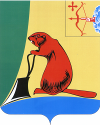 Печатное средство массовой информации органов местного самоуправления Тужинского муниципального районаБюллетень муниципальных нормативных правовых актов№ 23 (367)13 октября 2023 годапгт ТужаСОДЕРЖАНИЕРаздел I. Постановления и распоряжения главы района и администрации Тужинского района Раздел II. Решения Тужинской районной Думы АДМИНИСТРАЦИЯ ТУЖИНСКОГО МУНИЦИПАЛЬНОГО РАЙОНАКИРОВСКОЙ ОБЛАСТИПОСТАНОВЛЕНИЕО внесении изменений в постановление администрации Тужинского муниципального района от 21.04.2023 № 84 «О дополнительной социальной поддержкеотдельных категорий граждан»В целях дополнительной социальной поддержки проживающих на территории Тужинского муниципального района Кировской области отдельных категорий граждан администрация Тужинского муниципального района ПОСТАНОВЛЯЕТ:1. Внести в постановление администрации Тужинского муниципального района от 21.04.2023 № 84 «О дополнительной социальной поддержке отдельных категорий граждан» следующие изменения:1.1. Подпункт 1.2. постановления изложить в следующей редакции: «1.2. Бесплатный проезд участников специальной военной операции, находящихся в отпуске на территории Тужинского района, родителей участников специальной военной операции, опекунов (попечителей), воспитывавших участников специальной военной операции до достижения ими совершеннолетия, супругов, несовершеннолетних детей участников специальной военной операции, детей участников специальной военной операции старше 18 лет, если они стали инвалидами до достижения ими указанного возраста, на автомобильном транспорте общего пользования (кроме такси) на межмуниципальных маршрутах регулярных перевозок на территории Тужинского муниципального района Кировской области.».1.2. Подпункт 1.3 постановления изложить в следующей редакции:«1.3. Бесплатное посещение несовершеннолетним ребенком участника специальной военной операции и лицом, его сопровождающим, а также родителем участника специальной военной операции, опекуном (попечителем), воспитывавшим участника специальной военной операции до достижения им совершеннолетия, концертов, спектаклей, выставок, фестивалей, конкурсов, смотров, проводимых муниципальными учреждениями культуры.».2. Настоящее постановление вступает в силу со дня его официального опубликования в Бюллетене муниципальных нормативных правовых актов органов местного самоуправления Тужинского муниципального района Кировской области.Глава Тужинского муниципального района                     Л.В. БледныхАДМИНИСТРАЦИЯ ТУЖИНСКОГО МУНИЦИПАЛЬНОГО РАЙОНАКИРОВСКОЙ ОБЛАСТИПОСТАНОВЛЕНИЕО внесении изменения в постановление администрации Тужинского муниципального района от 17.03.2023 № 53 «Об утверждении порядка и условий предоставления дополнительной меры социальной поддержки членов семей военнослужащих в виде обеспечения твердым топливом»В целях приведение в соответствие с действующим законодательством администрация Тужинского муниципального района ПОСТАНОВЛЯЕТ:1. Внести изменение в постановление администрации Тужинского муниципального района от 17.03.2023 № 53 «Об утверждении порядка и условий предоставления дополнительной меры социальной поддержки членов семей военнослужащих в виде обеспечения твердым топливом», изложив пункт 2 прилагаемых порядка и условий предоставления дополнительной меры социальной поддержки членов семей военнослужащих в виде обеспечения твердым топливом в следующей редакции:«2. Получателями меры социальной поддержки в виде обеспечения твердым топливом являются:участник специальной военной операции;супруга (супруг), зарегистрированные по месту жительства или пребывания участника специальной военной операции;несовершеннолетние дети, зарегистрированные по месту жительства или пребывания участника специальной военной операции;родитель (родители) участника специальной военной операции;опекуны (попечители), воспитывающие участника специальной военной операции до достижения ими совершеннолетия.».2. Настоящее постановление вступает в силу со дня его официального опубликования в Бюллетене муниципальных нормативных правовых актов органов местного самоуправления Тужинского муниципального района Кировской области.Глава Тужинского муниципального района               Л.В. БледныхАДМИНИСТРАЦИЯ ТУЖИНСКОГО МУНИЦИПАЛЬНОГО РАЙОНАКИРОВСКОЙ ОБЛАСТИПОСТАНОВЛЕНИЕпгт ТужаО внесении изменений в постановление администрации Тужинского муниципального района от 26.07.2021 № 229 
«Об утверждении Положения о порядке и условиях премирования муниципальных служащих администрации Тужинского муниципального района за выполнение особо важных и сложных заданий»Администрация Тужинского муниципального района ПОСТАНОВЛЯЕТ:1. Внести изменения в Положение о порядке и условиях премирования муниципальных служащих администрации Тужинского муниципального района за выполнение особо важных и сложных заданий, утвержденное распоряжением администрации Тужинского муниципального района 
от 26.07.2021 № 229 «Об утверждении Положения о порядке и условиях премирования муниципальных служащих администрации Тужинского муниципального района за выполнение особо важных и сложных заданий» (далее – положение), утвердив положение в новой редакции согласно приложению.2. Настоящее постановление вступает в силу с момента опубликования в Бюллетене муниципальных нормативных правовых актов органов местного самоуправления Тужинского муниципального района Кировской области 
и распространяет свое действие на правоотношения, возникшие с 01.10.2023. ПриложениеУТВЕРЖДЕНОпостановлением администрации Тужинского муниципального района от  05.10.2023 №  232ПОЛОЖЕНИЕ
о порядке и условиях премирования муниципальных служащих администрации Тужинского муниципального района за выполнение особо важных и сложных заданий1. Общие положения1.1. Настоящий Порядок направлен на стимулирование успешного 
и добросовестного исполнения своих должностных и трудовых обязанностей муниципальными служащими администрации Тужинского муниципального района (далее – муниципальные служащие администрации района).1.2. Премия за выполнение особо важных и сложных заданий (далее – премия) является формой материального стимулирования эффективного 
и добросовестного труда и выплачивается муниципальному служащему 
в целях повышения материальной заинтересованности в результатах труда, создания условий для развития творческой активности и инициативы, повышения эффективности и качества управленческого труда, повышения ответственности в достижении поставленных целей и задач.1.3. Премия является составляющей денежного содержания муниципального служащего и относится к иным дополнительным выплатам.1.4. Выплата премии производится ежемесячно в пределах средств, предусмотренных в фонде оплаты труда на эти цели.1.5. Премии выплачиваются одновременно с заработной платой. 1.6. Настоящее Положение распространяется на всех муниципальных служащих администрации района, ее структурных подразделений 
и отраслевых органов.2. Условия и размеры премирования2.1. Размер премии конкретному муниципальному служащему устанавливается в процентах от должностного оклада муниципального служащего за фактически отработанное в расчетном периоде время и определяется в зависимости от выполнения показателей:2.2.  Вне зависимости от выполнения показателей, предусмотренных пунктом 2.1 настоящего Положения, основаниями для снижения премии муниципальному служащему за рассматриваемый период являются:2.2.1. Несоблюдение ограничений и (или) запретов, связанных 
с муниципальной службой, - до 100% премии.2.2.2. Наличие не снятого дисциплинарного взыскания – до 100% премии (на весь период наложения дисциплинарного взыскания).2.2.3. Наличие замечаний по своевременности и качеству предоставляемой информации, справок, отчетов – на 10%.2.2.4. Нарушение Правил внутреннего трудового распорядка, трудовой дисциплины – на 10%.2.2.5. Несоблюдение требований Кодекса этики и служебного поведения – на  10%.2.2.6. Несвоевременное принятие мер по заявлениям и жалобам, предоставление обоснованного ответа на них без нарушения сроков – 
на   10%. 2.3. Предложения о премировании муниципальных служащих представляются главой муниципального района, заместителями главы администрации и руководителями структурных подразделений и отраслевых органов в Комиссию по премированию муниципальных служащих администрации Тужинского муниципального района в срок до 25 числа текущего месяца.2.4. Решение о выплате и размере премии муниципальным служащим принимается руководителем органа местного самоуправления района 
на основании протокола (решения) Комиссии по премированию муниципальных служащих администрации Тужинского муниципального района и оформляется приказом руководителя органа местного самоуправления района.2.5. Решение о невыплате премии муниципальному служащему, указанному в подпункте 2.2.1 пункта 2.2 настоящего Положения, принимается руководителем органа местного самоуправления района на основании протокола (решения) Комиссии по соблюдению требований к служебному поведению муниципальных служащих администрации Тужинского муниципального района и урегулированию конфликта интересов.2.6. Муниципальным служащим, отработавшим неполный календарный месяц и уволенным с муниципальной службы (кроме уволенных по пунктам 5-7, 9-11 части 1 статьи 81 Трудового кодекса Российской Федерации), премия выплачивается за фактически отработанное время в отчетном периоде.3. Заключительные положения3.1. В случае экономии фонда оплаты труда муниципальным служащим по итогам работы за год на основании приказа руководителя органа местного самоуправления может быть выплачена дополнительная премия за выполнение особо важных и сложных заданий. Максимальным размером данная выплата не ограничена.3.2. Муниципальным служащим, отработавшим неполный календарный год, премия за выполнение особо важных и сложных заданий по итогам работы за год выплачивается пропорционально числу отработанных месяцев в данном календарном году. 3.3. Муниципальным служащим, находящимся в отпуске по уходу 
за ребенком до достижения им возраста трех лет, премия по итогам работы за год не выплачивается.3.4. Муниципальные служащие, освобожденные от замещаемой должности муниципальной службы и уволенные, к премированию по итогам работы за год не представляются.3.5. Муниципальным служащим при наличии экономии фонда оплаты труда в рамках поощрения за труд могут выплачиваться следующие разовые (единовременные) премии:к дню местного самоуправления – 1000 рублей;к юбилеям (достижению 50, 55, 60, 65-летнего возраста) – 1000 рублей;в связи с присуждением почетных званий – 3000 рублей;в связи с награждением государственными и ведомственными наградами, почетной грамотой администрации Тужинского муниципального района, победами в конкурсах – 1000 рублей;в связи с награждением почетной грамотой главы Тужинского муниципального района – 1500 рублей.Решение о премировании в указанных случаях принимает руководитель органа местного самоуправления района самостоятельно или по ходатайству заместителей главы администрации района, руководителей структурных подразделений и отраслевых органов администрации района и оформляется приказом руководителя органа местного самоуправления в пределах общей экономии по фонду оплаты труда.3.6. Премии, предусмотренные Положением, включаются в расчет при исчислении среднего заработка во всех случаях, предусмотренных законодательством (оплаты очередного отпуска, назначении пенсии, пособия по временной нетрудоспособности и т.д.).___________Приложение УТВЕРЖДЕНпостановлением администрации Тужинского муниципального района от 09.10.2023         № 236СОСТАВКомиссии по обеспечению твердым топливом членов семей военнослужащих______________                                                                                Приложение УТВЕРЖДЕНАпостановлением администрации Тужинского муниципального  района от 12.10.2023 № 239МУНИЦИПАЛЬНАЯ ПРОГРАММА ТУЖИНСКОГО МУНИЦИПАЛЬНОГО РАЙОНА «УПРАВЛЕНИЕ МУНИЦИПАЛЬНЫМИ ФИНАНСАМИ И РЕГУЛИРОВАНИЕ МЕЖБЮДЖЕТНЫХ ОТНОШЕНИЙ» НА 2026-2031 ГОДЫПаспорт муниципальной программы Тужинского муниципального района«Управление муниципальными финансами и регулированиемежбюджетных отношений» на 2026-2031 годы1. Общая характеристика сферы реализацииМуниципальной программы, в том числе формулировкиосновных проблем в указанной сфере и прогноз ее развитияУправление муниципальными финансами представляет собой важную часть бюджетной политики и определяется состоянием бюджетного процесса, порядком планирования, утверждения и исполнения бюджета, а также контролем за его исполнением.За последние годы в сфере управления муниципальными финансами были достигнуты определенные результаты. В целях обеспечения финансовой устойчивости бюджетной системы района на постоянной основе осуществлялись мероприятия по повышению собираемости налоговых и неналоговых доходов, развитию налоговой базы.При формировании основных параметров бюджета муниципального района на очередной финансовый год и на плановый период определяются приоритеты и основные направления бюджетной и налоговой политики.Основой для расчета параметров доходной части бюджета в соответствии с Бюджетным кодексом Российской Федерации являются показатели социально-экономического развития района.Прогноз поступления доходных источников бюджета муниципального района основывается на основных показателях прогноза социально-экономического развития: уровне инфляции, фонде оплаты труда, росте средней заработной платы по отраслям экономики, прибыли прибыльных предприятий. В целях обеспечения единых подходов по прогнозированию планирование доходов в районе осуществляется главными администраторами доходов бюджета муниципального района в соответствии с Методикой формирования налоговых и неналоговых доходов бюджета муниципального района, утвержденной постановлением администрации Тужинского муниципального района, которая уточняется в связи с изменением бюджетного и налогового законодательства.Также в целях соблюдения бюджетного законодательства и единых подходов для составления бюджета муниципального района по расходам приказом Финансового управления утверждена Методика планирования бюджетных ассигнований бюджета муниципального района, в которой учитываются изменения, вносимые в бюджетное законодательство.В период формирования проекта бюджета муниципального района проводится составление реестра расходных обязательств района (далее - реестр). Включение расходного обязательства в реестр подтверждает его соответствие установленным полномочиям района, служит основанием для планирования бюджетных обязательств.Принятие новых расходных обязательств при ограниченности бюджетных средств должно осуществляться путем проведения отбора наиболее социально значимых. Проведение предсказуемой и ответственной бюджетной политики в районе, обеспечение стабильности и сбалансированности бюджета муниципального района невозможно без соблюдения бюджетных ограничений по уровню дефицита бюджета муниципального района.В соответствии со статьей 92.1 Бюджетного кодекса Российской Федерации дефицит бюджета муниципального образования не должен превышать утвержденного общего годового объема доходов бюджета без учета утвержденного объема безвозмездных поступлений и (или) поступлений налоговых доходов по дополнительным нормативам отчислений. Для соблюдения требований бюджетного законодательства необходим контроль уровня дефицита бюджета муниципального района.Одним из основных инструментов обеспечения экономической и финансовой стабильности является продуманная и взвешенная долговая политика в районе, которая ориентирована на минимизацию долговых обязательств бюджета муниципального района и расходов на обслуживание муниципального долга.В целях совершенствования бюджетного процесса и повышения эффективности управления муниципальным долгом администрацией Тужинского муниципального района ежегодно утверждается долговая политика Тужинского муниципального района. Основные направления долговой политики используются при формировании бюджета муниципального района на очередной финансовый год и плановый период.Основной задачей долговой политики Тужинского муниципального района является снижение долговой нагрузки бюджета муниципального района и повышение долговой устойчивости Тужинского муниципального района. До 2017 года сохранялась устойчивая тенденция роста объема муниципального долга с максимальным значением данного показателя на 01.01.2017 – 14 400 тыс. рублей (или 49,8% от фактического объема собственных доходов бюджета муниципального района за 2016 год). В 2017 - 2018 годах муниципальный долг остается на прежнем уровне. По итогам 2019 года муниципальный долг снизился на 1 400 тыс. рублей и составил 13 000 тыс. рублей. В 2020 - 2021 годах поэтапное снижение муниципального долга было продолжено. По состоянию на 01.01.2023 муниципальный долг составляет 10 000 тыс. рублей, долговая нагрузка бюджета муниципального района снизилась до 20,8%.Структура муниципального долга на 01.01.2023 сложилась следующим образом: кредиты кредитных организаций - 0% от общего объема муниципального долга, обязательства перед областным бюджетом - 100%, муниципальные гарантии Тужинского муниципального района - 0%.Одной из мер управления муниципальными финансами является своевременное и качественное составление сводной бюджетной росписи бюджета муниципального района на очередной финансовый год и на плановый период и своевременное доведение показателей сводной бюджетной росписи и лимитов бюджетных обязательств до главных распорядителей средств бюджета муниципального района. Это неотъемлемая часть работы Финансового управления, выполнение которой вносит значительный вклад в обеспечение качественной организации исполнения бюджета муниципального района.Выполнение данной работы предполагает организационное и методическое руководство по обеспечению исполнения бюджета муниципального района. В этих целях приказами Финансового управления приняты Порядок составления и ведения сводной бюджетной росписи бюджета муниципального района, Порядок исполнения бюджета муниципального района по расходам и источникам финансирования дефицита бюджета Тужинского муниципального района, Порядок составления и ведения бюджетных росписей главных распорядителей средств бюджета муниципального района и внесения изменений в них. Для обеспечения эффективной организации кассового исполнения бюджета муниципального района необходимо качественное составление и ведение кассового плана. В этих целях принят приказ Финансового управления об утверждении Порядка составления и ведения кассового плана по бюджету муниципального района. Упорядочение подходов по формированию кассового плана позволяет исключить возможность возникновения кассовых разрывов при исполнении бюджета муниципального района и синхронизирует потоки поступления доходов и осуществления расходов.Существенную роль в эффективном и равномерном использовании бюджетных средств играет размещение муниципальных закупок.Важным направлением повышения эффективности распределения бюджетных средств является усиление контроля за расходованием бюджетных средств на всех стадиях осуществления муниципальных закупок. Данное направление является одной из наиболее актуальных задач бюджетной политики Тужинского района.В целях осуществления контроля на стадии администрирования муниципальных контрактов (гражданско-правовых договоров казенных учреждений) на Финансовое управление возложены полномочия по осуществлению контроля за исполнением муниципальными заказчиками Тужинского района заключенных муниципальных контрактов (гражданско-правовых договоров казенных учреждений).Регулирование процесса на этапах формирования расходов бюджета, направленных на закупки товаров, выполнение работ, оказание услуг, определения начальной (максимальной) стоимости муниципального контракта, размещения заказа, исполнения муниципального контракта позволяет оценить, насколько эффективно завершена задача конкретной закупки.Важным этапом работы Финансового управления по подготовке отчетности об исполнении бюджета муниципального района является составление проекта решения районной Думы об исполнении бюджета муниципального района за отчетный год.Организация контроля за исполнением бюджета муниципального района в соответствии с требованиями бюджетного законодательства позволяет оценивать степень выполнения расходных обязательств района, представлять участникам бюджетного процесса необходимую для анализа, планирования и управления средствами бюджета муниципального района информацию, оценивать финансовое состояние муниципальных учреждений, проводить анализ причин возникновения просроченной кредиторской задолженности бюджета муниципального района. Это необходимо для принятия решений по недопущению возникновения просроченной кредиторской задолженности, обеспечению выполнения в полном объеме расходных обязательств Тужинского района.В целях осуществления контроля за надлежащим качеством управления муниципальными финансами, обеспечивающим эффективность и результативность использования бюджетных средств и охватывающим все элементы бюджетного процесса (составление проекта бюджета, исполнение бюджета, учет и отчетность, контроль), с 2011 года Финансовым управлением проводится мониторинг качества управления финансами, осуществляемого главными распорядителями бюджетных средств Тужинского района. Мониторинг качества управления финансами главными распорядителями бюджетных средств в 2022 году проведен в соответствии с Порядком проведения годового мониторинга качества управления финансами, осуществляемого главными распорядителями бюджетных средств Тужинского муниципального района, утвержденным постановлением администрации Тужинского муниципального района по всем главным распорядителям средств бюджета муниципального района. По результатам оценки качества управления финансами сформирован рейтинг главных распорядителей средств бюджета муниципального района, который размещен на официальном сайте Тужинского района. Переход к программному бюджету и развитие новых форм оказания и финансового обеспечения муниципальных услуг требуют комплексного реформирования системы муниципального финансового контроля, направленного на повышение его результативности.Результативность финансового контроля оказывает существенное влияние на качество принятия и исполнения органами местного самоуправления района решений в сфере управления районными финансами, а также способствует повышению ответственности, прозрачности и подотчетности их деятельности.Современные экономические условия ставят перед органами местного самоуправления задачу по формированию действенной системы финансового контроля, способной охватить каждый уровень бюджетных правоотношений и обеспечить эффективное распоряжение бюджетными средствами.Финансовым управлением обеспечивается в пределах своих полномочий контроль за соблюдением бюджетного законодательства Российской Федерации, иных нормативных правовых актов Российской Федерации, Кировской области и Тжинского района, регулирующих бюджетные правоотношения, контроль за полнотой и достоверностью отчетности о реализации муниципальных программ Тужинского муниципального района, отчетности об исполнении муниципальных заданий.Проведение контроля обеспечивает соблюдение финансовой дисциплины, ответственности и подотчетности в использовании бюджетных средств. Конечным результатом данного контроля является возмещение в полном объеме в бюджет муниципального района средств, использованных с нарушением условий и целей их предоставления.В Тужинском районе создана и функционирует система внутреннего муниципального финансового контроля в сфере бюджетных правоотношений, отвечающая всем требованиям бюджетного законодательства.В условиях расширения бюджетной самостоятельности и ответственности местных органов власти возрастает значение работы, направленной на проведение мониторинга соблюдения муниципальными образованиями требований Бюджетного кодекса Российской Федерации и оценки качества управления муниципальными финансами.В целях мониторинга соблюдения органами местного самоуправления бюджетного законодательства с 2010 года, в соответствии с постановлением администрации Тужинского муниципального района Кировской области о проведении мониторинга и оценки качества организации и  осуществления  бюджетного  процесса в муниципальных образованиях района, Финансовым управлением ежеквартально проводится мониторинг оценки качества организации и осуществления бюджетного процесса в муниципальных  образованиях района. Итоги исполнения местных бюджетов за 2022 год свидетельствуют о положительных тенденциях качества организации и осуществления бюджетного процесса местными бюджетами. Сбалансированность местных бюджетов является важным условием осуществления полномочий органов местного самоуправления по решению вопросов местного значения.Основные положения, регулирующие правоотношения по выравниванию бюджетной обеспеченности поселений, установлены нормами Бюджетного кодекса Российской Федерации, Федерального закона от 06.10.2003 № 131-ФЗ «Об общих принципах организации местного самоуправления в Российской Федерации»,  решением Тужинской районной Думы Кировской области от 26.02.2021 № 54/400 «Об утверждении Положения о бюджетном процессе в Тужинском муниципальном районе Кировской области».Неравномерность распределения налоговой базы по муниципальным образованиям Тужинского района, связанная с различиями муниципальных образований района в уровне социально-экономического развития, территориальном расположении, демографическом положении и рядом других объективных факторов, обусловливает существенные диспропорции в бюджетной  обеспеченности муниципальных             образований Тужинского района.Данная ситуация требует активных действий органов местного самоуправления района по созданию равных финансовых возможностей для муниципальных образований района по эффективному осуществлению ими полномочий по решению вопросов местного значения.Эта работа в настоящее время осуществляется путем межбюджетного регулирования. Бюджетам поселений из бюджета муниципального района предоставляются дотации на выравнивание бюджетной обеспеченности поселений, иные межбюджетные трансферты, в соответствии с решением Тужинской районной Думы Кировской области от 26.02.2021 № 54/400 «Об утверждении Положения о бюджетном процессе в Тужинском муниципальном районе Кировской области».В целях укрепления финансовой самостоятельности органов местного самоуправления, повышения эффективности финансовых взаимоотношений с муниципальными образованиями планируется продолжить работу по созданию условий для выполнения полномочий органов местного самоуправления.2. Приоритеты муниципальной политики в соответствующей сфере реализации Муниципальной программы, цели, задачи, целевые показатели эффективности реализации Муниципальной программы, описание ожидаемых конечных результатов  Муниципальной программы, сроков и этапов реализации Муниципальной программыПриоритеты муниципальной политики в сфере управления муниципальными финансами и регулирования межбюджетных отношений определены Стратегией социально-экономического развития муниципального образования Тужинский муниципальный район Кировской области на период до 2030 года, утвержденной решением Тужинской районной Думы от 25.05.2018 № 24/180, основными направлениями бюджетной и налоговой политики Тужинского муниципального района. Основной целью бюджетной политики Тужинского муниципального района является максимальное полное удовлетворение потребностей муниципальных учреждений района за счет эффективного управления муниципальными финансами.Задачами бюджетной политики являются обеспечение устойчивого роста экономики и благосостояния людей, доступности и качества муниципальных услуг на основе роста доходов бюджета, повышения эффективности и результативности бюджетных расходов.Муниципальная программа направлена на достижение цели по проведению финансовой, бюджетной, налоговой политики на территории района.Для достижения указанной цели в рамках реализации Муниципальной программы должны быть решены следующие задачи:организация бюджетного процесса;обеспечение сбалансированности и устойчивости бюджетной системы;развитие системы межбюджетных отношений.Состав целевых показателей эффективности реализации Муниципальной программы определен исходя из достижения цели и решения задач Муниципальной программы. Сведения о целевых показателях эффективности реализации Муниципальной программы представлены в приложении № 1.Планирование целевых показателей эффективности реализации Муниципальной программы, выраженных количественно, осуществляется расчетным способом.Значение показателя «Отношение объема муниципального долга Тужинского района к общему годовому объему доходов бюджета муниципального района без учета объема безвозмездных поступлений» рассчитывается по формуле:                             Мд                      Омд = ---- x 100%, где:                             ДОмд - отношение объема муниципального долга Тужинского района к общему годовому объему доходов бюджета муниципального района без учета объема безвозмездных поступлений (%);Мд - объем муниципального долга Тужинского района в отчетном периоде согласно долговой книге Тужинского района (тыс. рублей);Д - объем доходов бюджета муниципального района в отчетном периоде без учета объема безвозмездных поступлений согласно отчету об исполнении бюджета муниципального района (тыс. рублей).Значение показателя «Отношение объема расходов на обслуживание муниципального долга Тужинского района к общему объему расходов бюджета муниципального района, за исключением объема расходов, которые осуществляются за счет субвенций, предоставляемых из областного бюджета» определяется по следующей формуле:                             Рмд                     Ормд = ----- x 100%, где:                               РОрмд - отношение объема расходов на обслуживание муниципального долга Тужинского района к общему объему расходов бюджета муниципального района, за исключением объема расходов, которые осуществляются за счет субвенций, предоставляемых из областного бюджета (%);Рмд - объем расходов на обслуживание муниципального долга Тужинского района в отчетном периоде согласно отчету об исполнении консолидированного бюджета района (тыс. рублей);Р - объем расходов бюджета муниципального района в отчетном периоде, за исключением объема расходов, которые осуществляются за счет субвенций, предоставляемых из областного бюджета, согласно отчету об исполнении консолидированного бюджета района (тыс. рублей).Значение показателя «Выполнение финансовым управлением утвержденного плана контрольной работы» определяется по формуле:                                Кф                         Пкр = ---- x 100%, где:                                КпПкр - выполнение финансовым управлением утвержденного плана контрольной работы (%);Кф - количество проведенных финансовым управлением контрольных мероприятий в отчетном периоде, согласно сведениям финансового управления (единиц);Кп - количество контрольных мероприятий, утвержденных годовым планом контрольной работы финансового управления на соответствующий год согласно сведениям финансового управления (единиц).Значение показателя «Отношение фактического объема средств бюджета муниципального района, направляемых на выравнивание бюджетной обеспеченности муниципальных образований района, к утвержденному плановому значению» определяется по формуле:                                Вф                          Дв = ---- x 100%, где:                                ВпДв - отношение фактического объема средств бюджета муниципального района, направленных на выравнивание бюджетной обеспеченности муниципальных образований района, к утвержденному плановому значению (%);Вф - объем средств бюджета муниципального района , направляемый на выравнивание бюджетной обеспеченности муниципальных образований, в отчетном периоде согласно отчету об исполнении консолидированного бюджета района (тыс. рублей);Вп - объем средств бюджета муниципального района на выравнивание бюджетной обеспеченности муниципальных образований района в соответствующем финансовом году, утвержденный решением районной Думы о бюджете муниципального района на очередной финансовый год и на плановый период (тыс. рублей).Значение показателя «Перечисление межбюджетных трансфертов бюджетам поселений из бюджета муниципального района, предусмотренных Муниципальной программой, в объеме, утвержденном решением районной Думы о бюджете муниципального района на очередной финансовый год и на плановый период» определяется по формуле:                                Мф                          Дм = ---- x 100%, где:                                МпДм - перечисление межбюджетных трансфертов бюджетам поселений  из бюджета муниципального района, предусмотренных Муниципальной программой, в объеме, утвержденном решением районной Думы о бюджете муниципального района на очередной финансовый год и на плановый период, в отчетном периоде (%);Мф - объем средств межбюджетных трансфертов, перечисленных бюджетам поселений  из бюджета муниципального района, предусмотренных Муниципальной программой, в отчетном периоде согласно отчету об исполнении консолидированного бюджета района (тыс. рублей);Мп - объем средств межбюджетных трансфертов бюджетам поселений из бюджета муниципального района, предусмотренных Муниципальной программой, утвержденных в соответствующем финансовом году решением районной Думы о бюджете муниципального района на очередной финансовый год и на плановый период (тыс. рублей).Реализация Муниципальной программы позволит достичь:создания условий для обеспечения сбалансированности и устойчивости бюджетной системы;сохранения в пределах 50% отношения объема муниципального долга Тужинского района к общему годовому объему доходов бюджета муниципального района без учета объема безвозмездных поступлений;отношение объема расходов на обслуживание муниципального долга Тужинского района к общему объему расходов бюджета муниципального района, за исключением объема расходов, которые осуществляются за счет субвенций, предоставляемых из областного бюджета, не более 15%;Муниципальная программа будет реализована с 2026 по 2031 годы без разбивки на этапы.3. Обобщенная характеристика мероприятийМуниципальной программы3.1. Решение задачи «Организация бюджетного процесса» будет осуществляться путем проведения основного мероприятия, направленного на обеспечение реализации управления бюджетным процессом, которое предполагает:составление проекта бюджета муниципального района на очередной финансовый год и плановый период;исполнение бюджета муниципального района;составление бюджетной отчетности об исполнении бюджета муниципального района;осуществление контроля за исполнением бюджета муниципального района.В условиях развития системы управления общественными финансами, применения новых инструментов бюджетной политики планируется принимать участие в проведение областных совещаний, конференций, семинаров (в том числе видео конференции), что позволит создать условия для принятия своевременных и обоснованных управленческих решений в целях надлежащего качества управления бюджетным процессом.3.1.1. Составление проекта бюджета муниципального района.До начала составления проекта бюджета муниципального района осуществляется подготовка проекта постановления администрации района, определяющего ответственных исполнителей, порядок и сроки работы над документами и материалами, необходимыми для составления проекта бюджета муниципального района. Также в целях координации деятельности участников бюджетного процесса данным проектом постановления формируется рабочая группа.Подготовка проекта решения районной Думы о бюджете муниципального района на очередной финансовый год и на плановый период осуществляется в соответствии с задачами социально-экономической и бюджетной политики, определяемыми ежегодным Бюджетным посланием Президента Российской Федерации Федеральному Собранию Российской Федерации, Бюджетным посланием Губернатора Кировской области, основными направлениями бюджетной и налоговой политики Тужинского муниципального района и прогнозом социально-экономического развития Тужинского района, с соблюдением требований бюджетного законодательства и решения Тужинской районной Думы от 26.02.2021 № 54/400 «Об утверждении Положения о бюджетном процессе в Тужинском муниципальном районе Кировской области» к срокам его подготовки, содержанию, обосновывающим материалам.Планирование доходов и расходов бюджета муниципального района осуществляется в соответствии с Методикой формирования налоговых и неналоговых доходов бюджета муниципального района и Методикой планирования бюджетных ассигнований бюджета муниципального района, которые ежегодно уточняются в связи с изменением бюджетного законодательства.В этих целях главными администраторами доходов бюджета муниципального района и главными распорядителями средств бюджета муниципального района осуществляется представление необходимых сведений, расчетов и документов для формирования бюджета муниципального района. Финансовым управлением проводиться анализ представленных предложений, осуществление при необходимости согласительных процедур и формирование проекта бюджета муниципального района на очередной финансовый год и на плановый период, документов и материалов к нему.В целях определения необходимого объема муниципальных услуг (работ) ежегодно участникам бюджетного процесса проводится оценка потребности в предоставлении муниципальных услуг (выполнении работ), результаты которой представляются в Финансовое управление. Финансовое управление осуществляет анализ представленной потребности. Результатом проведенного анализа является подготовка правовых актов администрации Тужинского муниципального района по утверждению финансового норматива и объема оказываемых муниципальных услуг (выполняемых работ). Работа по данным направлениям является обязательным этапом разработки проекта бюджета муниципального района на очередной финансовый год и на плановый период и позволяет формализовать процедуру планирования бюджетных расходов и поставить их в зависимость от количества предоставляемых муниципальных услуг (работ). Утвержденные финансовые нормативы муниципальных услуг (работ) используются для планирования ассигнований главным распорядителям средств бюджета муниципального района на соответствующий финансовый год и на плановый период.Составленный проект бюджета муниципального района на очередной финансовый год и на плановый период представляется в срок, установленный решением районной Думы от 26.02.2021 № 54/400 «Об утверждении Положения о бюджетном процессе в Тужинском муниципальном районе Кировской области».До внесения проекта решения районной Думы о бюджете муниципального района на очередной финансовый год и на плановый период на рассмотрение районной Думе в целях реализации требований, установленных Федеральным законом от 06.10.1999 № 184-ФЗ «Об общих принципах организации законодательных (представительных) и исполнительных органов государственной власти субъектов Российской Федерации» и решением районной Думы от 26.02.2021 № 54/400 «Об утверждении Положения о бюджетном процессе в Тужинском муниципальном районе Кировской области», проводятся публичные слушания по проекту решения районной Думы о бюджете муниципального района на очередной финансовый год и на плановый период.В результате реализации данного мероприятия будут обеспечены своевременная подготовка и внесение на рассмотрение и утверждение районной Думе проекта решения районной Думы о бюджете муниципального района на очередной финансовый год и на плановый период.3.1.2. Исполнение бюджета муниципального района.В целях обеспечения исполнения решения районной Думы о бюджете муниципального района на очередной финансовый год и на плановый период, после его утверждения, в срок не позднее 30 дней, принимается постановление администрации Тужинского муниципального района о мерах по выполнению указанного решения.Реализация взаимоувязанных мер по организации исполнения бюджета муниципального района будет предусматривать:составление, утверждение и ведение сводной бюджетной росписи бюджета муниципального района, лимитов бюджетных обязательств;доведение утвержденных объемов бюджетных ассигнований, лимитов бюджетных обязательств до главных распорядителей средств бюджета муниципального района;открытие и ведение лицевых счетов главных администраторов бюджета муниципального района, главных распорядителей и получателей средств бюджета муниципального района для осуществления операций со средствами бюджета муниципального района;составление, утверждение и ведение кассового плана, представляющего собой прогноз кассовых поступлений в бюджет муниципального района и кассовых выплат из бюджета муниципального района в текущем финансовом году;кассовое обслуживание исполнения бюджета муниципального района, обеспечение исполнения бюджетных обязательств.Организация исполнения бюджета муниципального района будет осуществляться в соответствии с Порядком исполнения бюджета муниципального района по расходам и источникам финансирования дефицита бюджета муниципального района.В целях обеспечения координации взаимодействия органов местного самоуправления района  с территориальными органами федеральных органов исполнительной власти, органами местного самоуправления муниципальных образований района, предприятиями и организациями всех форм собственности, осуществляющими на территории Тужинского района свою деятельность по реализации мер, направленных на своевременное поступление налоговых и неналоговых доходов в бюджеты бюджетной системы Российской Федерации, а также принятия оперативных решений при возникновении ситуаций, имеющих негативные последствия в процессе исполнения доходной части бюджетов, в администрации Тужинского муниципального района создана Межведомственная комиссия по обеспечению поступления налоговых и неналоговых доходов в бюджеты бюджетной системы Российской Федерации, по вопросам противодействия «теневому» сектору экономики в муниципальном образовании Тужинский муниципальный район.В целях качественного исполнения бюджета муниципального района по доходам, привлечения дополнительных доходов и снижения задолженности по платежам в бюджет администраций Тужинского муниципального района, на основании представленного проекта Финансового управления, принято постановление от 23.03.2021 № 82 «Об утверждении Плана мероприятий по росту доходного потенциала и оптимизации расходов бюджета, в том числе по погашению просроченной кредиторской задолженности в муниципальном образовании Тужинский муниципальный район на 2021 – 2024 годы», где Финансовое управление  является органом, координирующим его исполнение.В ходе исполнения бюджета муниципального района осуществляется проведение анализа поступлений в текущем году доходов в бюджет, освоения бюджетных средств. С учетом анализа поступления доходов и расходования бюджетных средств, принятых нормативных правовых актов, предложений органов местного самоуправления, а также с учетом поступления средств из областного бюджета, необходимости соблюдения ограничений, установленных Бюджетным кодексом Российской Федерации, Финансовым управлением осуществляется подготовка проекта решения районной Думы о внесении изменений в решение районной Думы о бюджете муниципального района на очередной финансовый год и на плановый период и его представление на рассмотрение и утверждение Тужинской районной Думе.3.1.3. Контроль по соблюдению требований законодательства Российской Федерации о контрактной системе в сфере закупок и обеспечение эффективности системы осуществления закупок товаров, работ, услуг для обеспечения муниципальных нужд Тужинского района. Контроль по соблюдению требований Федерального закона от 05.04.2013 № 44-ФЗ «О контрактной системе в сфере закупок товаров, работ, услуг для обеспечения государственных и муниципальных нужд» и иных нормативных правовых актов о контрактной системе в сфере закупок осуществляется Финансовым управлением путем проведения проверок соблюдения указанных требований муниципальными заказчиками.  Ежегодно, начальником Финансового управления, на очередной финансовый год, утверждается план контрольной деятельности, который включает в себя проверки по соблюдению требований Федерального закона от 05.04.2013 № 44-ФЗ «О контрактной системе в сфере закупок товаров, работ, услуг для обеспечения государственных и муниципальных нужд».3.1.4. Составление бюджетной отчетности об исполнении бюджета муниципального района.В рамках данного мероприятия Финансовым управлением будет осуществляться ежеквартальное составление отчета об исполнении бюджета муниципального района на основании сводной бюджетной отчетности главных распорядителей средств бюджета муниципального района, главных администраторов доходов бюджета муниципального района. Отчет о выполнении муниципальных заданий на оказание муниципальных услуг (выполнение работ) входит в пакет документов об исполнении бюджета муниципального района и рассматривается администрацией Тужинского муниципального района и Тужинской районной Думой. В соответствии с решением Тужинской районной Думы от 26.02.2021 № 54/400 «Об утверждении Положения о бюджетном процессе в Тужинском муниципальном районе Кировской области» отчет об исполнении бюджета муниципального района за I квартал, первое полугодие и девять месяцев вносится на утверждение администрации Тужинского муниципального района и направляется в Тужинскую районную Думу. Годовой отчет об исполнении бюджета муниципального района вносится на рассмотрение администрации Тужинского муниципального района, а также контрольно-счетной комиссии Тужинского района для проведения внешней проверки. Подготовка проекта решения Тужинской районной Думы об исполнении бюджета муниципального района за отчетный год и пакета документов к нему осуществляется в сроки, установленные решением Тужинской районной Думы от 26.02.2021 № 54/400 «Об утверждении Положения о бюджетном процессе в Тужинском муниципальном районе Кировской области», для последующего внесения его на рассмотрение и утверждение Тужинской районной Думе. Также в рамках данного мероприятия в сроки, установленные, министерством финансов Кировской области (далее - Минфин) осуществляет ежемесячное составление и представление в Минфин отчета об исполнении бюджета муниципального района.Результатом данного мероприятия будет обеспечение составления отчета и бюджетной отчетности об исполнении бюджета муниципального района.3.1.5. Осуществление контроля за исполнением бюджета муниципального района.В рамках реализации данного отдельного мероприятия Финансовым управлением проводятся контрольные мероприятия, по результатам которых принимаются меры административного воздействия, предусмотренные законодательством Российской Федерации, при выявлении фактов нецелевого использования бюджетных средств, а также меры по возврату в бюджет муниципального района средств, использованных не по целевому назначению.В рамках реализации данного отдельного мероприятия планируются организация, осуществление и совершенствование внутреннего муниципального финансового контроля, в рамках которого будет осуществляться:качественное проведение контрольных и аналитических мероприятий в установленных сферах деятельности;актуализация нормативных правовых актов, регулирующих сферу организации и осуществления муниципального финансового контроля;выявление и пресечение неправомерного, нецелевого, неэффективного и (или) нерезультативного использования средств бюджета муниципального района;оценка полноты и достоверности отчетности о реализации муниципальных программ Тужинского муниципального района, отчетности об исполнении муниципальных заданий;совершенствование и актуализация методологической базы осуществления внутреннего муниципального финансового контроля;надлежащая (обоснованная) квалификация бюджетных нарушений и своевременное принятие соответствующих мер бюджетной и административной ответственности;ведение производства по делам об административных правонарушениях в порядке, установленном законодательством об административных правонарушениях.В рамках данного отдельного мероприятия планируется осуществление полномочий по контролю в сфере закупок товаров, работ, услуг, направленных на выработку государственной политики и нормативно-правовое регулирование организации и осуществления деятельности Финансового управления как органа, уполномоченного администрацией Тужинского муниципального района Кировской области на осуществление контроля в сфере закупок, а также органа внутреннего муниципального финансового контроля, осуществляющего контроль за соблюдением Федерального закона от 05.04.2013 № 44-ФЗ (далее - контроль в сфере закупок).Основными направлениями деятельности Финансового управления при осуществлении контроля в сфере закупок будут являться:организация и осуществление контроля за соблюдением законодательства Российской Федерации и иных нормативных правовых актов о контрактной системе в сфере закупок;реализация мер, направленных на профилактику правонарушений в сфере закупок;информационное обеспечение контрольной деятельности Финансового управления.Организация и осуществление контроля за соблюдением законодательства Российской Федерации и иных нормативных правовых актов о контрактной системе в сфере закупок предполагают: проведение плановых и внеплановых проверок в отношении субъектов контроля; размещение на сайте администрации Тужинского муниципального района информации о проведении проверок в сфере закупок, об их результатах и выданных предписаниях в соответствующем реестре; передачу в правоохранительные органы информации о факте совершения действия (бездействия), содержащего признаки состава преступления. В результате реализации мероприятия будет сформирована система, способствующая своевременному и качественному проведению контрольных мероприятий в сфере закупок.В целях проведения оценки эффективности исполнения главными распорядителями средств бюджета муниципального района бюджетных полномочий Финансовое управление осуществляет ежегодный мониторинг качества финансового менеджмента. Результаты оценки качества финансового менеджмента размещаются на официальном сайте администрации Тужинского муниципального района.В соответствии с Бюджетным кодексом Российской Федерации Правительством Кировской области ежегодно устанавливается норматив формирования расходов на содержание органов местного самоуправления Кировской области, ограничивающий максимальный размер расходов бюджета муниципального района на указанные цели. Финансовое управление в течение года осуществляет постоянный контроль за его соблюдением. В рамках указанного контроля также осуществляется контроль за соблюдением лимитов фонда оплаты труда, предельной штатной численности работников органов местного самоуправления Тужинского муниципального района Кировской области. Работа направлена на усиление финансового контроля за использованием бюджетных ассигнований, выделяемых из бюджета муниципального района на содержание органов местного самоуправления.3.2. Решение задачи «Обеспечение сбалансированности и устойчивости бюджетной системы» будет осуществляться путем проведения следующих основных мероприятий:управление муниципальным долгом Тужинского муниципального района;выравнивание финансовых возможностей муниципальных образований Тужинского муниципального района по осуществлению органами местного самоуправления поселений полномочий по решению вопросов местного значения;предоставление межбюджетных трансфертов бюджетам поселений из бюджета муниципального района;3.2.1. Управление муниципальным долгом Тужинского района.В рамках данного мероприятия осуществляются:соблюдение ограничений по объему муниципального долга Тужинского муниципального района и бюджетного дефицита;повышение эффективности управления муниципальным долгом Тужинского муниципального района.По первому направлению планируется обеспечить удержание объема муниципального долга Тужинского муниципального района, по состоянию на 1 января года следующего за отчетным, не выше 50% общего годового объема доходов бюджета муниципального района, без учета объема безвозмездных поступлений.Решая задачу сбалансированности при формировании бюджета муниципального района, объем бюджетного дефицита необходимо определять исходя из ограничений объема муниципального внутреннего долга.По второму направлению необходимо вести работу по оптимизации структуры муниципального долга Тужинского муниципального района, использованию доступных механизмов управления ликвидностью бюджета, применению рыночных механизмов заимствований бюджета.Для обеспечения долгосрочного мультипликативного эффекта для развития экономики, социальной сферы и доходной базы необходимо повышать инвестиционную направленность заимствований бюджета муниципального района.Для покрытия временных кассовых разрывов возможно использование доступных механизмов управления ликвидностью бюджета муниципального района, таких, как привлечение во временное распоряжение остатков средств областного бюджета. При создании на федеральном уровне механизма поддержки ликвидности счетов бюджетов субъектов Российской Федерации и местных бюджетов, основанного на предоставлении Федеральным казначейством из федерального бюджета субъектам Российской Федерации и муниципальным образованиям краткосрочных бюджетных кредитов, в том числе беспроцентных, данный механизм также возможно задействовать для покрытия временных кассовых разрывов бюджета муниципального района.Также необходимо совершенствование процесса планирования заимствований с учетом периодов наибольшей потребности бюджета муниципального района в заемных средствах и недопущения единовременного отвлечения значительного объема средств бюджета муниципального района на погашение и обслуживание муниципального долга.Четкое соблюдение сроков исполнения долговых обязательств, повышение прозрачности долговой политики и обеспечение раскрытия информации о долге позволят сохранить репутацию Тужинского муниципального района как добросовестного и эффективного заемщика.Результатом является удержание муниципального долга Тужинского района на экономически безопасном уровне.3.2.2. Выравнивание финансовых возможностей поселений Тужинского района по осуществлению органами местного самоуправления района полномочий по решению вопросов местного значения.В рамках данного мероприятия Финансовым управлением осуществляется сверка исходных данных для расчетов по распределению средств бюджета муниципального района, направляемых на выравнивание бюджетной обеспеченности поселений Тужинского района. В этих целях предусматриваются сбор и консолидация исходных данных, необходимых для проведения расчетов и распределения, сверки расчетов с органами местного самоуправления дотаций на выравнивание бюджетной обеспеченности поселений в сроки, определенные нормативными правовыми актами администрации Тужинского муниципального района по формированию проекта бюджета муниципального района на очередной финансовый год и на плановый период.Распределение дотации на выравнивание бюджетной обеспеченности поселений проводится в соответствии с порядками и методикой распределения дотации, установленными Законом Кировской области о межбюджетных отношениях.Результатом реализации данного мероприятия будет являться стабильное обеспечение финансовыми средствами поселений по решению вопросов местного значения.3.2.3. Предоставление межбюджетных трансфертов поселениям из бюджета муниципального района.В рамках данного мероприятия осуществляется предоставление бюджетам поселений из бюджета муниципального района иных межбюджетных трансфертов бюджетам поселений. Предоставление иных межбюджетных трансфертов бюджетам поселений является вынужденной мерой, и опыт использования данной формы поддержки показывает ее эффективность и необходимость. Иные межбюджетные трансферты решают проблемы органов местного самоуправления, которые не представляется возможным решить в рамках методики распределения дотаций на выравнивание бюджетной обеспеченности муниципальных образований района. Иные межбюджетные трансферты направляется на реализацию органами местного самоуправления мер социально значимого характера. Предоставление иных межбюджетных трансфертов бюджета поселений осуществляется в соответствии с решением Тужинской районной Думы.Качество управления бюджетным процессом на всех стадиях бюджетного цикла является одним из показателей сохранения сбалансированности бюджетов поселений, а также эффективности расходования бюджетных средств на данном уровне.В целях формирования стимулов повышения качества организации и осуществления бюджетного процесса в соответствии с постановлением администрации Тужинского муниципального района о мониторинге соблюдения поселениями требований бюджетного законодательства Финансовым управлением проводится мониторинг и ежеквартальная оценка качества организации и осуществления бюджетного процесса в муниципальных образованиях района.3.3. Решение задачи «Развитие системы межбюджетных отношений» планируется осуществлять путем реализации мероприятий, направленных на укрепление налоговой базы бюджетов поселений.В предстоящем периоде основными задачами в сфере межбюджетных отношений остаются обеспечение сбалансированности местных бюджетов и повышение их финансовой устойчивости за счет заключения с муниципальными образованиями Тужинского муниципального района соглашений о мерах по социально-экономическому развитию и оздоровлению муниципальных финансов поселений.Указанные выше соглашения заключаются в соответствии с Бюджетным кодексом Российской Федерации, Законом Кировской области от 28.09.2007 № 163-ЗО и постановлением Правительства Кировской области от 20.02.2020 № 63-П «Об утверждении Положения о заключении соглашений о мерах по социально-экономическому развитию и оздоровлению муниципальных финансов муниципальных районов (муниципальных округов и городских округов) Кировской области и Положения о заключении соглашений о мерах по социально-экономическому развитию и оздоровлению муниципальных финансов поселений Кировской области».Финансовым управлением планируется ежеквартальное проведение мониторинга выполнения показателей, установленных указанными соглашениями.4. Основные меры правового регулированияв сфере реализации Муниципальной программыВ качестве основных мер правового регулирования в рамках реализации Муниципальной программы предусматриваются формирование и развитие нормативной правовой базы в сфере управления муниципальными финансами, состоящей из следующих принимаемых и корректируемых ежегодно либо по необходимости законодательных и иных нормативных правовых актов Тужинского района:Решений Тужинской районной Думы:о бюджете муниципального района на очередной финансовый год и на плановый период,о внесении изменений в решение Тужинской районной Думы о бюджете муниципального района на очередной финансовый год и на плановый период,о внесении изменений в решение Тужинской районной Думы «Об утверждении Положения о бюджетном процессе в Тужинском муниципальном районе Кировской области»,об исполнении бюджета муниципального района за отчетный финансовый год;Постановлений администрации Тужинского района:об утверждении Порядка составления проекта бюджета района на очередной финансовый год и на плановый период,о мерах по выполнению решения Тужинской районной Думы о бюджете муниципального района на очередной финансовый год и на плановый период,об утверждении отчетов об исполнении бюджета муниципального района за I квартал, первое полугодие и девять месяцев,о внесении изменений в Методику формирования налоговых и неналоговых доходов бюджета муниципального района,о внесении изменений в иные нормативные и правовые акты Тужинского района в сфере закупок и управления муниципальными финансами.Сведения об основных мерах правового регулирования в сфере реализации Муниципальной программы приведены в приложении № 2.5. Ресурсное обеспечение Муниципальной программыРасходы на реализацию Муниципальной программы планируется осуществлять за счет средств федерального и областного бюджетов, бюджета муниципального района.Общий объем финансовых ресурсов, необходимых для реализации Муниципальной программы, в 2026 - 2031 годах составит 33 257,20 тыс. рублей, в том числе средства федерального бюджета – 0,00 тыс. рублей, средства областного бюджета – 7 380,00 тыс. рублей, средства бюджета муниципального района – 25 877,20 тыс. рублей.Объемы бюджетных ассигнований будут уточняться при формировании бюджета муниципального района на очередной финансовый год и на плановый период.Финансовое обеспечение Муниципальной программы за счет средств бюджета муниципального района представлено в приложении № 3, в том числе по годам реализации Муниципальной программы.Ресурсное обеспечение реализации муниципальной программы за счет всех источников финансирования представлена в приложении № 4, в том числе по годам реализации Муниципальной программы.6. Анализ рисков реализации Муниципальной программыи описание мер управления рискамиПри реализации Муниципальной программы возможно возникновение следующих рисков, которые могут препятствовать достижению запланированных результатов:рисков, связанных с изменением бюджетного и налогового законодательства;финансовых рисков, которые связаны с финансированием Муниципальной программы в неполном объеме за счет бюджетных средств, увеличением заемных средств в рамках управления муниципальным долгом вследствие изменения учетных ставок Центрального банка Российской Федерации, изменением уровня инфляции, принятием новых расходных обязательств без источника финансирования, кризисными явлениями.В целях управления указанными рисками в ходе реализации Муниципальной программы предусматриваются:мониторинг федерального, регионального и муниципального законодательства;разработка и принятие нормативных правовых актов, регулирующих отношения в сфере управления муниципальными финансами;принятие иных мер, связанных с реализацией полномочий.Приложение № 1к Муниципальной программеСВЕДЕНИЯ О ЦЕЛЕВЫХ ПОКАЗАТЕЛЯХ ЭФФЕКТИВНОСТИ РЕАЛИЗАЦИИМУНИЦИПАЛЬНОЙ ПРОГРАММЫ____________Приложение № 2к Муниципальной программеСВЕДЕНИЯОБ ОСНОВНЫХ МЕРАХ ПРАВОВОГО РЕГУЛИРОВАНИЯВ СФЕРЕ РЕАЛИЗАЦИИ МУНИЦИПАЛЬНОЙ ПРОГРАММЫ____________Приложение № 3к Муниципальной программеРасходы на реализацию муниципальной программыза счет средств местного бюджета______________Приложение № 4к Муниципальной программеРесурсное обеспечение реализации муниципальнойпрограммы за счет всех источников финансирования  АДМИНИСТРАЦИЯ ТУЖИНСКОГО МУНИЦИПАЛЬНОГО РАЙОНАКИРОВСКОЙ ОБЛАСТИПОСТАНОВЛЕНИЕОб утверждении муниципальной  программы Тужинского муниципального района «Развитие образования» на 2026-2031 годы»В соответствии    с  постановлением администрации Тужинского муниципального района от 28.07.2023  № 170 «Об утверждении перечня муниципальных программ Тужинского муниципального района Кировской области», постановлением   администрации   Тужинского     муниципального района от  19.02.2015 № 89  «О разработке, реализации и оценке эффективности реализации муниципальных программ Тужинского муниципального района»,  администрация Тужинского муниципального района  ПОСТАНОВЛЯЕТ:  1. Утвердить муниципальную программу Тужинского муниципального района «Развитие образования» на 2026 – 2031 годы согласно приложению.           2. Настоящее постановление вступает в силу с момента опубликования в Бюллетене муниципальных нормативных правовых актов органов местного самоуправления Тужинского муниципального района Кировской области.         3. Контроль за исполнением настоящего постановления оставляю за собой. Глава  Тужинскогомуниципального района    Л.В. БледныхМуниципальная программаТужинского муниципального района«Развитие образования» на 2026-2031 годыПАСПОРТ Муниципальной программы Тужинского муниципального района «Развитие образования» на 2026-2031 годы1. Общая характеристика сферы реализации Муниципальнойпрограммы, в том числе формулировки основных проблемв указанной сфере и прогноз ее развития В районе работают 2 учреждения, реализующие программы дошкольного образования. Общая численность детей дошкольного возраста в районе 280 человек. Наибольшая численность детей дошкольного возраста проживает в пгт Тужа, 185 детей посещает 2 дошкольных учреждения: МКДОУ д/с «Сказка» пгт Тужа и МКДОУ д/с «Родничок» пгт Тужа. В 2022 – 2023 учебном году путевки в детский сад получили 51 ребенок. Достижения ребенка на этапе завершения уровня дошкольного образования не подлежат оценке. А освоение программы не сопровождается проведением промежуточной и итоговой аттестации воспитанников. Можно выделить следующие  существующие проблемы:Нехватка компьютерного оборудования;Нехватка технологического оборудования;Здания ДОУ требуют текущего ремонта;Недостаток игровых и учебно-наглядных пособий;Неукомплектованность высококвалифицированными управленческими и педагогическими кадрами, обладающими высоким уровнем профессиональной готовности;Демографический спад, сокращение количества детей дошкольного возрастаВ 2025-2031 гг. коллективами учреждений дошкольного образования необходимо решить следующие задачи:  .Принять меры для привлечения молодых специалистов в дошкольные учреждения..Принять меры по укреплению материально-технической базы дошкольных учреждений..Принять эффективные меры по формированию рынка дошкольных образовательных услуг.В соответствии с общими приоритетными направлениями совершенствования системы дополнительного образования в Российской Федерации, закрепленными, в частности, Концепцией развития дополнительного образования детей в Российской Федерации, утвержденной распоряжением Правительства Российской Федерации от 04.09.2014 №1726-р, Федеральным проектом «Успех каждого ребенка» национального проекта «Образование», государственной программой Российской Федерации «Развитие образования», утвержденной постановлением Правительства Российской Федерации от 26.12.2017 №1642, Указом Президента Российской Федерации от 01.06.2012 №761, Приказом Минпросвещения России от 03.09.2019 №467 «Об утверждении Целевой модели развития региональных систем дополнительного образования детей», в целях обеспечения равной доступности качественного дополнительного образования для детей в Тужинском муниципальном районе реализуется система персонифицированного финансирования дополнительного образования, подразумевающая предоставление детям именных сертификатов дополнительного образования. Реализуемый финансово-экономический механизм позволяет всем организациям, в том числе не являющимся муниципальными учреждениями, имеющим лицензию на ведение образовательной деятельности, получить равный доступ к бюджетному финансированию. С целью обеспечения использования именных сертификатов дополнительного образования Муниципальное казенное учреждение дополнительного образования «Дом детского творчества пгт. Тужа» руководствуется региональными правилами персонифицированного финансирования дополнительного образования детей и ежегодно принимает программу персонифицированного финансирования дополнительного образования детей в Тужинском муниципальном районе.Помимо реализуемого механизма персонифицированного финансирования в Тужинском муниципальном районе реализуется механизм персонифицированного учета детей, получающих дополнительное образование за счет средств бюджетов различных уровней, которые в совокупности создают систему персонифицированного дополнительного образованияЦентром проведения районных мероприятий с детьми являются учреждения дополнительного образования ДДТ и СШ. Образовательная деятельность  организована с учетом интересов и потребностей детей на базе 2 школ района, Дома детского творчества и спортивной школы. В МКУ ДО «Дом детского творчества» функционирует 21 творческое объединение:- художественное – 10 детских объединений;- техническое- 3 детских объединения;- туристско-краеведческое – 1 детское объединение;- социально – гуманитарное - 3 детских объединения;- естественнонаучное - 1 детское объединение.      В творческих объединениях занимается 428 воспитанников в  возрасте от 5 до 18 лет.МКУ ДО спортивная школа, является учреждением дополнительного образования детей спортивной направленности, руководствуется в своей деятельности интересами  детей, подростков, молодёжи в возрасте от 8 до 18 лет, обеспечивая им бесплатное образование  по учебным программам по лыжным гонкам, гиревому спорту, полиатлону, мини-футболу, волейболу, баскетболу и другим видам спорта.Количество обучающихся в спортивной школе растет с каждым годом, данные с совместителями: 2020-2021 – 12 групп (198)2021-2022 – 14 групп (218)2022-2023 – 14 групп (222)На сегодняшний день имеются следующие проблемы: Нехватка компьютерного, спортивного оборудования и инвентаря; Недостаток игровых и учебно-наглядных пособий; Неукомплектованность высококвалифицированными управленческими и педагогическими кадрами, обладающими высоким уровнем профессиональной готовности. Необходимость текущего и косметического ремона;В 2026-2031 году коллективам ДО необходимо решить следующие задачи: Обеспечить качество реализации основных образовательных программ, информационное сопровождение введения ФГОС, внедрить модели сетевого взаимодействия общеобразовательных школ и учреждений дополнительного образования для организации внеурочной занятости обучающихся. Принять меры для привлечения молодых специалистов в дополнительные образовательные учреждения.Принять меры по укреплению материально-технической базы учреждений дополнительного образования, созданию условий для развития всех видов творчества детей, добиваться полной занятости детей из «группы риска».Для оздоровления и занятости детей в каникулярное время ежегодно организуются оздоровительные лагеря с дневным пребыванием детей в учреждениях дополнительного образования. В 2022 году отдохнул 101 ребенок и в 2023 году – 104. Стремимся, чтобы ежегодно как можно большее число детей отдохнуло в оздоровительных лагерях. Обеспечение государственных гарантий по социальной поддержке детей-сирот и детей, оставшихся без попечения родителей, воспитывающихся в семьях опекунов (попечителей), приемных родителей направлено на профилактику социального сиротства, создание благоприятных условий для подготовки детей, оставшихся без попечения родителей, к самостоятельной жизни в обществе, безболезненной адаптации и интеграции в социальную среду и на оказание адресной помощи детям-сиротам и детям, оставшимся без попечения родителей, воспитывающимся в семьях опекунов (попечителей), приемных родителей Тужинского муниципального района.На 01.01.2023 года в районе количество детей-сирот и детей, оставшихся без попечения родителей, проживающих в районе, составляет 51 человек. На протяжении последних лет в Тужинском районе не сокращается число детей-сирот и детей, оставшихся без попечения родителей.  	В соответствии с Семейным кодексом РФ приоритет устройства детей, оставшихся без попечения родителей, отдается семейному воспитанию, так как воспитание в семье является наиболее предпочтительным способом правильного формирования личности.   Решающими факторами, влияющими на появление социального сиротства, являются: падение нравственных устоев, низкий материальный уровень жизни граждан, уклонение родителей от выполнения своих обязанностей, с которым связано появление семей "риска", рост женского алкоголизма и в связи с этим - устранение матерей от воспитания детей. На 01.01.2023 в семьях опекунов (попечителей) в Тужинском районе  воспитывается 29 детей.Основные проблемы:Трудность подбора кандидатов в опекуны и усыновители;Создание условий для определения детей-сирот и детей, оставшихся без попечения родителей, в приемные семьи.Для  устойчивого функционирования системы образования и эффективного управления отраслью «Образование» безусловно, очень важна организация  квалифицированного ведения бухгалтерского и налогового  учета, что также  требует  определенных затрат.2. Приоритеты муниципальной политики в сфере реализации муниципальной программы цели, задачи, целевые показатели эффективности реализации Муниципальной программы, описание ожидаемых конечных результатов реализации Муниципальной программы, сроков и этапов реализации Муниципальной программыСтратегические ориентиры развития системы образования района до 2031 года определены в соответствии со следующими документами:Федеральным законом от 28.06.1995 № 98-ФЗ «О государственной поддержке молодежных и детских общественных объединений»;Указом Президента Российской Федерации от 14.05.1996 № 712 «Об основных направлениях государственной семейной политики»;         Указом Президента Российской Федерации от 07.05.2012 № 597 «О мероприятиях по реализации государственной социальной политики»;Указом Президента Российской Федерации от 07.05.2012 № 599 «О мерах по реализации государственной политики в области образования и науки»;Указом Президента Российской Федерации от 09.05.2017 № 203 «О стратегии развития информационного общества в Российской Федерации на 2017-2030годы;Указом Президента Российской Федерации от 07.05.2018 № 204 «О национальных целях и стратегических задачах развития Российской Федерации на период до 2024 года»;государственной программой Российской Федерации «Развитие образования, утвержденной постановлением Правительства Российской Федерации «Развитие образования»» (далее – Государственная программа Российской Федерации «Развитие образования»;государственной программой «Патриотическое воспитание граждан Российской Федерации на 2016 – 2020 годы», утвержденной постановлением Правительства Российской Федерации от 30.12.2015 № 1493 «О государственной программе «Патриотическое воспитание граждан Российской Федерации на 2016 – 2020 годы»;Стратегией развития в Российской Федерации на период до 2025 года, утвержденной распоряжением Правительства Российской Федерации от 29.05.2015 № 996-р;Концепцией государственной семейной политики в Российской Федерации на период до 2025 года, утвержденной распоряжением Правительства Российской Федерации от 25.08.2014 № 1618-р;           Стратегией социально-экономического развития Кировской области;           Стратегией социально-экономического развития муниципального образования, утвержденной  решением Тужинской районной думы от 25.05.2018 № 24/180.Для достижения основной цели в сфере «Образование» необходимо решение следующих задач:-развитие системы дошкольного образования;                       -развитие системы дополнительного образования детей и молодежи;                        -развитие  системы  работы  с  талантливыми  детьми и подростками;                                          -проведение детской оздоровительной кампании (лагеря);                                                       -развитие  кадрового  потенциала системы образования (повышение квалификации);-реализация мер социальной поддержки для приёмных семей и для детей, воспитывающихся в семьях опекунов (попечителей); -осуществление качественного бюджетного и налогового учёта и отчётности и операций текущей деятельности в подведомственных учреждениях и управлении образования; -организация и проведение мероприятий информационно методической службой управления образования; - предоставление компенсации в размере 100% расходов на оплату жилищно–коммунальных услуг педагогическим работникам в образовательных  учреждениях Тужинского района;- предоставление жилья детям-сиротам;- выполнение предписаний надзорных органов и приведение зданий соответствие с требованиями, предъявляемыми к безопасности в процессе эксплуатации в муниципальных общеобразовательных организациях.Целевыми показателями эффективности, характеризующими достижение поставленной цели и решение задач Муниципальной программы, являются:-охват детей в возрасте от 1,5 до 7 лет системой дошкольного образования;-охват детей школьного возраста, получивших услугу отдыха и оздоровления в каникулярное время в оздоровительных лагерях с дневным пребыванием образовательных учреждениях района;-количество школьников, занятых в сфере дополнительного образования;- охват  детей  школьного  возраста,  получивших  услугу отдыха  и  оздоровления в каникулярное время  в   оздоровительных лагерях с дневным пребыванием в образовательных учреждениях района;  -количество школьников, занятых в сфере дополнительного образования;-количество детей,  оставшихся  без   попечения   родителей, переданных на воспитание в  семьи  Тужинского района;-количество детей – сирот получивших жильё;- количество муниципальных общеобразовательных организаций, в которых выполнены предписания надзорных органов, и здания которых приведены в соответствие с требованиями, предъявляемыми к безопасности в процессе эксплуатации.Сведения о целевых показателях эффективности реализации Муниципальной программы отражены в приложении № 1.Методика расчета значений показателей эффективности реализации мероприятий Муниципальной программы, определяемых расчетным путем, представлена в приложении № 2.Благодаря реализации комплекса мероприятий Муниципальной программы будут обеспечены качественные показатели: - повысится качество дошкольного, общего, дополнительного образования;- будет усовершенствована система воспитания и дополнительного образования детей и молодежи;- будет усовершенствована система работы с талантливыми детьми и подростками;	- будут созданы условия для интеграции детей-сирот и детей, оставшихся без попечения родителей, в общество;- повысится эффективность деятельности образовательных учреждений в части сохранения и укрепления здоровья обучающихся и воспитанников;- будут обеспечены безопасные условия для отдыха детей;- повысится социальный статус и престиж педагогических профессий;- повышение качества бухгалтерского и налогового учета и    	отчетности в соответствии с действующими нормативными документами. Ожидаемые конечные результаты реализации Муниципальной программы:-увеличить охват детей в возрасте от 1,5 до 7 лет системой дошкольного образования до 100%;- сохранить охват  детей  школьного  возраста,  получивших  услугу отдыха  и  оздоровления  в   оздоровительных   лагерях с дневным пребыванием в образовательных учреждениях района на уровне 18,5%;- сохранить количество детей, занятых в сфере дополнительного образования - 584;-  увеличить количество  детей,  оставшихся  без   попечения   родителей, переданных на воспитание в  семьи  Тужинского района,   постоянно  проживающих   на   территории Тужинского района (на  усыновление  (удочерение)  и под опеку (попечительство)) -5;- количество детей – сирот получивших жильё - 1 человек- количество муниципальных общеобразовательных организаций, в которых выполнены предписания надзорных органов, и здания которых приведены в соответствие с требованиями, предъявляемыми к безопасности в процессе эксплуатации - 1.Сроки реализации Муниципальной программы - 2026 - 2031 годы. Этапов не содержит.3. Обобщенная характеристика мероприятийМуниципальной программыПредусмотренные настоящей Программой мероприятия направлены на совершенствование системы дошкольного, общего и дополнительного образования, обеспечивающей удовлетворение потребности жителей района в данных услугах, повышение качества предоставляемых услуг, обеспечение занятости детей и подростков во внеурочное время. Реализация мер социальной поддержки для приёмных семей и для детей, воспитывающихся в семьях опекунов (попечителей). Предоставление руководителям, педагогическим работникам и иным специалистам образовательных учреждений (за исключением совместителей), меры социальной поддержки в размере 100 процентов расходов на оплату жилых помещений, отопления и электроснабжения в виде ежемесячной денежной выплаты. Мероприятия:«Предоставление детям дошкольного возраста равных возможностей  для получения качественного дошкольного образования» которое включает в себя:– проведение мероприятий по повышению уровня обеспеченности детей местами в дошкольных образовательных учреждениях;– развитие и укрепление материально-технической базы и обеспечение хозяйственной деятельности муниципальных дошкольных образовательных учреждений;– проведение комплекса мероприятий, направленных на сохранение и укрепление здоровья детей дошкольного возраста.- текущий ремонт в дошкольных образовательных учреждениях  2. «Удовлетворение потребностей детей в доступном и качественном дополнительном образовании» предполагается:– развитие и укрепление материально-технической базы и обеспечение хозяйственной деятельности муниципальных учреждений дополнительного образования;– расширение спектра услуг дополнительного образования, повышение их качества, интеграция общего и дополнительного образования в целях создания единого воспитательного пространства для развития познавательных, творческих способностей учеников.3. «Обеспечение детей различными формами отдыха в каникулярное время»  планирует:- оздоровление детей через организацию в дополнительных образовательных учреждениях летних оздоровительных лагерей дневного пребывания детей. 4. «Обеспечение педагогических и руководящих работников образовательных учреждений района методической помощью, поддержка и развитие одаренных детей, обеспечение ведения бюджетного учета и отчетности управления образования и  подведомственных ему учреждений» предполагает: - оказание помощи педагогическим и руководящим работникам образовательных учреждений района при подготовке их к аттестации;– оказание поддержки инновационной - экспериментальной деятельности образовательных учреждений в целях повышения качества образования;– создание условий для поддержки и развития одаренных детей, в том числе путем проведения районных конкурсов и олимпиад;– проведение районных смотров-конкурсов профессионального мастерства педагогических работников; - осуществление экономических расчетов расходов на содержание учреждений и оплату труда в соответствии с действующими нормативами;- осуществление бюджетного учета операций текущей деятельности в  подведомственных учреждениях и управлении образования; - составление и предоставление в вышестоящие организации бюджетной отчетности по всем обслуживаемым учреждениям;- проведение годовой или иных инвентаризаций обслуживаемых учреждений по приказам руководителей учреждений или по распоряжению главы администрации района.5. «Социальная поддержка граждан» предполагает: - обеспечение гарантий содержания и социальных прав детей – сирот; - обеспечение прав детей – сирот и детей, оставшихся без попечения родителей на  жилое помещение;- осуществление возврата части родительской платы за уход и присмотр за детьми в муниципальных образовательных учреждениях Тужинского муниципального района, реализующих образовательную программу дошкольного образования;- погашение задолженности по оплате за жилое помещение и коммунальные услуги;-предоставление компенсации в размере 100 процентов расходов на оплату жилищно – коммунальных услуг педагогическим работникам в образовательных учреждениях Тужинского муниципального района;6. «Обеспечение государственных гарантий содержания и социальных прав детей-сирот, лиц из числа детей-сирот и детей, оставшихся без попечения родителей» предполагает:- обеспечение гарантий содержания и социальных прав детей – сирот и детей оставшихся без попечения родителей, находящихся под опекой, в приемной семье;-осуществление начислений и ежемесячных выплат на детей - сирот и детей, оставшихся без попечения родителей, находящихся под опекой, в приемной семье, и начислений и выплаты ежемесячных вознаграждений , причитающихся приемным родителям.7. «Выполнение предписаний надзорных органов и приведение зданий в соответствии с требованиями, предъявляемыми к безопасности в процессе эксплуатации, в муниципальных образовательных организациях» предполагает:- выполнение ремонтных работ в МКДОУ детский сад «Сказка» пгт. Тужа.8 «Подготовка и повышение квалификации лиц, замещающих муниципальные должности, и муниципальных служащих» предполагает:- подготовку и повышение квалификации лиц, замещающих муниципальные должности, и муниципальных служащих.9. «Обеспечение персонифицированного финансирования дополнительного образования детей», предполагает:- введение и обеспечение функционирования системы персонифицированного дополнительного образования детей, подразумевающей предоставление детям именных сертификатов дополнительного образования с возможностью использования в рамках механизмов персонифицированного финансирования;- методическое и информационное сопровождение поставщиков услуг дополнительного образования, независимо от их формы собственности, семей и иных участников системы персонифицированного дополнительного образования.4.Основные меры правового регулирования в сфере реализации муниципальной программыВ связи с изменением законодательства Российской Федерации в сфере образования и в целях эффективного осуществления мероприятий Муниципальной программы в ходе ее реализации ответственный исполнитель и соисполнители Муниципальной программы планируют разрабатывать нормативные правовые акты Тужинского района в сфере ее реализации.В Муниципальную программу будут вноситься изменения с учетом изменений, вносимых в законодательство Российской Федерации в сфере образования.5. Ресурсное обеспечение Муниципальной программыФинансовое обеспечение реализации муниципальной программы осуществляется за счет средств федерального, областного и местного бюджетов. Объем ежегодных расходов, связанных с финансовым обеспечением муниципальной программы за счет областного бюджета, устанавливается законом Кировской области об областном бюджете на очередной финансовый год и плановый период, за счет средств местного бюджета - устанавливается решением Тужинской районной Думы о бюджете Тужинского муниципального района на очередной финансовый год и плановый период. Общий объем финансирования Муниципальной программы составляет 353 928,84 тыс. рублей, в том числе за счет средств областного бюджета – 192 211,98 тыс. рублей, бюджета муниципального района – 161 211,86 тыс. рублей.Объем финансирования Муниципальной программы по годам представлен в таблице 1.Таблица 1Прогнозируемый объем расходов на реализацию Муниципальной программы за счёт средств бюджет муниципального района приведен в Приложении № 3.Прогнозная оценка ресурсного обеспечения реализации Муниципальной программы за счет всех источников финансирования приведена в приложении № 4.6. Анализ рисков реализации Муниципальной программыи описание мер управления рискамиВ ходе реализации Муниципальной программы возможно возникновение некоторых рисков, приводящих к экономическим потерям, негативным социальным последствиям, а также к невыполнению основных целей и задач Муниципальной программы.К основным рискам реализации Муниципальной программы следует отнести финансовые.Сокращение объемов финансирования Муниципальной программы из федерального бюджета, а также дефицит средств областного и местного бюджетов могут привести к финансированию Муниципальной программы в неполном объеме.К финансовым рискам также относятся неэффективное и нерациональное использование ресурсов Муниципальной программы.Для предотвращения и минимизации данных рисков планируется принять определенные меры:организовать мониторинг хода реализации мероприятий Муниципальной программы и выполнения Муниципальной программы в целом, позволяющий своевременно принять управленческие решения о более эффективном использовании средств и ресурсов Муниципальной программы;провести экономический анализ использования ресурсов Муниципальной программы, обеспечивающий сбалансированное распределение финансовых средств на реализацию основных мероприятий Муниципальной программы в соответствии с ожидаемыми результатами.При реализации Муниципальной программы могут возникнуть непредвиденные риски, связанные с кризисными явлениями в экономике района, а также потребовать концентрации бюджетных средств на преодоление последствий таких катастроф.Для минимизации непредвиденных рисков будет осуществляться прогнозирование реализации Муниципальной программы с учетом возможного ухудшения экономической ситуации.Кроме того, существует социальный риск, связанный с низкой информированностью образовательного сообщества, а также общества в целом, о ходе реализации Муниципальной программы. Если социально-экономические последствия выполнения мероприятий не будут понятны общественности, то в обществе может возникнуть безразличие, а в крайнем своем проявлении - неприятие и негативное отношение граждан как к самой Муниципальной программе, так и к отдельным ее элементам.Для предотвращения и минимизации социального риска планируется организовать широкое привлечение общественности и образовательного сообщества к обсуждению проекта Муниципальной программы, к реализации и оценке ее результатов, а также обеспечить публичность отчетов и итогового доклада о ходе реализации Муниципальной программ                                                                                           Приложение № 1к Муниципальной программеСВЕДЕНИЯО ЦЕЛЕВЫХ ПОКАЗАТЕЛЯХ ЭФФЕКТИВНОСТИ РЕАЛИЗАЦИИМУНИЦИПАЛЬНОЙ ПРОГРАММЫПриложение №2 к Муниципальной программе Методика расчета показателей эффективностиПриложение № 3к Муниципальной программеРАСХОДЫ НА РЕАЛИЗАЦИЮ МУНИЦИПАЛЬНОЙ ПРОГРАММЫ ЗА СЧЁТ СРЕДСТВ МЕСТНОГО БЮДЖЕТА Приложение № 4к Муниципальной программеРЕСУРСНОЕ ОБЕСПЕЧЕНИЕ РЕАЛИЗАЦИИ МУНИЦИПАЛЬНОЙПРОГРАММЫ ЗА СЧЕТ ВСЕХ ИСТОЧНИКОВ ФИНАНСИРОВАНИЯАДМИНИСТРАЦИЯ ТУЖИНСКОГО МУНИЦИПАЛЬНОГО РАЙОНАКИРОВСКОЙ ОБЛАСТИПОСТАНОВЛЕНИЕОб утверждении муниципальной программы Тужинского муниципального района «Управление муниципальным имуществом» на 2026-2031 годыВ соответствии с постановлениями администрации Тужинского муниципального района от 28.07.2023 № 170 «Об утверждении перечня муниципальных программ Тужинского муниципального района Кировской области» и от 19.02.2015 № 89 «О разработке, реализации и оценке эффективности реализации муниципальных программ Тужинского муниципального района»  администрация Тужинского муниципального района ПОСТАНОВЛЯЕТ:1. Утвердить муниципальную программу Тужинского муниципального района «Управление муниципальным имуществом» на 2026-2031 годы согласно приложению. 2. Настоящее постановление вступает в силу с момента опубликования в Бюллетене муниципальных нормативных правовых актов органов местного самоуправления Тужинского муниципального района Кировской области.3. Контроль за исполнением постановления оставляю за собой.ПриложениеУТВЕРЖДЕНАпостановлением администрацииТужинского муниципального районаот 12.10.2023 № 241МУНИЦИПАЛЬНАЯ ПРОГРАММАТУЖИНСКОГО МУНИЦИПАЛЬНОГО РАЙОНА«УПРАВЛЕНИЕ МУНИЦИПАЛЬНЫМ ИМУЩЕСТВОМ» НА 2026-2031 ГОДЫПАСПОРТМуниципальной программы Тужинского муниципального района«Управление муниципальным имуществом» на 2026-2031 годы1. ОБЩАЯ ХАРАКТЕРИСТИКА СФЕРЫ РЕАЛИЗАЦИИ МУНИЦИПАЛЬНОЙ ПРОГРАММЫ, В ТОМ ЧИСЛЕ ФОРМУЛИРОВКИ ОСНОВНЫХ ПРОБЛЕМ В УКАЗАННОЙ СФЕРЕ И ПРОГНОЗ ЕЕ РАЗВИТИЯПо состоянию 01.07.2023 года структура имущественного комплекса муниципального образования представлена:- 2 муниципальными унитарными предприятиями (МУП «Тужинское автотранспортное предприятие»; МУП «Коммунальщик»), основанными на праве хозяйственного ведения;- 8 муниципальными казенными учреждениями;- 4 муниципальными бюджетными учреждениями;Основными направлениями использования муниципального имущества Тужинского муниципального района являются:передача в оперативное управление муниципальным казенным учреждениям;передача в хозяйственное ведение муниципальному унитарному предприятию;передача в аренду;передача в безвозмездное пользование;передача в собственность, в том числе передача в собственность иных лиц (приватизация);передача в возмездное пользование;передача в концессию;передача земельных участков в постоянное (бессрочное) пользование, безвозмездное срочное пользование, аренду и собственность.По состоянию на 01.07.2023 года:- 34 объектов недвижимого имущества, общей площадью 28021,9 кв.м., балансовой стоимостью 80,45 млн. рублей, 11 объектов жилищного фонда, общей площадью 472,8 кв.м., балансовой стоимостью 6,4 млн. рублей составляют казну муниципального образования Тужинский муниципальный район;- 47 объектов недвижимого муниципального имущества, общей площадью 7602,3 кв.м., закреплены за муниципальными учреждениями на праве оперативного управления с балансовой стоимостью 324,9 млн. рублей; - 7 объектов недвижимого муниципального имущества, общей площадью 1848,61 кв.м., закреплено за муниципальными унитарными предприятиями на праве хозяйственного ведения с балансовой стоимостью 14,12 млн. рублей;- 30 сооружений водоснабжения и водоотведения,  закреплено за муниципальными унитарными предприятиями на праве хозяйственного ведения с балансовой стоимостью 10 4 млн. рублей- 100 земельных участков, общей площадью 247,3 га, находящихся в муниципальной собственности муниципального образования.Действуют:- 1558 договоров аренды земельных участков общей площадью 432,9 га, находящихся в муниципальной, неразграниченной собственности и собственности муниципального образования Тужинский муниципальный район;- 7 договоров аренды муниципального имущества общей площадью 252,67 кв.м.;- 14 договора безвозмездного пользования муниципальным недвижимым имуществом общей площадью 1961,92 кв.м.Учет муниципального имущества Тужинского муниципального района и ведение его реестра осуществляются отделом по экономике и прогнозированию администрации Тужинского муниципального района с использованием автоматизированной системы управления имуществом «Имущество».Необходимо отметить, что в сфере управления и распоряжения муниципальным имуществом имеется ряд проблем, которые необходимо решить в ближайшей перспективе:1.1. Отсутствие технической документации на часть объектов недвижимого имущества. Данное обстоятельство сдерживает процессы по государственной регистрации прав собственности (хозяйственного ведения, оперативного управления) на объекты недвижимого имущества, соответственно отрицательно сказывается на вовлечении таких объектов в экономический оборот, на принятие решений о приватизации. По состоянию на 01.07.2023 года зарегистрированы права (собственности муниципального района, хозяйственного ведения либо оперативного управления) на 72 объекта недвижимого имущества (66,0 % от их общего количества).В целях решения этой проблемы Программой предусматривается проведение технической инвентаризации объектов недвижимого имущества и оформление прав на них.1.2. По состоянию на 01.07.2023 года 15 объектов недвижимого имущества, находящегося в имущественной казне муниципального района не используется, что приводит к неэффективному использованию муниципального имущества. В отношении таких объектов требуется принятие решений о приватизации либо передаче их во временное владение и пользование. 1.3. Поступления доходов в бюджет района от управления муниципальным имуществом Тужинского муниципального района:1.3.1. Рост поступлений доходов от аренды имущества обусловлен ежегодным проведением оценки размера арендной платы при заключении договоров аренды на новый срок. 1.3.2. Нестабильность поступления доходов от арендной платы за землю обусловлена оформлением в собственность и отказом от аренды земельных участков, что приведет к снижению доходов от аренды и, соответственно, к коррекции структуры поступлений средств от арендной платы за землю в пользу земельного налога. В целях решения этих проблем планируется увеличить эффективность использования муниципального имущества.2. ПРИОРИТЕТЫ МУНИЦИПАЛЬНОЙ ПОЛИТИКИ В СООТВЕТСТВУЮЩЕЙ СФЕРЕ РЕАЛИЗАЦИИ МУНИЦИПАЛЬНОЙ ПРОГРАММЫ, ЦЕЛИ, ЗАДАЧИ, ЦЕЛЕВЫЕ ПОКАЗАТЕЛИ ЭФФЕКТИВНОСТИ РЕАЛИЗАЦИИ МУНИЦИПАЛЬНОЙ ПРОГРАММЫ, ОПИСАНИЕ ОЖИДАЕМЫХ КОНЕЧНЫХ РЕЗУЛЬТАТОВ МУНИЦИПАЛЬНОЙ ПРОГРАММЫ, СРОКОВ И ЭТАПОВ РЕАЛИЗАЦИИ МУНИЦИПАЛЬНОЙ ПРОГРАММЫПриоритеты реализуемой государственной политики в сфере управления и распоряжения муниципальным имуществом определяются исходя из положений:Земельного кодекса Российской Федерации;Федерального закона от 06.10.2003 № 131-ФЗ «Об общих принципах организации местного самоуправления в Российской Федерации»;Федерального закона от 14.11.2002 № 161-ФЗ «О государственных и муниципальных унитарных предприятиях»;Закона Кировской области от 03.03.2008 № 222-30 «О порядке разграничения имущества, находящегося в собственности муниципальных образований, расположенных на территории Кировской области»;Постановления Верховного Совета Российской Федерации от 27.12.1991 № 3020-1 «О разграничении государственной собственности в Российской Федерации на федеральную собственность, государственную собственность республик в составе Российской Федерации, краев, областей, автономной области, автономных округов, городов Москвы и Санкт-Петербурга и муниципальную собственность»;Стратегии социально-экономического развития муниципального образования, утвержденной ращением Тужинской районной Думы 25.05.2018 №24/180.В программе социально-экономического развития Тужинского муниципального района на 2026-2031 годы в качестве приоритетной (основной) цели управления муниципальным  имуществом установлено эффективное использование муниципального имущества для функционирования органов местного самоуправления  и решения задач  развития района. Приоритеты муниципальной политики в области управления муниципальным имуществом выражаются в цели муниципальной программы:   - обеспечение реализации органами местного самоуправления Тужинского района своих полномочий;- обеспечение доходов бюджета района от использования муниципального имущества.Достижение поставленной цели предполагает решение следующих задач муниципальной программы:оптимизация структуры и состава муниципального имущества;создание условий для управления и распоряжения муниципальным имуществом;повышение эффективности управления и распоряжения муниципальным имуществом.Целевыми показателями эффективности реализации муниципальной программы являются:2.1. Поступление в бюджет района доходов от управления и распоряжениямуниципальным имуществом.Показатель определяется отделом по экономике и прогнозированию администрации Тужинского муниципального района на основании данных финансового управления.2.2. Доля объектов недвижимости, в отношении которых проведена техническая инвентаризация, в общем количестве объектов недвижимости, учитываемых в реестре муниципального имущества и подлежащих технической инвентаризации.Показатель определяется на основании сведений реестра муниципального имущества Тужинского муниципального района.Показатель исчисляется по следующей формуле:ОБ% = ОБтех / ОБобщ x 100%, где:ОБ% - доля объектов недвижимости, в отношении которых проведена техническая инвентаризация, в общем количестве объектов недвижимости, учитываемых в реестре муниципального имущества Тужинского муниципального района и подлежащих технической инвентаризации;ОБтех - количество объектов недвижимости, в отношении которых проведена техническая инвентаризация;ОБобщ - общее количество объектов недвижимости, учитываемых в реестре муниципального имущества и подлежащих технической инвентаризации.2.3. Доля объектов недвижимости, на которые зарегистрировано право собственности Тужинского муниципального района (хозяйственного ведения, оперативного управления), в общем количестве объектов недвижимости, учитываемых в реестре муниципального имущества Тужинского муниципального района и подлежащих государственной регистрации.Показатель определяется на основании сведений реестра муниципального имущества Тужинского муниципального района.Показатель исчисляется по следующей формуле:ОБ% = ОБзр / ОБобщ x 100%, где:ОБ% - доля объектов недвижимости, на которые зарегистрировано право собственности Тужинского муниципального района (хозяйственного ведения, оперативного управления), в общем количестве объектов недвижимости, учитываемых в реестре муниципального имущества Тужинского муниципального района и подлежащих государственной регистрации;ОБзр - количество объектов недвижимости, в отношении которых зарегистрировано право собственности Тужинского муниципального района (хозяйственного ведения, оперативного управления);ОБобщ - общее количество объектов недвижимости, учитываемых в реестре муниципального  имущества Тужинского муниципального района и подлежащих государственной регистрации.2.4. Количество земельных участков, на которые зарегистрировано право собственности Тужинского муниципального района.Показатель определяется по данным отдела по экономике и прогнозированию. Целевые показатели эффективности реализации муниципальной программы приведены в приложении № 1.Срок реализации муниципальной программы - 2026 - 2031 годы. Деление реализации муниципальной программы на этапы не предусматривается.3.ОБОБЩЕННАЯ ХАРАКТЕРИСТИКА МЕРОПРИЯТИЙМУНИЦИПАЛЬНОЙ ПРОГРАММЫДля достижения цели и решения задач муниципальной программы планируется реализация комплекса следующих основных мероприятий.3.1. На решение задачи «Оптимизация структуры и состава муниципального имущества» направлена реализация следующих мероприятий:постановка на кадастровый учет и проведение технической инвентаризации объектов недвижимого имущества, проведение кадастровых работ и уточнение границ и (или) площади земельных участков;осуществление государственной регистрации прав на недвижимое имущество;передача муниципального имущества в собственность Российской Федерации, Кировской области;принятие в муниципальную собственность федерального, областного имущества, фактически используемого или подлежащего использованию в целях обеспечения исполнения полномочий муниципального образования Тужинский муниципальный район Кировской области и осуществления деятельности муниципальными учреждениями, предприятиями;согласование списания муниципального имущества;закрепление, изъятие муниципального имущества.3.2. На решение задачи «Создание условий для управления и распоряжения муниципальным имуществом» направлена реализация следующих мероприятий:внесение изменений в НПА по управлению муниципальной собственностью в соответствии с изменениями в законодательстве;обеспечение содержания объектов муниципальной собственности. 3.3. На решение задачи «Повышение эффективности управления и распоряжения муниципальным имуществом» направлена реализация следующих отдельных мероприятий:проведение проверок использования муниципального имущества;анализ деятельности муниципальных предприятий;обеспечение поступления в районный бюджет части чистой прибыли муниципальных предприятий;предоставление земельных участков, на которых расположены отдельно стоящие здания, сооружения, в пользование их владельцам;реализацию преимущественного права выкупа земельных участков;ведение реестра муниципального имущества;приватизация муниципального имущества;предоставление муниципального имущества в аренду;проведение оценки объектов муниципального имущества и земельных участков при их продаже, аренде, передаче в безвозмездное пользование;проведение претензионно-исковой работы с арендаторами-должниками.
4. ОСНОВНЫЕ МЕРЫ ПРАВОВОГО РЕГУЛИРОВАНИЯВ СФЕРЕ РЕАЛИЗАЦИИ МУНИЦИПАЛЬНОЙ ПРОГРАММЫВ настоящее время сформирована и утверждена нормативная правовая основа, необходимая для реализации муниципальной программы. В дальнейшем разработка и утверждение нормативных правовых актов будут обусловлены:изменениями федерального законодательства;изменениями регионального законодательства;принятыми управленческими решениями.В случае изменения законодательства в сфере управления имуществом отделом по экономике и прогнозированию администрации Тужинского муниципального района незамедлительно будут разработаны проекты нормативных правовых актов в целях приведения в соответствие с федеральным законодательством.Кроме того, отделом по экономике и прогнозированию вносятся изменения в действующие правовые акты с учетом решения Тужинской районной Думы об утверждении бюджета на очередной финансовый год и плановый период.Сведения об основных мерах правового регулирования в сфере реализации муниципальной программы указаны в приложении № 4.5. РЕСУРСНОЕ ОБЕСПЕЧЕНИЕ МУНИЦИПАЛЬНОЙ ПРОГРАММЫФинансовое обеспечение реализации муниципальной программы осуществляется за счет средств бюджета района. Объем ежегодных расходов, связанных с финансовым обеспечением муниципальной программы, устанавливается решением Тужинской районной Думы о бюджете на очередной финансовый год и плановый период.Расходы на реализацию муниципальной  программы за счет средств бюджета района приведены в приложении № 2.Данные расходы сформированы исходя из следующих затрат:на оплату работ по технической паспортизации муниципального недвижимого имущества;на оплату услуг по проведению независимой оценки рыночной стоимости муниципального имущества;на оплату объявлений в средствах массовой информации;работы, связанные с межеванием земельных участков муниципального образования;на оплату услуг по проведению независимой оценки рыночной стоимости земельных участков;прочие расходы.Объемы финансирования муниципальной программы уточняются  при формировании бюджета района на очередной финансовый год (плановый период).Прогнозная (справочная) оценка ресурсного обеспечения реализации муниципальной программы за счет всех источников финансирования приведена в приложении № 3.6. АНАЛИЗ РИСКОВ РЕАЛИЗАЦИИ МУНИЦИПАЛЬНОЙПРОГРАММЫ И МЕРЫ УПРАВЛЕНИЯ РИСКАМИДля успешной реализации поставленных задач муниципальной программы необходимо проводить анализ рисков, которые могут повлиять на ее выполнение.Управление риском - это систематическая работа по разработке и практической реализации мер по предотвращению и минимизации рисков, оценке эффективности их применения, а также контролю за применением  нормативно-правовых актов Российской Федерации, распоряжений и  приказов Министерства государственного имущества Кировской области, приказов и распоряжений на уровне муниципального района, предусматривающая непрерывное обновление, анализ и пересмотр имеющейся информации.К рискам реализации муниципальной программы следует отнести следующие:6.1. Законодательные риски. В планируемом периоде возможно внесение изменений в нормативно-правовые акты на федеральном, областном, районном уровне, что существенно повлияет на достижение поставленных целей муниципальной программы.В целях снижения законодательных рисков планируется своевременное внесение дополнений в действующую нормативную базу, а при необходимости и возможных изменений в финансирование.6.2. Финансовые риски. Наиболее важной экономической составляющей муниципальной программы является ее финансирование за счет средств бюджета района. Одним из наиболее важных рисков является уменьшение объема бюджета Тужинского муниципального района в связи с оптимизацией расходов при его формировании, которые направлены на реализацию мероприятий муниципальной программы.К финансово-экономическим рискам также относится неэффективное и нерациональное использование ресурсов муниципальной программы. На уровне макроэкономики возможны снижение темпов роста экономики, уровня инвестиционной активности, высокая инфляция.Организация мониторинга и аналитического сопровождения реализации муниципальной программы обеспечит управление данными рисками. Проведение экономического анализа по использованию ресурсов муниципальной программы, определение экономии средств и перенесение их на наиболее затратные мероприятия минимизирует риски, а также сократит потери выделенных средств в течение финансового года. Своевременное принятие управленческих решений о более эффективном использовании средств и ресурсов муниципальной программы позволит реализовать мероприятия в полном объеме.6.3. Непредвиденные риски. Данные риски связаны с природными и техногенными катастрофами и катаклизмами, которые могут привести к увеличению расходов бюджета района и снижению расходов на муниципальную программу. Немаловажное значение имеют организационные риски, связанные с ошибками управления, неверными действиями и суждениями людей, непосредственно задействованных в реализации муниципальной программы.Меры по минимизации непредвиденных рисков будут предприниматься в ходе оперативного управления.Своевременно принятые меры по управлению рисками приведут к достижению поставленных целей муниципальной программы.Приложение № 1к муниципальной программеСВЕДЕНИЯ О ЦЕЛЕВЫХ ПОКАЗАТЕЛЯХЭФФЕКТИВНОСТИ РЕАЛИЗАЦИИ МУНИЦИПАЛЬНОЙ ПРОГРАММЫ______________Приложение № 2к муниципальной программеРАСХОДЫНА РЕАЛИЗАЦИЮ МУНИЦИПАЛЬНОЙ ПРОГРАММЫЗА СЧЕТ СРЕДСТВ БЮДЖЕТА РАЙОНА_____________Приложение № 3к муниципальной программеРЕСУРСНОЕ ОБЕСПЕЧЕНИЕРЕАЛИЗАЦИИ МУНИЦИПАЛЬНОЙ ПРОГРАММЫ ЗА СЧЕТВСЕХ ИСТОЧНИКОВ ФИНАНСИРОВАНИЯПриложение № 4к муниципальной программеСведения об основных мерах правового регулирования в сфере реализации муниципальной программыАДМИНИСТРАЦИЯ ТУЖИНСКОГО МУНИЦИПАЛЬНОГО РАЙОНАКИРОВСКОЙ ОБЛАСТИПОСТАНОВЛЕНИЕГлава Тужинского муниципального района                                                       Л.В. Бледных                  Приложение УТВЕРЖДЕНА					           постановлением администрации		 Тужинского муниципального района	 Кировской области				                                      от   12.10.2023   № 242МУНИЦИПАЛЬНАЯ ПРОГРАММАТУЖИНСКОГО МУНИЦИПАЛЬНОГО РАЙОНА«РАЗВИТИЕ ФИЗИЧЕСКОЙ КУЛЬТУРЫ И СПОРТА»НА 2026-2031 ГОДЫпгт Тужа2023 годПАСПОРТмуниципальной программы Тужинского муниципального района«Развитие физической культуры и спорта» на 2026-2031 годы* - указываются при их наличии1. Общая характеристика сферы реализации муниципальной программы, в том числе формулировки основных проблем в указанной сфере и прогноз её развитияФизическая культура и спорт являются эффективными средствами воспитания физически и духовно здорового молодого поколения. Многолетние научные исследования доказывают, что занятия физической культурой и спортом оказывают положительное влияние практически на все функции и системы организма, являются мощным средством профилактики заболеваний, способствуют формированию морально-волевых и гражданских качеств личности. В настоящее время в сфере физической культуры и спорта Тужинского района сложилась непростая ситуация, характеризующаяся рядом проблем, в том числе системных, которые составляют основу для разработки задач и мероприятий Муниципальной программы. Одной из важных проблем является недостаточное количество граждан, занимающихся спортом. Статистика свидетельствует, что в настоящее время Тужинский район занимает лидирующие позиции в этом направлении. Доля граждан, систематически занимающихся физической культурой и спортом, составила в Тужинском муниципальном  районе в 2022 г. 52 % .Обеспеченность спортивными объектами вызывает тревогу, за последние годы построен только физкультурно-оздоровительный комплекс (ФОК), общее количество спортивных сооружений составляет 6 единиц. При этом степень морального и физического износа спортивных сооружений статистикой не учитывается. По оценкам специалистов управления по физической культуре и спорту Кировской области, до 90% спортивных сооружений на сегодняшний день значительно изношены и не соответствуют современным требованиям к оснащенности объектов спортивным инвентарем и проведению соревнований. Эти проблемы вызваны недостаточным финансированием сферы физической культуры и спорта в предыдущие годы. Несмотря на тенденцию к незначительному увеличению бюджетного финансирования физической культуры и спорта, а также рост количества людей, активно занимающихся спортом, направленность и объем бюджетных расходов на сегодняшний день далеки от оптимальных.На 31.12.2022  численность учащихся спортивной школы района (далее –     МКУ ДО СШ пгт Тужа) достигла 222 человекаЧисленность занимающихся в спортивной школе на этапах подготовки представлена в таблице 1.Таблица 1 В спортивной школе от общего количества занимающихся доля учащихся    в возрасте до 14 лет составила 72,1%, от 15 лет – 27,9%.На 31.12.2022 в области физического воспитания детей и молодежи в учреждениях спортивной направленности работают 23 человека, из которых 87,5 % физкультурных работников имеют высшее и среднее специальное физкультурное образование. Во многом проблема развития кадрового потенциала связана с низким размером заработной платы молодых специалистов. Невысокий уровень финансирования учреждений не позволяет направлять специалистов на повышение квалификации на факультеты подготовки и переподготовки кадров высших учебных заведений, подведомственных Министерству спорта Российской Федерации. Данная ситуация не позволяет своевременно изучать, осваивать современные спортивные методики подготовки спортсменов на разных этапах спортивной подготовки.Особое внимание в Тужинском районе оказывается проведению физкультурных и спортивных мероприятий. Так, в 2021 году было проведено 40 спортивно-оздоровительных мероприятий, уже в 2022 году  проведено более 44 мероприятий. В то же время требуется уделять внимание и мероприятиям любительского спорта, а также повышению уровня зрелищности проводимых мероприятий, чтобы они стали инструментом пропаганды спорта.Развитие физического воспитания, в свою очередь, требует решения проблемы привлечения к занятиям спортом различных слоев населения путем распространения массовых физкультурно-оздоровительных занятий для граждан старшего возраста, таких, как "55 +".Существующая законодательная база предполагает самостоятельность органов местного самоуправления в решении социальных вопросов, в том числе вопросов развития физической культуры и спорта, что приводит к существенной разнице в подходах к организации дополнительного образования и участию сборных команд района в областных соревнованиях. Необходимо учитывать, что физическое воспитание детей, молодежи и подготовка спортивного резерва являются многолетним целенаправленным учебно-тренировочным процессом по видам спорта, осуществляемым как в образовательных учреждениях дополнительного образования детей, так и в учреждениях, организациях в сфере физической культуры и спорта, начиная со спортивно-оздоровительного этапа и заканчивая этапом высшего спортивного мастерства.2. Приоритеты муниципальной политики в соответствующей сфере реализации муниципальной программы, цели, задачи, целевые показатели эффективности реализации муниципальной программы, описание конечных результатов реализации муниципальной программы, сроков и этапов реализации муниципальной программыСтратегическая цель государственной политики в сфере физической культуры и спорта - создание условий, ориентирующих граждан на здоровый образ жизни, в том числе на занятия физической культурой и спортом, развитие спортивной инфраструктуры, а также повышение конкурентоспособности российского спорта.Основные направления государственной политики в сфере развития физической культуры и спорта определены в:Федеральном законе от 06.10.2003 № 131-ФЗ «Об общих принципах организации местного самоуправления в Российской Федерации»;Федеральном законе от 04.12.2007 № 329-ФЗ «О физической культуре и спорте в Российской Федерации»;Указе Президента Российской Федерации от 24.03.2014 № 172 «О Всероссийском физкультурно-спортивном комплексе «Готов к труду и обороне» (ГТО)»;Стратегией социально- экономического развития Тужинского муниципального районаОсновными целями муниципальной политики в сфере физической культуры и спорта являются:- развитие физической культуры и спорта для обеспечения гарантий доступности жителей района к развитой спортивной инфраструктуре, приобщение различных слоёв населения к регулярным занятиям физической культурой и спортом, повышение конкурентоспособности спортсменов района на областном, всероссийском уровне;- организация предоставления дополнительного образования детям в области физкультуры, спорта и подготовка спортивного резерва в Тужинском районе.Достижение этих целей предполагает решение следующих задач:- укрепление материально-технической базы для занятий физической культурой и спортом за счет строительства новых и реконструкции имеющихся спортивных объектов;- развитие массового спорта среди различных категорий и групп населения, в том числе в образовательных учреждениях;- пропаганда физической культуры и здорового образа жизни;- оказание муниципальных услуг по предоставлению дополнительного образования в сфере физической культуры и спорта (услуги спортивной школы);- развитие детско-юношеского спорта (совершенствование подготовки спортивного резерва);- сохранение кадрового потенциала спортивной школы.Ожидаемые конечные результаты реализации муниципальной программы в количественном выражении к концу 2031 г.:- обеспеченность спортивными залами составит 0,56 тыс. кв.м. на 10 тыс. человек;- обеспеченность плоскостными сооружениями составит 0,36 тыс. кв.м. на 10 тыс. человек;- увеличится удельный вес населения, систематически занимающегося физической культурой и спортом, до 56%;- среднегодовая численность детей и подростков, занимающихся в  спортивной школе возрастёт до 222 человек;- количество физкультурных и спортивно-массовых мероприятий, проводимых на территории района, составит 44 в год;- количество занимающихся, которые имеют 1 взрослый разряд и выше от количества обучающихся в учебно-тренировочных группах составит не менее 15%.- количество населения принявшего участие в сдаче нормативов ГТО на «Золотой значок» - 20 человек.Источниками информации о значениях целевых показателей являются ведомственная и статистическая отчетность. Расчетные показатели и методика их расчета приведены в таблице 2.Таблица 2	Муниципальная программа реализуется в 2026-2031 годах.Благодаря реализации комплекса мероприятий муниципальной программы будут обеспечены качественные показатели:- на новый качественный уровень выйдет система проведения физкультурных и спортивных мероприятий;- на уровне прежних лет останется количество проводимых физкультурных и спортивно-массовых мероприятий;- повысится качество дополнительного образования в сфере физической культуры и спорта.Сведения о количественных значениях целевых показателей эффективности реализации муниципальной программы приведены в приложении № 1 к муниципальной программе.3. Обобщенная характеристика мероприятий муниципальной программы	Достижение целей и решение задач программы осуществляется путем скоординированного выполнения комплекса взаимоувязанных по срокам, ресурсам, исполнителям и результатам мероприятий. (Приложение № 2 к муниципальной программе)Решение задачи «Укрепление материально-технической базы для занятий физической культурой и спортом за счет строительства новых и реконструкции имеющихся спортивных объектов» осуществляется путём развития и создания условий для эффективного использования спортивной инфраструктуры.Решение задачи «Развитие массового спорта среди различных категорий и групп населения, в том числе в образовательных учреждениях» осуществляется путём:- предоставления услуг в сфере физкультуры и спорта на спортивных сооружениях общеобразовательных и спортивной школ и учреждениях спортивной направленности района;- привлечения различных категорий и групп населения к участию в различных физкультурно-оздоровительных районных мероприятиях;- проведения физкультурно-оздоровительных мероприятий на районном уровне в дошкольных учреждениях;- проведения физкультурно-оздоровительных мероприятий в образовательных учреждениях; -проведение районных мероприятий по  сдаче нормативов ГТО.Решение задачи «Пропаганда физической культуры и здорового образа жизни» осуществляется путем:- проведения районных массовых спортивных мероприятий (Лыжня России, Кросс наций и т.д.);- внедрения комплекса ГТО- информирования населения о проводимых мероприятиях, лучших спортсменах, их достижениях через СМИ;- рекламы проводимых мероприятий;- проведения спортивного праздника «В труде и спорте»;В рамках отдельного мероприятия будет реализовываться «Организация предоставления дополнительного образования детям в области физкультуры. спорта и подготовка спортивного резерва в Тужинском районе». Достижение этой цели предполагает решение следующих задач:- оказание муниципальных услуг по предоставлению дополнительного образования в сфере физической культуры и спорта (услуги спортивной школы);- развитие детско-юношеского спорта (совершенствование подготовки спортивного резерва);- сохранение кадрового потенциала (спортивной школы).Решение задачи «Оказание муниципальных услуг по предоставлению дополнительного образования в сфере физической культуры и спорта (услуги спортивной школы)» осуществляется путём:- информирования населения о расположении спортивной школы, видах спорта, графике работы, набора в секции;- рекламы видов спорта.Решение задачи «Развитие детско-юношеского спорта (совершенствование подготовки спортивного резерва)» осуществляется путём:- проведения районных, областных, межрегиональных физкультурных и спортивных мероприятий на территории района;- обеспечения участия сборных команд и ведущих спортсменов спортивной школы района в областных, региональных, всероссийских физкультурных и спортивных мероприятиях;- обеспечения качественным спортивным инвентарём.Решение задачи «Сохранение кадрового потенциала спортивной школы» осуществляется путём:- выплат педагогическим работникам;- выплат педагогическим работникам, имеющим высшую категорию;- предоставление возможности повышения квалификации;- своевременное присвоение категорий по итогам прохождения курсов повышения квалификации и результатов работы.4. Основные меры правового регулирования в сфере реализациимуниципальной программыВ настоящее время сформирована и утверждена нормативная правовая база, необходимая для реализации муниципальной программы. В дальнейшем разработка дополнительных нормативных правовых актов будет обусловлена изменениями законодательства Российской Федерации, Кировской области и муниципальных правовых актов.5.  Ресурсное обеспечение муниципальной программы.	Финансовое обеспечение реализации муниципальной программы осуществляется за счет средств бюджета муниципального района.	Объёмы бюджетных ассигнований уточняются при формировании бюджета муниципального образования на очередной финансовый год и плановый период.Общий объём финансирования Муниципальной программы в 2026-2031 годах составляет 714,01 тыс. рублей, в том числе за счет средств:федерального бюджета 0 тыс. рублей;областного бюджета 0 тыс. рублей;бюджета муниципального района 714,01 тыс. рублей;внебюджетных источников 0 тыс. рублей.Расходы на реализацию муниципальной программы за счет средств районного бюджета представлены в приложении № 2.Ресурсное обеспечение реализации муниципальной программы за счет всех источников финансирования представлено в приложении № 3.6. Анализ рисков реализации Муниципальной программы и описание мер управления рискамиДля достижения целей и конечных результатов муниципальной программы  МКУ «Отделом культуры, спорта и молодежной политики при администрации Тужинского муниципального района» будет осуществляться координация деятельности всех субъектов, участвующих в реализации муниципальной программы, а также работа, направленная на своевременное выявление и предотвращение или снижение рисков, которые способны помешать полной и (или) своевременной реализации муниципальной программы. К рискам реализации муниципальной программы можно отнести следующие:6.1. Нормативно-правовой риск, связанный с отсутствием законодательного регулирования или недостаточно быстрым формированием необходимой нормативной базы, что может привести к невыполнению муниципальной программы в полном объёме. Данный риск можно оценить как средний. Мерой предупреждения данного риска служит система мониторинга действующего законодательства и проектов нормативно-правовых документов, находящихся на рассмотрении, что позволит снизить влияние данного риска на результативность муниципальной программы.6.2. Риск финансового обеспечения, который связан с финансированием муниципальной программы в неполном объёме как за счет бюджетных, так и за счет внебюджетных источников. Учитывая формируемую практику программного бюджетирования в части обеспечения реализации муниципальной программы за счет средств бюджетов, а также меры по созданию условий для привлечения средств внебюджетных источников. риск сбоев в реализации муниципальной программы по причине недофинансирования можно считать высоким. Мерой управления риском является осуществление прогнозирования и согласования в рамках соглашений условий предоставления финансового обеспечения мероприятий, что позволит обеспечить выполнение обязательств каждого участника мероприятий.Приложение № 1 к муниципальной программе	Сведения о целевых показателях эффективности реализации муниципальной программыПриложение № 2 к муниципальной программе	Ресурсное обеспечение реализации муниципальной программы за счет средств местного бюджета______Приложение № 3 к муниципальной программе	Ресурсное обеспечение реализации муниципальной программы за счет всех источников финансированияАДМИНИСТРАЦИЯ ТУЖИНСКОГО МУНИЦИПАЛЬНОГО РАЙОНАКИРОВСКОЙ ОБЛАСТИПОСТАНОВЛЕНИЕГлава Тужинского муниципального района                                                       Л.В. БледныхПАСПОРТмуниципальной программы Тужинского муниципального района«Развитие физической культуры и спорта» на 2026-2031 годы* - указываются при их наличии1. Общая характеристика сферы реализации муниципальной программы, в том числе формулировки основных проблем в указанной сфере и прогноз её развитияФизическая культура и спорт являются эффективными средствами воспитания физически и духовно здорового молодого поколения. Многолетние научные исследования доказывают, что занятия физической культурой и спортом оказывают положительное влияние практически на все функции и системы организма, являются мощным средством профилактики заболеваний, способствуют формированию морально-волевых и гражданских качеств личности. В настоящее время в сфере физической культуры и спорта Тужинского района сложилась непростая ситуация, характеризующаяся рядом проблем, в том числе системных, которые составляют основу для разработки задач и мероприятий Муниципальной программы. Одной из важных проблем является недостаточное количество граждан, занимающихся спортом. Статистика свидетельствует, что в настоящее время Тужинский район занимает лидирующие позиции в этом направлении. Доля граждан, систематически занимающихся физической культурой и спортом, составила в Тужинском муниципальном  районе в 2022 г. 52 % .Обеспеченность спортивными объектами вызывает тревогу, за последние годы построен только физкультурно-оздоровительный комплекс (ФОК), общее количество спортивных сооружений составляет 6 единиц. При этом степень морального и физического износа спортивных сооружений статистикой не учитывается. По оценкам специалистов управления по физической культуре и спорту Кировской области, до 90% спортивных сооружений на сегодняшний день значительно изношены и не соответствуют современным требованиям к оснащенности объектов спортивным инвентарем и проведению соревнований. Эти проблемы вызваны недостаточным финансированием сферы физической культуры и спорта в предыдущие годы. Несмотря на тенденцию к незначительному увеличению бюджетного финансирования физической культуры и спорта, а также рост количества людей, активно занимающихся спортом, направленность и объем бюджетных расходов на сегодняшний день далеки от оптимальных.На 31.12.2022  численность учащихся спортивной школы района (далее –     МКУ ДО СШ пгт Тужа) достигла 222 человекаЧисленность занимающихся в спортивной школе на этапах подготовки представлена в таблице 1.Таблица 1 В спортивной школе от общего количества занимающихся доля учащихся    в возрасте до 14 лет составила 72,1%, от 15 лет – 27,9%.На 31.12.2022 в области физического воспитания детей и молодежи в учреждениях спортивной направленности работают 23 человека, из которых 87,5 % физкультурных работников имеют высшее и среднее специальное физкультурное образование. Во многом проблема развития кадрового потенциала связана с низким размером заработной платы молодых специалистов. Невысокий уровень финансирования учреждений не позволяет направлять специалистов на повышение квалификации на факультеты подготовки и переподготовки кадров высших учебных заведений, подведомственных Министерству спорта Российской Федерации. Данная ситуация не позволяет своевременно изучать, осваивать современные спортивные методики подготовки спортсменов на разных этапах спортивной подготовки.Особое внимание в Тужинском районе оказывается проведению физкультурных и спортивных мероприятий. Так, в 2021 году было проведено 40 спортивно-оздоровительных мероприятий, уже в 2022 году  проведено более 44 мероприятий. В то же время требуется уделять внимание и мероприятиям любительского спорта, а также повышению уровня зрелищности проводимых мероприятий, чтобы они стали инструментом пропаганды спорта.Развитие физического воспитания, в свою очередь, требует решения проблемы привлечения к занятиям спортом различных слоев населения путем распространения массовых физкультурно-оздоровительных занятий для граждан старшего возраста, таких, как "55 +".Существующая законодательная база предполагает самостоятельность органов местного самоуправления в решении социальных вопросов, в том числе вопросов развития физической культуры и спорта, что приводит к существенной разнице в подходах к организации дополнительного образования и участию сборных команд района в областных соревнованиях. Необходимо учитывать, что физическое воспитание детей, молодежи и подготовка спортивного резерва являются многолетним целенаправленным учебно-тренировочным процессом по видам спорта, осуществляемым как в образовательных учреждениях дополнительного образования детей, так и в учреждениях, организациях в сфере физической культуры и спорта, начиная со спортивно-оздоровительного этапа и заканчивая этапом высшего спортивного мастерства.2. Приоритеты муниципальной политики в соответствующей сфере реализации муниципальной программы, цели, задачи, целевые показатели эффективности реализации муниципальной программы, описание конечных результатов реализации муниципальной программы, сроков и этапов реализации муниципальной программыСтратегическая цель государственной политики в сфере физической культуры и спорта - создание условий, ориентирующих граждан на здоровый образ жизни, в том числе на занятия физической культурой и спортом, развитие спортивной инфраструктуры, а также повышение конкурентоспособности российского спорта.Основные направления государственной политики в сфере развития физической культуры и спорта определены в:Федеральном законе от 06.10.2003 № 131-ФЗ «Об общих принципах организации местного самоуправления в Российской Федерации»;Федеральном законе от 04.12.2007 № 329-ФЗ «О физической культуре и спорте в Российской Федерации»;Указе Президента Российской Федерации от 24.03.2014 № 172 «О Всероссийском физкультурно-спортивном комплексе «Готов к труду и обороне» (ГТО)»;Стратегией социально- экономического развития Тужинского муниципального районаОсновными целями муниципальной политики в сфере физической культуры и спорта являются:- развитие физической культуры и спорта для обеспечения гарантий доступности жителей района к развитой спортивной инфраструктуре, приобщение различных слоёв населения к регулярным занятиям физической культурой и спортом, повышение конкурентоспособности спортсменов района на областном, всероссийском уровне;- организация предоставления дополнительного образования детям в области физкультуры, спорта и подготовка спортивного резерва в Тужинском районе.Достижение этих целей предполагает решение следующих задач:- укрепление материально-технической базы для занятий физической культурой и спортом за счет строительства новых и реконструкции имеющихся спортивных объектов;- развитие массового спорта среди различных категорий и групп населения, в том числе в образовательных учреждениях;- пропаганда физической культуры и здорового образа жизни;- оказание муниципальных услуг по предоставлению дополнительного образования в сфере физической культуры и спорта (услуги спортивной школы);- развитие детско-юношеского спорта (совершенствование подготовки спортивного резерва);- сохранение кадрового потенциала спортивной школы.Ожидаемые конечные результаты реализации муниципальной программы в количественном выражении к концу 2031 г.:- обеспеченность спортивными залами составит 0,56 тыс. кв.м. на 10 тыс. человек;- обеспеченность плоскостными сооружениями составит 0,36 тыс. кв.м. на 10 тыс. человек;- увеличится удельный вес населения, систематически занимающегося физической культурой и спортом, до 56%;- среднегодовая численность детей и подростков, занимающихся в  спортивной школе возрастёт до 222 человек;- количество физкультурных и спортивно-массовых мероприятий, проводимых на территории района, составит 44 в год;- количество занимающихся, которые имеют 1 взрослый разряд и выше от количества обучающихся в учебно-тренировочных группах составит не менее 15%.- количество населения принявшего участие в сдаче нормативов ГТО на «Золотой значок» - 20 человек.Источниками информации о значениях целевых показателей являются ведомственная и статистическая отчетность. Расчетные показатели и методика их расчета приведены в таблице 2.Таблица 2	Муниципальная программа реализуется в 2026-2031 годах.Благодаря реализации комплекса мероприятий муниципальной программы будут обеспечены качественные показатели:- на новый качественный уровень выйдет система проведения физкультурных и спортивных мероприятий;- на уровне прежних лет останется количество проводимых физкультурных и спортивно-массовых мероприятий;- повысится качество дополнительного образования в сфере физической культуры и спорта.Сведения о количественных значениях целевых показателей эффективности реализации муниципальной программы приведены в приложении № 1 к муниципальной программе.3. Обобщенная характеристика мероприятий муниципальной программы	Достижение целей и решение задач программы осуществляется путем скоординированного выполнения комплекса взаимоувязанных по срокам, ресурсам, исполнителям и результатам мероприятий. (Приложение № 2 к муниципальной программе)Решение задачи «Укрепление материально-технической базы для занятий физической культурой и спортом за счет строительства новых и реконструкции имеющихся спортивных объектов» осуществляется путём развития и создания условий для эффективного использования спортивной инфраструктуры.Решение задачи «Развитие массового спорта среди различных категорий и групп населения, в том числе в образовательных учреждениях» осуществляется путём:- предоставления услуг в сфере физкультуры и спорта на спортивных сооружениях общеобразовательных и спортивной школ и учреждениях спортивной направленности района;- привлечения различных категорий и групп населения к участию в различных физкультурно-оздоровительных районных мероприятиях;- проведения физкультурно-оздоровительных мероприятий на районном уровне в дошкольных учреждениях;- проведения физкультурно-оздоровительных мероприятий в образовательных учреждениях; -проведение районных мероприятий по  сдаче нормативов ГТО.Решение задачи «Пропаганда физической культуры и здорового образа жизни» осуществляется путем:- проведения районных массовых спортивных мероприятий (Лыжня России, Кросс наций и т.д.);- внедрения комплекса ГТО- информирования населения о проводимых мероприятиях, лучших спортсменах, их достижениях через СМИ;- рекламы проводимых мероприятий;- проведения спортивного праздника «В труде и спорте»;В рамках отдельного мероприятия будет реализовываться «Организация предоставления дополнительного образования детям в области физкультуры. спорта и подготовка спортивного резерва в Тужинском районе». Достижение этой цели предполагает решение следующих задач:- оказание муниципальных услуг по предоставлению дополнительного образования в сфере физической культуры и спорта (услуги спортивной школы);- развитие детско-юношеского спорта (совершенствование подготовки спортивного резерва);- сохранение кадрового потенциала (спортивной школы).Решение задачи «Оказание муниципальных услуг по предоставлению дополнительного образования в сфере физической культуры и спорта (услуги спортивной школы)» осуществляется путём:- информирования населения о расположении спортивной школы, видах спорта, графике работы, набора в секции;- рекламы видов спорта.Решение задачи «Развитие детско-юношеского спорта (совершенствование подготовки спортивного резерва)» осуществляется путём:- проведения районных, областных, межрегиональных физкультурных и спортивных мероприятий на территории района;- обеспечения участия сборных команд и ведущих спортсменов спортивной школы района в областных, региональных, всероссийских физкультурных и спортивных мероприятиях;- обеспечения качественным спортивным инвентарём.Решение задачи «Сохранение кадрового потенциала спортивной школы» осуществляется путём:- выплат педагогическим работникам;- выплат педагогическим работникам, имеющим высшую категорию;- предоставление возможности повышения квалификации;- своевременное присвоение категорий по итогам прохождения курсов повышения квалификации и результатов работы.4. Основные меры правового регулирования в сфере реализациимуниципальной программыВ настоящее время сформирована и утверждена нормативная правовая база, необходимая для реализации муниципальной программы. В дальнейшем разработка дополнительных нормативных правовых актов будет обусловлена изменениями законодательства Российской Федерации, Кировской области и муниципальных правовых актов.5.  Ресурсное обеспечение муниципальной программы.	Финансовое обеспечение реализации муниципальной программы осуществляется за счет средств бюджета муниципального района.	Объёмы бюджетных ассигнований уточняются при формировании бюджета муниципального образования на очередной финансовый год и плановый период.Общий объём финансирования Муниципальной программы в 2026-2031 годах составляет 714,01 тыс. рублей, в том числе за счет средств:федерального бюджета 0 тыс. рублей;областного бюджета 0 тыс. рублей;бюджета муниципального района 714,01 тыс. рублей;внебюджетных источников 0 тыс. рублей.Расходы на реализацию муниципальной программы за счет средств районного бюджета представлены в приложении № 2.Ресурсное обеспечение реализации муниципальной программы за счет всех источников финансирования представлено в приложении № 3.6. Анализ рисков реализации Муниципальной программы и описание мер управления рискамиДля достижения целей и конечных результатов муниципальной программы  МКУ «Отделом культуры, спорта и молодежной политики при администрации Тужинского муниципального района» будет осуществляться координация деятельности всех субъектов, участвующих в реализации муниципальной программы, а также работа, направленная на своевременное выявление и предотвращение или снижение рисков, которые способны помешать полной и (или) своевременной реализации муниципальной программы. К рискам реализации муниципальной программы можно отнести следующие:6.1. Нормативно-правовой риск, связанный с отсутствием законодательного регулирования или недостаточно быстрым формированием необходимой нормативной базы, что может привести к невыполнению муниципальной программы в полном объёме. Данный риск можно оценить как средний. Мерой предупреждения данного риска служит система мониторинга действующего законодательства и проектов нормативно-правовых документов, находящихся на рассмотрении, что позволит снизить влияние данного риска на результативность муниципальной программы.6.2. Риск финансового обеспечения, который связан с финансированием муниципальной программы в неполном объёме как за счет бюджетных, так и за счет внебюджетных источников. Учитывая формируемую практику программного бюджетирования в части обеспечения реализации муниципальной программы за счет средств бюджетов, а также меры по созданию условий для привлечения средств внебюджетных источников. риск сбоев в реализации муниципальной программы по причине недофинансирования можно считать высоким. Мерой управления риском является осуществление прогнозирования и согласования в рамках соглашений условий предоставления финансового обеспечения мероприятий, что позволит обеспечить выполнение обязательств каждого участника мероприятий.__________________Приложение № 1 к муниципальной программе	Сведения о целевых показателях эффективности реализации муниципальной программыПриложение № 2 к муниципальной программе	Ресурсное обеспечение реализации муниципальной программы за счет средств местного бюджета______Приложение № 3 к муниципальной программе	Ресурсное обеспечение реализации муниципальной программы за счет всех источников финансирования_________________ МУНИЦИПАЛЬНАЯ ПРОГРАММАТУЖИНСКОГО МУНИЦИПАЛЬНОГО РАЙОНА"РАЗВИТИЕ АГРОПРОМЫШЛЕННОГО КОМПЛЕКСА»НА 2026-2031 ГОДЫПаспорт муниципальной программы Тужинского муниципального района"Развитие агропромышленного комплекса»  на 2026-2031 годы1. Общая характеристика сферы реализации муниципальнойпрограммы, в том числе формулировки основных проблемв указанной сфере и прогноз развития агропромышленного комплекса Тужинского районаМуниципальная программа определяет цели и задачи развития сельского хозяйства и перерабатывающей промышленности, финансовое обеспечение и механизмы реализации предусмотренных мероприятий, показатели их результативности. Муниципальная программа призвана создать необходимые условия для решения основных производственных, финансово-экономических и социальных проблем в сельском хозяйстве и перерабатывающей промышленности.      Агропромышленный комплекс - неотъемлемая часть  экономики Тужинского района. Сельское хозяйство производит 21,4 % валового продукта района, обеспечивает занятость  32 %  работающего сельского населения.Производством сельскохозяйственной продукции в районе занимаются 4 сельхозпредприятия, 6 крестьянских (фермерских) хозяйств, 1 ИП. Немалую долю в производстве сельхозпродукции занимают личные подсобные хозяйства. На долю сельхозпредприятий приходится  50 % стоимости валовой продукции сельского хозяйства, личных подсобных хозяйств -  28 %  стоимости валовой продукции, крестьянских (фермерских) хозяйств  - 22%.  По итогам  2022  года  объем валовой продукции сельского хозяйства в хозяйствах всех категорий составил  353 млн. рублей, что на 20,9 %  выше уровня 2021 года, индекс физического объема 107,68 % к уровню 2021 года, в том числе в сельхозпредприятиях 174,4 млн.рублей, 132,7 % к уровню 2021 года, индекс физического объема 118,19 % к уровню 2021 года.Состояние сельскохозяйственного производства района  характеризует объем валовой продукции и  индекс физического объема продукции в разрезе категорий (таблица 1).                                                                   Таблица 1                                                                                                                                                                                          Основную долю в объеме произведенной сельхозпродукции  49,4 %  и  28 % соответственно занимают  сельхозпредприятия и личные подсобные хозяйства.  Доля КФХ  в 2022 году составляет в общем объеме валовой продукции  22,6 % . что на 22%  больше уровня 2021 года.  	В 2022 году в сельхозпредприятиях  получено выручки 217,2 млн. рублей, 109 % к уровню прошлого года. 2022 год  все сельхозпредприятия закончили с прибылью 53,7 млн.рублей, рентабельность производства составила 28,6 %. Во все уровни бюджетов, внебюджетные фонды  уплачено налогов и сборов 22,1 млн.рублей,142 % к уровню 2021 года. В течение двух последних лет наблюдались темпы роста заработной платы работников, занятых в сельхозпредприятиях района. Средняя заработная плата в 2022 году по сравнению с 2021 годом возросла на 14 % и составила 25862 рубля.Основной отраслью в сельском хозяйстве района является растениеводство. Доля выручки от реализации продукции растениеводства за 2022 год составила 68 % в ее общем объеме.Площадь  пашни в районе составляет  51863 га, из них обрабатывается в сельхозпредприятиях и крестьянских(фермерских) хозяйствах 18625  га, что составляет 35,9%, 102,9  % к уровню  2021 года. Посевные площади во всех категориях хозяйств в 2022 году увеличились на 7% за счет сельскохозяйственных организаций и КФХ и составили 19,1 тыс. га. Также посевные площади по зерновым и зернобобовым культурам в сельскохозяйственных организациях увеличились  по сравнению с 2021 годом  на 1,1 тыс.га Увеличение  посевных площадей, как в СХО, так и в КФХ связано с введением в оборот неиспользованных земель сельскохозяйственного назначения, увеличением площади сева многолетних трав и зерновых культур.       Вклад каждой категории хозяйств в общие объемы производства отдельных видов продукции сельского хозяйства неравнозначен, так же как различны направления и темпы их динамики (таблица 2).                                                                                                Таблица 2Динамика производства  продукции сельского хозяйства в Тужинском районе и доля сельскохозяйственных организаций в производстве 2021 - 2022 годахНа протяжении всего анализируемого периода динамику объемов производства зерна и молока  определяли сельскохозяйственные организации, а производство картофеля, овощей, яиц –  личные подсобные хозяйства населения. Производство молока  в сельхозпредприятиях района относительно  2021 года  снизилось на 3 %  и составило 1663 тонны. Надой на корову в 2022 году составил 4434 кг. Заметно и увеличение  к 2021 году доли СХО в объемах производства молока - с 62,0% до 62,6 %. Производство молока в КФХ Клепцова В.А. также снизилось из-за ухудшения кормовой базы  на 5 % к уровню 2021 года, хотя продуктивность дойного стада самая высокая в районе - 6855 кг от коровы.  Сократилось  производство молока в личных подсобных хозяйствах населения - на 8 % к уровню 2021 года.  Производство мяса во всех категориях хозяйств составило 241 тонна, 81% к уровню прошлого 2021 года.Сократилось поголовье крупного рогатого скота в сельхозпредприятиях и   личных подсобных хозяйствах населения. По состоянию на 01.01.2023 года общее поголовье КРС  во всех категориях хозяйств составило 1276 голов, 97,8 % к уровню прошлого года, в том числе коров 499 голов, 96,9 % к 2021 году. Сокращение численности маточного поголовья произошло  в личных подсобных хозяйствах населения, осталось 24 коровы, валовой надой молока снизился на 26 тонн. В 2022 году во всех категориях хозяйств произведено 2656 тонн молока (96% к предыдущему году), реализовано скота и птицы в живом весе 241 тонна (81 % к уровню 2021 года). Большинство сельскохозяйственных организаций функционирует в режиме острого дефицита  инвестиций и оборотных средств. Коэффициент абсолютной ликвидности (платежеспособности) в 2022 году составил 0,130, против 0,200 по нормативу. Недостаток  финансовых ресурсов, необходимых для расширенного воспроизводства, сдерживает развитие сельскохозяйственного производства.   Машинно-технологический комплекс, как инновационная база аграрного производства, является важнейшей производственной системой, регулирующей объемы, качество и экономические характеристики конечной сельскохозяйственной продукции, внедрение высокоэффективных, ресурсосберегающих технологий и технических средств. Стимулирование инвестиционной деятельности агропромышленного комплекса осуществляется через содействие технической и технологической модернизации сельского хозяйства, и для достижения поставленной цели необходимо решить задачу по стимулированию приобретения сельскохозяйственными товаропроизводителями высокотехнологичных машин для растениеводства, животноводства и кормопроизводства, то есть провести обновление всего машинно-тракторного парка сельскохозяйственного производства.В рамках технической и технологической модернизации сельского хозяйства в 2017 - 2022 годах сельхозтоваропроизводителями района приобретено  68 единицы техники и оборудования на сумму 163 млн. рублей, в том числе 5зерноуборочных комбайнов и 7 колесных тракторов. В результате данного мероприятия  техническая оснащенность сельского хозяйства к 2023 году понемногу начинает улучшаться. Однако по-прежнему темпы выбытия техники значительно опережают темпы ее обновления. В большинстве хозяйств,  срок эксплуатации  тракторов и комбайнов  вплотную приблизился  к черте полного износа и требует больших затрат на поддержание машинно-тракторного парка в работоспособном состоянии. Нагрузка на один трактор и один зерноуборочный комбайн по прежнему превышает нормативную, все это приводит к  нарушению агротехнических сроков проведения полевых работ, недобору  урожая сельскохозяйственных культур. В виду отсутствия свободных финансовых средств в хозяйствах низкими темпами проводится реконструкция и модернизация животноводческих ферм, что негативно влияет на эффективность в отрасли  животноводства.  Сельхозпредприятия также испытывают кадровый дефицит, не хватает большого количества квалифицированных работников массовых профессий и специалистов.За 2022 год численность работающих в сельхозпредприятиях сократилось на 5%, ухудшается квалифицированный состав кадров руководящего и среднего звена, массовых профессий. Работники пенсионного возраста уходят, в резерве на их место, как правило, никого нет. В сельском хозяйстве среднесписочная численность занятых на производстве составляет 150 человек, в том числе в сельхозпредприятиях 121 человек.                Несмотря на негативные тенденции снижения некоторых видов продукции сельскохозяйственного производства, в последнее время наметились и некоторые положительные значения показателей экономического развития, такие как:     рост  доли фактически используемой пашни в общей площади пашни района;     удельный вес прибыльных сельхозорганизаций в общем числе;      рост объема производства зерна в хозяйствах всех категорий; (таблица 3)                                                                                                                              Таблица3Крестьянские (фермерские) хозяйства также вносят вклад в развитие сельских территорий района, влияют на структуру и динамику производства сельскохозяйственной продукции. В личных подсобных  хозяйствах наметилась тенденция значительного сокращения производства сельхозпродукции, что связано с ускорением  процесса старения  сельского населения,  миграцией молодежи в города, низкой стоимостью реализации молока и мяса, зерна. Основными причинами снижения объемов сельскохозяйственного производства в  АПК являются :     1.Финансовая неустойчивость отрасли, низкие закупочные цены на сельскохозяйственную продукцию, на зерно,  молоко и мясо, диспаритет цен  между промышленной и сельскохозяйственной продукцией.2.Недостаток у сельскохозяйственных товаропроизводителей собственных средств  для  формирования оборотных и обновления  основных фондов.3.Закредитованность сельскохозяйственных товаропроизводителей, отсутствие свободных средств .4.Зарастание сельскохозяйственных угодий кустарником и мелколесьем, вызванное отсутствием денежных средств, необходимых для расширенного воспроизводства.5.Снижение плодородия почв из-за небольших объемов известкования и фосфоритования, низкого применения минеральных удобрений, разрушения мелиоративных систем.6.Неудовлетворительное  техническое и технологическое обеспечение большинства сельскохозяйственных организаций района, высокая степень износа  материально-технической базы.7.Уровень бюджетной поддержки не позволяет компенсировать потери от инфляции и  диспаритета цен, своевременно и в полном объеме пополнять оборотные средства.8.Дефицит квалифицированных кадров специалистов и работников массовых профессий, вызванный низким  уровнем и качеством жизни в сельской местности.9.Отсутствие служебного жилья для молодых специалистов в сельхозпредприятиях  и крестьянских(фермерских) хозяйствах.Для улучшения отрицательной динамики были проведены следующие мероприятия:В 2017 году Тужинский район участвовал в конкурсе по отбору КФХ для представления грантов из областного бюджета на развитие семейных животноводческих ферм с бизнес - проектом «Переработка молока натурального в условиях автономного модульного молочного завода» в КФХ Клепцова В.А.. Бизнес–проект предусматривает создание замкнутого цикла производства молочной продукции: от производства молока (собственное дойное стадо, обеспеченность кормами собственного производства) до реализации продукции, предусмотренной в п. 3.3 «Ассортимент производимой продукции» покупателю через торговые точки. Сочетание в одном лице производителя и переработчика позволит на выходе получать продукцию с более низкой себестоимостью и реализовывать по цене ниже, чем сложившиеся на рынке на аналогичную продукции; образование на территории Тужинского района собственного пункта молокопереработки, а, следовательно, появление на прилавках торговых точек района свежей молочной продукции; наращивание объемов производства сельскохозяйственной продукции.; дополнительные налоговые  поступления в бюджет всех уровней, в том числе в районный. Объем инвестиционного проекта по строительству молочного завода составляет 13249,8 тыс. руб., в том числе средства гранта 7949,9 тыс.рублей.Положительная динамика наблюдается по посевным площадям в районе. В 2022  годах введено в оборот  1,1 тыс. га  пашни, что составляет 102,9 % к уровню прошлого года.  Анализ социально-экономических процессов позволяет определить следующие проблемные вопросы развития агропромышленного комплекса района.  Основными проблемами развития сельского хозяйства района являются: -недостаточное количество оборотных средств, высокие процентные ставки кредитования агропромышленного комплекса, -продолжающееся ухудшение материально-технической базы сельхозпредприятий, моральный и физический износ зданий и сооружений, технических средств;-ухудшение плодородия почв из-за отсутствия средств на приобретение удобрений          и проведение агрохимических работ;-низкая доля племенных животных в общем поголовье; - низкое качество кормовой базы, несбалансированность рационов кормления; - ухудшение кадрового потенциала сельхозпредприятий;-проблемы со сбытом произведенной сельскохозяйственной продукции. 2. Приоритеты муниципальной политики                                                        в сфере реализации муниципальной программы,                                                цели, задачи, целевые показатели эффективности реализации                         муниципальной программы, описание ожидаемых конечных                                результатов реализации муниципальной программы,                                             сроков и этапов реализации муниципальной программыМуниципальная программа базируется на положениях Федерального закона от 29.12.2006 N 264-ФЗ "О развитии сельского хозяйства",  Указа Президента Российской Федерации от 30.01.2010 N 120 "Об утверждении Доктрины продовольственной безопасности Российской Федерации", а также учитывает положения следующих правовых актов:Федерального закона от 08.12.1995 N 193-ФЗ "О сельскохозяйственной кооперации";Федерального закона от 17.12.1997 N 149-ФЗ "О семеноводстве";Федерального закона от 11.06.2003 N 74-ФЗ "О крестьянском (фермерском) хозяйстве";Федерального закона от 07.07.2003 N 112-ФЗ "О личном подсобном хозяйстве";Федерального закона от 29.12.2006 N 264-ФЗ "О развитии сельского хозяйства";Федерального закона от 25.07.2011 N 260-ФЗ "О государственной поддержке в сфере сельскохозяйственного страхования и о внесении изменений в Федеральный закон "О развитии сельского хозяйства";Указа Президента Российской Федерации от 30.01.2010 N 120 "Об утверждении Доктрины продовольственной безопасности Российской Федерации";Указа Президента Российской Федерации от 09.05.2017 N 203 "О Стратегии развития информационного общества в Российской Федерации на 2017 - 2030 годы";Указа Президента Российской Федерации от 21.07.2020 N 474 "О национальных целях развития Российской Федерации на период до 2030 года".Приоритеты государственной политики в развитии АПК Тужинского муниципального района учитывают положения:Государственной программы развития сельского хозяйства и регулирования рынков сельскохозяйственной продукции, сырья и продовольствия;Стратегии устойчивого развития сельских территорий Российской Федерации на период до 2030 года, утвержденной распоряжением Правительства Российской Федерации от 02.02.2015 N 151-р;Стратегии социально-экономического развития Кировской области; Государственной программы Кировской области «Развитие агропромышленного комплекса», утвержденной постановлением Правительства Кировской области от 23.12.2019 №690-П;Стратегии социально-экономического развития муниципального образования.Переход на инновационный путь развития предусматривает реализацию системы мер, направленных на повышение конкурентоспособности сельскохозяйственной продукции, сырья и продовольствия, а также повышение устойчивости функционирования организаций АПК и социального развития сельских территорий.Основными приоритетами развития  АПК   являются:          - в растениеводстве – поддержание почвенного плодородия (сохранение, воспроизводство и рациональное использование плодородия земель сельскохозяйственного назначения), агрохимические мероприятия,  применение минеральных и органических удобрений, средств защиты растений от болезней и вредителей, биологизация земледелия, освоение новых технологий выращивания сельскохозяйственных культур, расширение посевных площадей под высокоурожайными сортами и гибридами. Сохранение посевных площадей, повышение почвенного плодородия на основе биологизированной системы земледелия, увеличение урожайности зерновых и зернобобовых культур  до 25 ц/га. В земледелии используется 20 тысяч га пашни. По результатам агрохимического обследования  69% пашни занимают кислые почвы, 24 % с низким содержанием обменного калия, 57 % почв с содержанием гумуса менее 2 %. Обеспеченность микроэлементами низкая. Пахотные земли не отличаются высоким естественным плодородием, требуют внесения органических и минеральных удобрений, других агрохимических приемов по повышению почвенного плодородия. Повышение почвенного плодородия на основе биологизированной системы земледелия путем запашки сидератов и соломы на площади не менее 2500 га, подсев многолетних бобовых трав на площади не менее 2000 га, внесение минеральных удобрений не менее 100 тн в действующем веществе ежегодно  окажет непосредственное позитивное воздействие на развитие растениеводства (в том числе семеноводства сельскохозяйственных культур), а также опосредованно через кормопроизводство на развитие животноводства, включая племенное животноводство. Следовательно, базовые отрасли сельского хозяйства не могут развиваться без поддержания почвенного плодородия. Развитие элитного семеноводства за счет доведения удельного веса посевов элитными семенами  в общей площади посевов до 30 % позволит увеличить объемы производства на основе роста урожайности сельскохозяйственных культур.-в животноводстве – наращивание объемов производства мяса и молока, улучшение генетического потенциала животных. Производство экологически безопасной сельскохозяйственной продукции продовольствия является перспективным направлением развития АПК. В Тужинском районе имеются все предпосылки для развития рынка экологически безопасных продуктов и технологий, способствующих повышению конкурентоспособности района на межрегиональных продовольственных рынках. Стабилизация поголовья скота и повышение доли племенных животных в структуре стада  за счет  породного обновления животных; увеличение надоя молока на 1 корову  до 6000 кг, повышение его качества.-в социальной сфере – устойчивое развитие сельских территорий, сохранение трудовых ресурсов; в экономической сфере – повышение доходности сельскохозяйственных товаропроизводителей как условие увеличения инвестиционной деятельности и инновационного развития АПК;Целями муниципальной программы являются:      -создание условий эффективной работы сельскохозяйственных организаций, крестьянских (фермерских) хозяйств, личных подсобных хозяйств населения;      -достижение роста производства основных видов сельскохозяйственной продукции;-укрепление экономики аграрного сектора, создание более благоприятной инвестиционной среды в сельском хозяйстве. Для достижения поставленных целей необходимо решить следующие задачи:     -создание условий для развития отраслей растениеводства и животноводства, увеличение производства основных видов сельскохозяйственной продукции, развития молочного скотоводства;     -повышение финансовой устойчивости сельскохозяйственных товаропроизводителей;     -стимулирование эффективного  использования   земель сельскохозяйственного назначения;                                                          -создание предпосылок устойчивого развития малых форм хозяйствования на селе, личных подсобных хозяйств населения;    -содействие развитию сельскохозяйственного малого бизнеса, повышение занятости и уровня жизни сельского населения;     -кадровое обеспечение агропромышленного комплекса;    -содействие технической и технологической модернизации сельского хозяйства.стимулирование роста производства основных видов сельскохозяйственной продукции;	В целях наиболее рационального использования природного и производственно-экономического потенциала, повышения конкурентоспособности местной сельскохозяйственной продукции на региональном рынке одним из  основных направлений развития сельского хозяйства района должно стать развитие молочного скотоводства. Планируется осуществить в 2026—2031 годах строительство молочно-товарных ферм на 200 голов в СПК колхозе «Новый», в КФХ Клепцова В.А.   В целях повышения экономической эффективности ведения отрасли животноводства  проводится работа по выведению ИП КФХ Клепцова В.А.  на статус племенного репродуктора к 2028 году. Племенной репродуктор – организация по племенному животноводству, которая осуществляет разведение племенных животных в целях обеспечения потребностей сельскохозяйственных товаропроизводителей  в породном обновлении стада. Мероприятие  позволит повысить продуктивность животных и увеличить производство молока, улучшить его качество. Укрепление кормовой базы, переход к новым технологиям  содержания и кормления животных  позволит стабилизировать ситуацию по сохранности поголовья крупного рогатого скота, обеспечить наращивание производства  молока и мяса. Техническая и технологическая модернизация отрасли растениеводства и животноводства  за счет  собственных и заемных средств. Приобретение новой кормозаготовительной техники  позволит перейти на новые современные технологии заготовки кормов, содержания и кормления животных.         Завершение оформления земельно-имущественных отношений.   Обеспечение полноты и эффективности использования государственной финансовой поддержки. Укрепление кадрового потенциала сельхозпредприятий.  Поиск новых рынков сбыта произведенной в районе  сельскохозяйственной продукции и повышение ее конкурентоспособности.            Поддержка  и развитие личных подсобных хозяйств. В районе как и в целом по области  сокращается количество личных подворий.  Основными причинами чему послужили: низкий уровень доходов селян, отсутствие пунктов приема и переработки молока и мяса, низкие закупочные цены  на сельхозпродукцию, высокие цены на корма.                                                                                                                  	 28 % валовой продукции сельского хозяйства района производится в личных подсобных хозяйствах населения. Удельный вес поголовья крупного рогатого скота в ЛПХ составляет 5 %, свиней – 100 %, овец и коз – 64 %, птицы – 100%  к общему поголовью скота и птиц и по району. В ЛПХ производятся 100% овощей и картофеля, 11 % молока, 46 % скота и птицы в живом весе, а так же 100% яиц и 97% шерсти. 	 Строительство семейных животноводческих ферм, поддержка эффективно работающих крестьянских (фермерских) хозяйств и начинающих фермеров, участие в конкурсе Агростартап позволит расширить доступ малых форм хозяйствования  к рынкам сбыта сельскохозяйственной продукции; повысит вклад малых форм хозяйствования в производство сельскохозяйственной продукции.       Основные цели Программы – создание условий эффективной работы сельскохозяйственных организаций, крестьянских (фермерских) хозяйств  личных подсобных хозяйств населения, достижение роста производства основных видов сельскохозяйственной продукции, укрепление экономики аграрного сектора, создание более благоприятной инвестиционной среды в сельском хозяйстве.Для достижения  поставленных целей должны быть решены следующие основные задачи:Создание условий для развития отраслей растениеводства и животноводства, увеличение производства основных видов сельскохозяйственной продукции, развитие  молочного  скотоводства;Повышение финансовой устойчивости сельскохозяйственных товаропроизводителей;Создание условий  для сокращения невостребованных для сельскохозяйственного производства земель сельскохозяйственного назначения;                                                        4.  Создание предпосылок устойчивого развития малых форм хозяйствования  на        селе,  личных подсобных хозяйств населения;5.  Содействие развитию сельскохозяйственного  малого бизнеса,  повышение       занятости и уровня жизни сельского населения;.   6.  Кадровое обеспечение  агропромышленного комплекса;   7.  Содействие технической и технологической модернизации сельского хозяйства.Количественные значения целевых показателей эффективности реализации муниципальной программы определяются на основе следующих данных:  индекса производства продукции сельского хозяйства в хозяйствах всех категорий района (в сопоставимых ценах), по данным Кировстата в рамках предварительного расчета «Об объеме и индексе производства сельскохозяйственной продукции»;        уровня  рентабельности сельхозорганизаций, по данным формы федерального государственного статистического наблюдения № П-3 «Сведения о финансовом состоянии организации»;удельного веса прибыльных крупных и средних сельскохозяйственных организаций района  в их общем числе, данные формы федерального государственного статистического наблюдения № П-3 «Сведения о финансовом состоянии организации»;      среднемесячной номинальной начисленной заработной платы работников, занятых в сельхозпредприятиях района, по данным Кировстата;доли обрабатываемой пашни в общей площади пашни района рассчитывается по формуле:Д – доля обрабатываемой  пашни в общей площади пашни района;Sп – площадь обрабатываемой пашни сельхозорганизациями, крестьянско-фермерскими хозяйствами, гражданами, ведущими личное подсобное хозяйство Тужинского района, данные формы федерального государственного статистического наблюдения № 22-1 «Сведения о наличии и распределении земель по категориям и формам собственности»; Sд  – общая площадь  пашни Тужинского района в период земельной реформы начала 1990-х годов (53893 га). энергообеспеченность сельскохозяйственных организаций рассчитывается по формуле:Э = Л / Г x 100, где:Э - энергообеспеченность сельскохозяйственных организаций на 100 гектаров посевной площади (лошадиных сил);Л - суммарная номинальная мощность двигателей тракторов, комбайнов и самоходных машин, по данным ведомственной отчетности министерства сельского хозяйства и продовольствия Кировской области, форма N ГП-24 "Техническая и технологическая модернизация сельского хозяйства" (лошадиных сил);Г - посевная площадь сельскохозяйственных культур, по данным Кировстата, форма федерального государственного статистического наблюдения N 4-СХ "Размеры посевных площадей сельскохозяйственных культур" (гектаров).Сведения о целевых показателях эффективности реализации муниципальной программы и их значениях, в том числе областных целевых программ, ведомственной целевой программы и отдельных мероприятий, входящих в состав муниципальной программы, приведены в приложении № 1.К концу 2031 года планируется обеспечить следующие результаты:увеличение индекса производства продукции сельского хозяйства в хозяйствах всех категорий района (в сопоставимых ценах) по отношению к уровню прощлого года до  101 %;увеличение  рентабельности  сельхозорганизаций  до 22 %;обеспечение удельного веса  прибыльных сельскохозяйственных организаций  района в их общем числе до 100 %;увеличение среднемесячной номинальной начисленной заработной платы работников, занятых в сельхозпредприятиях  района до 31852 рубля, или в 1,3 раза к уровню 2022 года;увеличение доли обрабатываемой пашни в общей площади пашни района до 36%.       оформление невостребованных земельных долей в муниципальную  собственность поселений  за период реализации  муниципальной программы до 1450 долей;увеличение энергообеспеченности  сельскохозяйственных организаций до 191,5 л.с. вновь созданные рабочие места победителями грантов «Агростартап» и на развитие семейных животноводческих ферм за период реализации муниципальной  программы - не менее 5 рабочих мест.Сведения о целевых показателях эффективности реализации муниципальной программы и их значениях, в том числе областных целевых программ, ведомственной целевой программы и отдельных мероприятий, входящих в состав муниципальной программы, приведены в приложении № 1.Срок реализации муниципальной программы рассчитан на 6 лет - с 2026-го по 2031 год.  Разделение муниципальной  программы на этапы не предусматривается.3. Обобщенная характеристика основных мероприятиймуниципальной программыРеализация муниципальной программы осуществляется посредством выполнения мероприятий:Полный перечень программных мероприятий  приведен в приложении № 2.     Сущность программных мероприятий, направленных на решение задач Программы, с выделением приоритетных и наиболее значимых из них заключается в следующем.1.Развитие подотрасли растениеводства, переработки и реализации продукции растениеводства.В растениеводстве приоритетом является производство грубых, сочных и концентрированных кормов для обеспечения потребности отрасли животноводства как основной товарной отрасли сельского хозяйства Тужинского района. Основными направлениями развития являются: поддержание почвенного плодородия (сохранение, воспроизводство и рациональное использование плодородия земель сельскохозяйственного назначения на основе применения агрохимических, мелиоративных мероприятий, минеральных и органических удобрений, биологизации земледелия), развитие семеноводства сельскохозяйственных растений с целью проведения своевременной сортосмены и сортообновления и применение интегрированной системы защиты сельскохозяйственных растений от вредителей, болезней, сорняков.Создание условий для развития подотрасли растениеводства, переработки и реализации продукции растениеводства заключается в оказании государственной поддержки проведения соответствующих мероприятий.Кроме того, в условиях роста цен на энергоносители и другие промышленные ресурсы все большее значение приобретает такой ресурсосберегающий способ сохранения и восстановления плодородия почв как биологизация земледелия. Необходима дальнейшая популяризация биологизации земледелия и экономическое стимулирование его внедрения в сельскохозяйственных организациях района.1.1Развитие семеноводства сельскохозяйственных растений как высокорентабельной отрасли, ориентированной на полное обеспечение растениеводства района оригинальным и элитным семенным материалом, районированными семенами высокого качества (включая потребность в семенах для обеспечения процесса биологизации земледелия) и прирост объемов реализации семян за пределы района и области.Семеноводство многолетних трав играет решающую роль в поддержании плодородия почв на основе биологизации земледелия, что в условиях нехватки финансовых средств для приобретения агрохимикатов является важным направлением решения проблемы. Обеспеченность сельскохозяйственных организаций семенами современных районированных сортов позволяет повысить урожайность товарных культур на 25 - 30%, получить более качественную продукцию, поднять общий генетический потенциал отрасли растениеводства. Неограниченный спрос на семена элиты многолетних трав на межрегиональных рынках сельскохозяйственной продукции создает долгосрочные перспективы для развития семеноводства. В районе 2 сельхозпредприятия и 1 фермерское хозяйство имеют статус семеноводческих хозяйств. Развитие семеноводства сельскохозяйственных растений напрямую зависит от совокупности внутренних факторов: состояния материально-технической базы, комплекса мер по обеспечению защиты растений от вредителей, болезней и сорняков и поддержанию почвенного плодородия, кадрового обеспечения отрасли, что учтено в мероприятиях Программы по другим направлениям.1.2.Поддержка мероприятий экономически значимых региональных программ в области растениеводства.Реализация этой подзадачи направлена на создание экономических и технологических условий устойчивого развития отрасли растениеводства и увеличения объемов производства продукции растениеводства.В рамках подзадачи планируется  техническая и технологическая модернизация подработки, хранения и переработки зерна.1.3. Поддержание почвенного плодородия и развитие мелиорации земель сельскохозяйственного назначения.Решение подзадачи поддержания почвенного плодородия оказывает непосредственное позитивное воздействие на развитие растениеводства, а также опосредованно (через кормопроизводство) - на развитие животноводства.1.4.Поддержка сельскохозяйственных товаропроизводителей в области растениеводства. Реализация мероприятия направлена на решение проблемы пополнения оборотных средств сельскохозяйственных товаропроизводителей, повышение уровня экологической безопасности сельскохозяйственного производства, плодородия и качества почв; позволит обеспечить более рациональное использование биоклиматического потенциала района и получение стабильных урожаев сельскохозяйственных культур.Государственная поддержка осуществляется посредством предоставления субсидий на поддержку сельскохозяйственных товаропроизводителей в области растениеводства, в расчете на 1 га посевных площадей.1.5. Снижение рисков в растениеводстве.Растениеводство в значительной степени зависит от погодно-климатических условий и чрезвычайных ситуаций. Колебания погодных условий оказывают серьезное влияние на урожайность сельскохозяйственных культур, объемы их производства, на обеспеченность животноводства кормовыми ресурсами. Неблагоприятные погодные условия могут полностью уничтожить урожай.С целью уменьшения потери доходов при производстве сельскохозяйственной продукции в случае наступления неблагоприятных событий природного характера необходимо осуществление мероприятий по снижению рисков в сельском хозяйстве.Подзадачей второго уровня является:повышение доступности системы сельскохозяйственного страхования в области растениеводства;1.6.Поддержка сельскохозяйственных товаропроизводителей в области растениеводства. на производство и реализацию зерновых культур(пшеницы, ржи, кукурузы, ячменя). Реализация мероприятия направлена также на решение проблемы пополнения оборотных средств сельскохозяйственных товаропроизводителей, повышение уровня экологической безопасности сельскохозяйственного производства, Государственная поддержка осуществляется посредством предоставления субсидий на поддержку сельскохозяйственных товаропроизводителей в области растениеводства, в расчете за 1 тонну произведенного и реализованного зерна.2.Развитие подотрасли животноводства, переработки и реализации продукции животноводства.Развитие племенного животноводства предопределяет состояние и стратегические перспективы всех отраслей животноводства, обеспечивает рост продуктивности животных, валовые объемы производства сельскохозяйственной продукции и экономическую эффективность сельского хозяйства.2.1. Укрепление племенной базы, повышение на этой основе генетического потенциала всех видов сельскохозяйственных животных и расширение возможностей приобретения племенного материала (племенных животных, семени быков-производителей).Для решения данной подзадачи необходимо стимулирование приобретения высококачественной племенной продукции (материала) сельскохозяйственными товаропроизводителями района. .2.2.Поддержка собственного производства молока сельскохозяйственных товаропроизводителей отдельных категорий при решении проблемы пополнения оборотных средств, повышение доступности сельскохозяйственного страхования в области животноводства.В рамках реализации  этой подзадачи осуществляется:поддержка собственного производства молока путем  предоставления сельхозтоваропроизводителям  субсидий на 1кг произведенного и реализованного  молока;стимулирование сельскохозяйственных товаропроизводителей отдельных категорий в увеличении объемов производства сельскохозяйственной продукции и продуктов ее переработки;2.3. Снижение  рисков в животноводстве, предотвращение потерь и снижения качества продукции, вызванных болезнями животныхБолезни сельскохозяйственных животных приводят к потере количества и качества получаемой  продукции. Возмещение части затрат сельскохозяйственных товаропроизводителей  на уплату страховой премии, насисленной по договору сельскохозяйственного страхования в области животноводства.3. Развитие малых форм хозяйствования на селе.Устойчивость развития муниципального района обеспечивается равномерным размещением на его территории  малых форм хозяйствования на селе. На территории, где сельскохозяйственные организации прекратили свое существование, малые формы хозяйствования остаются единственными структурами, которые в той или иной мере поддерживают хозяйственную деятельность на селе. В связи с этим может быть использована сформированная в Тужинском районе  инфраструктура поддержки малого предпринимательства.Для решения данной задачи должны быть решены следующие подзадачи:3.1.Создание предпосылок развития К(Ф)Х, сельскохозяйственных потребительских кооперативов и ЛПХ.Реализация подзадачи второго уровня направлена на:создание и развитие производственной базы вновь создаваемых крестьянских (фермерских) хозяйств (в том числе гранты Агростартап);увеличение числа семейных животноводческих ферм, создаваемых в крестьянских (фермерских) хозяйствах, в которых деятельность организована на личном трудовом участии членов хозяйства.4. Техническая и технологическая модернизация, инновационное развитие.Без решения данной задачи невозможно обеспечить решение большинства других задач и подзадач, а также достижение основной и стратегических целей. Особое внимание следует уделить техническому и технологическому обновлению кормопроизводства, семеноводства сельскохозяйственных растений, зернового хозяйства, льноводства, овощеводства защищенного грунта, животноводства, пищевой и перерабатывающей промышленности.Подзадачами являются:4.1. Содействие сельскохозяйственным товаропроизводителям в обновлении машинно-тракторного парка, а также в приобретении оборудования убойных пунктов.В рамках осуществления этой подзадачи предусматривается предоставление государственной поддержки на приобретение современных сельскохозяйственных машин, тракторов и оборудования убойных пунктов, включая оборудование очистных сооружений и (или) на уплату лизинговых платежей по договорам финансовой аренды (лизинга).4.2. Развитие системы лизинговых и аналогичных им операций.В рамках осуществления этой подзадачи предусматриваются:приобретение техники на условиях финансовой аренды (лизинга).5. Обеспечение реализации Программы.Вступление России во Всемирную торговую организацию (ВТО) требует особого внимания к проблемам снижения издержек при производстве продуктов питания и повышения их качества, решение которых в совокупности обеспечит конкурентоспособность продукции на продовольственных рынках. Предстоящее усиление конкуренции вызывает необходимость реализации системы мер по снижению ресурсоемкости и росту производительности труда, в том числе на основе мобилизации менеджмента организаций АПК на реализацию внутренних резервов их развития.Для решения задачи предусматривается решение следующих подзадач первого уровня:5.1. Повышение кадрового потенциала АПК района, формирование кадрового состава, обладающего инновационным подходом к делу, способного обеспечить эффективное функционирование отрасли в современных условиях.Решение данной подзадачи создает общие условия функционирования АПК района и непосредственно влияет на решение всех задач Программы.Подзадачами второго уровня являются:содействие привлечению квалифицированных кадров, особенно молодых специалистов, для работы в организациях АПК;создание предпосылок для повышения профессионального уровня руководителей сельскохозяйственных товаропроизводителей;стимулирование повышения качества и производительности труда в АПК.6. На решение задачи - Создание условий для сокращения невостребованных для сельскохозяйственного производства земель сельскохозяйственного назначения направлена реализация отдельного мероприятия «Стимулирование эффективного использования земель сельскохозяйственного назначения», которое  направлено на выделение земельных участков из земель сельскохозяйственного назначения в счет невостребованных земельных долей и (или) земельных долей, от права собственности, на которые граждане отказались, включая государственную регистрацию прав собственности сельских поселений на выделенные земельные участки.Задача решается для превращения такого сравнительного достоинства района, как высокий уровень землеобеспеченности, в одно из его основных конкурентных преимуществ.Концентрация земельных участков из земель сельскохозяйственного назначения в собственность  поселений  расширяет возможности реализации механизма государственно-частного партнерства, использования новых инвестиций для развития сельского хозяйства. Многие земельные участки, которые поступят в собственность  поселений, могут быть переданы в долгосрочную аренду или проданы эффективно функционирующим сельхозпредприятиям и К(Ф)Х.Проведя концентрацию земельных участков в муниципальную собственность, органы местного самоуправления поселений получат возможность ими распорядиться. В результате распоряжения участками они будут иметь доход в местный бюджет в виде ежегодных поступлений земельного налога и разовых поступлений от оставшейся части покупной цены земельных участков либо ежегодных поступлений арендной платы.Для решения настоящей задачи должны быть решены две подзадачи:6.1. Содействие возникновению прав собственности организаций АПК на земельные участки из земель сельскохозяйственного назначения.6.2. Содействие возникновению прав собственности сельских поселений и Тужинского городского поселения  на земельные участки из земель сельскохозяйственного назначения, подлежащие выделению в счет невостребованных земельных долей и  земельных долей, от права собственности на которые граждане отказались.Субсидии предоставляются в целях софинансирования расходных обязательств в рамках реализации мероприятий по выделению земельных участков из земель сельскохозяйственного назначения в счет невостребованных земельных долей и (или) земельных долей, от права собственности на которые граждане отказались.Субсидии предоставляются министерством сельского хозяйства и продовольствия Кировской области (далее - министерство).Расчет субсидий производится по формуле:Wi = Ci x Y, где:Wi - объем субсидии, предоставляемый i-му муниципальному образованию в соответствующем финансовом году, тыс. рублей,Ci - расчетный объем расходного обязательства i-го муниципального образования на выделение земельных участков из земель сельскохозяйственного назначения в счет невостребованных земельных долей и (или) земельных долей, от права собственности на которые граждане отказались, в соответствующем финансовом году, тыс. рублей,Y - уровень софинансирования из областного бюджета расходного обязательства i-го муниципального образования на соответствующий финансовый год, установленный Правительством Кировской области (Y = 95%).Расчетный объем расходного обязательства i-го муниципального образования на выделение земельных участков из земель сельскохозяйственного назначения в счет невостребованных земельных долей и (или) земельных долей, от права собственности на которые граждане отказались, в соответствующем финансовом году рассчитывается по формуле:Ci = Stn x Qi - Rvi, где:Ci - расчетный объем расходного обязательства i-го муниципального образования на выделение земельных участков из земель сельскохозяйственного назначения в счет невостребованных земельных долей и (или) земельных долей, от права собственности, на которые граждане отказались, в соответствующем финансовом году, рублей;n - соответствующий этап действий;St - размер средств на выполнение этапа действий, равный:Qni - количество невостребованных земельных долей и (или) земельных долей, от права собственности на которые граждане отказались, в i-м муниципальном образовании, единиц (при предоставлении субсидий на первый или второй этапы действий), либо площадь земельных долей, поступивших (поступающих) в муниципальную собственность i-го муниципального образования, гектаров (при предоставлении субсидий на третий или четвертый этапы действий);Rvi - сумма субсидии, предоставленная ранее i-му муниципальному образованию в отношении земельных долей (участков), по которым предоставляется субсидия в плановом периоде, рублей.В случае если при выполнении первого и (или) второго этапов действий по выделению участка (участков) количество невостребованных земельных долей, поступивших в муниципальную собственность поселения или городского округа, изменилось не более чем на 10%, сумма субсидии, подлежащей предоставлению, не корректируется.Субсидии предоставляются бюджетам муниципальных образований Кировской области при соблюдении следующих условий:- наличие муниципальной программы, содержащей мероприятие по выделению земельных участков из земель сельскохозяйственного назначения в счет невостребованных земельных долей и (или) земельных долей, от права собственности на которые граждане отказались;- наличие в местных бюджетах (сводных бюджетных росписях местных бюджетов) бюджетных ассигнований на исполнение в соответствующем финансовом году расходных обязательств муниципальных образований, в целях софинансирования которых предоставляются субсидии, в объеме, необходимом для их исполнения, включая размеры планируемых к предоставлению из областного бюджета субсидий;- заключение соглашения между министерством и муниципальным образованием о предоставлении субсидии в соответствии с типовой формой, утвержденной министерством финансов Кировской области. Соглашение подлежит согласованию с финансовыми органами муниципальных районов  Кировской области.- каждый образованный (образуемый) участок имеет (будет иметь) площадь 300 или более гектаров.7. Выполнение управленческих функций.Осуществление сектором сельского хозяйства администрации Тужинского муниципального района отдельных государственных полномочий области по поддержке сельскохозяйственного производства, которые направлены на обеспечение сектора сельского хозяйства  на территории Тужинского района в сфере развития АПК.7.1.В рамках данного мероприятия планируется содержание специалистов, наделенных отдельными государственными полномочиями по поддержке сельскохозяйственного производства для осуществления проверки полноты и достоверности, а также соблюдения установленной формы и сроков предоставления документов лицами, осуществляющими деятельность, связанную с сельским хозяйством, и зарегистрированными на территории муниципального района для получения средств поддержки сельскохозяйственного производства из областного бюджета.4. Основные меры правового регулирования в сфере реализациимуниципальной  программыВ настоящее время сформирована и утверждена нормативная правовая основа, необходимая для реализации муниципальной программы. В дальнейшем разработка и утверждение нормативных правовых актов будут обусловлены:изменениями федерального законодательства;изменениями  регионального законодательства;принятыми управленческими решениями.В случае изменения законодательства Российской Федерации и законодательства Кировской области в сфере развития агропромышленного комплекса  управлением сельского хозяйства администрации Тужинского муниципального района незамедлительно будут разработаны проекты нормативных правовых актов в целях приведения в соответствие с федеральным и областным  законодательством.Сведения  об основных мерах правового регулирования в сфере реализации муниципальной программы, направленных на достижение целей и конечных результатов муниципальной программы приведены в приложении N 3.5. Ресурсное обеспечение муниципальной программыОбщий объем финансирования муниципальной программы составит -  157940,00 тыс.рублей, в том числе средства федерального бюджета – 98173,00 тыс. рублей; средства областного бюджета – 32241,00 тыс. рублей; средства местных бюджетов – 26,00 тыс. рублей); внебюджетные источники финансирования – 27500,00 тыс. рублей (по соглашению).Средства федерального бюджета для реализации муниципальной программы будут выделяться в рамках Государственной программы развития сельского хозяйства и регулирования рынков сельскохозяйственной продукции, сырья и продовольствия на  2021-2030 годыОбъем расходов, связанных с финансовым обеспечением муниципальной программы за счет областного бюджета, устанавливается законом Кировской области об областном бюджете на очередной финансовый год и плановый период.Прогнозная оценка расходов на реализацию муниципальной программы за счет средств местного бюджета приведена в приложении № 4.Прогнозная (справочная) оценка ресурсного обеспечения реализации муниципальной программы за счет всех источников финансирования приведена в приложении N 5. Доля бюджетов поселений составляет 0,02 % от  общего объема финансирования мероприятий  Муниципальной  программы. Средства бюджетов поселений привлекаются по соглашениям с муниципальными образованиями.Внебюджетными источниками финансирования являются средства сельскохозяйственных  товаропроизводителей  района. 6. Анализ рисков реализации муниципальной программы и описание мер управления рисками      Реализации целей и задач  муниципальной программы по выполнению прогнозируемых темпов роста социально-экономического развития сельского хозяйства на 2026 – 2031 годы могут помешать негативные природные факторы и имеющиеся в агропромышленном секторе социально-экономические проблемы.  К основным рискам относятся следующие виды рисков:      Экономические риски оцениваются как высокие и связаны с возможностью ухудшения макроэкономических показателей, в том числе повышения уровня инфляции, снижения темпов экономического роста и доходов населения, ростом цен на энергоресурсы и материально-технические средства, потребляемые в отрасли, существенным возрастанием конкуренции в результате вступления России во Всемирную торговую организацию и усилением ограничения по принятию различных мер аграрной политики, в том числе по внутренней поддержке сельского хозяйства, что может сказаться на результатах сельскохозяйственной деятельности. В результате негативных экономических процессов может снизиться спрос на продукцию агропромышленного комплекса и отразиться на его финансовой устойчивости       Природные риски, связанные с тем, что Тужинский район Кировской области находится в зоне рискованного земледелия, могут быть оценены как высокие. Изменения погодных условий оказывают серьезное влияние на урожайность сельскохозяйственных культур, объемы их производства, на обеспеченность животноводства кормовыми ресурсами, что может привести к существенным потерям объемов производства, снижению доходов сельскохозяйственных товаропроизводителей и недостижению прогнозируемых показателей. Зависимость функционирования отрасли от природных условий снижает ее инвестиционную привлекательность.Социальные риски, обусловленные возможностью консервации или усиления социальной непривлекательности сельской местности и увеличения разрыва между уровнями жизни в городе и на селе, которые создадут серьезную угрозу демографического кризиса в сельской местности и спровоцируют нехватку трудоспособного населения, а также поставят под угрозу срыва реализацию программ развития агропромышленного сектора.Деятельность администрации Тужинского муниципального района будет направлена  на своевременное выявление и предотвращение или снижение рисков на основе следующих мер, приведенных в таблице 4. Таблица 4Меры управления рисками, влияющими на реализацию муниципальной программыПриложение N 1                                                                                                                   Приложение № 2Система задач, подзадач, мероприятий Программы и виды их бюджетного обеспеченияПриложение № 3Сведения об основных мерах правового регулированияв сфере реализации муниципальной программы                                                                                                                                                                                                                 Приложение № 4Расходы на реализацию муниципальной программыза счет средств местного бюджетаПриложение № 5                  Ресурсное обеспечение реализации муниципальной программы за счет всех источников финансирования_____________________ПАСПОРТмуниципальной программы Тужинского муниципального района «Развитие муниципального управления» на 2026-2031 годыОбщая характеристика муниципального управления,в том числе формулировка основных проблем в указанной сфереи прогноз ее развитияСовершенствование системы муниципального управления, повышение эффективности деятельности администрации района, ее структурных подразделений и отраслевых органов – одна из важнейших целей деятельности администрации района.Обеспечение деятельности администрации района, направленное на достижение стратегической цели – повышение качества жизни населения на основе развития приоритетных отраслей экономики и модернизации социальной сферы, осуществляется в следующих направлениях:подготовка и участие в подготовке в установленном порядке проектов постановлений и распоряжений главы Тужинского района, постановлений и распоряжений администрации района, а также договоров и соглашений, заключаемых от имени администрации района;подготовка и участие в разработке проектов нормативных правовых актов по вопросам муниципального управления;обеспечение документационного сопровождения управленческой деятельности администрации района;осуществление правового, организационного, кадрового, финансового, материально-технического, документационного и иного обеспечения деятельности администрации района; проработка поступающих в администрацию района документов и обращений федеральных органов государственной власти и органов государственной власти субъектов Российской Федерации, других государственных органов, органов местного самоуправления, подготовка на основании этих документов необходимых материалов, а также передача их на исполнение по поручению главы района или соответствующего заместителя главы администрации района; оформление и регистрация правовых актов администрации района, протоколов заседаний комиссий, организация их рассылки, учёта и хранения в течение установленного срока, передача их в установленном порядке на хранение в муниципальный архив;ведение справочно-информационной работы по хранящимся документам, выдача справок по запросам юридических и физических лиц; организация обеспечения взаимодействия главы района, структурных подразделений и отраслевых органов администрации района с Тужинской районной Думой по вопросам муниципального нормотворчества и участие представителей администрации района в деятельности Тужинской районной Думы;организация в установленном порядке проработки поступивших из судов, органов прокуратуры в администрацию района документов, доведение до исполнителей поручений главы района, его заместителей о представлении в суде интересов администрации района;организация и обеспечение документационного и информационного взаимодействия администрации района с органами исполнительной власти Кировской области, органами местного самоуправления района, в том числе на основе информационных и телекоммуникационных систем администрации района и Правительства области;участие в эксплуатации Единой региональной телекоммуникационной сети органов исполнительной власти и муниципальных образований Кировской области;обеспечение взаимодействия администрации района с территориальной избирательной комиссией Тужинского района, Избирательной комиссией Кировской области; создание условий для обеспечения выполнения исполнительно-распорядительным органом местного самоуправления Тужинского района своих полномочий;осуществление в установленном порядке функции муниципального заказчика.Для обеспечения финансово-хозяйственного, технического сопровождения деятельности администрации района, ее отраслевых и структурных подразделений осуществляются действия по размещению муниципального заказа на поставки товаров, выполнение работ, оказание услуг для нужд администрации района.Основными целями, связанными с размещением заказов на поставки товаров, выполнение работ, оказание услуг для нужд администрации района, являются эффективное использование средств районного бюджета, расширение возможностей для участия физических и юридических лиц в закупках для муниципальных нужд, развитие добросовестной конкуренции, обеспечение гласности и прозрачности процедур закупок, предотвращение коррупции.  Таким образом, важными направлениями деятельности администрации района являются обеспечение адресности и целевого характера использования средств местного бюджета в соответствии с утвержденными бюджетными ассигнованиями и лимитами бюджетных обязательств, а также осуществление планирования расходов местного бюджета, главным распорядителем которых является администрация района, составление обоснования бюджетных ассигнований, представление сведений, необходимых для составления проекта местного бюджета.Прежде всего, необходимо обеспечить деятельность администрации района, создать условия для материально-технического, транспортного, информационно-коммуникационного и кадрового обеспечения выполнения администрацией района своих полномочий.    Здания, находящиеся в муниципальной собственности администрации района (административное здание и здание гаража), введены в эксплуатацию в 1974 году. Фасад здания администрации требует ремонта. Требуется ремонт кабинетов, лестничных клеток, коридоров. Большой физический износ электропроводки и системы коммуникаций требует их частичной замены и ремонта. С целью определения необходимости в проведении капитального ремонта, реконструкции зданий нужно привлекать соответствующих экспертов и специалистов. Необходимо:- обеспечивать эксплуатацию зданий в соответствии с действующими нормами и правилами. Требуется: замена морально и физически устаревшего оборудования и мебели в кабинетах работников  администрации района;- постоянно содержать помещения в надлежащем санитарном состоянии;- в течение всего срока эксплуатации зданий нужно принимать  меры по предотвращению пожарной опасности, проводить техническое обслуживание оборудования, состоящего на балансе администрации района;-осуществлять физическую защиту и охрану имущества, защиту информации и персональных данных от несанкционированного доступа и утраты;- заниматься благоустройством территории перед зданиями администрации района: уборкой, уходом за газонами, цветниками, обрезкой кустарников, ремонтом асфальтового покрытия;-регулярно обновлять информационные стенды.Для обеспечения деятельности администрации района и исполнения полномочий по решению вопросов местного значения необходимо транспортное обслуживание. Деятельность администрации района в этом плане направлена на обеспечение автотранспортными услугами главы района, его заместителей, сотрудников структурных подразделений администрации района. Для этого администрация содержит и эксплуатирует  3 единицы легкового транспорта: SKODA KODIAQ 2018 года выпуска, NISSAN TEANA 2.3 LUXURY 2007 года выпуска, CHEVROLET NIVA 212300-55 2011 года выпуска,  и  один микроавтобус ГАЗ-32213 «ГАЗель» 2005 года выпуска.                                                          При этом полезный срок эксплуатации автомобилей составляет 8 лет. Изношенность транспорта ухудшает экологическую ситуацию, приводит к необоснованным эксплуатационным затратам и влияет на эффективность рабочих поездок работников администрации  района. Для обеспечения технической готовности транспорта  проводятся регулярные технические осмотры, а также по мере необходимости – текущие ремонты с заменой запасных частей, узлов и агрегатов, заключаются договоры ОСАГО.В целях сокращения эксплуатационных затрат на проведение ремонта морально и физически устаревшей техники, работающей за пределами нормативного срока службы, необходимо в лучшем случае - обновление транспортных средств. С целью повышения качества ремонта автомобилей в рамках внедрения прогрессивных технологий сохраняется потребность в приобретении современного оборудования.Эффективная деятельность администрации района невозможна без современных средств информационно-коммуникационной системы. Необходимо осуществлять модернизацию и внедрение технических и технологических информационных систем, повышать надежность и скорость работы оборудования, обеспечивать необходимый уровень защиты информации и персональных данных, обрабатываемых администрацией района, а также обеспечивать постоянную готовность к использованию информационно-коммуникационных систем,  создавать условия  для эффективного управления и обеспечения информационным обслуживанием.В настоящее время администрация района обслуживает и постоянно совершенствует следующие информационные комплексы и системы:-официальный сайт муниципального образования Тужинский муниципальный район Кировской области;- сервер и помещения для его расположения;- программное обеспечение;- парк персональных компьютеров и рабочих станций; - систему локальной сети в администрации района. Важные задачи стоят перед администрацией района в сфере развития кадрового потенциала. Развитие системы кадрового обеспечения исполнительно-распорядительного органа местного самоуправления Тужинского района является необходимым условием успешной реализации федеральных законов от 06.10.2003 № 131-ФЗ «Об общих принципах организации местного самоуправления в Российской Федерации» (далее – Федеральный закон от 06.10.2003 № 131-ФЗ),  от 02.03.2007 № 25-ФЗ «О муниципальной службе в Российской Федерации», от 05.04.2013 № 44-ФЗ «О контрактной системе в сфере закупок товаров, работ, услуг для обеспечения государственных и муниципальных нужд».Внесение изменений в Федеральный закон от 06.10.2003 № 131-ФЗ  и иные правовые акты Российской Федерации и Кировской области, постоянное обновление кадрового состава администрации района требует регулярной переподготовки и повышения квалификации муниципальных служащих по основным вопросам деятельности органов местного самоуправления. В условиях дефицита местного бюджета в значительной степени осложнено повышение уровня подготовки муниципальных служащих. Решение проблемы финансирования подготовки муниципальных служащих позволит решить вопрос повышения квалификации муниципальных кадров. В соответствии с Федеральным законом от 06.10.2003 № 131-ФЗ к полномочиям органов местного самоуправления относится самостоятельная подготовка проекта местного бюджета, его утверждение, исполнение, составление отчета об исполнении бюджета, его утверждение и контроль за бюджетным процессом. При этом уровень квалификации специалистов по финансовой работе администрации района должен соответствовать предъявляемым действующим законодательством требованиям. Также в настоящее время в условиях непрерывного совершенствования системы закупок и внесения изменений в законодательство в сфере размещения заказов на поставки товаров, выполнение работ, оказание услуг для государственных и муниципальных нужд требования к уровню квалификации специалистов повышаются. От квалифицированного проведения процедур закупок зависит повышение прозрачности муниципальных финансов и эффективность использования бюджетных средств, направляемых на закупки товаров, выполнение работ, оказание услуг для муниципальных нужд. Реформирование жилищно-коммунального комплекса, значительные изменения в законодательстве требуют организации регулярного повышения квалификации специалистов в сфере жилищно-коммунального хозяйства. Необходимо постоянно совершенствовать знания и в области информационных технологий, организации предоставления муниципальных услуг, и по другим направлениям.Организация регулярного повышения квалификации муниципальных служащих по основным вопросам деятельности органов местного самоуправления, по вопросам размещения заказа, организации и сопровождения бюджетного процесса, по решению задач в отрасли жилищно-коммунального хозяйства и в других сферах местного самоуправления необходима для повышения их образовательного уровня и приведения их квалификационного уровня в соответствие с требованиями, предъявляемыми к замещаемым должностям.Современная муниципальная служба должна быть ориентирована на обеспечение прав и законных интересов граждан, эффективное взаимодействие институтов гражданского общества и органов местного самоуправления, противодействие коррупции, повышение престижа муниципальной службы, основанного на авторитете и профессионализме муниципальных служащих.Таким образом, решение кадровой проблемы в администрации района будет способствовать эффективности муниципального управления, которое обеспечивается высоким уровнем профессионализма муниципальных служащих и их заинтересованностью в результатах своей деятельности.В целях повышения социального статуса муниципальной службы  администрацией района проводятся мероприятия по обеспечению пенсионных прав граждан, замещавших должности муниципальной службы до выхода на заслуженный отдых.Обеспечение выплаты пенсии за выслугу лет лицам, замещавшим должности муниципальной службы в администрации района осуществляется  в соответствии с Законом Кировской области от 02.04.2015 № 521-ЗО «О  пенсионном обеспечении лиц, замещавших должности муниципальной службы Кировской области».В администрации района создана комиссия по назначению пенсии за выслугу лет лицам, замещавшим должности муниципальной службы Тужинского района.  Расходы на выплату пенсии за выслугу лет в 2022 году составили 1768,3 тыс. рублей (33 получателя). Законом Кировской области от 06.04.2009 № 358-ЗО «Об административных комиссиях в Кировской области» (далее – Закон Кировской области от 06.04.2009 № 358-ЗО) органы местного самоуправления наделены государственными полномочиями по созданию и деятельности административных комиссий муниципальных образований по рассмотрению дел об административных правонарушениях. Этот закон установил и перечень муниципальных образований, в которых создаются административные комиссии.На территории Тужинского района созданы и осуществляют свою деятельность административные комиссии Тужинского муниципального района, Тужинского городского поселения.  Администрация района организует работу по составлению списков кандидатов в присяжные заседатели от Тужинского района для Кировского областного суда, Яранского районного суда, Центрального окружного военного суда и Пермского гарнизонного военного суда. Общее количество граждан, включаемых в списки - 230 чел. Ежегодно по запросам Правительства области  осуществляется работа по уточнению списков, внесению в них изменений и дополнений. Гражданам направляются уведомления об уточнении сведений. Сведения в установленном порядке направляются в Правительство области и публикуются в районной газете «Родной край».Немаловажное значение в практике муниципального управления имеет организация архивного дела. Эффективное применение архивных процедур в целях удовлетворения запросов социально-экономического характера в целом положительно влияет на снижение социальной напряженности в условиях сложившейся в районе безработицы. Хранящаяся в муниципальном архиве информация по трудовым отношениям граждан всё более востребована в реализации пенсионной реформы.По состоянию на 01 января 2023 года в 163 фондах Тужинского муниципального архива хранится 30479 единиц хранения документов.Общий объем документов, выданных муниципальным архивом всем категориям пользователей за 2022 год, составил 3830 документов.В целях обеспечения сохранности документов Архивного фонда, находящихся на территории района, реализован комплекс мероприятий по укреплению и модернизации материально-технической базы архива, усилению пожарной безопасности и антитеррористической защищенности, а также улучшению технической оснащенности.Оснащенность муниципального архива металлическими стеллажами составляет 100%.Степень загруженности муниципального архива архивными документами составляет 95 %, что свидетельствует о нарастающей проблеме нехватки площадей для приема и хранения архивных документов. 2. Приоритеты муниципальной политики в сфере реализации муниципальной программы, цели, задачи, целевые показатели эффективности реализации муниципальной программы, описание ожидаемых конечных результатов муниципальной программы, сроков и этапов реализации муниципальной программы2.1. Приоритеты муниципальной политики в сфере реализации муниципальной программы определены на основе  Бюджетного кодекса Российской Федерации, федеральных законов от 06.10.2003 № 131-ФЗ «Об общих принципах организации местного самоуправления в Российской Федерации»,  от 02.03.2007 № 25-ФЗ «О муниципальной службе в Российской Федерации», от 05.04.2013 N 44-ФЗ "О контрактной системе в сфере закупок товаров, работ, услуг для обеспечения государственных и муниципальных нужд", от 20.08.2004 № 113-ФЗ «О присяжных заседателях федеральных судов общей юрисдикции в Российской Федерации», от 02.05.2006 № 59-ФЗ «О порядке рассмотрения обращений граждан Российской Федерации», от 27.07.2006 № 152-ФЗ «О персональных данных», от 12.06.2002 № 67-ФЗ «Об основных гарантиях избирательных прав и права на участие в референдуме граждан Российской Федерации», законов Кировской области от 06.04.2009 № 358-ЗО «Об административных комиссиях в Кировской области», от 02.04.2015 № 521-ЗО «О  пенсионном обеспечении лиц, замещавших должности муниципальной службы Кировской области». 2.2. Цели, задачи и целевые показатели реализации муниципальной программыЦелями муниципальной программы являются:- совершенствование системы муниципального управления и повышение эффективности  деятельности администрации района. Для достижения целей муниципальной программы должны быть решены следующие задачи:- обеспечение осуществления управленческих функций администрации района по исполнению своих полномочий; - обеспечение сохранности, эксплуатации и содержания имущества, находящегося в ведении администрации района;- обеспечение хозяйственной деятельности администрации района;- обеспечение использования современных информационно-коммуникационных технологий в профессиональной деятельности администрации района;- формирование высококачественного кадрового состава и развитие муниципальной службы;- обеспечение выплаты пенсии за выслугу лет лицам, замещавшим должности муниципальной службы в администрации района;- обеспечение деятельности административной комиссии Тужинского муниципального района по рассмотрению дел об административных правонарушениях;- обеспечение деятельности муниципального архива. Целевыми показателями эффективности реализации муниципальной программы будут являться:- количество нормативных правовых актов администрации района, противоречащих законодательству Российской Федерации по решению суда и не приведенных в соответствие в течение установленного федеральным законодательством срока со дня вступления решения суда в законную силу;- количество обращений граждан, рассмотренных с нарушением сроков, установленных законодательством;- доля муниципальных служащих, успешно прошедших аттестацию (от числа муниципальных служащих, подлежащих аттестации по графику);- доля муниципальных служащих, прошедших медицинскую диспансеризацию (от числа муниципальных служащих, подлежащих меддиспансеризации);- количество случаев несоблюдения муниципальными служащими ограничений и нарушения запретов, предусмотренных действующим законодательством о муниципальной службе;- доля муниципальных служащих, прошедших повышение квалификации, профессиональную переподготовку;- обеспечение своевременной выплаты пенсии за выслугу лет лицам, замещавшим должности муниципальной службы в администрации района; - доля рассмотренных протоколов об административных правонарушениях, поступивших в административную комиссию Тужинского муниципального района;- доля архивных документов, хранящихся в муниципальном архиве в нормативных условиях, обеспечивающих их постоянное хранение; - доля запросов социально-правового характера, исполненных муниципальным архивом в законодательно установленные сроки. Сведения о целевых показателях эффективности реализации муниципальной программы содержатся в приложении № 1.Источниками получения информации о значениях показателей эффективности являются:-    бюджетные сметы расходов администрации Тужинского района;- отчетная информация структурных подразделений и отраслевых органов администрации района.2.3. Описание ожидаемых конечных результатов реализации муниципальной программы.Основными ожидаемыми результатами муниципальной программы в качественном выражении должны стать:- отсутствие нормативных правовых актов администрации района, противоречащих законодательству Российской Федерации по решению суда и не приведенных в соответствие в течение установленного федеральным законодательством срока со дня вступления решения суда в законную силу - 0 единиц;- отсутствие обращений граждан, рассмотренных с нарушением сроков, установленных законодательством - 0 единиц;- прохождение муниципальными служащими аттестации, предусмотренной законодательством о муниципальной службе – 100% от числа муниципальных служащих, подлежащих аттестации по графику;- прохождение муниципальными служащими медицинской диспансеризации – 100% от числа муниципальных служащих, подлежащих меддиспансеризации;- отсутствие фактов нарушения запретов и ограничений, предусмотренных законодательством о муниципальной службе  - 0 единиц;-  прохождение муниципальными служащими повышение квалификации, профессиональной переподготовки – 100% от общего числа лиц, подлежащих направлению на обучение;- обеспечение своевременной выплаты пенсии за выслугу лет лицам, замещавшим должности муниципальной службы в администрации района - 100%;- доля рассмотренных протоколов об административных правонарушениях, поступивших в административную комиссию Тужинского муниципального района - 100%;- доля документов муниципального архива, находящихся в нормативных условиях - 100%;-доля исполненных в законодательно установленные сроки запросов социально-правового характера, поступивших в муниципальный архив - 100%.2.4. Сроки реализации муниципальной программыСрок реализации муниципальной  программы рассчитан на 2026 – 2031 годы. Выделение этапов реализации программы не предусматривается.3. Обобщенная характеристика мероприятиймуниципальной  программыДля достижения цели и решения поставленных задач муниципальной программы  предусмотрена реализация мероприятий, направленных на: совершенствование правовой основы муниципальной службы, создание единой системы правового и методического обеспечения и оказания консультативной помощи отраслевым органам администрации района и администрациям поселений Тужинского района;внедрение механизма предупреждения коррупции, выявления и разрешения конфликта интересов на муниципальной службе и контроля за соблюдением общих принципов служебного поведения и служебной этики;совершенствование организационных механизмов служебной деятельности  муниципальных служащих администрации района в целях повышения качества оказываемых муниципальных услуг;внедрение современных методов кадровой работы, направленных на повышение профессиональной компетентности, мотивации муниципальных служащих и обеспечение условий для увеличения результативности их служебной деятельности;программное обеспечение структурных подразделений администрации  района с целью перехода на электронный документооборот;повышение уровня подготовки муниципальных служащих по основным вопросам деятельности органов местного самоуправления, по финансовой работе органов местного самоуправления, по вопросам жилищно-коммунального хозяйства, в сфере размещения заказов, защиты информации и персональных данных и другим актуальным темам;создание социально-экономических, организационных и материально-технических условий для эффективного функционирования системы управления в администрации района;совершенствование материально-технической базы администрации района, приобретение оборудования и мебели для кабинетов и помещений;поддержание санитарно-гигиенических норм и правил в помещениях административного здания администрации района;проведение текущего и капитального ремонтов помещений, инженерных сетей и коммуникаций;охрану, техническую защиту и пожарную безопасность имущества в зданиях администрации района;проведение технического обслуживания зданий, помещений, коммуникаций, систем охранной и пожарной сигнализации;содержание автопарка администрации района;документационное обеспечение управления;организационное, правовое, финансовое, информационно-программное обеспечение деятельности администрации района;совершенствование бухгалтерского учета в администрации района;создание условий для качественного и своевременного предоставления гражданам муниципальных услуг; обеспечение выплаты пенсии за выслугу лет лицам, замещавшим должности муниципальной службы в администрации  района и муниципальные должности Тужинского района;         создание и организация деятельности административной комиссии Тужинского муниципального района  по рассмотрению дел об административных правонарушениях;обеспечение сохранности документов Архивного фонда и других архивных документов в муниципальном архиве;комплектования муниципального архива документами Архивного фонда и другими архивными документами; учета документов Архивного фонда и других архивных документов; использования документов Архивного фонда и других архивных документов. 4. Основные меры правового регулирования в сфере реализации муниципальной программыРеализация муниципальной программы предполагает разработку и утверждение комплекса мер правового регулирования.Сведения об основных мерах правового регулирования в сфере реализации муниципальной программы приведены в приложении № 2.Разработка и утверждение дополнительных нормативных правовых актов администрации района будет осуществлена в случае принятия на федеральном и региональном уровнях нормативных правовых актов, затрагивающих сферу реализации муниципальной программы, и (или) внесения в них изменений, а также в случае принятия соответствующих управленческих решений.5. Ресурсное обеспечение муниципальной программыИнформация о расходах на реализацию муниципальной программы за счет средств районного бюджета представлена в приложении № 3.Информация о ресурсном обеспечении реализации муниципальной программы за счет всех источников финансирования представлена в приложении 
№ 4.6. Анализ рисков реализации муниципальной программы и описание мер управления рискамиДля достижения целей и конечных результатов муниципальной программы администрацией района будет осуществляться координация деятельности всех субъектов, участвующих в реализации муниципальной программы, а также работа, направленная на своевременное выявление и предотвращение или снижение рисков, которые способны помешать полной и (или) своевременной реализации Муниципальной программы. К рискам реализации муниципальной программы можно отнести следующие:6.1. Нормативно-правовой риск, связанный с отсутствием законодательного регулирования или недостаточно быстрым формированием необходимой нормативной базы, что может привести к невыполнению муниципальной программы в полном объёме. Данный риск можно оценить как средний. Мерой предупреждения данного риска служит система мониторинга действующего законодательства и проектов нормативно-правовых документов, находящихся на рассмотрении, что позволит снизить влияние данного риска на результативность муниципальной программы.6.2. Риск финансового обеспечения, который связан с финансированием муниципальной программы в неполном объёме как за счет бюджетных, так и за счет внебюджетных источников. Учитывая формируемую практику программного бюджетирования в части обеспечения реализации муниципальной программы за счет средств бюджетов, а также меры по созданию условий для привлечения средств внебюджетных источников, риск сбоев в реализации муниципальной программы по причине недофинансирования можно считать высоким. Мерой управления риском является осуществление прогнозирования и согласования в рамках соглашений условий предоставления финансового обеспечения мероприятий, что позволит обеспечить выполнение обязательств каждого участника мероприятий.Приложение № 1                        к муниципальной программе				Сведения о целевых показателях эффективностиреализации муниципальной программыПриложение № 2   к муниципальной программе			Сведения об основных мерах правового регулированияв сфере реализации муниципальной программыПриложение № 3   к муниципальной программе			Расходы на реализацию муниципальной программыза счет средств районного бюджета  Приложение № 4            к муниципальной программеРесурсное обеспечение реализации муниципальной программыза счет всех источников финансирования_____________________АДМИНИСТРАЦИЯ ТУЖИНСКОГО МУНИЦИПАЛЬНОГО РАЙОНАКИРОВСКОЙ ОБЛАСТИПОСТАНОВЛЕНИЕОб утверждении муниципальной программы Тужинского муниципального района «Повышение эффективности реализации молодежной политики» на 2026 -2031 годы	В соответствии с постановлениями  администрации Тужинского муниципального района от 28.07.2023 № 170 «Об утверждении перечня муниципальных программ Тужинского муниципального района Кировской области» и от 19.02.2015 № 89 «О разработке, реализации и оценке эффективности реализации муниципальных программ Тужинского муниципального района», администрация Тужинского муниципального района ПОСТАНОВЛЯЕТ:        1. Утвердить муниципальную программу Тужинского муниципального района «Повышение эффективности реализации молодежной политики» на 2026 – 2031 годы согласно приложению.2. Настоящее постановление вступает в силу с момента официального опубликования в Бюллетене муниципальных нормативных правовых актов органов местного самоуправления Тужинского муниципального района Кировской области. 3. Контроль за исполнение настоящего постановления оставляю за собой.Глава Тужинскогомуниципального  района                                                                          Л.В. Бледных  Паспортмуниципальной программы Тужинского муниципального района«Повышение эффективности реализации молодежной политики» на 2026-2031 годы1. Общая характеристика сферы реализации муниципальной программы, в том числе формулировки основных проблем в указанной сфере и прогноз её развитияНа сегодняшний день все более очевидной становится ключевая роль молодежи как особой социальной группы в развитии общества. Молодежь является социально-демографической группой, с которой связано будущее государства, так и Тужинского муниципального района. Именно в молодые годы у человека формируется мировоззрение, определяются важнейшие жизненные цели и ценности, выбираются направления и средства их реализации, формируется отношение к себе и миру, обществу и государству. В этой связи любое современное государство заинтересовано в формировании и развитии гражданской и социальной активности молодых людей, их чувства патриотизма.
          Молодежь – это не только социально-возрастная группа населения 14–35 лет, но и один из стратегических ресурсов, способный создавать стимулировать развитие инноваций, воспроизводить материальные и интеллектуальные ресурсы. При этом в условиях демографической тенденции к старению общества, нагрузка на молодежь как на социальную группу серьезно увеличивается. Это актуализирует необходимость разработки и реализации эффективной молодежной политики, как на государственном, так и на региональном и местном уровнях. По данным Территориального органа Федеральной службы государственной статистики по Кировской области за 2022 год, на территории Тужинского муниципального района проживает 810 молодых людей, в возрасте от 14 до 35 лет, что составляет 14,4 % от общего количества населения. По сравнению с другими годами численность молодежи уменьшается. Уменьшение численности обусловлено оттоком молодежи в другие регионы страны, а также общим сокращением населения района в связи с демографическими тенденциями.При сохранении естественной убыли населения, динамика изменения численности населения района в высокой степени будет определяться характером миграционных процессов. В случае возобновления компенсирующего эффекта (т.е. превышения миграционным приростом естественной убыли населения) численность населения района будет иметь тенденцию к росту.Современная муниципальная молодежная политика представляет собой прежде всего деятельность органов власти по созданию условий для самореализации молодого человека, социально-позитивной деятельности молодежных объединений и молодежных инициатив, а также по реализации определенных законодательством гарантий для молодежи в правовой, экономической и иных сферах жизни. Муниципальная молодежная политика является важным составляющим звеном государственной молодежной политики и должна предлагать новые механизмы, которые способны стимулировать активность молодежи при решении указанных задач. В целом можно охарактеризовать молодежь как группу населения, стремящуюся к собственному благополучию в личной, приватной сфере жизни, концентрирующую ценностные ориентиры в малом коммуникативном круге. В контексте общества выбор молодежи свидетельствует о разрушении публичного пространства, разрыве межпоколенческих связей, девальвации коллективистских и социально значимых ценностей.В социальном портрете современного молодого человека, проживающего в районе, есть и иные негативные черты и проблемы, требующие разрешения:          миграция наиболее экономически активной части молодежи района в другие регионы страны;          социальная изолированность молодых людей;          низкая включенность молодежи в жизнедеятельность общества, которая проявляется на фоне ухудшения здоровья молодого поколения, роста социальной апатии, снижения экономической активности;          недостаточное развитие инфраструктуры сферы молодежной политики;          тенденция нарастания негативного влияния деструктивного информационного воздействия на молодежь, следствием которого в условиях социального расслоения могут стать повышенная агрессивность в молодежной среде, национальная и религиозная нетерпимость, а также социальное напряжение в обществе;         кризис культурной составляющей молодой семьи, который проявляется в увеличении количества разводов при заключенных браках, тенденции к созданию незарегистрированных браков, росте числа матерей, в одиночку воспитывающих детей.	Вместе с тем молодежь обладает позитивным потенциалом, который реализуется и проявляется в мобильности, инициативности, восприимчивости к инновационным изменениям. Решение проблем молодежной среды возможно при создании условий для самореализации молодежи в деятельности и образе жизни, для принятия молодыми людьми гражданской позиции, в том числе посредством включения их в решение проблем социально-экономического развития района.Вклад молодежи в достижение целей социально-экономического развития района будет осуществляться через рост влияния молодежи на процессы социально-экономического, общественно-политического, культурного развития муниципального образования.Программно-целевой метод решения проблем в молодежной среде позволяет рассматривать молодежь не только в качестве целевой группы Программы, но и в качестве субъекта и основного кадрового ресурса ее реализации. В рамках традиционных подходов к решению социальных проблем невозможно обеспечить эффективное взаимодействие субъектов воспитания и институтов гражданского общества. Только с применением программно-целевого подхода открывается перспектива системного объединения ресурсов гражданского общества и органов местного самоуправления. Приоритетами молодежной политики в рамках реализации Программы являются:формирование ценностей здорового образа жизни, создание условий для физического развития молодого поколения, формирование экологической культуры, а также профилактика правонарушений среди  подростков и молодежи посредством их вовлечения в социально-полезную деятельность;формирование целостной системы поддержки инициативной и талантливой молодежи, обладающей лидерскими навыками;вовлечение молодежи в волонтерское движение района;формирование системы нравственных и гражданских ценностей, проявляющих знание своего культурного, исторического, национального наследия и уважение к его многообразию, а также развитие в молодежной среде культуры созидательных межэтнических отношений;формирование ценностей семейной культуры и образа успешной молодой семьи, включающих пропаганду семейных ценностей, воспитание в молодежной среде позитивного отношения к семье и браку, формирование образа благополучной молодой российской семьи, живущей в зарегистрированном браке, ориентированной на рождение и воспитание нескольких детей, занимающихся их воспитанием и развитием на основе традиционной для России системы ценностей.2.  Приоритеты муниципальной политики в сфере реализации муниципальной программы, цели, задачи, целевые показатели эффективности реализации муниципальной программы муниципальной программы, сроков и этапов реализации муниципальной программы.Приоритетные направления государственной молодежной политики на среднесрочную перспективу определены в следующих документах:Распоряжение Правительства Российской Федерации от 29.11.2014 года        № 2403-р «Об утверждении Основ государственной молодежной политики Российской Федерации до 2025 года»;Федеральный закон от 30.12.2020 № 489-ФЗ «О молодежной политике в Российской Федерации»;Закон Кировской области от 03.03.2022 № 46-ЗО «О молодежной политике в Кировской области»;Закон Кировской области от 02.03.2005 № 312-ЗО «О государственной поддержке молодежных и детских общественных объединений в Кировской области»;Распоряжение Правительства Российской Федерации от 27.12.2018             № 2950-р «Концепция развития добровольчества (волонтерства) в Российской Федерации до 2025года»;Стратегии социально-экономического развития муниципального образования, утвержденной решением Тужинской районной Думы от 25.05.2018 № 24/180. Приоритетами молодежной политики в рамках реализации Программы являются:формирование ценностей здорового образа жизни, создание условий для физического развития молодого поколения, формирование экологической культуры, а также профилактика правонарушений среди  подростков и молодежи посредством их вовлечения в социально-полезную деятельность;формирование целостной системы поддержки инициативной и талантливой молодежи, обладающей лидерскими навыками;вовлечение молодежи в волонтерское движение района;формирование системы нравственных и гражданских ценностей, проявляющих знание своего культурного, исторического, национального наследия и уважение к его многообразию, а также развитие в молодежной среде культуры созидательных межэтнических отношений;формирование ценностей семейной культуры и образа успешной молодой семьи, включающих пропаганду семейных ценностей, воспитание в молодежной среде позитивного отношения к семье и браку, формирование образа благополучной молодой российской семьи, живущей в зарегистрированном браке, ориентированной на рождение и воспитание нескольких детей, занимающихся их воспитанием и развитием на основе традиционной для России системы ценностей.Главной целью реализации настоящей муниципальной программы является создание условий для участия молодежи в политической, социально-экономической, спортивной и культурной жизни района. Повышение уровня межнационального (межэтнического) и межконфессионального согласия в молодежной среде. Формирование системы нравственных и смысловых ориентиров, позволяющих противостоять идеологии экстремизма, национализма, проявлениям ксенофобии, коррупции, дискриминации по признакам социальной, религиозной, расовой, национальной принадлежности и другим негативным социальным явлениям. Формирование культуры семейных отношений и ценностей, поддержка молодых семей, способствующие улучшению демографической ситуации в Тужинском  муниципальном районе.Для достижения цели предусматривается решение следующих задач:создать условия для участия молодежи в политической, социально- экономической, научной и культурной жизни общества;формировать в молодежной среде социально-значимые установки здорового образа жизни, системы традиционных семейных ценностей, толерантности;развивать систему мер, направленных на формирование нравственных и смысловых ориентиров, позволяющих противостоять идеологии экстремизма, национализма, проявлениям ксенофобии, коррупции, дискриминации по признакам социальной, религиозной, расовой, национальной принадлежности и другим негативным социальным явлениям;вовлекать молодежь в социальную практику и информировать ее о потенциальных возможностях собственного развития;совершенствовать систему гражданско-патриотического воспитания молодежи;развивать добровольческое (волонтерское) движение в молодежной среде;создать условия для поддержки и развития инициативной и талантливой молодежи Тужинского муниципального района.Конечными результатами реализации муниципальной программы будут являться достигнутые показатели к концу 2026 года с динамикой снижения/ увеличения в сравнении к показателям  2031 года, в том числе:Снижение количества молодых людей, мигрирующих ежегодно из района с 64 до 45 человек;Увеличение количества молодых людей, принимающих участие в добровольческой деятельности с 175 до 200 человек;Увеличение количества молодых людей, принимающих участие в областных и Всероссийских конкурсах с 5 до 10 человек;Увеличение количества молодых людей, принявших участие в молодежных форумах, проводимых на различных уровнях с 3 до 7 человек;Снижение количества молодых семей, состоящих на учете как социально-опасные с 6 до 3 семей;Снижение количества молодых людей, находящихся в трудной жизненной ситуации,  состоящих на учете КДН и ЗП с 10 до 5 человек;Увеличение количества мероприятий, направленных на формирование духовности, нравственности, патриотизма с 27 до 31 шт.Муниципальная программа действует с 1 января 2026 года по 31 декабря 2031 года. 3. Обобщенная характеристика мероприятиймуниципальной программы1. Выявление и поддержка талантливой молодежи, организация досуга:-система поддержки талантливой молодежи в различных общественно-одобряемых сферах жизнедеятельности: научно-техническое творчество, инновационная и научно- исследовательская деятельность, молодежное предпринимательство, молодежное творчество;-учитывая потребности молодежи, организовываются и проводятся конкурсно-игровые, познавательные, развлекательные программы различных тематик;-своевременная разработка методических рекомендации, организация мероприятий обучающего характера.2. Гражданско-патриотическое воспитание:- организация мероприятий по подготовке молодежи к службе в Вооруженных Силах Российской Федерации;- организация работы по духовно - нравственному и гражданско-патриотическому воспитанию молодежи;- участие во всероссийских, региональных, окружных, районных мероприятиях, направленных на повышение военно-патриотического и духовно-нравственного воспитания.3. Развитие добровольческой (волонтёрской) деятельности:- организация мероприятий по защите и охране окружающей среды и благоустройству территорий;- оказание безвозмездной помощи людям, нуждающимся в ней;- безвозмездное участие в общественно значимых мероприятиях с согласия их организаторов.- формирование гражданской позиции, самоорганизации, чувства социальной ответственности, солидарности, взаимопомощи и милосердия в обществе. 4. Формирование здорового образа жизни, организация летнего отдыха, оздоровления и занятости детей, подростков и молодежи:- проведение спортивных мероприятий;5. Духовно - нравственное воспитание, профилактика асоциальных явлений в подростковой и молодежной среде:- организация мероприятий, направленных на профилактику асоциальных явлений в подростковой и молодежной среде, воспитание толерантности, профилактика экстремизма.6. Укрепление института молодой семьи, поддержка молодой семьи, мероприятия в сфере материнства и детства:- организация работы с молодыми семьями, участие во Всероссийских, региональных, окружных, районных мероприятиях, направленных на укрепление статуса молодой семьи.4. Основные меры правового регулированияв сфере реализации Муниципальной программыВ качестве основных мер правового регулирования в рамках реализации Муниципальной программы предусматриваются формирование и развитие нормативной правовой базы, состоящей из следующих принимаемых и корректируемых ежегодно либо по необходимости законодательных и иных нормативных правовых актов Тужинского района:Решений Тужинской районной Думы:о бюджете муниципального района на очередной финансовый год и на плановый период,о внесении изменений в решение Тужинской районной Думы о бюджете муниципального района на очередной финансовый год и на плановый период.В случае изменения и (или) принятия нормативных правовых актов в сфере законодательства Российской Федерации о молодежной политике и с целью эффективной реализации мероприятий муниципальной программы в течение периода ее действия, будут разрабатываться новые  проекты нормативных правовых актов администрации Тужинского муниципального района  в соответствии с федеральным законодательством.Сведения об основных мерах правового регулирования в сфере реализации Муниципальной программы приведены в приложении №2.5. Ресурсное обеспечение муниципальное программыРасходы на реализацию Муниципальной программы планируется осуществлять за счет средств бюджета муниципального района.Общий объем финансовых ресурсов, необходимых для реализации Муниципальной программы, в 2026 - 2031 годах составит  631,20 тыс. рублей, в том числе средства  бюджета муниципального района – 631,20  тыс. рублей.Объемы бюджетных ассигнований будут уточняться при формировании бюджета муниципального района на очередной финансовый год и на плановый период.Финансовое обеспечение Муниципальной программы за счет средств бюджета муниципального района представлено в приложении № 2, в том числе по годам реализации Муниципальной программы.Прогнозная (справочная) оценка ресурсного обеспечения реализации Муниципальной программы за счет всех источников финансирования представлена в приложении № 3, в том числе по годам реализации Муниципальной программы.6.     Анализ рисков реализации муниципальной программы и описание мер управления рисками На эффективность реализации муниципальной программы могут оказать влияние риски, связанные с ухудшением макроэкономических условий в России и в мире, с возможным наступлением мирового экономического кризиса, с природными и техногенными катастрофами. Данные риски являются неуправляемыми.Риски реализации муниципальной программы, которыми может управлять ответственный исполнитель, уменьшая вероятность их возникновения, приведены в таблице 1. Таблица 1Риски реализации муниципальной программыи меры управления рисками В целях минимизации указанных рисков в процессе реализации муниципальной программы предусматривается создание эффективной системы управления на основе четкого распределения функций, полномочий и ответственности, применения технологии решения актуальных проблем в молодежной среде с участием самой молодежи.                                                                                                Приложение № 1                                                                                       к муниципальной программеСведения о целевых показателях эффективности реализации муниципальной программы                                                                                  Приложение №2к Муниципальной программеСведения об основных мерах правового регулированияв сфере реализации муниципальной программы                                                                                       Приложение № 3                                                                                      к муниципальной программе                                                                                                   Расходы на реализацию муниципальной программы за счет средств бюджета муниципального района                                                                                                                           Приложение № 4                                                                                       к муниципальной программеРесурсное обеспечение реализации муниципальнойпрограммы за счет всех источников финансирования____________АДМИНИСТРАЦИЯ ТУЖИНСКОГО МУНИЦИПАЛЬНОГО РАЙОНАКИРОВСКОЙ ОБЛАСТИПОСТАНОВЛЕНИЕОб утверждении муниципальной программы Тужинского муниципального района «Развитие коммунальной инфраструктуры» на 2026-2031 годыВ соответствии с постановлениями администрации Тужинского муниципального района от 28.07.2023 № 170 «Об утверждении перечня муниципальных программ Тужинского муниципального района Кировской области» и от 19.02.2015 № 89 «О разработке, реализации и оценке эффективности реализации муниципальных программ Тужинского муниципального района», администрация Тужинского муниципального района ПОСТАНОВЛЯЕТ:1. Утвердить муниципальную программу Тужинского муниципального района «Развитие коммунальной инфраструктуры» на 2026-2031 годы согласно приложению.2. Настоящее постановление вступает в силу с момента опубликования в Бюллетене муниципальных нормативных правовых актов органов местного самоуправления Тужинского муниципального района Кировской области.          3. Контроль за выполнением постановления оставляю за собой.Глава Тужинскогомуниципального района                                                                    Л.В. Бледных ПАСПОРТмуниципальной программы Тужинского муниципального района «Развитие коммунальной инфраструктуры» на 2026-2031 годы* - по согласованию1. Общая характеристика сферы реализации муниципальной   программы, в том числе формулировки основных проблем в указанной  сфере и прогноз ее развитияНастоящая программа включает в себя комплекс мероприятий, повышающих эффективность, устойчивость и надежность функционирования коммунальных систем жизнеобеспечения, а также обеспечение комфортных и безопасных условий проживания людей. Программа предусматривает как решение задач снижения сверхнормативного износа основных фондов, внедрение ресурсосберегающих технологий, так и разработку и широкое внедрение мер по стимулированию эффективного и рационального хозяйствования жилищно-коммунальных предприятий, максимального использования ими всех доступных ресурсов, включая собственные, для решения задач надежного и устойчивого обслуживания потребителей. В результате решения этих задач повысится качество жилищно-коммунального обслуживания населения, эффективность и надежность работы систем электроснабжения, водоснабжения и канализации.Программа определяет основные направления развития коммунальной инфраструктуры (т.е. объектов электроснабжения, теплоснабжения, водоснабжения, водоотведения, очистки сточных вод) в соответствии с потребностями промышленного, жилищного строительства, в целях повышения качества услуг и улучшения экологии. Основу документа составляет система программных мероприятий по различным направлениям развития коммунальной инфраструктуры. Программой определены ресурсное обеспечение и механизмы реализации основных ее направлений.Муниципальная программа призвана создать необходимые условия для решения основных производственных, финансово-экономических и социальных проблем в жилищно-коммунальном хозяйстве.Основными источниками центрального теплоснабжения потребителей района являются котельные МУП «Коммунальщик», которые отапливают благоустроенное жилье пгт. Тужа и учреждения бюджетной сферы поселка. В сельских поселениях района централизованное теплоснабжение жилья отсутствует, а учреждения бюджетной отапливаются собственными котельными.Протяженность тепловых сетей в районе составляет 6,2 км. Основные теплотрассы были построены в 70-е и 80-е годы прошлого века с использованием устаревших теплоизоляционных материалов, не отвечающих современным требованиям, поэтому актуальной задачей становится замена теплоизоляции на теплотрассах, а так же замена и монтаж самих теплотрасс в городском и сельских поселениях.Водоснабжение и водоотведение, как отрасль, играет огромную роль в обеспечении жизнедеятельности района и требует целенаправленной работы по развитию надежного питьевого водоснабжения.В районе существует централизованная система хозяйственно-питьевого водоснабжения, обеспечивающая нужды населения, а также потребности промышленных и сельскохозяйственных предприятий.Водоснабжение района осуществляется из подземных источников. Распределительные сети водопроводов строились в 70-80-х годах прошлого века, сети строились без единого проекта и без соблюдения каких либо правил и нормативов. Протяженность распределительных сетей водопровода составляет 108,366 км, значительная часть находится в неудовлетворительном состоянии и требует перекладки. Собственниками сетей по причине отсутствия средств должным образом не осуществляется работа по замене существующих уличных сетей, износ которых составляет 70-80%. Острота проблем качества, надежности и экологической безопасности коммунального обслуживания, их влияние на комфортность проживания населения, улучшение жилищных условий требуют системной разработки и реализации программных мероприятий, поиска новых путей модернизации объектов коммунальной инфраструктуры и жилищного фонда.Учитывая низкую платежеспособность потребителей, не имея достаточных доходов от предоставленных жилищно-коммунальных услуг, не привлекались инвестиции в основные производственные фонды в объемах, необходимых не только для развития инфраструктуры, но и для ее поддержки. Данные по снабжению водой населенных пунктов района приведены в таблице №1:Таблица № 1Услугами водоотведения пользуются жители благоустроенных домов районного центра. Основная часть жилищного фонда района водоотведением не обеспечена.Сточные воды от жилой застройки, предприятий и организаций центральной части п. Тужа по самотечно-напорным коллекторам поступают на очистные сооружения биологической очистки проектной производительностью 0,3 тыс. куб. м/сут. Протяженность канализационных сетей 5,3 км. Перекачка стоков осуществляется канализационными насосными станциями.Выпуск очищенных сточных вод осуществляется в р. Тужа ниже поселка по течению реки.Выпуск от Тужинской центральной районной больницы.Сточные воды поступают на очистные сооружения, которые практически исчерпали свой ресурс и стоки практически без очистки поступают в р. Тужа, кроме того выпуск производится в границах населенного пункта, что запрещено действующими санитарными требованиями, поэтому возникла необходимость строительстве напорного коллектора канализационных стоков, обеспечивающего комфортность проживания, при одновременном повышении эффективности жилищно-коммунальных услуг. Система канализации эксплуатируется более 30 лет, насосная станция перегружена, оборудование отработало свой ресурс. Из-за отсутствия финансирования за истекший период никаких мер по реконструкции не предпринималось. Строительство напорного коллектора через реку Тужа позволит разрешить данную проблему и более полно использовать мощности очистных сооружений, которые в настоящее время не догружены.Действующая система канализации обслуживается МУП «Коммунальщик».2. Приоритеты муниципальной политики в соответствующей сфере реализации муниципальной программы, цели, задачи, целевые показатели эффективности реализации муниципальной программы, описание ожидаемых конечных результатов муниципальной программы, сроков и этапов реализации муниципальной программыНа территории Тужинского района приоритеты муниципальной политики в сфере жилищно-коммунального хозяйства определены Конституцией Российской Федерации, а также стратегическими документами, утвержденными Президентом Российской Федерации, Правительством Российской Федерации, Правительством Кировской области, муниципальными правовыми актами.Основной целью Программы является обеспечение комфортных условий проживания населения района, в том числе оптимизация, развитие и модернизация коммунальных систем. Условием достижения цели является решение следующих основных задач:- обеспечение развития жилищного и промышленного строительства;- строительство и модернизация системы коммунальной инфраструктуры;- повышение качества предоставляемых коммунальных услуг потребителям;- сокращение расходов на содержание бюджетной сферы;Целевыми показателями эффективности реализации муниципальной программы являются:1. Доля потерь тепловой энергии в суммарном объеме отпуска тепловой энергии.Значение показателя определяется в соответствии с данными Кировстата из формы статистического наблюдения N 1-ТЕП "Сведения о снабжении тепловой энергией".2. Доля утечек и неучтенного расхода воды в суммарном объеме воды, поданной в сеть.Значение показателя определяется в соответствии с данными Кировстата из формы статистического наблюдения N 1-водопровод "Сведения о работе водопровода".3. Количество аварий и инцидентов в год на 1 км сетей организаций коммунального комплекса в сфере тепло- и водоснабжения.Значение показателя определяется по формуле:Атв/1 км = (Ат + Ав) / (Пт + Пв), где:Атв/1 км - количество аварий и инцидентов в год на 1 км сетей организаций коммунального комплекса в сфере тепло- и водоснабжения (единиц);Ат - количество аварий на паровых и тепловых сетях (единиц) (данные из формы статистического наблюдения N 1-ТЕП "Сведения о снабжении тепловой энергией" в год реализации муниципальной программы);Ав - количество аварий на водопроводных сетях (единиц) (данные из формы статистического наблюдения N 1-водопровод "Сведения о работе водопровода" в год реализации муниципальной программы);Пт - протяженность паровых и тепловых сетей в двухтрубном исчислении (км) (данные из формы статистического наблюдения N 1-ТЕП "Сведения о снабжении тепловой энергией" в год реализации муниципальной программы);Пв - протяженность водопроводных сетей (км) (данные из формы статистического наблюдения N 1-водопровод "Сведения о работе водопровода" в год реализации муниципальной программы).Сроки реализации: 2026-2031 годы.Для решения задач и реализации программы необходимы средства бюджетов всех уровней и привлечение иных внебюджетных средств.В рамках реализации данной Программы, в соответствии со стратегическими приоритетами развития района, основными направлениями сохранения и развития инженерной инфраструктуры будет осуществляться мониторинг проведенных мероприятий, и на основе этого осуществляется корректировка мероприятий Программы. Реализация муниципальной программы не предусматривает разделение на этапы.Ожидаемые конечные результаты реализации муниципальной программы:- снижение потерь тепла в теплотрассах;- снижение уровня потерь воды;- снижение количества аварий и инцидентов организаций коммунального комплекса.Сведения о целевых показателях эффективности реализации муниципальной программы представлены в приложении № 3.3. Обобщенная характеристика мероприятий муниципальной программы 3.1. Мероприятиями Программы по развитию систем теплоснабжения предусмотрено:- строительство и реконструкция тепловых сетей - установка теплосчетчиков- увеличение мощности котельных- замена устаревших котлов, выработавших свой ресурс, на новые более экономичные- в целях снижения теплопотерь и аварийности на теплопередающих сетях предусмотрен их капитальный ремонт и замена утеплителя на теплотрассе.3.2. Комплекс мероприятий по развитию систем водоснабжения и водоотведения предусмотренный Программой, включает следующие виды работ:- замена отслуживших свой срок стальных труб- прокладка новых водопроводных сетей Перечень мероприятий с указанием сроков и источников финансирования приведены в приложении № 1 к данной Программе.4. Основные меры правового регулирования в сферереализации муниципальной программыВ связи с изменением законодательства Российской Федерации и в целях эффективного осуществления мероприятий муниципальной программы в ходе ее реализации ответственный исполнитель и соисполнители муниципальной программы планируют разрабатывать нормативные правовые акты Тужинского района в сфере ее реализации.В Муниципальную программу будут вноситься изменения с учетом изменений, вносимых в законодательство Российской Федерации. Для реализации муниципальной программы необходимо принятие нормативных правовых актов, направленных на достижение цели и конечных результатов, которые приведены в приложении № 55. Ресурсное обеспечение муниципальной  программыОбъем финансовых средств на реализацию муниципальной  программы определен в соответствии с отдельными мероприятиями, включенными в программу (приложение № 1).      Финансирование Программы предусматривается следующим образом:        - средства районного бюджета 610,00 тыс. руб;        - средства областного бюджета 3300,00 тыс. руб;        - иные внебюджетные средства 0 тыс. руб.Информация о расходах на реализацию программы за счет средств районного бюджета представлена в приложение № 2.6. Анализ рисков реализации муниципальной программыи описание мер управления рискамиПри реализации муниципальной программы могут возникнуть следующие группы рисков:Приложение № 1к  муниципальной программеРесурсное обеспечение реализации муниципальнойпрограммы за счет всех источников финансированияПриложение № 2 к  муниципальной программеРасходы на реализацию муниципальной программы за счёт средств районного бюджета*- по согласованиюПриложение № 3к  муниципальной программеСведения о целевых показателях эффективности реализации муниципальной программыПриложение № 4к  муниципальной программеСведения об основных мерах правового регулированияв сфере реализации муниципальной программыРазвитие коммунальной инфраструктуры» на 2026-2031 годы (наименование муниципальной программы, сроки реализации)Паспортмуниципальной программы Тужинского муниципального района«Развитие жилищного строительства» на 2026-2031годы*- по согласованию1. Общая характеристика сферы реализации муниципальной программы, в том числе формулировки  основных проблем в указанной сфере и прогноз ее развитияНеобходимость обеспечения населения доступным (с точки зрения стоимости и срока возможного приобретения) и комфортным (с точки зрения условий проживания) жильем является одной из важнейших проблем социально-экономического развития для Кировской области, в том числе и для Тужинского района. В Тужинском районе наблюдается неравномерный, но с тенденцией к снижению ввод жилья, за счет ввода жилья индивидуальными застройщиками, о чем свидетельствуют данные приведенные в таблице №1Таблица 1Основные проблемы, сдерживающие жилищное строительство на территории Тужинского района:снижение общей численности жителей района, низкий рост доходов населения, отсутствие перспективных рабочих мест;снижение покупательской и инвестиционной активности в строительстве, изменение приоритета в сторону ремонта и реконструкции уже существующего жилья;низкая доступность кредитных ресурсов, как для строительных организаций, так и для граждан;отсутствие подготовленных для комплексной жилой застройки земельных участков, имеющих инфраструктурное обеспечение.По причине недостаточного ввода жилья наблюдается неоправданный рост цен на жилищном рынке. Увеличивается разница между стоимостью строительства и рыночной стоимостью жилья.2. Приоритеты муниципальной политики в соответствующей сфере реализации  сфере реализации муниципальной программы, цели, задачи, целевые показатели эффективности реализации муниципальной программы, описание ожидаемых конечных результатов муниципальной программы, сроков и этапов реализации муниципальной программы.На территории Тужинского района приоритеты муниципальной политики в сфере реализации  муниципальной программы определены Конституцией Российской Федерации, а также стратегическими документами, утвержденными Президентом Российской Федерации, Правительством Российской Федерации, Правительством Кировской области, муниципальными правовыми актами Тужинского муниципального района. Основной целью Программы является: Создание условий для  жилищного строительства в районе, завершение начатых объектов жилищного строительства
Для достижения цели должны быть решены следующие задачи:           поддержание в актуальном состоянии      муниципальными       образованиями  района градостроительной документации,  в соответствии  с Градостроительным кодексом Российской Федерации и другими нормативными актами;для развития территорий;корректировка генерального плана пгт Тужа; подготовка проектов межеванияизготовление генеральных планов сельских поселений;            развитие жилищного строительства в районеЗадачами программы является  создание благоприятной среды для  жилищного строительства.Срок реализации Программы – 2026-2031 годы, разделение на этапы не предусмотреноЦелевыми показателями оценки хода реализации Программы являются:ввод жилья, тыс.кв. м;Ввод жилья берется из статистической отчетности форм N1-ИЖС "Сведения о построенных населением жилых домах" и N С-1 "Сведения о вводе в эксплуатацию зданий и сооружений".общая площадь жилых помещений, приходящаяся в среднем на 1 жителя, введенная в действие за год - кв.м;Общая площадь жилых помещений, приходящая в среднем на 1 жителя, введенная в действие за год, определяется как отношение суммы общей площади всех жилых помещений, введенных в эксплуатацию, из статотчетности форм N 1-ИЖС "Сведения о построенных населением жилых домах" и N С-1 "Сведения о вводе в эксплуатацию зданий и сооружений" к среднегодовой численности постоянного населения  Тужинского района.3. Обобщенная характеристика мероприятий муниципальной программыМуниципальным заказчиком Программы является администрация Тужинского муниципального  района. Заказчик осуществляет координацию работ и контроль по выполнению Программы.Исполнителем Программы является отдел жизнеобеспечения администрации Тужинского муниципального района, согласно заключенным соглашениям с органами местного самоуправления поселений. Отдел жизнеобеспечения составляет бюджетные заявки на финансирование мероприятий Программы, уточняет объемы финансирования программных мероприятий, взаимодействует с Министерством строительства Кировской области по участию Тужинского района в федеральной целевой программе "Жилище", производит расчет целевых показателей Программы. Органы местного самоуправления предусматривают ассигнования на софинансирование  Программы. Исполнитель Программы также осуществляет текущее управление и оперативный контроль за ходом реализации Программы, обеспечивает мониторинг преобразований в жилищной сфере с целью анализа ситуации и обобщения положительного опыта.В целях достижения заявленных целей и решения поставленных задач в рамках муниципальной  программы предусмотрена реализация следующих отдельных мероприятий:строительство жилья индивидуальными  застройщиками;В рамках отдельного мероприятия «Строительство жилья индивидуальными  застройщиками», планируется:подготовка документации по планировке территории для образования новых земельных участков с целью развития жилищного строительства;В целом реализация Программы предусматривает совместную работу органов исполнительной власти области и органов местного самоуправления района. 4.Основные меры правового регулирования в сфере реализации муниципальной программы 	В процессе реализации Программы и с учетом принятия федеральных, областных нормативных правовых актов дополнительно могут разрабатываться и приниматься иные муниципальные нормативные правовые акты, необходимые для осуществления Программы.5.Ресурсное обеспечение муниципальной программыПланируемый общий объем  финансирования муниципальной  программы составит         16000,0 тыс.рублейСредства местных бюджетов поселений -0,00тыс. рублей (привлекаются по согласованию)Средства местного бюджета района -0,00 тыс. рублейВнебюджетные источники финансирования -16000 тыс. рублейРесурсное обеспечение муниципальной программы за счет средств местного  бюджета приведено в приложении №2Ресурсное обеспечение за счет всех источников приведено в приложении №36.Анализ рисков реализации муниципальной программы и описание мер управления рисками   При реализации муниципальной программы возможно возникновение следующих рисков, которые могут препятствовать достижению запланированных результатов:Программа прекращает свое действие по истечении срока ее реализации. В случае недостаточного финансирования Программа может быть изменена в установленном порядке.	7. Участие муниципальных образований в реализации муниципальной программы	С целью решения вопросов местного значения  муниципальные образования являются соисполнителями  мероприятий программы в рамках обеспечения градостроительной документацией. Тужинское городское поселение принимает участие в обеспечении земельных участков инженерной инфраструктурой. К реализации муниципальной программы                могут привлекаться любые иные коммерческие и некоммерческие организации при   условии обоснованности их участия по согласованию.Приложение №1 к муниципальной программеСведения о целевых показателях эффективностиреализации  муниципальной  программыПриложение №2 к муниципальнойпрограммеРасходы на реализацию  муниципальной программыза счет средств  местного бюджета района Приложение № 3 к муниципальной программеРесурсное обеспечение реализации муниципальной  программыза счет всех источников финансирования\Приложение № 4 к муниципальной программеСведения об основных мерах правового регулированияв сфере реализации муниципальной программы Развитие жилищного строительства» на 2026-2031годы     (наименование муниципальной программы, сроки реализации)АДМИНИСТРАЦИЯ ТУЖИНСКОГО МУНИЦИПАЛЬНОГО РАЙОНАКИРОВСКОЙ ОБЛАСТИПОСТАНОВЛЕНИЕОб  утверждении муниципальной программы Тужинского муниципального района «Охрана окружающей среды и экологическое воспитание» на 2026-2031 годыВ соответствии с постановлениями администрации Тужинского муниципального района от 28.07.2023 № 170 «Об утверждении перечня муниципальных программ Тужинского муниципального района Кировской области» и от 19.02.2015 № 89 «О разработке, реализации и оценке эффективности реализации муниципальных программ Тужинского муниципального района», администрация Тужинского муниципального района ПОСТАНОВЛЯЕТ:1. Утвердить муниципальную программу Тужинского муниципального района «Охрана окружающей среды и экологическое воспитание» на 2026-2031 годы согласно приложению.2. Настоящее постановление вступает в силу с момента опубликования в Бюллетене муниципальных нормативных правовых актов органов местного самоуправления Тужинского муниципального района Кировской области.          3. Контроль за выполнением постановления оставляю за собой.Глава Тужинского муниципального района                                                                          Л.В. Бледных                                     ПриложениеУТВЕРЖДЕНАпостановлением администрации Тужинского муниципального районаот  12.10.2023  №    248        Паспорт муниципальной программы Тужинского муниципального района«Охрана окружающей среды и экологическое воспитание» на 2026-2031 годы* участвуют по согласованию1. Общая характеристика сферы реализации муниципальной   программы, в том числе формулировки основных проблем в указанной сфере и прогноз ее развитияПроблема безопасного обращения с отходами производства и потребления, образующимися в процессе хозяйственной деятельности предприятий, организаций, учреждений и населения, является одной из основных экологических проблем района.На территории района ежегодно образуется около 2300 тонн отходов, из них промышленных отходов - 1000 тонн, твердых бытовых отходов - 1200 тонн, наибольший удельный вес в массе образовавшихся промышленных отходов занимают древесные отходы. Актуальным вопросом остается сокращение объема накопленных и вновь образованных отходов. В настоящее время из общей массы образовавшихся отходов лесопереработки в качестве вторичных ресурсов ежегодно используется около 900 тонн. На территории района с 2019 года на территории района было создано 151 место накопления ТКО (контейнерных площадок) для населения в соответствии с требованиями санитарных правил и норм. Проведена инвентаризация мест размещения и накопления ТКО на территории района, в новой редакции утвержден реестр мест накопления ТКО. Казалось бы, система обращения с отходами на территории Тужинского района, как и в соседних, заработавшая в 2020 году без сбоев и проблем, будет только совершенствоваться. Но, сваливается много проблем с вывозом мусора как для отходообразователей, так и для органов местного самоуправления в части периодичности вывоза, взаимодействия с перевозчиком, соблюдения чистоты и порядка на площадках, сохранности контейнеров, сохранности дорог при использовании перевозчиком тяжелого автомобиля и т.д. Данная Программа определяет стратегию обращения с отходами и бесхозяйными водозаборными скважинами на территории района и  создания условий для привлечения внебюджетных источников на мероприятия по обращению с отходами и консервации водозаборных скважин. Экологические проблемы района в сфере обращения с отходами производства и потребления определяются:недостаточным обеспечением утилизации отходов с использованием их в качестве топлива и вторичного сырья;отсутствием мест складирования для крупно габаритных отходов, соответствующих экологическим и санитарным требованиям, в крупных населенных пунктах;наличием большого количества несанкционированных свалок промышленных и бытовых отходов;Основные направления по решению проблем рационального использования, размещения, переработки и утилизации отходов:-ликвидация несанкционированных свалок ТБО;-использование отходов лесопереработки в качестве топлива как для населения так идля котельных малой и средней мощности, внедрения технологий по переработке опила.2. Приоритеты муниципальной политики в соответствующей сфере реализации муниципальной программы, цели, задачи, целевые показатели эффективности реализации муниципальной программы, описание ожидаемых конечных результатов муниципальной программы, сроков и этапов реализации муниципальной программыНа территории Тужинского района приоритеты муниципальной политики в сфере природопользования и охраны окружающей среды определены Конституцией Российской Федерации, а также стратегическими документами, утвержденными Президентом Российской Федерации, Правительством Российской Федерации, Правительством Кировской области, муниципальными правовыми актами.Цели Программы - улучшение экологической обстановки в районе; обеспечение конституционных прав граждан на благоприятную окружающую среду, предотвращение и ликвидация вредного воздействия отходов производства и потребления на окружающую среду и здоровье населения, а также максимальное вовлечение отходов в хозяйственный оборот.Основная задача - обеспечение утилизации и максимально безопасного размещения отходов производства и потребления.Сроки реализации Программы: 2026-2031 годы. Деление на этапы не предусмотрено.Важнейшими целевыми показателями эффективности реализации программы являются:- доля населения охваченного системами централизованного удаления ТБО:Дн = Кчн / Оочн x 100%, где:Дн - доля населения, охваченного системами централизованного удаления ТБО (%);Кчн – численность населения охваченного системами централизорованного удаления ТБО (человек);Оочн – общая численность населения (человек). - количество закрытых (в том числе ликвидированных или рекультивированных) свалок (единиц);- Количество проведенных  мероприятий экологической направленности.По итогам реализации муниципальной программы к концу 2031 года будут достигнуты следующие ожидаемые результаты:- увеличение доли населения, охваченного системами централизованного удаления ТБО до  100%- количество закрытых (в том числе ликвидированных или рекультивированных) свалок- 2 шт.;- Количество проведенных  мероприятий экологической направленности.Показатели эффективности реализации муниципальной программы определяются расчетным путем. Сведения о целевых показателях эффективности реализации муниципальной программы представлены в приложении № 13. Обобщенная характеристика мероприятий  муниципальной  программыПеречень программных мероприятий (2026-2031 годы), направленных на достижение поставленной цели и решение задач Программы, с указанием финансовых ресурсов и срока их реализации представлен в приложении № 3.В рамках реализации муниципальной программы планируются мероприятия направленные на обеспечение защищенности населения и объектов экономики от негативного воздействия отходов на окружающую среду, планируется: выполнение работ по содержанию контейнерных площадок для накопления отходов, ликвидация несанкционированных свалок на территории района, содержание мест для сжигания отходов (межбюджетный трансферт), экологическое воспитание воспитанников учреждений дополнительного образования.4. Основные меры правового регулирования в сфере реализациимуниципальной программыВ процессе реализации Программы и с учетом принятия федеральных, областных нормативно правовых актов дополнительно могут разрабатываться и приниматься иные муниципальные нормативно правовые акты, необходимые для осуществления Программы.Для реализации муниципальной программы необходимо принятие нормативных правовых актов, направленных на достижение цели и конечных результатов, которые приведены в приложении № 45. Ресурсное обеспечение муниципальной  программыФинансирование мероприятий Программы осуществляется за счет средств районного бюджета, привлечения внебюджетных источников.Объем финансирования Программы – 4780,00 тыс. рублей, в том числе по годам реализации:на 2026 год: всего – 520,00 тыс. рублей. - районный бюджет – 520,00 тыс.руб.; - бюджет городского и сельского поселений –0 тыс.руб. - внебюджетные источники (средства предприятий) –0 тыс. руб.на 2027 год: всего – 635,00 тыс. рублей.- районный бюджет – 635,00 тыс.руб.; - бюджет городского и сельского поселений – 0 тыс.руб. - внебюджетные источники (средства предприятий) –0 тыс. руб. на 2028 год: всего – 745,00 тыс. рублей.- районный бюджет –745,00 тыс.руб.; - бюджет городского и сельского поселений – 0 тыс.руб. - внебюджетные источники (средства предприятий) – 0 тыс. руб.на 2029 год: всего - 850,0 тыс. рублей. - районный бюджет – 850,00 тыс.руб.; - бюджет городского и сельского поселений – 0 тыс.руб.- внебюджетные источники (средства предприятий) – 0 тыс. рубна 2030 год: всего – 960,00 тыс. рублей.- районный бюджет – 960,00 тыс.руб.; - бюджет городского и сельского поселений – 0 тыс.руб. - внебюджетные источники (средства предприятий) – 0 тыс. рубна 2031 год: всего – 1070,00  тыс. рублей.- районный бюджет – 1070,00 тыс.руб.; - бюджет городского и сельского поселений – 0 тыс.руб. - внебюджетные источники (средства предприятий) – 0 тыс. руб.Перечень мероприятий и финансирование Программы приведены в приложениях № 2 и   № 3.6. Анализ рисков реализации муниципальной  программы и описание мер управления рискамиК основным рискам реализации Муниципальной программы следует отнести потенциальные изменения действующего законодательства в сфере охраны окружающей среды и природопользования (в области государственного экологического надзора, в области нормирования допустимого воздействия на окружающую среду, обеспечения безопасности гидротехнических сооружений, охраны и использования водных объектов и пр.).Снижению рисков реализации Муниципальной программы могут способствовать: своевременная подготовка управленческих решений, оперативная разработка и реализация нормативных правовых актов, направленных на приведение в соответствие с требованиями федерального законодательства нормативных правовых актов в сфере отношений, связанных с охраной окружающей среды и природопользования, а также обеспечивающих защиту интересов окружающей среды и общества в целом.К рискам реализации Муниципальной программы относятся и неполучение в полном объеме финансирования мероприятий за счет средств районного бюджета.Недополучение средств районного бюджета приведет к снижению качества выполняемых полномочий в сфере охраны окружающей среды.Вследствие снижения объемов финансирования Муниципальной программы не будут достигнуты показатели ожидаемых результатов ее реализации.Данные риски можно минимизировать за счет своевременного контроля за ходом выполнения Муниципальной программы и совершенствования механизма текущего управления ее реализацией, а также за счет усиления государственного экологического надзора за выполнением хозяйствующими субъектами планов мероприятий по снижению негативного воздействия на окружающую среду.К рискам реализации Муниципальной программы также относятся ограниченность возможностей районного бюджета в расходах на охрану окружающей среды и, как следствие, неэффективное исполнение органами местного самоуправления собственных полномочий в сфере охраны окружающей среды.Приложение № 1 к муниципальной программеСведения о целевых показателях эффективности реализации муниципальной программыПриложение № 2 к Муниципальной программеРасходы на реализацию муниципальной программы за счёт средств районного бюджета
*-участвуют по согласованиюПриложение № 3 к Муниципальной программеРесурсное обеспечение реализации муниципальнойпрограммы за счет всех источников финансированияПриложение № 4к  муниципальной программеСведения об основных мерах правового регулированияв сфере реализации муниципальной программыРазвитие коммунальной инфраструктуры» на 2026-2031 годы (наименование муниципальной программы, сроки реализации)____________________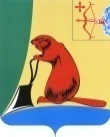 АДМИНИСТРАЦИЯ ТУЖИНСКОГО МУНИЦИПАЛЬНОГО РАЙОНАКИРОВСКОЙ ОБЛАСТИПОСТАНОВЛЕНИЕОб утверждении муниципальной программы Тужинского муниципального района «Энергосбережение и повышение энергетической эффективности»    на 2026 – 2031 годыВ соответствии с постановлениями администрации Тужинского муниципального района от 28.07.2023 № 170 «Об утверждении перечня муниципальных программ Тужинского муниципального района Кировской области» и от 19.02.2015 № 89 «О разработке, реализации и оценке эффективности реализации муниципальных программ Тужинского муниципального района», администрация Тужинского муниципального района ПОСТАНОВЛЯЕТ:1. Утвердить муниципальную программу Тужинского муниципального района «Энергосбережение и повышение энергетической эффективности»  на 2026 – 2031 годы согласно приложению.2. Настоящее постановление вступает в силу с момента опубликования в Бюллетене муниципальных нормативных правовых актов органов местного самоуправления Тужинского муниципального района Кировской области.3. Контроль за выполнением постановления оставляю за собой.Глава Тужинского муниципального района                                                                         Л.В. БледныхПаспорт муниципальной программы Тужинского муниципального района  «Энергосбережение и повышение энергетической эффективности» на 2026-2031 годы*- по согласованию1. Общая характеристика сферы реализации муниципальной   программы, в том числе формулировки основных проблем в указанной сфере и прогноз ее развитияВ настоящее время эффективность использования энергоресурсов в Кировской области, как и в России, крайне низка и составляет около 60 %. Данная проблема стоит достаточно остро в муниципальных учреждениях Тужинского района.Следствием низкой эффективности использования коммунальных ресурсов бюджетными потребителями являются высокие издержки бюджета района на энергообеспечение. Основным направлением повышения энергоэффективности является выполнение мероприятий, направленных на ликвидацию причин неэффективной эксплуатации энергетического оборудования и инженерных сетей; реализация быстро окупаемых энергосберегающих технологий с учетом особенностей каждого объекта.Для решения проблемы необходимо осуществление комплекса мер по интенсификации энергосбережения, который заключается в разработке, принятии и реализации срочных согласованных действий по повышению энергетической эффективности при производстве, передаче и потреблении энергоресурсов. Основным инструментом управления энергосбережением является программный метод, предусматривающий разработку, принятие и исполнение муниципальной программы энергосбережения. Реализация Программы позволит решить существующие проблемы энергосбережения, вовлечь в работу энергосберегающий потенциал объектов жилищно-коммунального хозяйства на территории района, которые  имеют не только экономическое, но и социальное и экологическое значение. Основные проблемы в сфере энергоснабжения и энергопотребления:  - потери теплого воздуха через оконные проемы, систему вентиляции, неплотности перекрытий, стен, отсутствие теплоизоляции трубопроводов и чердаков- потери тепла и неэффективная теплоотдача отопительных приборов.- недостаточное финансирование учреждений бюджетной сферы для проведения в короткие сроки полного комплекса мер по энергосбережению; - отсутствие квалифицированных кадров в сфере управления энергоэффективностью; - значительный износ сетей теплоснабжения и водоснабжения, особенно в отдельных населенных пунктах; - значительная доля физически и морально устаревшего энергоёмкого оборудования на предприятиях коммунальной сферы.Основными видами используемых энергоресурсов в районе являются: 1) электрическая энергия;2) тепловая энергия;3) дрова для отопления;4) вода – холодное водоснабжение.В числе основных причин необходимости реализации энергосберегающих мероприятий в муниципальных учреждениях являются:- эффективное использование средств бюджета муниципального образования на оплату коммунальных услуг и поддержание систем теплоснабжения в рабочем состоянии;- улучшение микроклимата в помещениях.В целях эффективного и рационального использования энергетических ресурсов мероприятия, направленные на повышение энергоэффективности, должны осуществляться на постоянной основе на принципах системности и комплексности.Потребность в повышении эффективности использования энергетических ресурсов диктуется также Федеральным законом от 23.11.2009 N 261-ФЗ "Об энергосбережении и о повышении энергетической эффективности и о внесении изменений в отдельные законодательные акты Российской Федерации", Указом Президента Российской Федерации от 04.06.2008 N 889 "О некоторых мерах по повышению энергетической и экологической эффективности российской экономики".2. Приоритеты муниципальной политики в соответствующей сфере реализации муниципальной программы, цели, задачи, целевые показатели эффективности реализации муниципальной программы, описание ожидаемых конечных результатов муниципальной программы, сроков и этапов реализации муниципальной программы.На территории Тужинского района приоритеты муниципальной политики в сфере энергосбережения определены Конституцией Российской Федерации, а также стратегическими документами, утвержденными Президентом Российской Федерации, Правительством Российской Федерации, Правительством Кировской области, муниципальными правовыми актами.Муниципальная программа направлена на повышение энергоэффективности и энергосбережение, в том числе топливно-энергетического комплекса, что снизит риски и затраты, связанные с высокой энергоемкостью экономики.Цель Программы - обеспечение энергосбережения и повышения энергоэффективности муниципального образования. Задачами Программы являются: - организация и проведение мероприятий по энергосбережению;- обеспечение муниципального жилищного фонда приборами учета коммунальных ресурсов.Ожидаемые конечные результаты  реализации муниципальной программы:  1.Ежегодное снижение потребления энергоресурсов не менее 3%;2. Экономия электроэнергии 200,4 т. кВт*час – 512,00 тыс.руб.3.Экономия тепловой энергии 1,5 т. Гкал -  852,00 тыс.руб.4. Экономия воды 7,6 м3 – 75,15 тыс.руб.Программа базируется на следующих основных принципах: 1. Муниципальное регулирование, надзор и управление энергосбережением. 2. Приоритет повышения эффективности использования топлива и энергии над увеличением производства и закупки. 3. Сбалансирование развития энергетического комплекса и энергосбережения у потребителей.4. Приоритет энергосбережения в жилищном фонде. 5. Обязательность учета топливно-энергетических ресурсов. 6. Открытость программы по составу проектов, участников и направлениям энергосбережения. 7. Экономическая целесообразность энергосбережения, предоставление финансовых поощрений в пределах сэкономленных средств. 8. Консолидация финансовых ресурсов и их использование на условиях возврата. 9. Обеспечение экологической безопасности.Сроки реализации Программы – 2026-2031 годы. Разделение на этапы не предусмотрено.Проводятся организационные мероприятия и обследование объектов, совершенствуется система мониторинга энергетической эффективности, продолжается монтаж систем учета энергоресурсов и воды в жилищном хозяйстве, бюджетной и производственной сферах. В последующие годы реализуются высокозатратные мероприятия, прежде всего, у потребителей энергоресурсов, внедряются прогрессивные энергосберегающие технологии, оборудование, завершается монтаж систем учета и регулирования энергоресурсов и воды в жилищном хозяйстве, реализуются проекты по кардинальной замене систем тепло- и водоснабжения на основе энерготехнологических комплексов глубокого использования топливно-энергетических ресурсов.Ожидаемый результат от реализации задач выражается в достижении определенных значений показателей. Значения показателей рассчитаны в соответствии с Методикой расчета значений целевых показателей в области энергосбережения и повышения энергетической эффективности, в том числе в сопоставимых условиях, утвержденной приказом Министерства регионального развития Российской Федерации от 30.06.2014 N 399 "Об утверждении Методики расчета значений целевых показателей в области энергосбережения и повышения энергетической эффективности, в том числе в сопоставимых условиях"Сведения о целевых показателей эффективности реализации Программы с количественными значениями приведен в приложении № 1.3. Обобщенная характеристика мероприятий  муниципальной программы.Перечень программных мероприятий (2026-2031 годы), направленных на достижение поставленной цели и решение задач Программы, с указанием финансовых ресурсов и срока их реализации представлен в приложении № 2 и № 3.В рамках мониторинга теплового потребления проводится непрерывное наблюдение за безаварийностью работы тепловых систем муниципальных учреждений и осуществляется контроль экономности использования ими теплового ресурса, ведется точный учет расхода тепловой энергии. Кроме того, создается комплексный, систематизированный и динамический банк данных потребления тепловой энергии муниципальными учреждениями, позволяющий анализировать теплопотребление и вырабатывать меры по энергосбережению. Такие меры по энергосбережению вырабатываются в рамках координации мероприятий по энергосбережению. В отношении тех учреждений, где по предварительным расчетам разработанный комплекс мер наиболее эффективен, подготавливается конкретный перечень мероприятий, направленных на энергосбережение и повышение энергетической эффективности использования тепловой энергии. В рамках координации мероприятий по энергосбережению осуществляется содействие реализации данных мероприятий: совершенствование энергетического менеджмента; сокращение бюджетных расходов на потребление энергетических ресурсов; повышение уровня учета энергетических ресурсов; сокращение объемов электрической энергии; мероприятия по выявлению бесхозяйных объектов недвижимого имущества; организация порядка управления (эксплуатации) бесхозяйными объектами недвижимого имущества; мероприятия по замещению бензина и дизельного топлива, используемых транспортными средствами в качестве моторного топлива; мероприятия по расширению использования в качестве источников энергии вторичных энергетических ресурсов и (или) возобновляемых источников энергии; информирование населения, организаций и предприятий по вопросам энергосбережения и повышения энергетической эффективности в средствах массовой информации, организация участия заинтересованных лиц в семинарах, выставках по энергосбережению.4. Основные меры правового регулирования в сфере реализации  муниципальной  программы.В связи с изменением законодательства Российской Федерации и в целях эффективного осуществления мероприятий муниципальной программы в ходе ее реализации ответственный исполнитель и соисполнители муниципальной программы планируют разрабатывать нормативные правовые акты в сфере ее реализации.В муниципальную программу будут вноситься изменения с учетом изменений, вносимых в законодательство Российской Федерации.Для реализации муниципальной программы необходимо принятие нормативных правовых актов, направленных на достижение цели и конечных результатов, которые приведены в приложении № 55. Ресурсное обеспечение муниципальной  программыОбщий объем финансирования Программы на 2026 – 2031 годы – 210,00 тыс. рублей, в том числе:средства районного бюджета – 210,00 тыс. рублей;средства областного бюджета –0 тыс. рубсредства внебюджетных источников - 0 тыс. рублей (во всех случаях привлекаются по согласованию).Объем финансирования Программы-210,00 тыс.руб., в том числе:на 2026 год: всего- 60,00 тыс. рублей- районный бюджет – 60,00 тыс.руб.- областной бюджет – 0 тыс. руб.- внебюджетные источники – 0 тыс.руб.на 2027 год: всего- 30,00 тыс. рублей - районный бюджет – 30,00 тыс.руб.;- областной бюджет – 0 тыс. руб.- внебюджетные источники – 0 тыс. руб. на 2028 год: всего- 30,00 тыс. рублей- районный бюджет – 30,00 тыс.руб. - областной бюджет – 0 тыс. руб.- внебюджетные источники – 0 тыс. руб. на 2029 год: всего- 30,00 тыс. рублей- районный бюджет – 30 тыс.руб.; - областной бюджет – 0 тыс. руб.- внебюджетные источники – 0 тыс. руб. на 2030 год: всего- 30,00 тыс. рублей - районный бюджет 30,00 тыс.руб.; - областной бюджет – 0 тыс. руб.- внебюджетные источники – 0 тыс. руб. Затраты определены на основании данных, представленных главными распорядителями средств районного бюджета, органами местного самоуправления, а также ресурсоснабжающими организациями.Средства районного бюджета привлекаются на установку приборов учета, проведение энергетических обследований, улучшение теплотехнических характеристик зданий, установку энергосберегающих ламп освещения, модернизацию котельных и трубопроводных систем передачи ресурсов в муниципальных учреждениях.Внебюджетные источники – средства предприятий сферы топливно-энергетического комплекса, ресурсоснабжающих организаций - для повышения эффективности использования энергетических ресурсов при их производстве и передаче, средства собственников помещений в многоквартирных домах, управляющих компаний, ТСЖ, привлекаемые для установки приборов учета энергетических ресурсов и улучшения теплотехнических характеристик зданий жилищного фонда.Ресурсное обеспечение реализации муниципальной программы за счет всех источников финансирования представлено в приложении № 2 и № 3.Расходы на реализацию муниципальной программы за счёт средств районного бюджета представлены в приложении № 46. Анализ рисков реализации муниципальной  программы и описание мер управления рисками.В ходе реализации муниципальной программы возможно возникновение некоторых рисков, приводящих к экономическим потерям, негативным социальным последствиям, а также к невыполнению основных целей и задач муниципальной программы.Таблица 1Для предотвращения и минимизации данных рисков планируется принять определенные меры:организовать мониторинг хода реализации мероприятий муниципальной программы и выполнения муниципальной программы в целом, позволяющий своевременно принять управленческие решения о более эффективном использовании средств и ресурсов муниципальной программы;провести экономический анализ использования ресурсов муниципальной программы, обеспечивающий сбалансированное распределение финансовых средств на реализацию основных мероприятий муниципальной программы в соответствии с ожидаемыми результатами.При реализации муниципальной программы могут возникнуть непредвиденные риски, связанные с кризисными явлениями в экономике области и с природными и техногенными катастрофами и катаклизмами, что может привести к снижению бюджетных доходов, ухудшению динамики основных макроэкономических показателей, в том числе повышению инфляции, снижению темпов экономического роста и доходов населения, а также потребовать концентрации бюджетных средств на преодоление последствий таких катастроф.Для минимизации непредвиденных рисков будет осуществляться прогнозирование реализации муниципальной программы с учетом возможного ухудшения экономической ситуации.Кроме того, существует социальный риск, связанный с низкой информированностью образовательного сообщества, а также общества в целом, о ходе реализации муниципальной программы. Если социально-экономические последствия выполнения мероприятий не будут понятны общественности, то в обществе может возникнуть безразличие, а в крайнем своем проявлении - неприятие и негативное отношение граждан как к самой муниципальной программе, так и к отдельным ее элементам.Для предотвращения и минимизации социального риска планируется организовать широкое привлечение общественности и образовательного сообщества к обсуждению проекта муниципальной программы, к реализации и оценке ее результатов, а также обеспечить публичность отчетов и итогового доклада о ходе реализации муниципальной программы.Приложение № 1 к  муниципальной программеСведения о целевых показателях эффективности реализации муниципальной программы___________________________Приложение № 2к  муниципальной программеРесурсное обеспечение реализации муниципальнойпрограммы за счет всех источников финансирования____________________Приложение № 3к муниципальной программеПереченьмероприятий муниципальной программы «Энергосбережение и повышениеэнергетической эффективности» на 2026-2031 годы,не требующих финансирования______________________ Приложение № 4к муниципальной программеРасходы на реализацию муниципальной программы за счёт средств районного бюджета__________________Приложение № 5к муниципальной программеСведения об основных мерах правового регулированияв сфере реализации муниципальной программы__«Энергосбережение и повышение энергетической эффективности»  на 2026 – 2031 годы (наименование муниципальной программы, сроки реализации)____________________Паспорт муниципальной программыТужинского муниципального района "Обеспечение безопасностии жизнедеятельности населения" на 2026-2031 годы1. Общая характеристика сферы реализации муниципальнойпрограммы, в том числе формулировки основных проблемв указанной сфере и прогноз ее развитияВ статистике чрезвычайных ситуаций пожары занимают особое место, социально-экономические потери от них велики по сравнению с чрезвычайными ситуациями других видов.Каждый год в районе происходит в среднем 9 пожаров, в огне гибнет ежегодно от 1 до 2 человек, почти столько же получают травмы. Прямой материальный ущерб от них ежегодно составляет более 3000 тыс. рублей, а с учетом расходов на восстановление, неполучения доходов, затрат на восстановление нанесенного вреда жизни или здоровью людей ежегодные общие потери от губительного воздействия огня составляют более 3 млн. рублей.Огнем ежегодно уничтожается или повреждается более 9 жилых домов, надворных построек, зданий и помещений производственного, складского назначения и транспорта.Сложившееся положение дел с пожарами в районе стало следствием сложных социально-экономических явлений, происходящих в обществе, недостатка бюджетных средств на выполнение в полном объёме противопожарных мероприятий на объектах с массовым пребыванием людей и в жилом фонде.Более 70% пожаров происходит в жилом секторе. Основными причинами пожаров являются и неосторожное обращение с огнем, и неудовлетворительное противопожарное состояние печного отопления, электрооборудования, в том числе в многодетных малообеспеченных семьях и семьях, находящихся в социально опасном положении. Люди гибнут при пожарах из-за позднего обнаружения, несвоевременного сообщения и неправильных действий при пожаре. В связи с этим основные усилия в приоритетном порядке должны быть сосредоточены на обеспечении пожарной безопасности в жилом секторе, в том числе в многодетных малообеспеченных семьях и семьях, находящихся в социально опасном положении.Принятие неотложных организационных и перспективных практических решений и мер в этой области позволит значительно снизить социальную напряженность, сохранить экономический потенциал, придаст больше уверенности жителям Тужинского района в своей безопасности и защищенности от огня. По статистическим данным, ежегодно в Кировской области на водоемах тонет около 30 - 40 человек. В основном это люди работоспособного возраста и дети. Анализ несчастных случаев на водных объектах в Кировской области показал, что основными причинами гибели людей остаются: купание граждан в несанкционированных местах купания, купание граждан в состоянии алкогольного опьянения и отсутствие контроля за детьми со стороны родителей. На территории Тужинского района нет санкционированных мест для купания, по причине несоответствия воды предъявляемым требованиям, в связи с чем, предупреждение гибели людей на водоемах района является приоритетной задачей. Забота о жизни и здоровье граждан, сохранности имущества, обеспечении личной и общественной безопасности, а также противодействие угрозам техногенного, природного характера диктуют необходимость повышения оперативности реагирования на угрозу или возникновение чрезвычайной ситуации экстренных оперативных служб, в том числе службы пожарной охраны, службы реагирования в чрезвычайных ситуациях, службы полиции, службы скорой медицинской помощи и других аварийных служб. 
         Опыт работы экстренных оперативных служб показывает, что для эффективного оказания помощи при происшествиях или чрезвычайных ситуациях в 10% случаев требуется привлечение сразу нескольких экстренных оперативных служб.В районе создана система управления при угрозе или возникновении чрезвычайных ситуаций. ЕДДС является органом повседневного управления районного звена РСЧС. ЕДДС предназначена для приема сообщений об авариях, пожарах, катастрофах, стихийных бедствиях и других чрезвычайных происшествиях от населения и организаций, оперативного реагирования и управления поисково-спасательными, аварийно-спасательными и пожарными силами постоянной готовности, координации совместных действий ведомственных дежурно-диспетчерских служб (ДДС) в условиях ЧС.Целью создания ЕДДС явилось повышение оперативности реагирования на угрозу или возникновение ЧС, информирования населения и организаций о фактах их возникновения и принятых по ним мерах, эффективности взаимодействия привлекаемых сил и средств постоянной готовности и слаженности их совместных действий.В настоящее время в Тужинском районе созданы отдельные территориально разнесенные диспетчерские службы действующие автономно: 56 ПСЧ 4 ПСО, аварийные службы ресурсоснабжающих организаций, ведомственные и муниципальные службы, в том числе и ЕДДС, между которыми осуществляется взаимодействие по телефонно-проводной связи. Проблемой взаимодействия диспетчерских служб Тужинского района в настоящее время является: отсутствие объединенной информационной базы, обособленное функционирование ДДС района, отсутствие автоматизированных систем связи и передачи данных, следствием данной ситуации является отсутствие необходимой и подлинной информации в кратчайший срок, низкий уровень принятия решений. Проблемой остается несовместимость программно-технических решений, невозможность обмена данными между различными созданными государственными и муниципальными информационными системами. Отсутствуют механизмы и технологии оперативного информационного взаимодействия федеральных и региональных информационных систем. В соответствии с Федеральным законом от 28.12.2010 № 390-ФЗ «О безопасности», с Федеральным законом от 23.06.2016 № 182-ФЗ «Об основах системы профилактики правонарушений в Российской Федерации», с Законом Кировской области от 03.08.2017 № 92-ЗО «О профилактике правонарушений в Кировской области» в сфере профилактики правонарушений на территории Тужинского муниципального района наиважнейшим является повышение уровня безопасности граждан, укрепление законности и правопорядка путем оптимизации взаимодействия всех субъектов профилактики: органов исполнительной власти Тужинского муниципального района, органов местного самоуправления поселений, входящих в состав Тужинского муниципального района, правоохранительных органов, общественных объединений и населения.Реализация программно-целевого подхода к решению проблемы профилактики правонарушений в Тужинском муниципальном районе направлена на комплексное сдерживание криминогенных процессов и недопущение роста криминальной напряженности путем совершенствования нормативно-правовой базы, организации мероприятий по реализации государственной политики в сфере профилактики правонарушений и привлечения к обеспечению правопорядка всех групп населения.В результате совместных усилий снизилась криминогенная напряженность в Тужинском муниципальном районе, о чем свидетельствует сокращение числа зарегистрированных преступлений за три года.Принятыми мерами удалось не только не допустить осложнения криминогенной напряженности в Тужинском муниципальном районе, но и существенно ее снизить. С 2006 года уровень преступности имеет стабильную тенденцию к снижению.Анализируя структуру преступности необходимо отметить, что из 54 зарегистрированных преступлений 3 совершено на улице. Преобладающим и характерным видом выявленных преступлений являются преступления профилактической направленности (совершённые на почве семейно-бытовых отношений), они занимают 20,3% в структуре общей преступности, т.е. каждое третье преступление. Число преступлений, совершённых в общественных местах, сократилось с 11 до 9.  Криминологическая характеристика преступности в истекшем году не претерпела существенных изменений: в составе выявленных лиц, совершивших преступления, доминировали местные жители, социально неустроенные, безработные граждане, находящиеся в состоянии алкогольного опьянения, отчаявшиеся изменить свою жизнь к лучшему. Широкое распространение пьянства, безработица являются основными причинами, влияющими на состояние преступности. Участились случаи мошенничества с использованием электронных средств платежа и телефонные мошенничества (далее - дистанционные мошенничества). Пострадавшими от таких действий являются, как правило, лица пожилого возраста. В 2022 году на территории Тужинского района зарегистрирован 8 случаев дистанционных мошенничеств (в 2021 году - 7). Существуют сложности в социальной адаптации лиц, освобожденных из исправительных учреждений, а также осужденных к уголовным наказаниям, не связанным с лишением свободы. Лицами, ранее имевшими преступный опыт, по итогам 2022 года совершено 9 преступлений, все они совершены в общественных местах, что составило 26,4% от общего числа раскрытых преступлений.Эффективным механизмом решения проблем является программно-целевой метод планирования деятельности с четким определением целей и задач Программы, выбором перечня скоординированных мероприятий по устранению причин и условий, способствующих росту числа правонарушений на территории Тужинского муниципального района. Использование такого метода позволит мобилизовать ресурсные возможности на приоритетных направлениях комплексного решения задачи профилактики правонарушений.Программа представляет собой нормативный документ, определяющий содержание основных мероприятий по реализации на территории Тужинского муниципального района государственной политики по профилактике правонарушений. Предлагаемая система профилактики правонарушений предусматривает консолидацию усилий органов местного самоуправления Тужинского муниципального района, органов местного самоуправления поселений, входящих в состав Тужинского муниципального района, правоохранительных органов, общественных объединений и населения в борьбе с правонарушениями, преступностью.Реализация Программы должна позволить создать действенный механизм предупреждения правонарушений путем привлечения всех слоев населения к обеспечению комплекса мероприятий по противодействию бытовой преступности, созданию условий, способствующих формированию активной жизненной позиции, культурно - досуговой и спортивно-массовой работы с населением. 2. Приоритеты Муниципальной политики в сфере реализациимуниципальной программы, цели, задачи, целевые показателиэффективности реализации Муниципальной программы, описаниеожидаемых конечных результатов реализацииМуниципальной программы, сроков и этапов реализацииМуниципальной программыПриоритеты и основы формирования и реализации единой государственной политики в области гражданской обороны, защиты населения и территорий от чрезвычайных ситуаций природного и техногенного характера, обеспечения пожарной безопасности и безопасности людей на водных объектах в Тужинском районе сформированы на основе положений:
Конституции Российской Федерации; Федерального закона от 08.01.1998 N 3-ФЗ "О наркотических средствах и психотропных веществах"; Федерального закона от 21.12.1994 N 68-ФЗ "О защите населения и территорий от чрезвычайных ситуаций природного и техногенного характера";
Федерального закона от 12.02.1998 N 28-ФЗ "О гражданской обороне";
Федерального закона от 21.12.1994 N 69-ФЗ "О пожарной безопасности"; 
Федерального закона от 06.10.2003 N 131-ФЗ "Об общих принципах организации местного самоуправления в Российской Федерации", Указа Президента Российской Федерации от 18.10.2007 N 1374 "О дополнительных мерах по противодействию незаконному обороту наркотических средств, психотропных веществ и их прекурсоров"; Основ государственной политики Российской Федерации в области защиты населения и территорий от чрезвычайных ситуаций на период до 2030 года, утвержденных Указом Президента Российской Федерации от 11.01.2018 N 12 "Об утверждении Основ государственной политики Российской Федерации в области защиты населения и территорий от чрезвычайных ситуаций на период до 2030 года"; Основ государственной политики Российской Федерации в области пожарной безопасности на период до 2030 года, утвержденных Указом Президента Российской Федерации от 01.01.2018 N 2 "Об утверждении Основ государственной политики Российской Федерации в области пожарной безопасности на период до 2030 года"; Стратегии в области развития гражданской обороны, защиты населения и территорий от чрезвычайных ситуаций, обеспечения пожарной безопасности и безопасности людей на водных объектах на период до 2030 года, утвержденной Указом Президента Российской Федерации от 16.10.2019 N 501 "О Стратегии в области развития гражданской обороны, защиты населения и территорий от чрезвычайных ситуаций, обеспечения пожарной безопасности и безопасности людей на водных объектах на период до 2030 года"; Стратегии национальной безопасности Российской Федерации, утвержденной Указом Президента Российской Федерации от 02.07.2021 N 400 "О Стратегии национальной безопасности Российской Федерации"; Стратегии государственной антинаркотической политики Российской Федерации на период до 2030 года, утвержденной Указом Президента Российской Федерации от 23.11.2020 N 733 "Об утверждении Стратегии государственной антинаркотической политики Российской Федерации на период до 2030 года"; Основ государственной политики Российской Федерации в области гражданской обороны на период до 2030 года, утвержденных Указом Президента Российской Федерации от 20.12.2016 N 696 "Об утверждении Основ государственной политики Российской Федерации в области гражданской обороны на период до 2030 года"; государственной программы Российской Федерации "Защита населения и территорий от чрезвычайных ситуаций, обеспечение пожарной безопасности и безопасности людей на водных объектах", утвержденной постановлением Правительства Российской Федерации от 15.04.2014 N 300 "О государственной программе Российской Федерации "Защита населения и территорий от чрезвычайных ситуаций, обеспечение пожарной безопасности и безопасности людей на водных объектах"; Закона Кировской области от 03.08.2017 N 92-ЗО "О профилактике правонарушений в Кировской области"; Закона Кировской области от 15.12.2020 N 422-ЗО "О защите населения и территории Кировской области от чрезвычайных ситуаций природного и техногенного характера"; Закона Кировской области от 03.03.2020 N 351-ЗО "О гражданской обороне в Кировской области";  Закона Кировской области от 02.08.2005 N 348-ЗО "Об обеспечении пожарной безопасности в Кировской области"; Закона Кировской области от 03.10.2011 N 68-ЗО "О добровольной пожарной охране в Кировской области"; распоряжения Правительства Кировской области от 02.04.2021 N 54 "О развитии добровольной пожарной охраны на территории Кировской области"; Стратегии социально-экономического развития Кировской области на период до 2035 года и Стратегии социально-экономического развития муниципального образования Тужинский муниципальный район Кировской области на период до 2030 года.Основными целями настоящей программы являются:- обеспечение защиты населения и территории Тужинского муниципального района, объектов жизнеобеспечения населения и критически важных объектов от угроз природного и техногенного характера;- развитие и автоматизация системы управления при угрозе или возникновении чрезвычайной ситуации (далее-ЧС); функционирование единой дежурно-диспетчерской службы (далее - ЕДДС); -обеспечение создания финансовых, материальных и иных резервов;                                           -реализация на территории района государственной политики в сфере профилактики правонарушений и создания основы для снижения уровня преступности посредством укрепления законности и правопорядка, повышения общественной и личной безопасности граждан.Для достижения указанных целей Муниципальной программы должны быть решены следующие основные задачи:-повышение уровня пожарной безопасности учреждений и организаций района;-совершенствование организации профилактики и тушения пожаров с целью привлечения широких слоев населения района к реализации мер по обеспечению пожарной безопасности;-реализация требований основных нормативных правовых актов по вопросам гражданской обороны, пожарной безопасности, защиты населения и территорий от чрезвычайных ситуаций, обеспечению безопасности людей на водных объектах;- совершенствование единой дежурно-диспетчерской службы (далее – ЕДДС) района;-оснащение ЕДДС программно-техническим средствами автоматизации управления, включающим в себя средства передачи, ввода, хранения, обработки и выдачи необходимых данных, взаимодействующих с системой централизованного оповещения Центра управления в кризисных ситуациях главного управления Министерства Российской Федерации по делам гражданской обороны, чрезвычайным ситуациям и ликвидации последствий стихийных бедствий (далее – ЦУКС, МЧС России по Кировской области);-создание и поддержание в необходимом   количестве финансовых резервов и резервов материальных ресурсов в целях   гражданской   обороны, предотвращения    и ликвидации   последствий    чрезвычайных    ситуаций;-предупреждение правонарушений, прежде всего несовершеннолетних и молодежи, активизация и совершенствование нравственного воспитания населения;- меры противодействия злоупотребления наркотиками и их незаконному обороту;-обеспечение социальной адаптации и реабилитации лиц, освобожденных из мест лишения свободы, и граждан, осужденных к наказаниям, несвязанным с лишением свободы, ранее совершавших преступления;-вовлечение в предупреждение правонарушений предприятий, организаций всех форм собственности, а также граждан и общественных объединений;-предупреждение и пресечение нелегальной миграции;-создание благоприятной и максимально безопасной для населения обстановки в жилом секторе, на улицах и в других общественных местах района;- формирование у населения внутренней потребности в толерантном поведении к людям других национальностей и религиозных конфессий на основе ценностей многонационального российского общества, культурного самосознания, принципов соблюдения прав и свобод человека.Целевыми показателями эффективности реализации муниципальной программы будут являться:-количество деструктивных событий (количество чрезвычайных ситуаций, пожаров, происшествий на водных объектах и др.);-количество населения, погибшего в чрезвычайных ситуациях;- экономический ущерб от чрезвычайных ситуаций;- количество нарушений, выявленных в деятельности ЕДДС;- общее количество зарегистрированных преступлений;- количество преступлений, связанных с незаконным оборотом наркотиков;-количество преступлений, совершенных в общественных местах;-количество преступлений, совершенных на улице;-количество преступлений, совершенных несовершеннолетними;-количество преступлений, совершенных ранее судимыми;-количество преступлений, совершенных ранее совершавшими;-количество трудоустроенных лиц, освободившихся из мест лишения свободы;- вовлеченность населения в незаконный оборот наркотиков;- криминогенность наркомании;- количество случаев отравления наркотиками, в том числе среди несовершеннолетних;- количество случаев смерти в результате потребления наркотиков.Источниками получения информации о фактических значениях показателей эффективности реализации муниципальной программы являются статистическая информация и ведомственная отчетность.Показатели «-количество деструктивных событий (количество чрезвычайных ситуаций, пожаров, происшествий на водных объектах и др.)»; «количество населения, погибшего в чрезвычайных ситуациях»; «экономический ущерб от чрезвычайных ситуаций;» - данные статистической отчетности 1-3-ГПН, данные отчётов ЕДДС района.Показатели «общее количество зарегистрированных преступлений», «количество преступлений, связанных с незаконным оборотом наркотиков», «количество преступлений, совершенных в общественных местах», «количество преступлений, совершенных на улице», «количество преступлений, совершенных несовершеннолетними,» «количество преступлений, совершенных ранее судимыми», « количество преступлений, совершенных ранее совершавшими» определяется на основании ежеквартальных статистических данных ПП «Тужинский», «количество трудоустроенных лиц, освободившихся из мест лишения свободы» -  данные статистической отчетности центра занятости населения Тужинского района.Сведения о целевых показателях эффективности реализации муниципальной программы отражены в приложении № 1 к муниципальной программе.3. Обобщенная характеристика мероприятий	Муниципальной программы	Состав мероприятий Муниципальной программы определен исходя из необходимости достижения ее целей и решения задач.Реализация программных мероприятий позволит:- снизить количество деструктивных событий (количество чрезвычайных ситуаций, пожаров, происшествий на водных объектах и др.) и пострадавших от них;- снизить экономический ущерб от чрезвычайных ситуаций;- увеличить раскрываемость преступлений, снизить общее количество зарегистрированных преступлений;- снизить количество преступлений, связанных с незаконным оборотом наркотиков;- повысить уровень трудоустройства лиц трудоспособного возраста, освободившихся из учреждений уголовно-исполнительной системы, от числа обратившихся в органы службы занятости населения.В рамках Муниципальной программы планируется реализовать следующие мероприятия:- снижение рисков и смягчение последствий чрезвычайных ситуаций природного и техногенного характера: поддержание в постоянной готовности и совершенствование местной системы оповещения, проведение профилактической работы по правилам поведения и действиям в условиях чрезвычайных ситуаций и в области жизнедеятельности населения;- выполнение требований пожарной безопасности учреждений и организаций района, которое включает в себя реализацию первоочередных мер по противопожарной защите объектов и направлено на предупреждение, своевременное обнаружение и тушение в первоначальной стадии пожаров, а также создание условий для успешной эвакуации людей из зданий в случае пожара, а также совершенствование противопожарной пропаганды, которое предусматривает обучение населения мерам пожарной безопасности;- оптимизация состава и функций диспетчеров, продолжение внедрения автоматизированных систем связи, обработки и передачи данных, которое включает в себя: содержание ЕДДС, пополнение единой информационно-справочной базы ЕДДС, приобретение оборудования для ЕДДС, организация прямых линий с предприятиями жизнеобеспечения района, подключение широколинейного доступа к сети Интернет;- пополнение резервного фонда района (создание резервов материальных ресурсов, закладываемых для нужд гражданской обороны и для предотвращения и ликвидации последствий чрезвычайных ситуаций, обеспечение безопасных условий хранения материальных ресурсов);- предупреждение правонарушений, прежде всего несовершеннолетних и молодежи, активизация и совершенствование нравственного воспитания населения, которое включает в себя:  работу межведомственной комиссии по профилактике правонарушений в Тужинском муниципальном районе, с выработкой предложений по оптимизации взаимодействия субъектов профилактики, разработку поселенческих планов профилактики правонарушений, информирование населения и проведение мероприятий по добровольной сдаче гражданами оружия, боеприпасов, ВВ и ВУ на возмездной и безвозмездной основе, информирование населения об ответственности за данный вид правонарушения, информирование органов местного самоуправления об оперативной обстановке на территории муниципального района, анализ деятельности образовательных организаций, досуговых и спортивных объединений по приобщению подростков и молодежи к здоровому образу жизни, рассмотрение итогов на заседаниях Межведомственной комиссии по профилактике правонарушений вопросов посещаемости объектов в вечернее время, выходные и праздничные дни, анализ выполнения Закона Кировской области от 09.11.2009 №440-ЗО «О мерах по обеспечению безопасного пребывания детей в общественных и иных местах на территории Кировской области», выделение в учебных заведениях отдельных  кабинетов для работы с учащимися инспектору ПДН полиции, изготовление правовых уголков, проведение работы по выявлению и противодействию распространения на территории Тужинского муниципального района неформальных молодежных объединений. (Выявление подростков, подражающих неформальным молодёжным движениям, проведение с ними лекций, бесед и взятие на контроль), проведение практических занятий и семинаров по проблемам профилактики безнадзорности и правонарушений в подростковой среде, организацию наставничества с участием ветеранских организаций района, ПП «Тужинский», общественных организаций, молодёжных организаций, ИП по профилактике правонарушений среди несовершеннолетних, состоящих на учёте в РКДН и ЗП, создание сети школьных отрядов профилактики, комитетов внутренних дел (органов ученического самоуправления, направленных на профилактику правонарушений)  в образовательных организациях Тужинского муниципального района, организация отдыха и оздоровления детей из малообеспеченных семей и семей, оказавшихся в трудной жизненной ситуации,  многодетных семей, а также состоящих на учете в подразделениях по делам несовершеннолетних, РКДН, оказание содействия в трудоустройстве и временной занятости несовершеннолетних граждан в возрасте от 14 до 18 лет, разработка методических рекомендаций по организации и проведению патриотического воспитания детей и подростков, проведение мониторинга досуга учащихся и молодежи и на его основе обеспечение создания клубных формирований, спортивных секций, кружков, элективных курсов, в целях патриотического воспитания молодежи и профилактики правонарушений в подростковой среде, поддержка и дальнейшее развитие деятельности поискового движения, межведомственное патронирование семей и детей, находящихся в социально опасном положении, постоянный контроль за посещаемостью «трудными» подростками образовательных организаций, создание и реализация профилактических образовательных программ по предотвращению отклонений в поведении учащихся, формированию здорового образа жизни, разработка методических рекомендаций по их созданию, работа в объединениях дополнительного образования ДДТ и СШ по изучению уголовного и административного законодательства, правил дорожного движения, путем проведения  лекций по курсам административного и уголовного права, мониторинг и комплекс профилактических мероприятий, направленных на предупреждение, пресечение и выявление на ранних стадиях употребления наркотических средств, сильнодействующих веществ в молодёжной среде, проведение различных мероприятий с молодежью с целью организации досуга и занятости;- обеспечение социальной адаптации и реабилитации лиц, освобожденных из мест лишения свободы, и граждан, осужденных к наказаниям, несвязанным с лишением свободы, включающей в себя:. оказание социальной, правовой, психологической и иной помощи лицам, освободившимся из мест отбывания наказаний и осужденным к наказаниям без изоляции от общества, с использованием Карты социального сопровождения (в получении паспорта, трудоустройства, оформлении инвалидности (по показаниям) и т.д.), привлечение Православной церкви и иных конфессий к социальной реабилитации лиц, освобожденных из мест лишения свободы, и граждан, осужденных к наказаниям, несвязанным с лишением свободы;- участие предприятий, организаций всех форм собственности, а также граждан и общественных объединений в предупреждении правонарушений, в которое входят: продолжение работы по созданию добровольных народных дружин на базе предприятий и организаций Тужинского муниципального района, привлечение к обеспечению охраны общественного порядка сил общественности (ДНД, молодежные общественные формирования) при проведении массовых мероприятий, в местах массового отдыха граждан;- предупреждение и пресечение нелегальной миграции, культурная и социальная адаптация иностранных граждан, которое предусматривает: проведение профилактических мероприятий по контролю над соблюдением требований законодательства о правовом положении иностранных граждан, лиц без гражданства на территории Тужинского муниципального района, размещение в СМИ материалов по разъяснению положений миграционного законодательства, правила трудоустройства мигрантов;- создание благоприятной и максимально безопасной для населения обстановки в жилом секторе, на улицах и в других общественных местах района, предусматривающее ревизию фонарного освещения в городском и сельских поселениях, улучшение освещенности в общественных местах, организацию и проведение, с привлечением сил и средств службы ПП «Тужинский» комплексной  профилактической операции «Безопасный дом, безопасный подъезд, безопасная квартира» по предупреждению имущественных преступлений в жилом секторе. В ходе данной операции провести собрания улиц и организовать разъяснительную работу среди населения, с целью профилактики краж из квартир граждан, установки в подъездах многоквартирных жилых домов домофонов, оборудования квартир средствами охранной сигнализации с выводом на пульт вневедомственной охраны, организация установки и ввод в действие систем видеонаблюдения на рыночной площади, автостанции, торговом центре Райпо, общепите;- оборудование жилых помещений с печным отоплением многодетных малообеспеченных семей и семей, находящихся в социально-опасном положении автономных пожарных извещателей, предусматривает 100% обеспечение малообеспеченных семей и семей, находящихся в социально-опасном положении, проживающих в домах с печным отоплением автономными пожарными извещателями;- организация комплекса мер по безопасности людей на водных объектах (месте отдыха у воды), предусматривает организацию безопасности населения на воде путем обустройства пляжей или мест отдыха у воды, оборудованных спасательными средствами и организацией дежурства матросов-спасателей.4. Основные меры правового регулированияВ настоящее время сформирована и утверждена нормативная правовая основа, необходимая для реализации Муниципальной программы. В дальнейшем разработка и утверждение дополнительных нормативных правовых актов будет обусловлено:- изменениями федерального законодательства;- изменениями регионального законодательства;- принятыми управленческими решениями.5. Ресурсное обеспечение Муниципальной программыФинансовое обеспечение реализации муниципальной программы осуществляется за счет средств бюджета Российской Федерации, бюджета Кировской области, бюджета муниципального района и иных внебюджетных источников.Объёмы финансового обеспечения уточняются при формировании бюджета муниципального образования на очередной финансовый год и плановый период. Общий объём финансирования муниципальной программы в 2026-2031 годах составляет 14 249,00 тыс. рублей, в том числе за счет средств:федерального бюджета - 0;областного бюджета -3 240,00 тыс. рублей;бюджета муниципального образования–11 009,00 тыс. рублей;внебюджетных источников -0.Финансовое обеспечение муниципальной программы за счет средств федерального и областного бюджетов осуществляется в форме предоставления субсидий муниципальному образованию на софинансирование объектов капительного строительства и на иные цели в соответствии с порядком, предусмотренным действующим законодательством, в рамках соответствующей государственной программы Российской Федерации и Кировской области.Участие внебюджетных источников в муниципальной программе осуществляется в форме предоставления материальных или финансовых средств юридическими и физическими лицами для реализации соответствующих мероприятий.Перечень мероприятий с указанием финансовых ресурсов и сроков, необходимых для их реализации, представлен в приложении № 2 «Расходы на реализацию муниципальной программы за счёт средств местного бюджета» к муниципальной программе и приложении № 3 «Ресурсное обеспечения реализации муниципальной программы за счёт всех источников финансирования».6. Анализ рисков реализации Муниципальной программы и описание мер управления рискамиРеализация Муниципальной программы сопряжена с финансово-экономическими рисками, которые могут препятствовать достижению запланированных результатов.Одним из наиболее важных рисков является уменьшение объема средств районного бюджета в связи с оптимизацией расходов при его формировании, которые направлены на реализацию мероприятий Муниципальной программы. Снижение уровня финансирования Муниципальной программы, в свою очередь, не позволит выполнить задачи Муниципальной программы, что негативно скажется на достижении ее целей.К финансово-экономическим рискам можно отнести неэффективное и нерациональное использование ресурсов Муниципальной программы. На уровне макроэкономики – это вероятность (возможность) снижения темпов роста экономики, высокая инфляция.В качестве мер управления рисками реализации Муниципальной программы можно выделить следующие:проведение экономического анализа использования ресурсов Муниципальной программы, определение экономии средств и перенесение их на наиболее затратные мероприятия, что минимизирует риски, а также сократит потери выделенных средств в течение финансового года;своевременное принятие управленческих решений о более эффективном использовании средств и ресурсов Муниципальной программы, а также минимизация непредвиденных рисков позволит реализовать мероприятия в полном объеме;осуществление контроля за применением в пределах своей компетенции федеральных и областных нормативных правовых актов, непрерывное обновление, анализ и пересмотр имеющейся информации значительно уменьшить риски реализации Муниципальной программы.Своевременно принятые меры по управлению рисками приведут к достижению поставленных целей и конечных результатов реализации Муниципальной программы.7. Участие общественных, молодежных и иных организаций, а также государственных внебюджетных фондов в реализации ПрограммыВ реализации отдельных мероприятий Программы вправе принимать участие по согласованию территориальные органы федеральных органов исполнительной власти: Межмуниципальный отдел Министерства внутренних дел России «Яранский» пункт полиции «Тужинский», 56 пожарно-спасательная часть 4 пожарно-спасательного отдела федеральной противопожарной службы государственной противопожарной  службы главного управления МЧС России по Кировской области; Отдел надзорной деятельности и профилактической работы по Арбажскому и Тужинскому районам, поселения Тужинского района и иные учреждения и организации.Приложение N 1к муниципальной программеСВЕДЕНИЯО ЦЕЛЕВЫХ ПОКАЗАТЕЛЯХ ЭФФЕКТИВНОСТИ РЕАЛИЗАЦИИМУНИЦИПАЛЬНОЙ ПРОГРАММЫПриложение N 2к муниципальной программеРАСХОДЫна реализацию Муниципальной программы за счет средств местного бюджета                                                                                                                                                 Приложение № 3                                                                                                                                                к муниципальной программеРесурсное обеспечение реализации муниципальнойпрограммы за счет всех источников финансированияПриложение №4к муниципальной программе            Сведения об основных мерах правового регулирования               в сфере реализации муниципальной программы   АДМИНИСТРАЦИЯ ТУЖИНСКОГО МУНИЦИПАЛЬНОГО РАЙОНАКИРОВСКОЙ ОБЛАСТИПОСТАНОВЛЕНИЕОб утверждении муниципальной программы Тужинского муниципального района «Развитие культуры» на 2026-2031 годы.В соответствии с постановлениями администрации Тужинского муниципального района от 28.07.2023 № 170 «Об утверждении перечня муниципальных программ Тужинского муниципального района Кировской области» и от 19.02.2015 № 89 «О разработке, реализации и оценке эффективности реализации муниципальных программ Тужинского муниципального района» администрация Тужинского муниципального района  ПОСТАНОВЛЯЕТ:1. Утвердить муниципальную программу Тужинского муниципального района «Развитие культуры» на 2026-2031 годы согласно приложению.           2. Настоящее постановление вступает в силу  с момента опубликования  в Бюллетене муниципальных нормативных правовых актов органов местного самоуправления Тужинского муниципального района Кировской области.                  3. Контроль за исполнением постановления оставляю за собой.Глава Тужинскогомуниципального района                Л.В.БледныхПАСПОРТмуниципальной программы Тужинского муниципального района «Развитие культуры» на 2026-2031 годы1. Общая характеристика сферы реализации муниципальной   программы, в том числе формулировки основных проблем в указанной сфере и прогноз ее развития.Развитие Российской Федерации на современном этапе характеризуется повышенным вниманием общества к культуре. Культура возведена в ранг национального проекта, особых государственных приоритетов, и это, конечно, знак того огромного внимания, которое государство уделяет развитию культуры. Культурная среда сегодня становится ключевым понятием современного общества и представляет собой не отдельную область государственного регулирования, а сложную и многоуровневую систему, внутри которой решение проблем может быть только комплексным, учитывающим множество смежных факторов и соединяющим усилия государственных и муниципальных органов власти, общественных институтов и бизнеса.Приоритетом  политики в области культуры является решение следующих задач:воспитание подрастающего поколения в духе правовой демократии, гражданственности и патриотизма, причастности к инновационной культуре и свободе творчества;развитие творческого потенциала, обеспечение широкого доступа всех социальных слоев к ценностям народной культуры;сохранение культурных ценностей и традиций, материального и нематериального наследия культуры и использование его в качестве ресурса духовного  развития.Услуги, предоставляемые муниципальными учреждениями культуры,    востребованы жителями  Тужинского районаПо состоянию на 01.01.2022 в районе осуществляли свою деятельность 22 учреждения культуры. Деятельность учреждений культуры является одной из важнейших составляющих современной культурной жизни в районе. Работники Домов культуры, библиотек, музея, музыкальной школы выполняют культурные, воспитательные, информационные, досуговые функции, способствуют формированию нравственно-эстетических основ, духовных потребностей и ценностных ориентаций населения.Культурно-досуговую деятельность в районе осуществляет муниципальное бюджетное учреждение кульуры Тужинский районный культурно-досуговый центр и 8 сельских Домов культуры-филиалов.В . общее число культурно-массовых мероприятий составило 1210  единиц  Число культурно – досуговых мероприятий  –976  .Из общего количества мероприятий для детей - 429  . Проведено 72 мероприятий на платной основе, число посетителей платных мероприятий составило 2279 челВсего мероприятия посетили 40 850 человек, что на 23858 человек больше, чем в 2021 году.Ведущим направлением в деятельности учреждений культуры клубного типа является народное творчество, основу которого составляют клубные формирования и кружки самодеятельного народного творчества. Главная задача таких коллективов – сохранение культурного наследия, преемственность, вовлечение в творчество новых участников и организация обменных концертов на территории области..В целях самореализации творческого потенциала населения, в клубных учреждениях действует 82 клубных формирования, в которых занимаются  756 участников.Насчитывается 28 детских клубных формирований, в них участников – 255 человек Из общего числа клубных формирований - самодеятельного народного творчества  52,число участников в них - 421 человек . Хор «Ветеран» имеет звание «народный коллектив».Наряду с традиционными формами проведения мероприятий широко использовалось внедрение дистанционных методов по взаимодействию с потребителями культурно - досуговых услуг. В результате запланированное количество мероприятий было выполнено, некоторые из них проведены в онлайн-формате. Повысилось количество просмотров в сети, количество посещений информационных ресурсов учреждения. Библиотечное обслуживание населения осуществляет 11 библиотек муниципального бюджетного учреждения культуры Тужинская районная межпоселенческая централизованная библиотечная система, из них 10 находится в сельской, местности.Среднее число жителей на одну библиотеку - 534 человека. Процент охвата населения района библиотечным обслуживанием составляет  69%.Число пользователей в 2022 году  составляет 3996,   в том числе от общего количества пользователей 1244 чел (31%) составляют дети в возрасте до 14 лет, молодежь -593 чел (14,8%). Количество посещений в 2022  году составило   49035 чел.Размер совокупного книжного фонда публичных библиотек составил 102811 единиц хранения. В 2022 году в библиотеки поступило 689  экземпляров печатных документов (книг, периодики, нот, карт и т.д ) За то же время выбыло 3977 экземпляров печатных документов.        Объем собственных баз данных (в т.ч. электронных каталогов) составил 16831  записей.        9  библиотек подключены к сети Интернет,  центральная библиотека  имеет электронную почту, свой сайт.	Наиболее актуальная проблема в библиотеках – изношенность основных книжных фондов, остро стоит вопрос их комплектования. Книжный фонд      художественной и отраслевой литературы библиотек в основном устаревший. Необходимо ежегодное поступление новой литературы в библиотеки. Недостаточно информационного взаимодействия библиотек и продвижения новых электронных технологий в практику работы. Для улучшения качества предоставляемых библиотечных услуг населению, обеспечения населения правовой информацией, создания автоматизированных рабочих мест для пользователей необходимо приобретение комплектов компьютеров в библиотеки района с выходом в Интернет.Основной и научно-вспомогательный фонды Тужинского районного    краеведческого музея насчитывали на конец 2022 года 5142 единицы хранения. Из них экспонировалось в течение года 65% фонда. Выставочная деятельность является одним из приоритетных направлений отрасли, в 2022 году     организованы 22 выставки Посещаемость музея, в том числе экскурсионных мероприятий, в 2022 году составила  всего 1473 человека, так как музей на несколько месяцев был закрыт на ремонт. В предыдущие годы посещаемость музея составляла более 5000 человек.Также в течение года в музее проводятся музейные занятия, классные     часы, игровые познавательные программы для школьников, встречи с интересны- ми людьми, мастер-классы. С каждым годом у посетителей музея все большей популярностью пользуется акция "Ночь в музее", цель которой - показать ресурс, возможности и потенциал музейной деятельности, привлечь к их деятельности внимание молодого поколения. Ведется работа по выявлению местных мастеров-умельцев, их участию в различных выставках-конкурсах по народным художественным промыслам.Действующее законодательство предъявляет повышенные требования к созданию безопасных условий хранения и экспонирования музейных коллекций, их эффективного использования в научно-исследовательских, образовательных и просветительских целях. Здание районного музея требует расширения.Также требует совершенствования деятельность по созданию безопасных условий хранения и использования библиотечных фондов, обеспечения безопасности посетителей учреждений культуры, участников массовых культурно-досуговых мероприятий. Особого внимания требует проведение пожарно-охранных мероприятий на объектах культуры, искусства.Продолжает развиваться и совершенствовать свою деятельность муниципальное бюджетное  учреждение дополнительного образования Тужинская районная детская музыкальная школа. Результаты участия творческих коллективов в областных, межрегиональных и международных конкурсах свидетельствуют о постоянном повышении уровня мастерства учащихся и преподавателей. Оркестр русских народных инструментов, ансамбль ложкарей «Доброта», солисты ДМШ – множественные лауреаты областных и международных конкурсов. В последнее время актуальным становится волонтерство в отрасли    культуры. Президент России Владимир Путин отметил важность привлечения волонтерских и общественных организаций к вопросу сохранения культурного наследия страны и поручил обеспечить эффективную поддержку добровольческого движения в сфере культуры. Поэтому планируется сделать акцент на качестве и количестве волонтерских акций, проведенных волонтерскими объединениями на базе учреждений культуры.	Вместе с тем учреждения культуры испытывают серьезные проблемы, которые в ближайшем будущем могут привести к их глобальному сокращению. Это острый недостаток молодых кадров и слабое развитие конкурентной среды в сфере предоставления платных услуг учреждениями культуры, связанное, в том числе, с низким платежеспособным спросом населения. Необходимо повышение квалификации имеющихся кадров для ускорения темпов модернизации отрасли и активного, успешного участия в грантовых конкурсах, которые сегодня      являются реальным источником возможного обновления отрасли. При этом положительным моментом является выполнение целевого показателя по сохранению уровня среднемесячной заработной платы работников муниципальных учреждений культуры, достигнутого в рамках выполнения Указа Президента Российской Федерации от 07.05.2012 № 597 «О мероприятиях по реализации государственной социальной политики».Вместе с тем в отрасли за многие годы накопились трудно решаемые проблемы. Остро стоит проблема приобретения автотранспорта. У учреждений культуры недостаточно финансовых возможностей для осуществления полноценной культурно-досуговой деятельности, участия в конкурсных и фестивальных программах.Действующее законодательство предъявляет повышенные требования к обеспечению безопасности зданий муниципальных учреждений культуры. Здания многих муниципальных учреждений культуры требуют ремонта. Особенно остро стоит вопрос по обеспечению пожарно-охранных мероприятий на объектах культуры.Учреждениям необходимо современное звукоусилительная и звукозаписывающая аппаратура, светотехническое и музыкальное оборудование.Продолжает оставаться достаточно острой ситуация с обновлением фондов и информатизации библиотек района. Решение данной проблемы предполагает пополнение библиотечных фондов, внедрение новых библиотечных технологий и информационного взаимодействия библиотек, компьютеризацию библиотечной сети.Необходимо обновление музыкальных инструментов в Тужинской ДМШПроведенный анализ состояния отрасли и выше обозначенные проблемы указывают на то, что процесс развития культуры Тужинского района, как один из факторов влияющий на социально- экономическое развитие Тужинского муниципального района еще не в полной мере отвечает современным требованиям, что в некоторой степени влияет на качество предоставляемых услуг в области культуры. Накопившиеся за прошлые годы проблемы значительно превышают возможности по их решению. Тесная взаимосвязь происходящих процессов в сфере культуры с процессами, происходящими в обществе, указывают на то, что решение обозначенных проблем возможно осуществить только программно-целевым методом, который дает возможность прогнозировать и оценивать результаты работы, эффективно использовать финансовые ресурсы и координировать деятельность различных учреждений культуры.Одним из способов решения проблем является разработка и реализация муниципальной программы Тужинского муниципального района «Развитие культуры» на 2026-2031 годы. Реализация программы позволит сохранить культурный потенциал Тужинского муниципального района, развитие сферы культуры в соответствии с требованиями сегодняшнего дня посредством освоения инновационных технологий, модернизации отрасли, укрепления и развития инфраструктуры с целью усиления роли учреждений культуры в организации культурного отдыха населения и формирования духовно-нравственных основ личности.2. Приоритеты  муниципальной политики в сфере  реализации муниципальной программы, цели, задачи, целевые показатели эффективности реализации  муниципальной  программы, описание ожидаемых конечных результатов  муниципальной  программы, сроков и этапов реализации муниципальной  программы.	Приоритеты и цели государственной политики в сфере культуры определены в соответствии с Конституцией Российской Федерации, нормативными правовыми актами Российской федерации:- Законом Российской Федерации «Основы законодательства Российской Федерации о культуре» от 09 октября 1992 года № 3612-1;- Указом Президента РФ от 24 декабря  "Об утверждении Основ государственной культурной политики" (с изменениями от 25.01.2023 г);- Стратегией государственной культурной политики на период до 2030 года, утвержденной распоряжением Правительства Российской Федерации от 29 февраля . N 326-р.	В Кировской области государственная политика в сфере культуры определена: - Стратегией социально-экономического развития Кировской области на период до 2035 года, утвержденной распоряжением Правительства Кировской области от 28.04.2021 N 76;-государственной программой Кировской области «Развитие культуры»,утвержденной Постановлением  Правительства Кировской области о 30.12.2019 №746-П ( с изменениями от  30.08.2022 года).Приоритеты политики органов местного самоуправления муниципального района в сфере культуры установлены Стратегией социально-экономического развития муниципального образования Тужинского муниципального района Кировской области  на период до 2030 года, утвержденной решением Тужинской районной Думой от 25.05.2018 № 24/180, и   включают систему мер и механизмов регулирования, направленных на создание необходимых условий для реализации конституционных прав граждан на свободу творчества, участие в культурной жизни и пользование учреждениями культуры, доступ к культурным ценностям.В соответствии с целями и задачами развития культуры, определенными в Стратегии, а также задачами государственной политики в области культуры, основными приоритетными направлениями развития культуры Тужинского района являются:- создание благоприятных условий для всестороннего развития человека, его творческой самореализации, получения художественного образования и приобщения к культуре и искусству;-сохранение и воспроизводство кадрового потенциала в сфере культуры и искусства  Тужинского  района;-осуществление просветительской, патриотической и военно-патриотической работы среди молодежи, в том числе на базе музея, библиотек, клубных учреждений, приобщение к отечественной истории, культуре, изучению фольклора и народного творчества;- развитие гастрольной и фестивальной деятельности, активизация культурного обмена между территориями с целью популяризации и искусства;-развитие информационно-библиотечных услуг на основе современных технологий через участие в проектной деятельности;-создание единой системы мониторинга состояния и развития библиотечного дела в районе;- развитие внестационарного обслуживания жителей малонаселенных удаленных пунктов;- оцифровка фондов библиотек, в том числе краеведческих и редких изданий;-укрепление материально-технической базы учреждений культуры и образования;-оказание платных услуг населению;-повышение квалификации работников культуры и искусства; -сохранение и пополнение библиотечного, музейного фондов.Реализация Стратегии, приоритетных направлений развития культуры Тужинского района  к 2030 году позволит создать условия для  повышения уровня жизни граждан, оптимизировать и модернизировать существующую сеть  муниципальных учреждений, создать условия, обеспечивающие равный и свободный доступ населения ко всему спектру культурных благ и услуг,  раскрыть творческий потенциал каждого жителя района.Достижение  целей культурной политики осуществляются  по основным направлениям, в рамках которых формируется комплекс задач:1.Развитие библиотечного дела. 2.Организация и поддержка музейного дела. 3 Организация и поддержка культурно-досуговой деятельности и народного художественного творчества. 4.Организация дополнительного образования детей. 5. Развитие кадрового потенциала сферы культуры Тужинского муниципального района, обеспечивающего повышение доступности и качества услуг населению Для отражения степени достижения целей и решения задач программы использованы целевые индикаторы и показатели программы, которые предназначены для оценки наиболее существенных результатов реализации муниципальной программы Тужинского района «Развитие культуры на 2026-2031 годы».Конечным результатом реализации муниципальной программы является создание и сохранение благоприятных условий для устойчивого развития сферы культуры, развития культурного и духовного потенциала населения, обеспечения свободы творчества и прав граждан на участие в культурной жизни и доступ к культурным ценностям, комплексное продвижение туристического потенциала города Кирова.Ожидаемыми результатами реализации программы станут:В качественном выражении:- формирование единого культурного пространства на основе эффективной модернизации сети учреждений культуры Тужинского района Кировской области; -повышение качества услуг, предоставляемых населению учреждениями культуры; - удовлетворенность населения качеством и доступностью услуг в сфере культуры.В количественном выражении к концу 2031 года:- количество посещений библиотек составит  8,7 на 1 жителя; - отношение численности участников культурно-массовых мероприятий, проводимых учреждениями культурно-досугового типа (по сравнению с предыдущим годом) составит 107.5% ;- численность участников клубных формирований в расчете на 1 тыс.человек составит 113,5%;- количество посещений организаций культуры (в части культурно-досуговых учреждений) по отношению к уровню 2022 года составит 103%;- количество посещений  музея на 1000 человек населения составит   365 ;- численность учащихся детской музыкальной школы составит  50 человек;- доля представленных (во всех формах)зрителю музейных предметов в общем количестве предметов основного фонда составит 65,4%;- отношение среднемесячной номинальной начисленной заработной платы работников муниципальных учреждений культуры и искусства к среднемесячной номинальной начисленной заработной плате работников, занятых в сфере экономики района составит 100 %.Целевые показатели эффективности, характеризующие достижение цели и задач муниципальной программы, следующие:1. Показатель «Количество посещений библиотек (на 1 жителя в год)» (I1) определяется по формуле: I1 = Nпб /P , где: Nпб - количество посещений библиотек в отчетном году, согласно данным формы федерального статистического наблюдения «Свод годовых сведений об общедоступных (публичных) библиотеках системы Минкультуры России»; P – численность населения на начало отчётного года согласно данным Территориального органа Федеральной службы государственной статистики по Кировской области. 	2. Показатель «Отношение численности участников культурно-массовых мероприятий, проводимых учреждениями культурно-досугового типа к предыдущему году» (I2) определяется по формуле:I2 = Nог / Nпог х 100% где: Nог - количество участников культурно-массовых мероприятий в отчетном году, согласно данным формы федерального статистического наблюдения «Свод годовых сведений об учреждениях культурно-досугового типа системы Минкультуры России»;Nпог - количество участников культурно-массовых мероприятий в году, предшествующему отчетному году, согласно данным формы федерального статистического наблюдения «Свод годовых сведений об учреждениях культурно-досугового типа системы Минкультуры России».
          3. Показатель « Численность участников клубных формирований в расчете на 1 тыс.человек» (I3) определяется по  формуле: I3 = Nпм / P х 1000, где: Nпм - количество посещений культурно-досуговых учреждений в отчетном году, согласно данным формы федерального статистического наблюдения «Свод годовых сведений об учреждениях культурно-досугового типа системы Минкультуры России». P - численность населения на начало отчётного года, согласно данным Территориального органа Федеральной службы государственной статистики по Кировской области. 4 Показатель «Количество посещений организаций культуры по отношению к уровню 2022 года ( в части культурно-досуговых учреждений» определяется согласно данным формы федерального  статистического наблюдения форма № 7-НК «Свод годовых сведений об организациях культурно-досугового типа системы Минкультуры России»	5 Показатель  «Посещаемость музея» (на 1000 человек) (I5) определяется по  формуле: I5 = Nпм / P х 1000, где: Nпм - количество посещений музейных учреждений в отчетном году, согласно данным формы федерального статистического наблюдения № 8-НК «Сведения о деятельности музея»; P - численность населения на начало отчётного года, согласно данным Территориального органа Федеральной службы государственной статистики по Кировской области. 6. Показатель «Доля представленных (во всех формах)зрителю музейных предметов в общем количестве предметов основного фонда» определяется согласно данным формы федерального  статистического наблюдения форма № 8-НК «Сведения о деятельности музея»7. Показатель «Численность учащихся детской  музыкальной школы» определяется согласно данным формы федерального  статистического наблюдения форма №1 – ДО «Сведения об учреждении дополнительного образования детей»8. Показатель «Отношение среднемесячной номинальной начисленной заработной платы работников муниципальных учреждений культуры и искусства к среднемесячной номинальной начисленной заработной плате работников, занятых в сфере экономики района» (I8), определяется по формуле: I8 = Zk / Ze х 100% , где: Zk - среднемесячная номинальная начисленная заработная плата работников муниципальных учреждений культуры и искусства за отчётный период, согласно данным Территориального органа Федеральной службы государственной статистики по Кировской области; Ze - среднемесячная номинальная начисленная заработная плата работников, занятых в сфере экономики района за отчётный период, согласно данным Территориального органа Федеральной службы государственной статистики по Кировской области.Сведения о динамике целевых показателей эффективности реализации целей и задач муниципальной программы до 2031 года приведены в приложении № 1 к муниципальной программе. 	Срок реализации программы 2026-2031 годы, разбивка на этапы не предусматривается. 3. Обобщенная характеристика мероприятий муниципальной программыЦели и задачи муниципальной программы будут достигаться путём реализации  отдельных мероприятий, указанных в таблицеМероприятия муниципальной программы отражают средства решения задач по достижению целевых результатов муниципальной программы.Вышеуказанные мероприятия программы направлены на:- сохранение культурного наследия  Тужинского района, создание условий для обеспечения равного доступа к культурным ценностям жителей района и обеспечение адаптации сферы культуры к рыночным условиям;- организацию библиотечного дела в  библиотеках района;- сохранение и развитие народного творчества как составляющей части нематериального культурного наследия Тужинского района;- участие в культурной жизни посредством предоставления услуг по обеспечению доступа населения к музейным ценностям, в том числе обеспечению сохранности музейных фондов;- обеспечение деятельности учреждений дополнительного образования детей в сфере культуры.4. Основные меры правового регулирования в сфере реализации муниципальной программы.В рамках реализации муниципальной  программы отделом культуры, спорта и молодежной политики планируется формирование и актуализация на районном  уровне нормативной правовой и методологической базы:-  разработка в установленном порядке проектов постановлений администрации Тужинского муниципального района, регулирующих отношения в сфере культуры;  - разработка и принятие локальных правовых актов. 	С учетом  утверждения бюджета Тужинского муниципального района  на очередной финансовый год и плановый период вносятся изменения  в муниципальную программу.  	В случае изменения и (или) принятия нормативных правовых актов в сфере законодательства Российской Федерации о культуре и с целью эффективной реализации мероприятий муниципальной программы в течение периода ее действия отдел культуры будет разрабатывать новые  проекты нормативных правовых актов администрации Тужинского муниципального района  в соответствии с федеральным законодательством. 5. Ресурсное обеспечение муниципальной программы.Финансовое обеспечение реализации муниципальной программы осуществляется за счет средств федерального и областного бюджета, передаваемых в форме субсидий, субвенции, иных межбюджетных трансфертов бюджету Тужинского муниципального района, средств местного бюджета. 	Ответственный исполнитель муниципальной программы – отдел культуры, спорта и молодежной политики администрации Тужинского муниципального района.Общая сумма на реализацию муниципальной программы за счет всех источников финансирования составит     256 408,28 тыс. рублей, в том числе: 2026 год – 37 507,25    тыс. рублей 2027 год – 39 457,61    тыс. рублей 2028 год – 41 509,41    тыс. рублей 2029 год – 43 667,90    тыс. рублей 2030 год – 45 938,64    тыс. рублей 2031 год – 48 327,47    тыс .рублей из них: за счет средств федерального бюджета –  283,27   тыс. рублей, в том числе: 2026 год – 41,44    тыс. рублей 2027 год – 43,59    тыс. рублей 2028 год – 45,86    тыс. рублей 2029 год – 48,24    тыс. рублей 2030 год – 50,75    тыс. рублей 2031 год – 53,39    тыс .рублей за счет средств областного бюджета –   73 614,09   тыс. рублей, в том числе: 2026 год – 10 768,22    тыс. рублей 2027 год – 11 328,17    тыс. рублей 2028 год – 11 917,23    тыс. рублей 2029 год – 12 536,93    тыс. рублей 2030 год – 13 188,85    тыс. рублей 2031 год – 13 874,69    тыс .рублей за счет средств  бюджета муниципального района  – 182 510,92  тыс. рублей, в том числе: 2026 год – 26 697,59    тыс. рублей 2027 год – 28 085,85    тыс. рублей 2028 год – 29 546,32    тыс. рублей 2029 год – 31 082,73    тыс. рублей 2030 год – 32 699,04    тыс. рублей 2031 год – 34 399,39    тыс .рублейОбъемы расходов на выполнение мероприятий Программы ежегодно уточняются в процессе исполнения муниципального бюджета и при формировании бюджета на очередной финансовый год.Объемы и источники финансирования будут ежегодно корректироваться исходя из имеющихся возможностей бюджетов всех уровней.Объем финансирования программы  по основным направлениям финансирования по годамПри определении объемов ресурсного обеспечения программы использовались расчётный и нормативный методы оценки затрат.	Ресурсное обеспечение реализации муниципальной программы за счет средств бюджета муниципального района представлено в приложении 2 к муниципальной  программе. 	Прогнозная (справочная) оценка ресурсного обеспечения реализации муниципальной программы за счет всех источников финансирования представлена в приложении  3 к муниципальной программе.6. Анализ рисков реализации муниципальной программы и описание мер управления рисками.При использовании программно-целевого метода решения существующих в отрасли культуры района проблем могут возникнуть риски реализации программы, сложившиеся под воздействием негативных факторов и имеющихся в обществе социально-экономических проблем.Важнейшим фактором риска при реализации программы является дефицит муниципального бюджета и, как следствие, недостаточное финансирование отрасли. Финансовый риск реализации программы представляет собой замедление запланированных темпов роста показателей программы вследствие снижения финансирования. Способом ограничения финансового риска является ежегодная корректировка программных мероприятий и показателей в зависимости от достигнутых результатов. При недостаточном финансировании необходимым условием достижения программных целей является софинансирование бюджетов разных уровней.При реализации мероприятий программы возможны:- макроэкономические риски, связанные с возможностью снижения темпов роста экономики области, высокой инфляцией и ухудшением материального положения населения  Кировской области;-законодательные риски, выражающиеся в недостаточном совершенстве законодательной базы по регулированию деятельности в сфере культуры;Минимизация вышеуказанных рисков реализации программы обеспечивается:- анализом эффективности программы;-определением приоритетов для первоочередного финансирования мероприятий программы;-перераспределением объемов финансирования мероприятий программы в зависимости от приоритетности решаемых задач программы.Иные возможные виды рисков реализации программы связаны со спецификой целей и задач программы и меры по их минимизации будут осуществляться в ходе оперативного принятия управленческих решений в рамках программы. Финансирование мероприятий программы в очередном финансовом году будет осуществляться с учетом результатов мониторинга и оценки эффективности реализации программы в отчетный период.Важнейшим элементом реализации программы является взаимосвязь планирования, реализации, мониторинга, уточнения и корректировки мероприятий программы, закрепление персональной ответственности исполнителей мероприятий программы за достижение конечных результатов программы, с финансовой оценкой ее реализации.                                                                                                                                                                                                                                                                                                                                     Приложение 1                                                                                                   к муниципальной программеСведения о целевых показателях эффективности реализации муниципальной программы                                                                                                              Приложение 2                                                                                                              к муниципальной программеРасходы на реализацию муниципальной программы за счёт средств бюджета муниципального района                                                                                                               Приложение 3                                                                                                                к муниципальной программеРесурсное обеспечение реализации муниципальнойпрограммы за счет всех источников финансирования                                                                                                  Приложение 4                                                                                                                    к муниципальной программе                                                                                                                     Форма N 3Сведения об основных мерах правового регулированияв сфере реализации муниципальной программы        __________________________________________________________        (наименование муниципальной программы, сроки реализации)ПАСПОРТмуниципальной программы  Тужинского муниципального района«Экономическое развитие и поддержка малого и среднего предпринимательства».Общая характеристика сферы реализации муниципальной программы, в том числе формулировки основных проблем в указанной сфере и прогноз ее развития.Малое и среднее предпринимательство является важнейшим сектором рыночной экономики Тужинского муниципального района и рассматривается как основной резерв повышения социально-экономического потенциала и уровня занятости населения. Малый бизнес успешно решает такие задачи, как поддержание устойчивых тенденций роста объемов производства, внедрение современных технологий, создание новых рабочих мест и повышение уровня доходов населения.При этом решается ряд актуальных задач, таких, как:развитие конкуренции в отраслях экономики района, заполнение рыночных ниш, нерентабельных для крупного производства;развитие потребительского рынка;обеспечение эффективной занятости населения, создание новых рабочих мест, снижение уровня безработицы и социальной напряженности;изменение общественной психологии и жизненных ориентиров населения, оказание помощи для вхождения в предпринимательскую деятельность;содействие экономическому и социальному развитию небольших населенных пунктов;рост налоговых поступлений в бюджеты всех уровней.Активное развитие малого и среднего предпринимательства в конечном счете позволит повысить уровень и качество жизни населения, достичь роста в социально-экономическом развитии района, создать условия для изменения качества социально-экономического развития на основе использования производственных мощностей, природных ресурсов и пространства района, создать условия для роста человеческого капитала.Таким образом, развитие малого и среднего предпринимательства отвечает приоритетным задачам социально-экономического развития Тужинского муниципального района на перспективу.Система стратегического планирования позволяет осуществить формирование долгосрочных приоритетов в области социально-экономического развития и увязать между собой документы, разрабатываемые в рамках целеполагания, прогнозирования, планирования и программирования, и служит основой принятия управленческих решений по развитию экономики района.Последующие действия по развитию системы стратегического планирования связаны с выполнением комплекса мероприятий по реализации стратегии социально-экономического развития Тужинского муниципального района.На социально-экономическое развитие Тужинского муниципального района, также существенное влияние оказывают инвестиционный климат и уровень развития деловой среды, качество которых учитывается предпринимателями при выборе места реализации инвестиционных проектов.Малое и среднее предпринимательство является неотъемлемой частью экономики  Тужинского района и присутствует практически во всех сферах деятельности, поэтому его развитие  является стратегическим фактором, определяющим устойчивое развитие экономики  района. Развитие малого и среднего предпринимательства является практически единственным резервом повышения социально-экономического потенциала Тужинского района и уровня занятости населения. По состоянию на 01.01.2023 на территории района зарегистрировано 152 единицы субъектов малого предпринимательства, из которых индивидуальных предпринимателей – 124, малых предприятий - 23, крестьянско-фермерских хозяйств - 4 и потребительских кооперативов - 1.Численность занятых  в сфере малого предпринимательства составила 814 человек, или 42,55% от численности населения занятого в экономике района. По сферам деятельности наибольший удельный вес занятых составляет в сельскохозяйственном производстве, лесозаготовке, деревообработке и торговле.Объем отгруженных товаров собственного производства и выполненных работ (услуг) собственными силами субъектов малого предпринимательства в 2022 году составил 1407,24 млн. руб., что выше 2021 года на 30,02%. Оборот  субъектов малого предпринимательства за 2022 год составил 1521,14 млн. рублей, что выше 2021 года на 26,18%.Удельный вес налоговых платежей от субъектов малого предпринимательства  в консолидированный бюджет муниципального района в общем объеме налоговых поступлений в 2022 году составил 53,68 %.В 2022 году в районе осуществляло деятельность 1 среднее предприятие - это Тужинское райпо, и оборот данного предприятия составил 173,73 млн. рублей.Наращивание экономического потенциала позволяет  малым предприятиям вкладывать значительные инвестиции в развитие своей деятельности. В 2022 году объем инвестиций в основной капитал субъектов малого предпринимательства составил 46,43 млн. рублей.Учитывая значительный вклад субъектов малого и среднего предпринимательства (далее - субъекты МСП) в экономику района, администрация района уделяет особое значение вопросам их поддержки.С каждым годом потребительский рынок Тужинского муниципального района приобретает все более цивилизованный характер: совершенствуется организация торговых процессов, используются прогрессивные технологии и современные формы продаж.В связи с существенными изменениями законодательства в сфере оборота алкогольной продукции, применения контрольно-кассовой техники, введением ЕГАИС, системы «Меркурий», введением обязательной маркировки  товаров возросли требования к ведению предпринимательской деятельности в сфере торговли. Не теряет своей актуальности работа по повышению правовой грамотности покупателей. С этой целью в администрации оформлен информационный стенд с материалами  по защите прав потребителей, по мере необходимости  оказывается консультационная помощь.В настоящее время в районе сформирована структура поддержки и развития субъектов МСП, которая представляет собой систему, включающую в себя:- Общественный совет по развитию малого и среднего предпринимательства в Тужинском районе;- Тужинский фонд поддержки малого предпринимательства.          Несмотря на положительную динамику показателей деятельности субъектов малого и среднего бизнеса и принимаемые меры, направленные на развитие сферы деятельности муниципальной программы, сохраняются определенные проблемы, сдерживающие развитие малого и среднего предпринимательства:-дефицит квалифицированных кадров для малого и среднего предпринимательства;-недостаточный уровень знаний и информированности для начала и ведения предпринимательской деятельности;-недостаток и низкая доступность производственной (материальной) инфраструктуры;-низкая доступность финансовых ресурсов;-несоответствие уровня официально регистрируемой заработной платы минимальному прожиточному минимуму.	Кроме того, несмотря на реализацию целевых моделей упрощения процедур ведения бизнеса и повышения инвестиционной привлекательности в муниципальном образовании, по-прежнему остается высоким уровень административных барьеров.  Одним из сдерживающих факторов  развития субъектов предпринимательства является высокая стоимость получения разрешения на присоединение объектов к инженерным коммуникациям, электросетям.	В целях преодоления негативных тенденций и дальнейшего развития малого и среднего предпринимательства необходимо принять меры по дальнейшему оказанию системной поддержки малому предпринимательству на муниципальном уровне.Муниципальная программа будет направлена на  развитие предпринимательства в Тужинском муниципальном районе, в  том числе и на решение указанных проблем. Она позволит:повысить эффективность системы информационной, консультационной, имущественной  поддержки, адекватной потребностям предпринимательства;укрепить социальный статус, повысить престиж и этику предпринимательства;вовлекать представителей бизнеса в процессы формирования и реализации муниципальной политики по развитию малого и среднего предпринимательства, повышать общественную активность субъектов малого и среднего предпринимательства.Приоритеты муниципальной политики в соответствующей сфере реализации муниципальной программы, цели, задачи, целевые показатели эффективности реализации муниципальной программы, описание ожидаемых конечных результатов реализации муниципальной программы, сроков и этапов реализации муниципальной программыПриоритеты муниципальной политики в сфере реализации муниципальной программы определены в соответствии с требованиями:Стратегии социально-экономического развития муниципального образования Тужинского муниципального района Кировской области, утвержденной решением Тужинской районной Думы от 25.05.2018 №24/180.Для определения основных направлений, целей и приоритетов социально-экономического развития в рамках целеполагания в Тужинском муниципальном районе разработана Стратегия социально-экономического развития муниципального образования Тужинского муниципального района Кировской области на период до 2030 года.Стратегия социально-экономического развития муниципального образования Тужинский муниципальный район Кировской области – это документ стратегического планирования, определяющий цели и задачи муниципального управления и социально-экономического развития муниципального образования на долгосрочный период. Приоритеты в сфере реализации муниципальной программы определены Стратегией социально-экономического развития муниципального образования Тужинского муниципального района Кировской области, утвержденной решением Тужинской районной Думы от 25.05.2018 №24/180.К документам, формирующим правовую основу муниципальной программы, а также определяющим основные механизмы ее реализации, относятся:        Федеральный закон от 28.06.2014 N 172-ФЗ "О стратегическом планировании в Российской Федерации";       Закон Кировской области от 12.05.2015 N 526-ЗО "О стратегическом планировании в Кировской области";Федеральный закон от 24.07.2007 N 209-ФЗ "О развитии малого и среднего предпринимательства в Российской Федерации";Федеральный закон от 06.01.1999 N 7-ФЗ "О народных художественных промыслах";Федеральный закон от 28.12.2009 N 381-ФЗ "Об основах государственного регулирования торговой деятельности в Российской Федерации";Федеральный закон от 30.12.2006 N 271-ФЗ "О розничных рынках и о внесении изменений в Трудовой кодекс Российской Федерации";Федеральный закон от 22.11.1995 N 171-ФЗ "О государственном регулировании производства и оборота этилового спирта, алкогольной и спиртосодержащей продукции и об ограничении потребления (распития) алкогольной продукции";Федеральный закон от 26.12.2008 N 294-ФЗ "О защите прав юридических лиц и индивидуальных предпринимателей при осуществлении государственного контроля (надзора) и муниципального контроля";Закон Кировской области от 27.12.2007 N 219-ЗО "О развитии малого и среднего предпринимательства в Кировской области";Закон Кировской области от 27.12.2007 N 537-ЗО "О развитии малого и среднего предпринимательства в Кировской области".В целях осуществления деятельности по достижению целей и приоритетов социально-экономического развития Тужинского муниципального района в рамках планирования и программирования разрабатывается и утверждается план мероприятий по реализации стратегии социально-экономического развития муниципального образования Тужинский муниципальный район Кировской области (постановление администрации Тужинского муниципального района от 27.08.2018 № 295 «Об утверждении плана мероприятий по реализации Стратегии социально-экономического развития муниципального образования  Тужинский  муниципальный  район Кировской области на период до 2030 года»).Приоритеты муниципальной политики в области развития малого и среднего предпринимательства выражаются в цели  муниципальной программы:- развитие экономического потенциала и формирование благоприятного предпринимательского климата в Тужинском муниципальном районе.Для достижения указанной цели требуется решение следующих задач:-повышение эффективности муниципального стратегического планирования;-обеспечение устойчивых темпов роста объема инвестиций в основной капитал за счет всех источников финансирования;-развитие и расширение межрайонного сотрудничества в сфере торгово-экономической деятельности;-повышение предпринимательской активности и развитие малого и среднего предпринимательства в Кировской области;-создание условий для формирования современного потребительского рынка Тужинского муниципального района.Целевыми показателями эффективности реализации муниципальной программы являются:-доля документов (проектов документов) стратегического планирования Тужинского муниципального района, разработанных в рамках целеполагания, прогнозирования, планирования и программирования, в общем количестве документов стратегического планирования, необходимых для разработки;-темп роста объема инвестиций в основной капитал субъектов малого предпринимательства;-число субъектов малого и среднего предпринимательства в расчете на 10 тыс. человек населения, ед.;-доля среднесписочной численности работников (без внешних совместителей) малых и средних предприятий в среднесписочной численности работников (без внешних совместителей) всех предприятий и организаций, проц.;-оборот продукции (услуг), производимой малыми  предприятиями (с учетом микропредприятий), млн. руб.;-размер среднемесячной заработной платы у наемных работников малых предприятий (с учетом микропредприятий),рублей;  
-объем налоговых поступлений от  субъектов малого предпринимательства в консолидированный бюджет муниципального района, млн. рублей.                 В результате реализации Муниципальной программы планируется достичь:-формирования нормативно-правовой базы, стратегического планирования в Тужинском муниципальном районе стимулирующей развитие малого и среднего предпринимательства;-увеличения темпа роста объема инвестиций в основной капитал субъектов малого предпринимательства до 109,6%;-увеличение числа субъектов малого и среднего предпринимательства в расчете на 10 тыс. человек населения до 392,2 единиц в 2031 году;-увеличения доли среднесписочной численности работников (без внешних совместителей) малых и средних предприятий в среднесписочной численности работников (без внешних совместителей) всех предприятий и организаций до  22,97 процентов в 2031 году;-увеличения  оборота продукции (услуг), производимых  малыми предприятиями (с учетом микропредприятий)   до 1407,9 млн. руб. в 2031 году;-рост размера среднемесячной заработной платы у наемных работников  малых предприятий (с учетом микропредприятий) до 42812,51 рублей в 2031 году;-увеличения объема налоговых поступлений от субъектов малого предпринимательства в консолидированный бюджет муниципального района до 31,63 млн. руб. в 2031 году.Значения целевых показателей Муниципальной программы по годам ее реализации представлены в приложении №1.Методика расчета значений целевых показателей эффективности реализации муниципальной программы представлена расчетным способом в приложении № 2 к муниципальной программе. Реализация муниципальной программы рассчитана на 2026 – 2031 годы без подразделения на этапы.3.Обобщенная характеристика мероприятий муниципальной программыДостижение целей Муниципальной программы осуществляется путем скоординированного выполнения комплекса взаимосвязанных по срокам, ресурсам, исполнителям и результатам мероприятий.В рамках Программы реализуются следующие мероприятия:1. Совершенствование законодательства в сфере регулирования деятельности субъектов малого и среднего предпринимательства:1.1. постоянное совершенствование нормативно- правовой базы органов местного самоуправления, регламентирующей деятельность субъектов малого и среднего предпринимательства, недопущение принятия актов, усложняющих или ухудшающих ситуацию для малого бизнеса;1.2. проведение регулярного мониторинга эффективности применения        нормативно-правовых        актов, устанавливающих   виды   государственной поддержки, сроки, порядок и условия ее предоставления.1.3. выделение приоритетных направлений  деятельности малого бизнеса.2. Развитие объектов инфраструктуры поддержки малого и среднего предпринимательства:2.1. предоставление субъектам малого и среднего  предпринимательства Тужинского района максимально полного спектра консультационных и информационных услуг;2.2. эффективное взаимодействие Тужинского фонда поддержки малого предпринимательства  с субъектами малого и среднего предпринимательства и администрацией  района.3. Финансово-имущественная поддержка субъектов малого предпринимательства:       3.1. совершенствование механизмов, облегчающих доступ СМП к финансовым ресурсам;       3.2. оказание содействия в размещении СМП на свободных производственных площадях;3.3. участие субъектов малого предпринимательства в  размещении  муниципальных заказов на производство и поставку продукции, товаров и услуг; 3.4. разработка и внедрение инвестиционных проектов.4. Сотрудничество со средствами массовой информации по вопросам поддержки и развития предпринимательства, формирования положительного имиджа малого бизнеса:4.1. регулярное   информирование   населения   через средства   массовой   информации   о    деятельности органов  местного самоуправления,  организаций    инфраструктуры    поддержки    малого предпринимательства     и      субъектов      малого предпринимательства Тужинского района; 4.2. Повышение имиджа субъектов малого предпринимательства в обществе посредством участия в областных конкурсах.5. Информационно-консультационная поддержка субъектов малого и среднего предпринимательства:5.1. организация      работы      по      проблемам предпринимательства;5.2. оказание информационно-консультационной  поддержки лицам, желающим заниматься предпринимательской деятельностью, начинающим предпринимателям  и  действующим   субъектам   малого предпринимательства;        5.3. Информирование предпринимателей о свободных и сдаваемых в аренду помещениях и производственных площадях.6. Развитие сферы народных художественных промыслов и ремесел Кировской области:6.1. организация выставок- ярмарок изделий народных художественных промыслов, участие  в областных и районных конкурсах и ярмарках;6.2. организация обучения  народным художественным промыслам.4.Основные меры правового регулирования в сфере реализации муниципальной программы.В настоящее время сформирована и утверждена нормативная правовая основа, необходимая для реализации муниципальной программы (Приложение № 3). В дальнейшем разработка и утверждение дополнительных нормативных правовых актов будут обусловлены:изменениями федерального законодательства;изменениями регионального законодательства;изменениями законодательства местного самоуправления;       принятыми управленческими решениями.5. Ресурсное обеспечение муниципальной программыФинансирование муниципальной программы будет осуществляться за счет средств районного бюджета.Общий объем финансирования муниципальной программы составит 90 тыс. рублей. Таблица(тыс. рублей)Объем ежегодных расходов, связанных с финансированием муниципальной программы за счет средств бюджета муниципального образования, определяется в установленном порядке при принятии решения Тужинской районной Думы о бюджете муниципального образования на очередной финансовый год и плановый период. Объем финансирования муниципальной программы может корректироваться путем внесения изменений в программу.Информация о расходах на реализацию муниципальной программы за счет средств районного бюджета представлена в приложении № 4.Информация о расходах на реализацию муниципальной программы за счет всех источников финансирования представлена в приложении № 5.6. Анализ рисков реализации муниципальной программы и описание мер управления рисками.В ходе реализации муниципальной программы возможны ее изменения (корректировка), вызванные внешними факторами, негативно влияющими на реализацию муниципальной программы:                                                                                                                                                                 Приложение N 1к муниципальной программеСВЕДЕНИЯО ЦЕЛЕВЫХ ПОКАЗАТЕЛЯХ ЭФФЕКТИВНОСТИ РЕАЛИЗАЦИИМУНИЦИПАЛЬНОЙ ПРОГРАММЫ                                                                                                                                                                Приложение N 4 к муниципальной программеРАСХОДЫНА РЕАЛИЗАЦИЮ МУНИЦИПАЛЬНОЙ ПРОГРАММЫЗА СЧЕТ СРЕДСТВ  РАЙОННОГО БЮДЖЕТА                                                                                                                                                                Приложение N 5к муниципальной программеРЕСУРСНОЕ ОБЕСПЕЧЕНИЕ РЕАЛИЗАЦИИ МУНИЦИПАЛЬНОЙ ПРОГРАММЫ ЗА СЧЕТ ВСЕХ ИСТОЧНИКОВ ФИНАНСИРОВАНИЯ                                                                                                         Приложение № 2   к муниципальной программеМетодика расчёта значений целевых показателей эффективности реализации муниципальной программы                      Приложение № 3            к муниципальной программеСведения об основных мерах правового регулированияв сфере реализации муниципальной программыПАСПОРТмуниципальной программы Тужинского муниципального района «Развитие информационного общества» на 2026-2031 годыОбщая характеристика местного самоуправления,в том числе формулировка основных проблем в указанной сфереи прогноз ее развитияИнформация и информационные ресурсы играют важную роль в жизни жителей Тужинского муниципального района и работе органов местного самоуправления. Предоставление муниципальных услуг в электронной форме невозможно без надежного инструмента по обмену данными между всеми участниками исполнения муниципальной услуги. Отказ от бумажных запросов в федеральные органы исполнительной власти и отсутствие требований по приему дополнительных документов от граждан в рамках оказания муниципальных услуг диктуют повышенные требования к надежности всех информационных систем, к их отлаженной и бесперебойной работе.Главная цель информатизации на муниципальном уровне заключается в создании организационной, информационной, технической и телекоммуникационной основы для осуществления наиболее эффективного управления всеми звеньями районной инфраструктуры, взаимодействия между структурными подразделениями администрации района и органами местного самоуправления, для дальнейшего развития информационного обеспечения органов местного самоуправления и повышения доступности муниципальных услуг для населения муниципального образования. Для повышения эффективности работы необходимо постоянное обновление и модернизация уже построенных информационных систем и сервисов.В ходе реализации основных направлений формирования  информационного общества были достигнуты следующие результаты:  обновлена система электронного делопроизводства и документооборота «LotusNotes», подключена «Платформа государственных услуг и сервисов». В рамках обеспечения безопасности персональных данных на автоматизированных рабочих местах своевременно обновляются сертифицированные средства защиты информации и антивирусное программное обеспечение, вносятся изменения в организационно – распорядительную документацию в области защиты информации и персональных данных. Для получения информации, содержание и объем которой необходимы для оказания государственных и муниципальных услуг администрацией Тужинского муниципального района, а также в целях реализации полномочий, возложенных на органы и организации нормативными правовыми актами Российской Федерации, нормативными правовыми актами Кировской области и муниципальными нормативными правовыми актами, оборудовано автоматизированное рабочее место для организации получения массовых социально значимых муниципальных услуг в электронном виде с использованием Единого портала государственных и муниципальных услуг посредством облачной платформы государственных услуг и сервисов (далее – ПГС 2.0). В свою очередь, повышение качества жизни населения неразрывно связано с качеством и доступностью государственных и муниципальных услуг.Одной из наиболее успешных и перспективных форм обслуживания населения является предоставление государственных и муниципальных услуг по принципу «одного окна».Принцип «одного окна» - это предоставление государственной и муниципальной услуги после однократного обращения заявителя с соответствующим запросом.Режим «одного окна» реализуется в многофункциональных центрах по оказанию государственных и муниципальных услуг (далее - МФЦ).Организация предоставления государственных и муниципальных услуг по принципу «одного окна» основывается на Федеральном законе от 27.07.2010 № 210-ФЗ «Об организации предоставлении государственных и муниципальных услуг» (далее - Федеральный закон от 27.07.2010 № 210-ФЗ) и направлен на обеспечение прав граждан при обращении в государственные и муниципальные органы.Оценка деятельности в сфере организации предоставления государственных и муниципальных услуг по принципу «одного окна» позволяет определить следующие основные проблемы:административные барьеры при предоставлении государственных и муниципальных услуг;информационная неосведомленность граждан и юридических лиц о порядке, способах и условиях получения государственных и муниципальных услуг через МФЦ;низкий уровень обращения граждан в МФЦ за предоставлением государственных и муниципальных услуг;организация межведомственного взаимодействия с федеральными, региональными и муниципальными службами, органами и организациями;переход на программные продукты и сервисы от российских производителей.Вместе с тем в развитии информатизации администрации Тужинского муниципального района так же существует ряд проблем, которые требуют комплексного решения: - отсутствие полноценной и эффективной информационной системы взаимодействия органов местного самоуправления; - имеющийся устаревший парк компьютерной техники в муниципальных учреждениях и органах местного самоуправления не позволяет качественно и полноценно решать задачи по внедрению современных информационных ресурсов;- существуют проблемы по лицензированию системного и прикладного программного обеспечения; - недостаточная квалификация пользователей в сфере информационных технологий; - в связи с выходом поправок к Федеральному Закону от 27.07.2006 №152-ФЗ «О персональных данных», возникли новые существенные требования к информационной безопасности. Настоящая Программа ориентирована на комплексное решение указанных проблем и позволит создать качественно новые организационные и технические условия для развития информационного общества в муниципальном образовании Тужинский муниципальный район.2. Приоритеты муниципальной политики в сфере реализации Муниципальной программы, цели, задачи, целевые показатели эффективности реализации Муниципальной программы, описание ожидаемых конечных результатов Муниципальной программы, сроков и этапов реализации Муниципальной программы2.1. Приоритеты муниципальной политики в сфере реализации муниципальной программыПриоритеты муниципальной политики в сфере реализации Программы на период до 2031 года определены на основе:Федерального закона от 27.07.2010 №210-ФЗ «Об организации предоставления государственных и муниципальных услуг»;Федерального закона от 05.04.2003 № 44-ФЗ «О порядке учета доходов и расчета среднедушевого дохода семьи и дохода одиноко проживающего гражданина для признания их малоимущими и оказания им государственной социальной помощи»;Федерального закона от 06.10.2003 N 131-ФЗ "Об общих принципах организации местного самоуправления";Федерального закона от 09.02.2009 N 8-ФЗ «Об обеспечении доступа к информации о деятельности государственных органов и органов местного самоуправления»;Федерального закона от 27.07.2006 N 152-ФЗ "О персональных данных";Указ Президента Российской Федерации от 9 мая 2017 «О стратегии развития информационного общества в Российской Федерации на 2017-2030 годы»;Стратегии социально-экономического развития муниципального образования, утвержденной решением Тужинской районной Думы от 25.05.2018 № 24/180.2.2. Цели, задачи и целевые показатели реализации муниципальной программыЦелью муниципальной программы являются:- повышение эффективности и информационной открытости муниципального управления за счет применения информационно - коммуникационных технологий.Для достижения цели муниципальной программы должны быть решены следующие задачи:-повышение уровня доступности и качества предоставления  муниципальных услуг; -обеспечение своевременности и полноты предоставления государственных и муниципальных услуг; 		-организация предоставления государственных и муниципальных услуг по принципу «одного окна»;-реализация межведомственного взаимодействия в электронном виде.Целевыми показателями эффективности реализации муниципальной программы будут являться:-количество межведомственных запросов в электронном виде, направленных через единую систему межведомственного электронного взаимодействия;-количество муниципальных услуг, предоставляемых в электронном виде;-доля обращений за получением массовых социально значимых государственных и муниципальных услуг в электронном виде с использованием ЕПГУ, без необходимости личного посещения органов государственной власти, органов местного самоуправлении и МФЦ, от общего количества таких услуг;- обеспеченность рабочими местами, отвечающими программно-техническим требованиям для оказания муниципальных услуг в электронном виде.Сведения о целевых показателях эффективности реализации муниципальной программы содержатся в приложении № 1.Источниками получения информации о значениях показателей эффективности являются:- отчетная информация структурных подразделений и отраслевых органов администрации Тужинского муниципального района, территориального отдела МФЦ в Тужинском районе.2.3. Описание ожидаемых конечных результатов реализации муниципальной программыОсновными ожидаемыми результатами муниципальной программы в качественном выражении должны стать:-количество межведомственных запросов в электронном виде, направленных через единую систему межведомственного электронного взаимодействия - 350;-количества муниципальных услуг, предоставляемых в электронном виде - 25; -доля обращений за получением массовых социально значимых государственных и муниципальных услуг в электронном виде с использованием ЕПГУ, без необходимости личного посещения органов государственной власти, органов местного самоуправлении и МФЦ, от общего количества таких услуг 50%;- обеспеченность рабочими местами, отвечающими программно-техническим требованиям для оказания муниципальных услуг в электронном виде – 2.2.4. Сроки реализации муниципальной программыМуниципальная  программа рассчитана на 2026 – 2031 годы. Муниципальная программа не предусматривает разбивки на этапы.3. Обобщенная характеристика мероприятиймуниципальной  программыДостижение целей Муниципальной программы осуществляется путем скоординированного выполнения комплекса взаимосвязанных по срокам, ресурсам, исполнителям и результатам мероприятий.В рамках Программы реализуются следующие мероприятия:1. Развитие функциональных возможностей официального сайта Тужинского муниципального района.2. Постоянное обновление официального сайта Тужинского муниципального района:2.1. размещение актуализированной версии Перечня муниципальных услуг, предоставляемых администрацией Тужинского муниципального района;2.2. размещение изменений в административные регламенты предоставления муниципальных услуг;2.3. размещение актуализированных версий административных регламентов предоставления муниципальных услуг3. Перевод муниципальных услуг в электронный вид.4. Размещение информации о государственных и муниципальных услугах на Портале государственных и муниципальных услуг:4.1. дополнение и удаление неактуальных муниципальных услуг в системе реестр государственных услуг.5. Подготовка изменений в правовые акты органов местного самоуправления района для реализации перехода на оказание государственных и муниципальных услуг в электронном виде:5.1. внесение изменений в перечень муниципальных услуг, предоставляемых администрацией Тужинского муниципального района;5.2. внесение изменений  в перечень услуг, которые являются необходимыми и обязательными для предоставления муниципальных услуг органами местного самоуправления.6. Создание систем защиты муниципальных информационных ресурсов (установка антивирусного программного обеспечения, систем VipNet, КриптоПро).7. Получение массовых социально значимых муниципальных услуг в электронном виде с использованием Единого портала государственных и муниципальных услуг посредством облачной платформы государственных услуг и сервисов.4. Основные меры правового регулирования в сфере реализации муниципальной программыНесмотря на то, что основная нормативно-правовая база Кировской области и Тужинского района, необходимая для реализации Программы, в настоящее время сформирована и утверждена, требуется дальнейшая разработка и утверждение дополнительных нормативных правовых актов. Это обусловлено изменениями законодательства Российской Федерации, Кировской области и муниципальных правовых актов в сфере формирования и развития информационного общества. Такое состояние правового регулирования данной сферы является элементом нестабильности и имеет существенные риски как для обычных пользователей информационно-коммуникационных технологий, так и для органов местного самоуправления5. Ресурсное обеспечение муниципальной программыИнформация о расходах на реализацию Муниципальной программы за счет средств районного бюджета представлена в приложении № 2.Информация о ресурсном обеспечении реализации Муниципальной программы за счет всех источников финансирования представлена в приложении № 3.6. Анализ рисков реализации муниципальной программы и описание мер управления рискамиНа реализацию настоящей муниципальной программы влияет множество экономических и социальных факторов, в связи с чем, имеются следующие риски, способные негативно повлиять на ход ее реализации:- нарушение плановых сроков реализации мероприятий программы из-за невыполнения исполнителями обязательств по муниципальным контрактам;- сокращение финансирования мероприятий муниципальной программы, (снижение риска возможно путем своевременной корректировки мероприятий муниципальной программы, перераспределения бюджетных ассигнований между мероприятиями);- организационные риски, связанные с необходимостью обучения специалистов и согласованности действий при работе в новейших информационных системах.Данные риски могут привести к изменению показателей настоящей муниципальной программы. Управление данными рисками возможно путем их оперативного анализа и принятия органами местного самоуправления Тужинского муниципального района нормативных актов в пределах их установленных полномочий.Приложение № 1                        к муниципальной программе				Сведения о целевых показателях эффективностиреализации муниципальной программыПриложение № 2   к муниципальной программе			Расходы на реализацию муниципальной программыза счет средств районного бюджета*финансирование предусмотрено в других муниципальных программах      Приложение № 3          к муниципальной программеРесурсное обеспечение реализации муниципальной программыза счет всех источников финансирования      *финансирование предусмотрено в других муниципальных программах      Приложение № 4            к муниципальной программеСведения об основных мерах правового регулированияв сфере реализации муниципальной программы«Развитие информационного общества» на 2026-2031 годыПАСПОРТМуниципальной программы Тужинского муниципального района    «Развитие транспортной инфраструктуры» на 2026- 2031 годы1.Общая характеристика сферы реализации муниципальной программы, в том числе формулировки основных проблем в указанной сфере и прогноз ее развития      Транспортный комплекс является важнейшим сектором любой современной экономики. Его прогрессивное развитие обуславливается тенденциями роста базовых отраслей экономики и промышленности.    Географическое положение Тужинского района предопределило его тесное взаимодействие с другими районами области и соседними регионами. По территории района проходит федеральная   дорога «Вятка», связывающая   г.Киров с республикой Марий Эл, благодаря которой районный центр пгт Тужа имеет устойчивую связь с областным центром, городами Яранск и Котельнич.Транспортная доступность является важной составляющей комфортности жизнедеятельности граждан, обеспечивающей свободу передвижения и мобильности населения. Сегодня обеспеченность дорогами становится все более важной составляющей жизни людей и экономического развития района.         Высокая социальная значимость транспортной системы в Тужинском районе объясняется низким уровнем компактности проживания населения на территории района. Сегодня 64 % населенных пунктов имеют численность проживания населения менее 100 человек.  В 2009 году дороги вне границ населенных пунктов были переданы из областной собственности в собственность муниципального района. Протяженность автомобильных дорог общего пользования местного значения вне границ населенных пунктов составляет , в том числе:     а/ бетонное покрытие – 63,2 км;      щебеночное                - ;      гравийное                    - ;      грунтовое                     - ;    Все эти автодороги построены более 35-40 лет назад и капитальному ремонту ни одна из них не подвергалась.  Поэтому почти все дорожные одежды отслужили по 2,5-3,0   нормативных срока и находятся в неудовлетворительном состоянии. Такое состояние автомобильных дорог приводит к тому, что доля транспортных затрат в себестоимости продукции сельского хозяйства достигает 29%. Основной причиной сложившейся ситуации с дорогами является хроническое недофинансирование отрасли в течении многих лет из-за дефицитов бюджетов всех уровней. Таким образом, низкое качество автомобильных дорог, наличие большого  количества  населенных  пунктов с малочисленным населением  приводит  к  значительным  затратам  районного  бюджета на содержание   социальной  инфраструктуры, отрицательно  влияет на качество оказываемых услуг и комфортность проживания. В районе 122,2 км дорог вне границ населенных пунктов не отвечают нормативным требованиям, что составляет 68,3 % от общей протяженности дорог вне поселений.  Для того, чтобы не допустить увеличения этого показателя, нужно ежегодно ремонтировать по 1,5 км автодорог. В 2026-2031 году планируется отремонтировать отдельные участки автодорог общего пользования местного значения вне границ населенных пунктов.     Большое  значение для поддержания дорог в проезжем состоянии и приведения их в нормативное состояние  имеет выполнение работ по содержанию автомобильных дорог общего пользования местного значения вне границ населенных пунктов. Для того, чтобы содержать дороги на допустимом уровне, в 2026-2031 гг потребуется около 130 млн. рублей. Значительная часть средств пойдет на восстановление изношенных верхних слоев асфальтобетонных покрытий на отдельных участках дорог и восстановление поперечного профиля и ровности проезжей части гравийных и щебеночных покрытий с добавлением нового материала.   Для  обеспечения  сохранности  автомобильных дорог от разрушения в период весенней распутицы необходимо предельно ограничить движение большегрузных транспортных средств. В соответствии с действующим законодательством это достигается установлением ограничения максимальной  нагрузки на ось автомобиля. Контроль ограничения осуществляется  путем взвешивания на специальных весах. Поэтому необходимо приобрести передвижной  комплекс весового оборудования.                                                      Транспортный   комплекс   Тужинского района   включает в себя дорожное хозяйство и автомобильный транспорт. Перевозкой пассажиров  в районе  занимается  МУП  «Тужинское   автотранспортное предприятие». Повышение социальной активности населения отражается положительно на показателях работы по перевозке пассажиров в Киров. Статистические  данные  показывают  снижение пассажирооборота.  Снижение перевозок пассажиров связано с увеличением обеспеченности населения собственными автомобилями, сокращением численности наиболее мобильного трудоспособного населения Тужинского района, ростом перевозок частными маршрутными такси и низким уровнем комфортности автобусов МУП «Тужинское автотранспортное предприятие», особенно на междугородних маршрутах.  На уровень безопасности и качество оказываемых услуг влияет состояние автобусного парка. На сегодняшний день износ автобусов составляет 80%.     Основной проблемой неразвитости транспортной инфраструктуры является недостаток финансовых средств в бюджете района на   ремонт   и   содержание    автомобильных   дорог общего пользования местного значения. На решение данных проблем транспортной инфраструктуры направлена муниципальная программа Тужинского муниципального района «Развитие транспортной инфраструктуры» на 2026- 2031 годы.2.	Приоритеты муниципальной политики в соответствующей сфере реализации муниципальной программы, цели, задачи, целевые показатели эффективности реализации муниципальной программы, описание ожидаемых конечных результатов муниципальной программы, сроков и этапов реализации муниципальной программыСогласно Федеральному закону от 08.11.2007 № 257-ФЗ (ред. от 04.08.2023) 
«Об автомобильных дорогах и о дорожной деятельности в Российской Федерации и о внесении изменений в отдельные законодательные акты Российской Федерации», Федеральному закону от 10.12.1995 № 196-ФЗ (ред. от 14.04.2023) «О безопасности дорожного движения», стратегии социально-экономического развития муниципального образования Тужинский муниципальный район Кировской области на период до 2030 года, одним из направлений улучшения условий проживания населения и ведения бизнеса является направление - развитие транспортной инфраструктуры Тужинского района с повышением уровня ее безопасности, доступности и качества услуг для населения. Развитая транспортная инфраструктура поможет снизить средний  расход топлива автомобильного транспорта, снизить  объем потребляемых энергоносителей, снизить долю транспортных затрат в себестоимости продукции, что приведет к повышению энергоэффективности экономики в целом.      Для достижения поставленной цели должны быть решены следующие задачи:увеличение протяженности автомобильных дорог общего пользования местного значения вне границ населенных пунктов, соответствующих нормативным требованиям;поддержание автомобильных дорог общего пользования местного значения вне границ населенных пунктов, протяженностью 182,5 км  и искусственных сооружений на них на уровне, соответствующим нормативным требованиям, путем содержания данных дорог и искусственных сооружений на них;поддержание автомобильных дорог общего пользования местного значения вне границ населенных пунктов и искусственных сооружений на них на уровне, соответствующем нормативным требованиям, путем содержания данных автодорог и искусственных сооружений на них;обеспечение регулярного автобусного сообщения на маршрутах с низким пассажиропотоком.      Целевыми показателями эффективности реализации муниципальной программы являются: - протяженность отремонтированных автомобильных дорог общего пользования местного значения вне границ населенных пунктов, км.Значение показателя определяется в соответствии с данными Территориального органа Федеральной службы государственной статистики по Кировской области (далее – Кировстат), статистической отчетностью по форме № 3-ДГ «Сведения об автомобильных дорогах общего и не общего пользования местного значения и искусственных сооружений на них»;- доля протяженности автомобильных дорог общего пользования местного значения вне границ населенных пунктов, не отвечающих нормативным требованиям, в общей протяженности автомобильных дорог общего пользования местного значения вне границ населенных пунктов, %.Значение показателя определяется в соответствии с данными Территориального органа Федеральной службы государственной статистики по Кировской области (далее – Кировстат), статистической отчетностью по форме № 3-ДГ «Сведения об автомобильных дорогах общего и не общего пользования местного значения и искусственных сооружений на них»;- доля населения, проживающего в населенных пунктах, не имеющих регулярного автобусного сообщения с административным центром муниципального района, в общей численности населения муниципального района, %. Значение показателя определяется в соответствии с данными, представляемыми районом в Правительство Кировской области для оценки эффективности деятельности органов местного самоуправления городских округов и муниципальных районов в соответствии с Приложением к форме № 1-МО Приказа Росстата «Об утверждении формы» от 29.11.2011 № 492.- содержание автомобильных дорог общего пользования местного значения вне границ населенных пунктов, км.Значение показателя определяется в соответствии с данными Тужинской районной Думы Кировской области и перечнем автодорог в муниципальной собственности Тужинского муниципального района.Сведения о целевых показателях эффективности реализаци муниципальной программы отражены в Приложении к Программе №2         За период реализации муниципальной программы предполагается достичь следующих результатов:отремонтировать более 3,5 км автомобильных дорог общего пользования местного значения вне границ населенных пунктов;сократить долю протяженности автомобильных дорог общего пользования местного значения вне границ населенных пунктов, не отвечающих нормативным требованиям, в общей протяженности автомобильных дорог общего пользования местного значения вне границ населенных пунктов до 66,6%;сократить долю населения, проживающего в населенных пунктах, не имеющих регулярного автобусного сообщения с административным центром муниципального района, в общей численности населения муниципального района до 0,0%;обеспечить сохранность автомобильных дорог общего пользования местного значения вне границ населенных пунктов 182,5 км;Срок реализации муниципальной программы рассчитан на 6 лет (на период с 2026 по 2031 год). Разделение муниципальной программы на этапы не предусматривается. 3.Обобщенная характеристика мероприятий муниципальной программы     Мероприятия программы исходят из реально существующих потребностей Тужинского района, направлены на обеспечение доступности и качества транспортных услуг населению в соответствии с социальными стандартами.Мероприятия программы разработаны в целях:приведения существующей автодорожной сети в нормативное транспортно-эксплуатационное состояние в рамках содержания дорог и их ремонта;обеспечение безопасности дорожного движения на автомобильных дорогах в рамках ремонта и содержания дорог.   В условиях ограниченности бюджетного финансирования приоритет отдается содержанию и ремонту дорог общего пользования местного значения вне границ населенных пунктов Перечень программных мероприятий приведен в приложении №1 к Муниципальной программе.4.Основные меры правового регулирования в сфере реализации муниципальной программы Для реализации муниципальной программы необходимо принятие нормативных правовых актов, направленных на достижение цели и конечного результата муниципальной программы, которые приведены в приложении № 3. Разработка и утверждение дополнительных нормативных правовых актов Тужинского муниципального района Кировской области будут осуществлены в случае внесения изменений и (или) принятия на областном и районном уровнях нормативных правовых актов, затрагивающих сферу реализации муниципальной программы.5. Ресурсное обеспечение муниципальной программыМероприятия муниципальной программы реализуются за счет областного и местного бюджетов. общий объем финансирования муниципальной программы составит 118 540,400 тыс.. рублей, в том числе:средства областного бюджета –  85842,00 тыс. рублей;средства местного бюджета – 32698,400  тыс. рублей Финансирование муниципальной программы за счет областного бюджета планируется в рамках государственной программы Кировской области «Развитие транспортной системы» Расходы на реализацию муниципальной программы за счет средств районного бюджета  приведены в приложении № 4. Прогнозная (справочная) оценка ресурсного обеспечения реализации муниципальной программы за счет всех источников финансирования приведена в приложении № 5.При определении объема финансирования мероприятий по выполнению ремонта и строительства автомобильных дорог общего пользования местного значения вне границ населенных пунктов и искусственных сооружений на них используется метод нормативных затрат с применением индексов-дефляторов для инвестиций в основной капитал, установленных Министерством экономического развития Российской Федерации.При определении объемов финансирования мероприятий по выполнению проектных работ используется расчетный метод прямых затрат по каждому объекту индивидуально с применением индексов-дефляторов для инвестиций в основной капитал, установленных Министерством экономического развития Российской Федерации.При определении объема финансирования мероприятий по обеспечению безопасности дорожного движения и развитию транспортной системы используется аналоговый метод оценки затрат по средней стоимости мероприятий с применением индексов-дефляторов для инвестиций в основной капитал, установленных Министерством экономического развития Российской Федерации.Объемы финансирования мероприятий муниципальной программы могут изменяться в зависимости от возможностей бюджетов и результатов оценки эффективности реализации муниципальной программы6. Анализ рисков реализации муниципальной программы и описание мер управления рискамиПри реализации муниципальной программы могут возникнуть следующие группы рисков:____________________________                   Приложение № 2 к муниципальной                    программеСведения о целевых показателях эффективностиреализации муниципальной программы                                                             Приложение № 3 к муниципальной      Программе Сведения об основных мерах правового регулирования в сфере реализации                  Приложение № 4 к муниципальной                    программеРесурсное обеспечение реализации муниципальной программы за счет средств местного бюджета                   Приложение № 5 к муниципальной                    программеРесурсное обеспечениереализации муниципальной программыза счет всех источников финансированияПАСПОРТмуниципальной программы «Формирование законопослушного поведенияучастников дорожного движения в муниципальном образованииТужинский муниципальный район Кировской области»на 2024 - 2031 годы1. Общая характеристика сферы реализации муниципальной программы, в том числе формулировки основных проблем в указанной сфере и прогноз ее развитияТужинский муниципальный район расположен на юго-западе Кировской области, в центральной части бассейна реки Пижма и занимает площадь 1468,56 кв.м, что составляет 1,2% площади Кировской области. Район граничит с Арбажским, Кикнурским, Котельничским, Пижанским, Яранским районами Кировской области и Тоншаевским районом Нижегородской области. Географическое положение Тужинского района предопределило его тесное взаимодействие с другими районами области и соседними регионами. По территории   района проходит федеральная автомобильная дорога «Вятка», связывающая г.Киров с республикой Марий Эл, благодаря которой районный центр пгт Тужа имеет устойчивую связь с областным центром, городами Яранск и Котельнич. Транспортный комплекс является важнейшим сектором любой современной экономики. Его прогрессивное развитие обуславливается тенденциями роста базовых отраслей экономики и промышленности.    Транспортная доступность является важной составляющей комфортности жизнедеятельности граждан, обеспечивающей свободу передвижения и мобильности населения. Сегодня обеспеченность дорогами становится все более важной составляющей жизни людей и экономического развития района. Расстояние от п. Тужа до г. Кирова составляет 219 км, до ж/д станции Котельнич 100 км, до ж/д станции Яранск 40 км. Тужинский район удобно связан внешним автотранспортом по автодороге Киров - Нижний Новгород. Территория покрыта сетью рек и речушек. По территории района протекает река Пижма, которая объявлена природным заказником. На территории района разведаны месторождения торфа, а из строительных материалов - глина, песок, гравий. Район является одним из крупнейших по количеству пашни. По качеству пахотных земель почва района несколько выше, чем в среднем по области. Общая площадь лесов района 50,2 тыс. га, что составляет 34% территории района.Центр района - поселок городского типа Тужа с числом жителей около 4 тыс. человек. Поселок был основан в 1702 году. Расположен на реке Тужинке (правый приток р. Пижмы). За свою историю название поселка трижды менялось. Воскресенское - 1702 г., Пижемское - 1818 г., Тужа - 1935 г. В 2022 году поселку исполнилось 320 лет. До 1917 года территория Тужинского района входила в Яранский уезд. В послевоенное пятидесятилетие началось строительство поселка Тужа быстрыми темпами. В настоящее время в п. Тужа 56 улиц.Улично-дорожная сеть Тужинского районаПеречень автомобильных дорог общего пользования местного значения вне границ населенных пунктов в границах Тужинского района.Перечень автомобильных дорог общего пользования местного значения в границах населенных пунктов в границах Тужинского района.Основными недостатками улично-дорожной сети поселений являются:- прохождение потоков грузового транспорта через центральную зону поселения;- в значительной части населенного пункта тротуаров нет, движение пешеходов осуществляется по проезжей части или по утоптанным тропинкам;- существуют недостатки транспортно-эксплуатационного состояния дорог;- отсутствие или недостаточное освещение;- отсутствие или плохая видимость дорожной разметки.2.  Приоритеты муниципальной политики в соответствующей сфере реализации муниципальной программы, цели, задачи, целевые показатели эффективности реализации муниципальной программы, описание ожидаемых конечных результатов муниципальной программы, сроков и этапов реализации муниципальной программы           Согласно Федеральному закону от 10.12.1995 № 196-ФЗ (ред. от 14.04.2023) «О безопасности дорожного движения», распоряжением Правительства Российской Федерации от 08.01.2018 № 1-р «Об утверждении Стратегии безопасности дорожного движения в Российской Федерации на 2018 - 2024 годы» одним из направлений улучшения условий проживания населения является выявление приоритетов в области безопасности дорожного движения, направлений и способов их достижения, и формирования у участников правоотношений в области безопасности дорожного движения представлений относительно перспектив и ориентиров состояния обеспечения безопасности дорожного движения на территории Тужинского района. Целями муниципальной программы являются:1. Сокращение количества дорожно-транспортных происшествий, в том числе и с пострадавшими.2. Повышение уровня воспитания правовой культуры и законопослушного поведения участников дорожного движения.3. Профилактика детского дорожно-транспортного травматизма.        Для достижения этих цели необходимо решения следующих задач:1. Предупреждение опасного поведения детей дошкольного и школьного возраста, участников дорожного движения.2. Создание комплексной системы профилактики дорожно-транспортных происшествий в целях формирования у участников дорожного движения стереотипа законопослушного поведения и негативного отношения к правонарушениям в сфере дорожного движения, реализация программы правового воспитания участников дорожного движения, культуры их поведения.3. Совершенствование системы профилактики детского дорожно-транспортного травматизма, формирование у детей навыков безопасного поведения на дорогах.4. Снижение количества дорожно-транспортных происшествий, в том числе с участием пешеходов.        Для оценки эффективности и результативности решения задач, определенных Программой, предполагается использование системы целевых показателей.Целевыми показателями эффективности реализации муниципальной программы являются:- количество дорожно-транспортных происшествий, в том числе с участием несовершеннолетних и пешеходов; значение показателя определяется данными отчетов ОГИБДД МО МВД России «Яранский»;- доля учащихся, задействованных в мероприятиях по профилактике дорожно-транспортных происшествий; значение показателя определяется данными отчетов ОО и управления образования.Ожидаемый эффект от реализации Программы:- ежегодное снижение, до 10%, количества дорожно-транспортных происшествий, в том числе с участием несовершеннолетних и пешеходов;- увеличение доли учащихся, до 80%, задействованных в мероприятиях по профилактике дорожно-транспортных происшествий;- ежегодное повышение уровня законопослушного поведения участников дорожного движения.Таким образом, использование программно-целевого метода позволит существенно повысить воспитание правовой культуры и формирования законопослушного поведения участников дорожного движения. Важно, чтобы участники дорожного движения хорошо ориентировались в вопросах законности и правопорядка, знали правоохранительные органы, систему судов в РФ, ориентировались в вопросах правомерного поведения, знали правонарушения и юридическую ответственность, которая предусмотрена за них.Сведения о целевых показателях эффективности реализации муниципальной программы отражены в приложении №2 к Муниципальной программе.Срок реализации Программы: 2024 - 2031 годы.3.Обобщенная характеристика мероприятий муниципальной программыРешение проблемы обеспечения безопасности дорожного движения является одной из важнейших задач современного общества. Проблема аварийности на транспорте (далее - аварийность) приобрела особую остроту в последние годы в связи с несоответствием существующей дорожно-транспортной инфраструктуры потребностям общества в безопасном дорожном движении, недостаточной эффективностью функционирования системы обеспечения дорожного движения и низкой дисциплиной участников дорожного движения.К основным факторам, определяющим причины высокого уровня аварийности, следует отнести:- пренебрежение требованиями безопасности дорожного движения со стороны участников движения;- низкий уровень подготовки водителей транспортных средств;- недостаточный технический уровень дорожного хозяйства;- несовершенство технических средств организации дорожного движения.           Основной рост автопарка приходится на индивидуальных владельцев транспортных средств - физических лиц. Именно эта категория участников движения сегодня определяет, и в будущем будет определять порядок на дорогах, и именно они в большинстве случаев являются виновниками дорожно-транспортных происшествий, совершенных по причине нарушения правил дорожного движения.Таким образом, обстановка с обеспечением безопасности дорожного движения на территории муниципального образования требует воспитания правовой культуры и формирования законопослушного поведения участников дорожного движения.Настоящая Программа позволит обеспечить комплексное и системное решение вопросов и решение конкретных проблем на основе:- определения конкретных целей, задач и мероприятий;- концентрации ресурсов с целью реализации мероприятий, осуществляемых в сфере обеспечения безопасности дорожного движения;- повышения эффективности управления в области обеспечения безопасности дорожного движения.В рамках Муниципальной программы планируется реализовать следующие мероприятие:предупреждение правонарушений, прежде всего несовершеннолетних и молодежи, которое включает в себя профилактику дорожно-транспортного травматизма в Тужинском муниципальном районе, проведение в учреждениях образования мероприятий, направленных на профилактику детского (согласно планов БДД ОО, управления образования).Перечень программных мероприятий приведен в приложении №1 к Муниципальной программе.4.Основные меры правового регулирования в сфере реализации муниципальной программы               Разработка и утверждение дополнительных нормативных правовых актов Тужинского муниципального района Кировской области будут осуществлены в случае внесения изменений и (или) принятия на областном и районном уровнях нормативных правовых актов, затрагивающих сферу реализации муниципальной программы.             Мероприятия Программы систематизируется по следующим основным направлениям:- разработка годовых межведомственных планов мероприятий по профилактике детского дорожно-транспортного травматизма в учреждениях образования;- проведение в образовательных организациях пропагандистских кампаний, направленных на формирование у участников дорожного движения стереотипов законопослушного поведения;- проведение уроков правовых знаний в образовательных организациях, в рамках Всероссийской акции "Внимание - дети!" и других оперативно-профилактических мероприятий;- проведение разъяснительной работы о видах ответственности за противоправные поступки, характерные для участников дорожного движения, виды понятий об административной, гражданско-правовой, уголовной ответственности участников дорожного движения.           Организация и проведение совместно с ОГИБДД МО МВД России «Яранский» мероприятий для учащихся общеобразовательных и детей дошкольных образовательных учреждений муниципального образования. Перечень мероприятий указан в приложении.	Для реализации муниципальной программы необходимо принятие нормативных правовых актов, направленных на достижение цели и конечного результата муниципальной программы, которые приведены в приложении № 3 к муниципальной программе.5. Ресурсное обеспечение ПрограммыМероприятия муниципальной программы реализуются за счет бюджета, в том числе:средства областного бюджета – 0,00 тыс. рублей;средства местного бюджета – 148,00 тыс. рублей.Общий объем финансирования муниципальной программы составит 148,00 тыс. рублей.Расходы на реализацию муниципальной программы за счет средств районного бюджета приведены в приложении № 4. Прогнозная (справочная) оценка ресурсного обеспечения реализации муниципальной программы за счет всех источников финансирования приведена в приложении № 5.6. Анализ рисков реализации муниципальной программы и описание мер управления рисками         Механизм реализации Программы базируется на принципах четкого разграничения полномочий и ответственности всех исполнителей Программы.Решение задач по формированию и эффективному управлению реализацией Программы будет осуществляться путем обоснованного выбора форм и методов управления.         Исполнители мероприятий Программы несут ответственность за их качественное и своевременное выполнение, рациональное использование финансовых средств и ресурсов, выделяемых на реализацию Программы.         Предложенные Программой мероприятия позволяют решать ряд социальных проблем, связанных с охраной жизни и здоровья участников дорожного движения. Программные мероприятия направлены на формирование общественного сознания в части повышения дисциплины участников движения на автомобильных дорогах. Реализация программных мероприятий позволит приостановить рост дорожно-транспортных происшествий с пострадавшими и снизить их количество, обеспечить безопасные условия движения на автомобильных дорогах местного значения общего пользования.При реализации муниципальной программы могут возникнуть следующие группы рисков:____________Приложение № 1к муниципальной программеПЕРЕЧЕНЬМЕРОПРИЯТИЙ ПРОГРАММЫ «ФОРМИРОВАНИЕ ЗАКОНОПОСЛУШНОГО ПОВЕДЕНИЯ УЧАСТНИКОВ ДОРОЖНОГО ДВИЖЕНИЯ В МУНИЦИПАЛЬНОМ ОБРАЗОВАНИИ ТУЖИНСКИЙ МУНИЦИПАЛЬНЫЙ РАЙОН КИРОВСКОЙ ОБЛАСТИ»НА 2024 - 2031 ГГ._______________                   Приложение № 2                                                              к муниципальной программеСведения о целевых показателях эффективностиреализации муниципальной программыПриложение №3к Муниципальной программеСВЕДЕНИЯОБ ОСНОВНЫХ МЕРАХ ПРАВОВОГО РЕГУЛИРОВАНИЯВ СФЕРЕ РЕАЛИЗАЦИИ МУНИЦИПАЛЬНОЙ ПРОГРАММЫ                   Приложение № 4 к муниципальной                    ПрограммеРесурсное обеспечение реализации муниципальной программы за счет средств местного бюджета                                       Приложение № 5 к муниципальной программе            Ресурсное обеспечениереализации муниципальной программыза счет всех источников финансирования________Глава Тужинскогомуниципального района    Л.В. БледныхТУЖИНСКАЯ РАЙОННАЯ ДУМАКИРОВСКОЙ ОБЛАСТИРЕШЕНИЕпгт ТужаО внесении изменений в решение Тужинской районной Думы от 29.05.2020 № 46/340 «Об оплате труда главы района 
и муниципальных служащих Тужинского муниципального района»В соответствии с пунктом 2 статьи 22 Федерального закона 
от 02.03.2007 № 25-ФЗ «О муниципальной службе в Российской Федерации», статьей 22 Закона Кировской области от 08.10.2007 № 171-ЗО 
«О муниципальной службе в Кировской области», на основании постановления Правительства Кировской области от 13.09.2023 № 475-П 
«О внесении изменений в постановление Правительства Кировской области 
от 12.04.2011 № 98/120 «О расходах  на оплату труда депутатов, выборных должностных лиц местного самоуправления, осуществляющих свои полномочия на постоянной основе, должностных лиц контрольно-счетных органов, муниципальных служащих, учитываемых при установлении нормативов формирования расходов на содержание органов местного самоуправления муниципальных образований Кировской области» 
Тужинская районная Дума РЕШИЛА:1. Внести в решение Тужинской районной Думы от 29.05.2020 
№ 46/340 «Об оплате труда главы района и муниципальных служащих Тужинского муниципального района» следующие изменения:1.1. Утвердить Положение об оплате труда главы района в новой редакции согласно Приложению № 1.1.2. Утвердить Положение об оплате труда муниципальных служащих Тужинского муниципального района в новой редакции согласно 
Приложению № 2.2. Настоящее решение вступает в силу с момента опубликования 
в Бюллетене муниципальных нормативных правовых актов органов местного самоуправления Тужинского муниципального района Кировской области 
и распространяет свое действие на правоотношения, возникшие с 01.09.2023.Председатель Тужинской районной Думы                 	Э.Н.  Багаев                                                                                          Приложение № 1УТВЕРЖДЕНОрешением Тужинской районной Думыот 05.10.2023 №24/131ПОЛОЖЕНИЕоб оплате труда главы района1. Общие положения1.1. Положение об оплате труда главы района (далее – Положение) разработано в соответствии с Федеральным законом от 06.10.2003 № 131-ФЗ «Об общих принципах организации местного самоуправления в Российской Федерации», Законом Кировской области от 08.07.2008 № 257-ЗО 
"О гарантиях осуществления полномочий депутата, члена выборного органа местного самоуправления, выборного должностного лица местного самоуправления в Кировской области", постановлением Правительства Кировской области от 12.04.2011 № 98/120 «О расходах на оплату труда депутатов, выборных должностных лиц местного самоуправления, осуществляющих свои полномочия на постоянной основе, муниципальных служащих, учитываемых при установлении нормативов формирования расходов на содержание органов местного самоуправления муниципальных образований Кировской области».1.2. Оплата труда главы района производится в виде ежемесячного денежного содержания, включающего в себя денежное вознаграждение и дополнительные выплаты. 1.3. Денежное вознаграждение главы района включает в себя:1.3.1. Должностной оклад.1.3.2. Ежемесячное денежное поощрение.1.4. К дополнительным выплатам относятся:1.4.1. Ежемесячная премия по результатам работы.1.4.2. Ежемесячная процентная надбавка за работу со сведениями, составляющими государственную тайну.1.4.3. Единовременная выплата при предоставлении ежегодного оплачиваемого отпуска.1.4.4. Материальная помощь.1.4.5. Премия по итогам работы за год.1.4.6. Разовые (единовременные) премии в рамках поощрения за труд.1.5. Оплата труда главы района производится за фактическое отработанное время в расчетном периоде.2. Денежное вознаграждение2.1. Размер должностного оклада главы района определяется 
в соответствии с нормативным правовым актом Кировской области 
в зависимости от численности населения, проживающего на территории Тужинского района, и составляет 24 820 рублей.Должностной оклад индексируется в соответствии с нормативными правовыми актами Губернатора Кировской области. При индексации должностного оклада его размер округляется 
до целого рубля в сторону увеличения.2.2. Ежемесячное денежное поощрение главе района устанавливается исходя из фонда оплаты труда, предусмотренного для оплаты труда главы района, в размере 140% должностного оклада.Ежемесячное денежное поощрение выплачивается ежемесячно пропорционально отработанному времени.3. Дополнительные выплаты 3.1. Общий размер ежемесячной премии по результатам работы 
(далее – премия) составляет до 150% должностного оклада в расчете 
на месяц и выплачивается ежемесячно.Сумма премии ежемесячно определяется постоянной депутатской комиссией по бюджету, налогам, финансам, экономической и инвестиционной политике и контролю Тужинской районной Думы (далее – комиссия).Сумма премии выплачивается в полном размере при выполнении всех показателей, приведенных в таблице:В случае невыполнения показателя № 1 сумма ежемесячной премии снижается на процент невыполнения показателя, но не более значения, указанного в таблице.При невыполнении показателей № 2, № 3, № 4, № 5, № 6, № 7, № 8, 
№ 9, № 10 сумма премии снижается на проценты, предусмотренные таблицей.В целях исчисления конкретного размера премии главе района 
по итогам работы за месяц Муниципальное казенное учреждение «Финансовое управление администрации Тужинского муниципального района» (далее – МКУ «Финансовое управление») ежемесячно (не позднее 20 числа месяца, следующего за отчетным) представляет в комиссию сведения 
о выполнении показателей (за предыдущий месяц), предусмотренных таблицей.Комиссия рассматривает представленные сведения и принимает решение о размере ежемесячной премии, которое оформляется протоколом. На основании протокола комиссии издается приказ Тужинской районной Думы о премировании главы района, который направляется в сектор бухгалтерского учета администрации района и является основанием для начисления премии.В спорных ситуациях комиссия может вынести вопрос о премировании главы района на рассмотрение Тужинской районной Думы.По итогам работы за год Комиссия может принять решение о выплате главе района премии по итогам работы за год в пределах фонда оплаты труда, но не более одного должностного оклада.3.2. Размер ежемесячной процентной надбавки к должностному окладу за работу со сведениями, составляющими государственную тайну, определяется в соответствии с Правилами выплаты ежемесячных процентных надбавок к должностному окладу (тарифной ставке) граждан, допущенных к государственной тайне на постоянной основе, и сотрудников структурных подразделений по защите государственной тайны, утвержденными постановлением Правительства Российской Федерации от 18.09.2006 № 573 «О предоставлении социальных гарантий гражданам, допущенным к государственной тайне на постоянной основе, и сотрудникам структурных подразделений по защите государственной тайны» в зависимости от степени секретности сведений, к которым глава района имеет доступ и устанавливается один раз в год решением Тужинской районной Думы.Основанием для установления ежемесячной процентной надбавки 
к должностному окладу за работу со сведениями, составляющими государственную тайну, является оформленный, в предусмотренном законодательством Российской Федерации порядке, допуск к государственной тайне.Размер ежемесячной процентной надбавки к должностному окладу 
за работу со сведениями, составляющими государственную тайну, главе района составляет 15% должностного оклада.3.3. По заявлению главы района при предоставлении ежегодного оплачиваемого отпуска ему выплачивается единовременная выплата при предоставлении ежегодного оплачиваемого отпуска в размере двух должностных окладов.Право на оказание единовременной выплаты при предоставлении ежегодного оплачиваемого отпуска возникает не ранее, чем право 
на предоставление ежегодного оплачиваемого отпуска.При определении суммы единовременной выплаты в расчет принимается должностной оклад главы района на момент предоставления отпуска.При предоставлении ежегодного оплачиваемого отпуска по частям единовременная выплата выплачивается к одной из частей отпуска 
за отработанный период.3.4. Главе района ежегодно на основании личного заявления выплачивается материальная помощь в размере двух должностных окладов.При определении суммы материальной помощи в расчет принимается должностной оклад, получаемый на момент обращения.Главе района, отработавшему неполный календарный год, выплата материальной помощи производится пропорционально числу отработанных месяцев в данном календарном году.3.5. При условии соблюдения норматива формирования расходов на содержание органов местного самоуправления решением Комиссии главе района могут выплачиваться следующие (разовые) единовременные премии в рамках поощрения за труд: - к дню местного самоуправления – 1000 рублей;- к юбилеям (достижению 50, 55, 60, 65-летнего возраста) – 1000 рублей;- в связи с присуждением почетных званий – 3000 рублей;- в связи с награждением государственными и ведомственными наградами, почетными грамотами – 1000 рублей.                                                                                            Приложение № 2УТВЕРЖДЕНОрешением Тужинской районной Думыот 05.10.2023 №24/131ПОЛОЖЕНИЕоб оплате труда муниципальных служащих 
Тужинского муниципального района1. Общие положения1.1. Настоящее Положение разработано в соответствии с Федеральным законом от 06.10.2003 № 131 – ФЗ «Об общих принципах организации местного самоуправления в Российской Федерации», пунктом 2 статьи 22 Федерального закона от 02.03.2007 № 25-ФЗ «О муниципальной службе 
в Российской Федерации», статьей 3 Закона Кировской области от 08.07.2008 № 257-ЗО «О гарантиях осуществления полномочий депутата, члена выборного органа местного самоуправления, выборного должностного лица местного самоуправления в Кировской области», статьей 22 Закона Кировской области от 08.10.2007 № 171-ЗО «О муниципальной службе 
в Кировской области», постановлением Правительства Кировской области 
от 12.04.2011 № 98/120 «О расходах на оплату труда депутатов, выборных должностных лиц местного самоуправления, осуществляющих свои полномочия на постоянной основе, муниципальных служащих, учитываемых при установлении нормативов формирования расходов на содержание органов местного самоуправления муниципальных образований Кировской области» и определяет размер оплаты труда муниципальных служащих Тужинского муниципального района (далее – муниципальные служащие).1.2. Оплата труда муниципального служащего производится в виде денежного содержания, которое состоит из:1.2.1. Должностного оклада муниципального служащего в соответствии с замещаемой им должностью муниципальной службы (далее - должностной оклад).1.2.2. Ежемесячных и иных дополнительных выплат.1.3. К ежемесячным и иным дополнительным выплатам относятся:1.3.1. Ежемесячная надбавка к должностному окладу за выслугу лет 
на муниципальной службе.1.3.2. Ежемесячная надбавка за классный чин.1.3.3. Ежемесячная надбавка к должностному окладу за особые условия муниципальной службы.1.3.4. Ежемесячное денежное поощрение.1.3.5. Ежемесячная процентная надбавка к должностному окладу 
за работу со сведениями, составляющими государственную тайну.1.3.6. Премии за выполнение особо важных и сложных заданий.1.3.7. Единовременная выплата при предоставлении ежегодного оплачиваемого отпуска.1.3.8. Материальная помощь.1.3.9. Премия за выполнение особо важных и сложных заданий по итогам работы за год.1.3.10. Разовые (единовременные) премии в рамках поощрения за труд.1.4. Оплата труда муниципального служащего производится 
за фактическое отработанное время в расчетном периоде. 1.5. Руководитель органа местного самоуправления вправе перераспределять средства фонда оплаты труда между выплатами, предусмотренными пунктом 1.3. настоящего Положения. 1.6. Положением устанавливается размер должностного оклада, размеры и порядок осуществления ежемесячных и иных дополнительных выплат муниципальным служащим.2. Должностные оклады муниципальных служащих2.1. Размеры должностных окладов муниципальных служащих определяются в соответствии с нормативными правовыми актами Кировской области в зависимости от численности населения, проживающего 
на территории Тужинского района, и устанавливаются в следующих размерах:2.2. Должностные оклады индексируются в соответствии 
с нормативными правовыми актами Губернатора Кировской области.2.3. При индексации должностных окладов их размер округляется 
до целого рубля в сторону увеличения.3. Ежемесячная надбавка за выслугу лет на муниципальной службеЕжемесячная надбавка за выслугу лет на муниципальной службе (далее - надбавка за выслугу лет) начисляется согласно стажу муниципальной службы в процентах к должностному окладу в следующих размерах:3.2. Надбавка за выслугу лет выплачивается со дня возникновения у муниципального служащего права на ее назначение или изменение ее размера.3.3. Стаж муниципальной службы, дающий право на выплату надбавки за выслугу лет, исчисляется в соответствии с Законом Кировской области от 08.10.2007 № 171-ЗО «О муниципальной службе в Кировской области».Для вновь принимаемых на муниципальную службу и при переводе 
на муниципальную службу стаж муниципальной службы и размер надбавки за выслугу лет определяются приказом руководителя органа местного самоуправления на основании решения комиссии по вопросам муниципальной службы и назначения пенсии за выслугу лет. Положение о комиссии по вопросам муниципальной службы 
и назначения пенсии за выслугу лет и ее персональный состав утверждается главой района.3.4. Для муниципальных служащих, продолжающих работу 
на муниципальной службе, при увеличении стажа, надбавка за выслугу лет производится на основании приказа руководителя органа местного самоуправления.3.5. Надбавка за выслугу лет выплачивается муниципальным служащим одновременно с выплатой им должностного оклада за соответствующий месяц.3.6. При увольнении муниципального служащего надбавка за выслугу лет начисляется пропорционально отработанному времени, и ее выплата производится при окончательном расчете. Ежемесячная надбавка за классный чин4.1. Ежемесячная надбавка за классный чин выплачивается со дня принятия распоряжения руководителя органа местного самоуправления 
о присвоении первоначального или очередного (внеочередного) классного чина.4.2. Размер ежемесячной надбавки за классный чин выплачивается 
в следующих размерах:4.3. Ежемесячная надбавка за классный чин выплачивается одновременно с выплатой должностного оклада за соответствующий месяц.4.4. Размер ежемесячной надбавки за классный чин увеличивается (индексируется) в соответствии с нормативными правовыми актами Губернатора Кировской области.При индексации ежемесячной надбавки за классный чин ее размер округляется до целого рубля в сторону увеличения.4.5. Порядок присвоения классных чинов, а также порядок их сохранения при переводе муниципальных служащих на иные должности муниципальной службы и при увольнении с муниципальной службы устанавливается законом Кировской области.Ежемесячная надбавка за особые условия муниципальной службы5.1. Ежемесячная надбавка за особые условия муниципальной службы (далее – ежемесячная надбавка) устанавливается в целях компенсации муниципальным служащим за работу в условиях, отличающихся 
от нормальных.5.2. Под особыми условиями муниципальной службы подразумевается:исполнение должностных обязанностей в условиях, отличающихся 
от нормальных (срочность работ, работа в режиме ненормированного рабочего времени);принятие правильных решений в нестандартных ситуациях;работа, связанная с постоянными психологическими 
и эмоциональными нагрузками;неукоснительное выполнение ограничений, соблюдение запретов, предусмотренных законодательством о муниципальной службе.5.3. Ежемесячная надбавка выплачивается в следующих размерах:по высшим должностям	85% должностного оклада;по главным должностям	50% должностного оклада;по ведущим должностям	35% должностного оклада;по старшим должностям:- главный специалист 	25% должностного оклада;- ведущий специалист 	20% должностного оклада;по младшим должностям	10% должностного оклада;5.4. Ежемесячная надбавка выплачивается одновременно с выплатой должностного оклада за соответствующий месяц.5.5. При назначении (переводе) муниципального служащего на должность муниципальной службы, которая относится к более высокой группе должностей муниципальной службы, чем замещаемая им ранее, указанному муниципальному служащему устанавливается размер ежемесячной надбавки в процентах к должностному окладу по новой замещаемой должности.5.6. Муниципальному служащему, проработавшему неполный календарный месяц в связи с увольнением или поступлением на работу вновь, начисление и выплата ежемесячной надбавки производится за фактически отработанное время в данном учетном месяце.6. Ежемесячное денежное поощрение6.1. Ежемесячное денежное поощрение (далее – поощрение) устанавливается в целях повышения материальной заинтересованности муниципальных служащих в результатах труда, создания условий 
для развития творческой активности и инициативы, повышения эффективности и качества управленческого труда, ответственности 
в достижении поставленных целей и задач.6.2. Поощрение устанавливается в пределах, установленных Постановлением Правительства Кировской области, и выплачивается каждому муниципальному служащему в размере 130% от должностного оклада.6.3. Поощрение выплачивается ежемесячно одновременно с выплатой должностного оклада за соответствующий месяц.6.4. Муниципальным служащим, проработавшим неполный месяц, начисление и выплата поощрения производится за фактически отработанное время в данном учетном месяце.7. Ежемесячная процентная надбавка за работу со сведениями, составляющими государственную тайну7.1 Ежемесячная процентная надбавка за работу со сведениями, составляющими государственную тайну, определяется в соответствии 
с Правилами выплаты ежемесячных процентных надбавок к должностному окладу (тарифной ставке) граждан, допущенных к государственной тайне на постоянной основе, и сотрудников структурных подразделений по защите государственной тайны, утвержденными постановлением Правительства Российской Федерации от 18.09.2006 № 573 «О предоставлении социальных гарантий гражданам, допущенным к государственной тайне на постоянной основе, и сотрудникам структурных подразделений по защите государственной тайны», в зависимости от степени секретности сведений, 
к которым муниципальный служащий имеет доступ.7.2. Ежемесячная процентная надбавка к должностному окладу 
за работу со сведениями, составляющими государственную тайну, выплачивается муниципальным служащим, которые имеют оформленный 
в установленном законодательством Российской Федерации порядке допуск 
к государственной тайне, в следующих размерах:7.3. Ежемесячная процентная надбавка к должностному окладу 
за работу со сведениями, составляющими государственную тайну муниципальному служащему, устанавливается приказом руководителя органа местного самоуправления.7.4. Главному специалисту по мобилизационной работе и защите государственной тайны дополнительно к ежемесячной процентной надбавке к должностному окладу за работу со сведениями, составляющими государственную тайну, выплачивается процентная надбавка к должностному окладу за стаж работы с данными сведениями.Надбавка за стаж работы со сведениями, составляющими государственную тайну, начисляется согласно стажу работы в процентах к должностному окладу:8. Премии за выполнение особо важных и сложных заданий8.1. Премии за выполнение особо важных и сложных заданий (далее – премии) являются формой материального стимулирования эффективного 
и добросовестного труда и выплачиваются муниципальному служащему 
в целях повышения материальной заинтересованности в результатах труда, создания условий для развития творческой активности и инициативы, повышения эффективности и качества управленческого труда, повышения ответственности в достижении поставленных целей и задач.8.2. Премирование муниципальных служащих осуществляется 
в соответствии с Положением о порядке и условиях премирования муниципальных служащих администрации Тужинского муниципального района, утвержденного постановлением администрации Тужинского муниципального района.8.4. Премии выплачиваются одновременно с заработной платой.9. Единовременная выплата при предоставлении ежегодного оплачиваемого отпуска9.1. Единовременная выплата при предоставлении ежегодного оплачиваемого отпуска (части ежегодного оплачиваемого отпуска) 
(далее – единовременная выплата) является дополнительной выплатой к должностному окладу муниципального служащего.9.2. Единовременная выплата осуществляется в размере двух должностных окладов при предоставлении муниципальному служащему очередного ежегодного оплачиваемого отпуска (части ежегодного оплачиваемого отпуска).9.3. Право на оказание единовременной выплаты возникает не ранее, чем право на предоставление ежегодного оплачиваемого отпуска.9.4. Решение о единовременной выплате в отношении муниципального служащего оформляется приказом руководителя органа местного самоуправления.9.5. При определении суммы единовременной выплаты в расчет принимается должностной оклад муниципального служащего на момент издания правового акта о предоставлении отпуска.9.6. При предоставлении ежегодного оплачиваемого отпуска по частям единовременная выплата выплачивается к одной из частей отпуска 
за отработанный период либо может быть выплачена двумя частями (в размере одного должностного оклада каждая).9.7. Муниципальному служащему, принятому на муниципальную службу в течение календарного года и (или) отработавшему неполный календарный год, единовременная выплата производится пропорционально числу отработанных месяцев в данном календарном году.9.8. В случае если уволенному по собственному желанию либо уволенному по сокращению штата (численности) муниципальному служащему была выплачена единовременная выплата, то она удержанию 
не подлежит.10. Материальная помощь10.1. Муниципальным служащим в течение календарного года оказывается материальная помощь в размере одного должностного оклада.10.2. Материальная помощь выплачивается на основании личного заявления.10.3. В исключительных случаях (стихийное бедствие, заболевание, смерть ближайших родственников (родителей, детей, супруга(и)), рождение ребенка, свадьба муниципального служащего и другие уважительные причины) в пределах экономии фонда оплаты труда, на основании мотивированного письменного заявления муниципального служащего, может быть оказана дополнительная материальная помощь в размере до одного должностного оклада. Выплата осуществляется один раз на основании конкретной ситуации.10.4. При приеме и увольнении муниципального служащего, отработавшего неполный календарный год, материальная помощь выплачивается пропорционально числу отработанных месяцев в данном календарном году.10.5. В случае если уволенному по собственному желанию либо уволенному по сокращению штата (численности) муниципальному служащему была выплачена материальная помощь, то она удержанию 
не подлежит.10.6. Решение об оказании материальной помощи в отношении муниципальных служащих оформляется приказом руководителя органа местного самоуправления.10.7. Муниципальному служащему, принятому на муниципальную службу в течение календарного года, а также при выходе на работу муниципального служащего, находящегося в отпуске по уходу за ребенком, выплата материальной помощи производится в декабре текущего календарного года на основании личного заявления пропорционально отработанному времени в календарном году.10.8. В период нахождения муниципального служащего в отпуске по уходу за ребенком материальная помощь не выплачивается.10.9. Размер материальной помощи определяется исходя из установленного должностного оклада на день подачи заявления по замещаемой должности муниципальной службы.11. Заключительные положения11.1. В случае экономии фонда оплаты труда муниципальным служащим по итогам работы за год на основании приказа руководителя органа местного самоуправления может быть выплачена дополнительная премия за выполнение особо важных и сложных заданий. Максимальным размером данная выплата не ограничена.11.2. Муниципальным служащим, находящимся в отпуске по уходу за ребенком до достижения им возраста трех лет, премия по итогам работы за год не выплачивается.11.3. Муниципальные служащие, освобожденные от замещаемой должности муниципальной службы и уволенные, к премированию по итогам работы за год не представляются.11.4. Муниципальным служащим при наличии экономии фонда оплаты труда в рамках поощрения за труд могут выплачиваться следующие разовые (единовременные) премии:к дню местного самоуправления;к юбилеям (достижению 50, 55, 60, 65-летнего возраста);в связи с присуждением почетных званий;в связи с награждением государственными и ведомственными наградами, победами в конкурсах;в связи с награждением почетной грамотой главы или администрации Тужинского муниципального района.Решение о премировании в указанных случаях принимает руководитель органа местного самоуправления самостоятельно или по ходатайству заместителей главы администрации района, руководителей структурных подразделений и отраслевых органов администрации района и оформляется приказом руководителя органа местного самоуправления в пределах общей экономии по фонду оплаты труда._______________ТУЖИНСКАЯ РАЙОННАЯ ДУМАКИРОВСКОЙ ОБЛАСТИРЕШЕНИЕпгт ТужаО внесении изменений решение Тужинской районной Думы Кировской области от 28.01.2022 № 6/43 «Об утверждении Положения об оплате труда председателя Контрольно-счетной комиссии Тужинского района»В соответствии с постановлением Правительства Кировской области от 13.09.2023 № 475-П «О внесении изменений  в постановление Правительства Кировской области от 12.04.2011 № 98/120 «О расходах на оплату  труда депутатов, выборных должностных лиц местного самоуправления, осуществляющих свои полномочия на постоянной основе, должностных лиц контрольно-счетных органов, муниципальных служащих, учитываемых при установлении нормативов формирования расходов на содержание органов местного самоуправления муниципальных образований Кировской области» Тужинская районная Дума РЕШИЛА:Внести в Положение об оплате труда председателя Контрольно-счетной комиссии Тужинского района, утвержденное решением Тужинской районной Думы Кировской области от 28.01.2022 № 6/43, следующие изменения:В подразделе 2.1 раздела 2 Положения об оплате труда председателя Контрольно-счетной комиссии Тужинского района слова «7 624 рубля» заменить словами «15 248 рублей».В подразделе 2.2 раздела 2 Положения об оплате труда председателя Контрольно-счетной комиссии Тужинского района слова «в размере четырехсот пятидесяти процентов должностного оклада» заменить словами «в размере ста сорока процентов должностного оклада».Настоящее решение вступает в силу со дня его подписания                           и распространяется на правоотношения, возникающие с 01.09.2023.Опубликовать настоящее решение в Бюллетене муниципальных нормативных правовых актов органов местного самоуправления Тужинского муниципального района Кировской области.Председатель Тужинской районной Думы                                  Э.Н. Багаев№ п/пНаименование постановления, распоряженияРеквизиты документаСтраница1О внесении изменений в постановление администрации Тужинского муниципального района от 21.04.2023 № 84 «О дополнительной социальной поддержке отдельных категорий граждан»№ 229 от 03.10.20234-52О внесении изменения в постановление администрации Тужинского муниципального района от 17.03.2023 № 53 «Об утверждении порядка и условий предоставления дополнительной меры социальной поддержки членов семей военнослужащих в виде обеспечения твердым топливом»№ 231 от 03.10.202353О внесении изменений в постановление администрации Тужинского муниципального района от 26.07.2021 № 229 
«Об утверждении Положения о порядке и условиях премирования муниципальных служащих администрации Тужинского муниципального района за выполнение особо важных и сложных заданий»№ 232 от05.10.20236-94О внесении изменения в постановление администрации Тужинского муниципального района от 17.03.2023 № 53 «Об утверждении порядка и условий предоставления дополнительной меры социальной поддержки членов семей военнослужащих в виде обеспечения твердым топливом»№ 236 от 09.10.20239-105Об  утверждении муниципальной программы Тужинского муниципального района «Управление муниципальными финансами и регулирование межбюджетных отношений» на 2026 – 2031 годы№ 239 от 12.10.202311-416Об утверждении муниципальной программы Тужинского муниципального района «Развитие образования» на 2026 – 2031 годы№ 240 от 12.10.202341-627Об утверждении муниципальной программы Тужинского муниципального района «Управление муниципальным имуществом» на 2026-2031 годы№ 241 от 12.10.202362-798Об  утверждении муниципальной программы Тужинского муниципального района «Развитие физической культуры и спорта» на 2026 – 2031 годы№ 242 от 12.10.202379-1099Об утверждении муниципальной программы Тужинского муниципального района «Развитие агропромышленного комплекса»    на 2026-2031 годы   № 243 от 12.10.2023109-15610Об утверждении муниципальной программы Тужинского муниципального района «Развитие муниципального управления» на 2026 – 2031 годы№ 244 от 12.10.2023157-18411Об утверждении муниципальной программы Тужинского муниципального района «Повышение эффективности реализации молодежной политики» на 2026 -2031 годы№ 245 от 12.10.2023185-20112Об утверждении муниципальной программы Тужинского муниципального района «Развитие коммунальной инфраструктуры» на 2026-2031 годы№ 246 от 12.10.2023201-21513Об утверждении муниципальной программы Тужинскогомуниципального района «Развитие жилищного строительства»на 2026 – 2031 годы№ 247 от 12.10.2023216-22614Об  утверждении муниципальной программы Тужинского муниципального района «Охрана окружающей среды и экологическое воспитание» на 2026-2031 годы№ 248 от 12.10.2023226-23815Об утверждении муниципальной программы Тужинского муниципального района «Энергосбережение и повышение энергетической эффективности»    на 2026 – 2031 годы№ 249 от 12.10.2023239-26116Об утверждении муниципальной программы Тужинского муниципального района «Обеспечение безопасностии жизнедеятельности населения» на 2026-2031 годы№ 250 от 12.10.2023262-30117Об утверждении муниципальной программы Тужинского муниципального района «Развитие культуры» на 2026-2031 годы.№ 251 от 12.10.2023301-33018Об  утверждении муниципальной программы Тужинского муниципального района «Экономическое развитие и поддержка малого и среднего предпринимательства» на 2026 – 2031 годы№ 252 от 12.10.2023331-36219Об  утверждении муниципальной программы Тужинского муниципального района «Развитие информационного общества» на 2026 – 2031 годы№ 253 от 12.10.2023362-38020Об утверждении муниципальной программы Тужинского муниципального района «Развитие транспортной инфраструктуры» на 2026 – 2031 годы№ 254 от 12.10.2023381-41021Об утверждении муниципальной программы «Формирование законопослушного поведения участников дорожного движения в муниципальном образовании Тужинский муниципальный район Кировской области» на 2024-2031 годы№ 255 от 12.10.2023411-43722О внесении изменений в распоряжение администрации Тужинского муниципального района от 10.08.2023 № 80 «О признании утратившими силу некоторых распоряжений администрации Тужинского муниципального района»№111 от 05.10.2023437№ п/пНаименование постановления, распоряженияРеквизиты документаСтраница1О внесении изменений в решение Тужинской районной Думы от 29.05.2020 № 46/340 «Об оплате труда главы района и муниципальных служащих Тужинского муниципального района»№24/131 от 05.10.2023438-4502О внесении изменений решение Тужинской районной Думы Кировской области от 28.01.2022 № 6/43 «Об утверждении Положения об оплате труда председателя Контрольно-счетной комиссии Тужинского района»№24/131 от 05.10.202345003.10.2023№229пгт Тужапгт Тужапгт Тужапгт Тужа03.10.2023№231пгт Тужапгт Тужапгт Тужапгт Тужа05.10.2023                                             № 232Глава Тужинского муниципального района                                     Л.В. Бледных№ п/пНаименование показателяРазмер ежемесячной премии1Отсутствие замечаний со стороны руководителя по исполнению должностных обязанностей50%2Своевременное и качественное выполнение поручений и распоряжений, особо важных и сложных заданий главы района и руководителя 20%3Выполнение с надлежащим качеством дополнительных, помимо указанных в должностной инструкции обязанностей или обязанностей отсутствующего муниципального служащего, должностного лица 15%4Подготовка, организация и участие в крупных, социально значимых проектах в установленной сфере деятельности15%АДМИНИСТРАЦИЯ ТУЖИНСКОГО МУНИЦИПАЛЬНОГО РАЙОНА КИРОВСКОЙ ОБЛАСТИАДМИНИСТРАЦИЯ ТУЖИНСКОГО МУНИЦИПАЛЬНОГО РАЙОНА КИРОВСКОЙ ОБЛАСТИАДМИНИСТРАЦИЯ ТУЖИНСКОГО МУНИЦИПАЛЬНОГО РАЙОНА КИРОВСКОЙ ОБЛАСТИПОСТАНОВЛЕНИЕПОСТАНОВЛЕНИЕПОСТАНОВЛЕНИЕ09.10.2023№ 236    пгт ТужаО внесении изменения в постановление администрации Тужинского муниципального района от 17.03.2023 № 53 «Об утверждении порядка и условий предоставления дополнительной меры социальной поддержки членов семей военнослужащих в виде обеспечения твердым топливом»О внесении изменения в постановление администрации Тужинского муниципального района от 17.03.2023 № 53 «Об утверждении порядка и условий предоставления дополнительной меры социальной поддержки членов семей военнослужащих в виде обеспечения твердым топливом»О внесении изменения в постановление администрации Тужинского муниципального района от 17.03.2023 № 53 «Об утверждении порядка и условий предоставления дополнительной меры социальной поддержки членов семей военнослужащих в виде обеспечения твердым топливом»В связи с кадровыми изменениями администрация Тужинского муниципального района ПОСТАНОВЛЯЕТ:1. Внести изменение в состав комиссии по обеспечению твердым топливом членов семей военнослужащих, утвержденный постановлением администрации Тужинского муниципального района от 17.03.2023 № 53 «Об утверждении порядка и условий предоставления дополнительной меры социальной поддержки членов семей военнослужащих в виде обеспечения твердым топливом», утвердив состав комиссии в новой редакции, согласно приложению.2.   Настоящее постановление вступает в силу с момента опубликования в Бюллетене муниципальных нормативных правовых актов органов местного самоуправления Тужинского муниципального района Кировской области. Глава Тужинского муниципального района                  Л.В. БледныхВ связи с кадровыми изменениями администрация Тужинского муниципального района ПОСТАНОВЛЯЕТ:1. Внести изменение в состав комиссии по обеспечению твердым топливом членов семей военнослужащих, утвержденный постановлением администрации Тужинского муниципального района от 17.03.2023 № 53 «Об утверждении порядка и условий предоставления дополнительной меры социальной поддержки членов семей военнослужащих в виде обеспечения твердым топливом», утвердив состав комиссии в новой редакции, согласно приложению.2.   Настоящее постановление вступает в силу с момента опубликования в Бюллетене муниципальных нормативных правовых актов органов местного самоуправления Тужинского муниципального района Кировской области. Глава Тужинского муниципального района                  Л.В. БледныхВ связи с кадровыми изменениями администрация Тужинского муниципального района ПОСТАНОВЛЯЕТ:1. Внести изменение в состав комиссии по обеспечению твердым топливом членов семей военнослужащих, утвержденный постановлением администрации Тужинского муниципального района от 17.03.2023 № 53 «Об утверждении порядка и условий предоставления дополнительной меры социальной поддержки членов семей военнослужащих в виде обеспечения твердым топливом», утвердив состав комиссии в новой редакции, согласно приложению.2.   Настоящее постановление вступает в силу с момента опубликования в Бюллетене муниципальных нормативных правовых актов органов местного самоуправления Тужинского муниципального района Кировской области. Глава Тужинского муниципального района                  Л.В. БледныхБЛЕДНЫХ                    -Леонид Васильевичглава Тужинского муниципального района, председатель комиссии;ЛОБАНОВА                        -Татьяна АлександровнаАВДИЕНОК                  -              Ирина Александровна                    Члены комиссии:первый заместитель главы администрации по экономике и финансам - начальник финансового управления, заместитель председателя комиссии;главный специалист по оказанию муниципальных услуг отдела по экономике и прогнозированию администрации Тужинского муниципального района, секретарь комиссии;НОГИНА                      -Наталья Юрьевназаведующий отделом жизнеобеспечения администрации Тужинского муниципального района;ПОЛУБОЯРЦЕВ          -          Владимир Викторовичглавный специалист – главный архитектор района;ТОКМЯНИНА                   -Ирина Олеговнаглавный специалист – юрист  отдела организационно-правовой и кадровой работы  администрации Тужинского муниципального  района;ШАЛАГИНА  -            Анна Анатольевназаведующий отделом по экономике и прогнозированию администрации Тужинского муниципального района;главы поселений                 -Тужинского районапо согласованию.АДМИНИСТРАЦИЯ ТУЖИНСКОГО МУНИЦИПАЛЬНОГО РАЙОНА КИРОВСКОЙ ОБЛАСТИАДМИНИСТРАЦИЯ ТУЖИНСКОГО МУНИЦИПАЛЬНОГО РАЙОНА КИРОВСКОЙ ОБЛАСТИАДМИНИСТРАЦИЯ ТУЖИНСКОГО МУНИЦИПАЛЬНОГО РАЙОНА КИРОВСКОЙ ОБЛАСТИАДМИНИСТРАЦИЯ ТУЖИНСКОГО МУНИЦИПАЛЬНОГО РАЙОНА КИРОВСКОЙ ОБЛАСТИАДМИНИСТРАЦИЯ ТУЖИНСКОГО МУНИЦИПАЛЬНОГО РАЙОНА КИРОВСКОЙ ОБЛАСТИАДМИНИСТРАЦИЯ ТУЖИНСКОГО МУНИЦИПАЛЬНОГО РАЙОНА КИРОВСКОЙ ОБЛАСТИПОСТАНОВЛЕНИЕПОСТАНОВЛЕНИЕПОСТАНОВЛЕНИЕПОСТАНОВЛЕНИЕПОСТАНОВЛЕНИЕПОСТАНОВЛЕНИЕ12.10.2023№_239_№_239_пгт Тужапгт Тужапгт ТужаОб  утверждении муниципальной программы Тужинского муниципального района «Управление муниципальными финансами и регулирование межбюджетных отношений» на 2026 – 2031 годыОб  утверждении муниципальной программы Тужинского муниципального района «Управление муниципальными финансами и регулирование межбюджетных отношений» на 2026 – 2031 годыОб  утверждении муниципальной программы Тужинского муниципального района «Управление муниципальными финансами и регулирование межбюджетных отношений» на 2026 – 2031 годыОб  утверждении муниципальной программы Тужинского муниципального района «Управление муниципальными финансами и регулирование межбюджетных отношений» на 2026 – 2031 годыОб  утверждении муниципальной программы Тужинского муниципального района «Управление муниципальными финансами и регулирование межбюджетных отношений» на 2026 – 2031 годыОб  утверждении муниципальной программы Тужинского муниципального района «Управление муниципальными финансами и регулирование межбюджетных отношений» на 2026 – 2031 годыВ соответствии с постановлениями администрации Тужинского муниципального района от 28.07.2023 № 170 «Об утверждении перечня муниципальных программ Тужинского муниципального района Кировской области» и от 19.02.2015 № 89 «О разработке, реализации и оценке эффективности реализации муниципальных программ Тужинского муниципального района», администрация Тужинского муниципального района ПОСТАНОВЛЯЕТ:1. Утвердить муниципальную программу Тужинского муниципального района «Управление муниципальными финансами и регулирование межбюджетных отношений» на 2026 – 2031 годы согласно приложению. 2. Настоящее постановление вступает в силу с момента опубликования  в Бюллетене муниципальных нормативных правовых актов органов местного самоуправления Тужинского муниципального района Кировской области. 3. Контроль за исполнением настоящего постановления оставляю за собой. В соответствии с постановлениями администрации Тужинского муниципального района от 28.07.2023 № 170 «Об утверждении перечня муниципальных программ Тужинского муниципального района Кировской области» и от 19.02.2015 № 89 «О разработке, реализации и оценке эффективности реализации муниципальных программ Тужинского муниципального района», администрация Тужинского муниципального района ПОСТАНОВЛЯЕТ:1. Утвердить муниципальную программу Тужинского муниципального района «Управление муниципальными финансами и регулирование межбюджетных отношений» на 2026 – 2031 годы согласно приложению. 2. Настоящее постановление вступает в силу с момента опубликования  в Бюллетене муниципальных нормативных правовых актов органов местного самоуправления Тужинского муниципального района Кировской области. 3. Контроль за исполнением настоящего постановления оставляю за собой. В соответствии с постановлениями администрации Тужинского муниципального района от 28.07.2023 № 170 «Об утверждении перечня муниципальных программ Тужинского муниципального района Кировской области» и от 19.02.2015 № 89 «О разработке, реализации и оценке эффективности реализации муниципальных программ Тужинского муниципального района», администрация Тужинского муниципального района ПОСТАНОВЛЯЕТ:1. Утвердить муниципальную программу Тужинского муниципального района «Управление муниципальными финансами и регулирование межбюджетных отношений» на 2026 – 2031 годы согласно приложению. 2. Настоящее постановление вступает в силу с момента опубликования  в Бюллетене муниципальных нормативных правовых актов органов местного самоуправления Тужинского муниципального района Кировской области. 3. Контроль за исполнением настоящего постановления оставляю за собой. В соответствии с постановлениями администрации Тужинского муниципального района от 28.07.2023 № 170 «Об утверждении перечня муниципальных программ Тужинского муниципального района Кировской области» и от 19.02.2015 № 89 «О разработке, реализации и оценке эффективности реализации муниципальных программ Тужинского муниципального района», администрация Тужинского муниципального района ПОСТАНОВЛЯЕТ:1. Утвердить муниципальную программу Тужинского муниципального района «Управление муниципальными финансами и регулирование межбюджетных отношений» на 2026 – 2031 годы согласно приложению. 2. Настоящее постановление вступает в силу с момента опубликования  в Бюллетене муниципальных нормативных правовых актов органов местного самоуправления Тужинского муниципального района Кировской области. 3. Контроль за исполнением настоящего постановления оставляю за собой. В соответствии с постановлениями администрации Тужинского муниципального района от 28.07.2023 № 170 «Об утверждении перечня муниципальных программ Тужинского муниципального района Кировской области» и от 19.02.2015 № 89 «О разработке, реализации и оценке эффективности реализации муниципальных программ Тужинского муниципального района», администрация Тужинского муниципального района ПОСТАНОВЛЯЕТ:1. Утвердить муниципальную программу Тужинского муниципального района «Управление муниципальными финансами и регулирование межбюджетных отношений» на 2026 – 2031 годы согласно приложению. 2. Настоящее постановление вступает в силу с момента опубликования  в Бюллетене муниципальных нормативных правовых актов органов местного самоуправления Тужинского муниципального района Кировской области. 3. Контроль за исполнением настоящего постановления оставляю за собой. Глава Тужинского муниципального района              Л.В. БледныхГлава Тужинского муниципального района              Л.В. БледныхГлава Тужинского муниципального района              Л.В. БледныхГлава Тужинского муниципального района              Л.В. БледныхГлава Тужинского муниципального района              Л.В. БледныхОтветственный исполнитель муниципальной программыМуниципальное казенное учреждение «Финансовое управление администрации Тужинского муниципального района»Соисполнители муниципальной программыотсутствуютНаименование подпрограммотсутствуютЦели муниципальной программы проведение финансовой, бюджетной, налоговой политики на территории Тужинского районаЗадачи муниципальной программы- организация бюджетного процесса; - обеспечение сбалансированности и устойчивости бюджетной системы;- развитие системы межбюджетных отношений.Целевые показатели эффективности реализации муниципальной программы- составление проекта бюджета муниципального района в установленные сроки в соответствии с бюджетным законодательством;- соблюдение сроков утверждения сводной бюджетной росписи бюджета муниципального района;- своевременное доведение лимитов бюджетных обязательств до главных распорядителей средств бюджета муниципального района;- отношение объема муниципального долга Тужинского района к общему годовому объему доходов бюджета муниципального района без учета объема безвозмездных поступлений;- обеспечение расходных обязательств Тужинского района средствами бюджета муниципального района в объеме, утвержденном решением районной Думы о бюджете муниципального района на очередной финансовый год и на плановый период;- отношение объема расходов на обслуживание муниципального долга Тужинского района к общему объему расходов бюджета муниципального района, за исключением объема расходов, которые осуществляются за счет субвенций, предоставляемых из областного бюджета;- отсутствие просроченной задолженности по муниципальному долгу Тужинского района; - составление годового отчета об исполнении бюджета муниципального района в установленный срок;- выполнение финансовым управлением утвержденного плана контрольной работы; - отношение фактического объема средств бюджета муниципального района, направляемых на выравнивание бюджетной обеспеченности поселений, к утвержденному плановому значению;- перечисление межбюджетных трансфертов бюджетам поселений из бюджета муниципального района, предусмотренных Муниципальной программой, в объеме, утвержденном решением Тужинской районной Думы о бюджете муниципального района на очередной финансовый год и на плановый период;- наличие результатов оценки качества организации и осуществления бюджетного процесса в поселениях района (проведение оценки в установленный срок).Этапы и сроки реализации муниципальной программысрок реализации Муниципальной программы:2026 – 2031 годы.Муниципальная программа этапов не содержит.Объем финансового обеспечения муниципальной программыОбщий объем финансирования Муниципальной программы –33 257,20 тыс. рублей,в том числе:средства федерального бюджета – 0,00 тыс. рублейсредства областного бюджета – 7 380,00 тыс. рублейсредства бюджета муниципального района – 25 877,20 тыс. рублейОжидаемые конечные результаты реализации муниципальной программы- своевременное составление проекта бюджета муниципального района в соответствии с бюджетным законодательством;- соблюдение сроков утверждения сводной бюджетной росписи бюджета муниципального района;- своевременное доведение лимитов бюджетных обязательств до главных распорядителей средств бюджета муниципального района;- обеспечение расходных обязательств Тужинского района средствами бюджета муниципального района в объеме, утвержденном решением районной Думы о бюджете муниципального района на очередной финансовый год и на плановый период;- сохранение в пределах 50% отношения объема муниципального долга Тужинского района к общему годовому объему доходов бюджета муниципального района без учета объема безвозмездных поступлений; - отношение объема расходов на обслуживание муниципального долга Тужинского района к общему объему расходов бюджета муниципального района, за исключением объема расходов, которые осуществляются за счет субвенций, предоставляемых из областного бюджета, не более 15%. - недопущение просроченной задолженности по муниципальному долгу Тужинского района; - своевременное составление годового отчета об исполнении бюджета муниципального района;                                                                                       - выполнение плана контрольной работы, утвержденного финансовым управлением; - соблюдение отношения фактического объема средств бюджета муниципального района, направляемых на выравнивание бюджетной обеспеченности поселений, к утвержденному плановому значению;- соблюдение перечислений межбюджетных трансфертов бюджетам поселений из бюджета муниципального района, предусмотренных Муниципальной программой, в объеме, утвержденном решением Тужинской районной Думы о бюджете муниципального района на очередной финансовый год и на плановый период;- проведение оценки качества организации и осуществления бюджетного процесса в поселениях района (проведение оценки в установленный срок).№п/пНаименование программы, наименование показателяЕдиница измеренияЗначение показателей эффективностиЗначение показателей эффективностиЗначение показателей эффективностиЗначение показателей эффективностиЗначение показателей эффективностиЗначение показателей эффективностиЗначение показателей эффективности№п/пНаименование программы, наименование показателяЕдиница измерения2022 год (базо-вый)2026 год (оценка)2027 год   (план)2028 год   (план)2029 год   (план)2030 год (план)2031 год (план)1.Муниципальная программа Тужинского муниципального района «Управление муниципальными финансами и регулирование межбюджетных отношений» на 2026-2031 годы1.1. Составление проекта бюджета муниципального района в установленные сроки в соответствии с бюджетным законодательствомда/нетдадададададада1.2. Соблюдение сроков утверждения сводной бюджетной росписи бюджета муниципального района да/нетдадададададада1.3. Своевременное доведение лимитов бюджетных обязательств до главных распорядителей средств бюджета муниципального районада/нетдадададададада1.4. Обеспечение расходных обязательств Тужинского района средствами бюджета муниципального района в объеме, утвержденном решением районной Думы о бюджете муниципального района на очередной финансовый год и на плановый периодпроцентов1001001001001001001001.5. Отношение объема муниципального долга Тужинского района к общему годовому объему доходов бюджета муниципального района без учета объема безвозмездных поступленийпроцентов20,8не  более   50не  более   50не  более   50не  более   50не более 50не более 501.6. Отношение объема расходов на обслуживание муниципального долга Тужинского района к общему объему расходов бюджета муниципального района, за исключением объема расходов, которые осуществляются за счет субвенций, предоставляемых из областного бюджетапроцентов0,2не более   15не более  15не более   15не более    15не более 15не более 151.7. Отсутствие просроченной задолженности по муниципальному долгу Тужинского районада/нетдадададададада1.8. Составление годового отчета об исполнении бюджета муниципального района в установленный срокда/нетдадададададада1.9. Выполнение финансовым управлением утвержденного плана контрольной работыпроцентов1001001001001001001001.10.Отношение фактического объема средств бюджета муниципального района, направляемых на выравнивание бюджетной обеспеченности поселений, к утвержденному плановому значениюпроцентов1001001001001001001001.11.Перечисление межбюджетных трансфертов бюджетам поселений из бюджета муниципального района, предусмотренных Муниципальной программой, в объеме, утвержденном решением Тужинской районной Думы о бюджете муниципального района на очередной финансовый год  и на плановый периодпроцентов1001001001001001001001.12.Наличие результатов оценки качества организации и осуществления бюджетного процесса в поселениях района (проведение оценки в установленный срок) да/нетдадададададада№п/пВид правового актаОсновные положения правового актаОтветственный исполнитель и соисполнителиОжидаемые сроки принятия правового акта1. Решение Тужинской районной ДумыРешением Тужинской районной Думы о бюджете муниципального района на очередной финансовый год и на плановый период утверждаются доходы, расходы и источники финансирования дефицита бюджета муниципального района на очередной финансовый год и на плановый период, распределение межбюджетных трансфертов бюджетам муниципальных образований района. Принятие решения Тужинской районной Думы создает необходимую финансовую основу  для  деятельности органов местного самоуправления района по реализации целевых программ, инвестиционных проектов, обеспечения социальных гарантий населениюФинансовое управлениеежегодно,IV квартал2. Решение Тужинской районной ДумыВ ходе исполнения бюджета муниципального района с учетом поступлений доходов в бюджет муниципального района принимается решение Тужинской районной Думы о внесении изменений в решение Тужинской районной Думы о бюджете муниципального района на очередной финансовый год и на плановый период. При этом предусматриваются уточнения основных параметров бюджета муниципального района, изменения по отдельным кодам расходов и доходов, источников финансирования дефицита бюджета муниципального района Финансовое управлениеежегодно, по мере необходимости3. Решение Тужинской районной ДумыРешением Тужинской районной Думы «О внесении  изменений в решение Тужинской районной Думы «Об утверждении  Положения о бюджетном процессе в Тужинском муниципальном районе Кировской области» вносятся изменения в Положение о бюджетном процессе в Тужинском муниципальном районе в целях приведения его в соответствие с изменениями, вносимыми в бюджетное законодательство Финансовое управлениепо мере необходимости4. Решение Тужинской районной ДумыРешением Тужинской районной Думы об исполнении  бюджета муниципального района за отчетный финансовый год утверждается отчет об исполнении бюджета муниципального района за отчетный финансовый год Финансовое управлениеежегодно,II квартал5. Постановление администрации Тужинского муниципального районаПостановлением администрации Тужинского муниципального района о внесении изменений в Порядок составления проекта бюджета района на очередной финансовый год и на плановый период вносятся изменения в Порядок составления проекта бюджета района на очередной финансовый год и на плановый период в целях приведения его  в соответствие с изменениями, вносимыми в бюджетное законодательствоФинансовое управлениепо мере необходимости6. Постановление администрации Тужинского муниципального районаПостановлением администрации Тужинского муниципального района о мерах по выполнению решения Тужинской районной Думы о  бюджете муниципального района на очередной финансовый  год и  на плановый период утверждается перечень мероприятий по выполнению решения Тужинской районной Думы о  бюджете муниципального района на очередной финансовый  год и на плановый  период,  в котором определяются конкретные мероприятия, ответственные органы местного самоуправления администрации района и сроки выполнения мероприятийФинансовое управлениеежегодно, в течение одного месяца со дня вступления в силу решения Тужинской районной Думы о бюджете муниципального района на очередной финансовый год и    на плановый период7. Постановление администрации Тужинского муниципального районаПостановлениями администрации Тужинского муниципального района утверждаются отчеты об исполнении бюджета  муниципального района за  I квартал, первое полугодие и девять месяцев текущего финансового года Финансовое управлениеежеквартально8. Постановление администрации Тужинского муниципального районаПостановлением администрации Тужинского муниципального района о внесении изменений в Методику формирования налоговых  и неналоговых доходов бюджета муниципального района вносятся изменения в Методику формирования налоговых  и  неналоговых доходов бюджета муниципального района в части уточнения расчетов доходов бюджета муниципального района  на очередной финансовый год и на плановый период Финансовое управлениепо  мере необходимости9.Постановление администрации Тужинского муниципального районаПостановлением администрации Тужинского муниципального района  О порядке формирования муниципального задания на оказание муниципальных услуг (выполнение работ) в отношении муниципальных учреждений и финансовом обеспечении выполнения муниципального задания, уточняется перечень  муниципальных услуг (работ), по которым должен производиться учет потребности в их предоставлении (выполнении)Финансовое управлениепо мере необходимости10.Постановление администрации Тужинского муниципального районаПостановлением администрации Тужинского муниципального района             об  утверждении объема оказываемых муниципальных услуг(выполняемых работ) в разрезе главных распорядителей бюджетных средств бюджета муниципального района на очередной финансовый год и на плановый период утверждаются показатели, характеризующие объем оказываемых муниципальных           услуг (выполняемых работ), необходимые для планирования    бюджетных ассигнований по муниципальным услугам при          формировании бюджета муниципального района Финансовое управлениеежегодноСтатусНаименование муниципальной программы, отдельного мероприятияГлавный распорядитель бюджетных средствРасходы (прогноз, факт), тыс. рублейРасходы (прогноз, факт), тыс. рублейРасходы (прогноз, факт), тыс. рублейРасходы (прогноз, факт), тыс. рублейРасходы (прогноз, факт), тыс. рублейРасходы (прогноз, факт), тыс. рублейСтатусНаименование муниципальной программы, отдельного мероприятияГлавный распорядитель бюджетных средств2026 год2027 год2028 год2029 год2030 год 2031 годМуници-пальная программа «Управление муниципальными финансами и регулирование межбюджетных отношений» на 2026-2031 годыВсего4031,604225,604405,004405,004405,004405,00Отдельное мероприятие«Реализация бюджетного процесса»Финансовое управление администрации Тужинского района000000Отдельное мероприятие«Управление муниципальным долгом Тужинского района»Финансовое управление администрации Тужинского района26,60220,60400,00400,00400,00400,00Отдельное мероприятие«Выравнивание финансовых возможностей поселений Тужинского района по осуществлению администрациями поселений полномочий по решению вопросов местного значения»Финансовое управление администрации Тужинского района4000,004000,004000,004000,004000,004000,00Отдельное мероприятие«Предоставление межбюджетных трансфертов бюджетам поселений из бюджета муниципального района»Финансовое управление администрации Тужинского района000000Отдельное мероприятие «Повышение квалификации специалистов по финансовой работе»Финансовое управление администрации Тужинского района, муниципальные учреждения, поселения000000Отдельное мероприятие«Передача части полномочий по осуществлению внутреннего муниципального контроля»Финансовое управление администрации Тужинского района5,005,005,005,005,005,00СтатусНаименование муниципальной программы, отдельного мероприятияИсточники финансиро-ванияОценка расходов (тыс.рублей)Оценка расходов (тыс.рублей)Оценка расходов (тыс.рублей)Оценка расходов (тыс.рублей)Оценка расходов (тыс.рублей)Оценка расходов (тыс.рублей)СтатусНаименование муниципальной программы, отдельного мероприятияИсточники финансиро-вания2026 год2027 год2028 год2029 год2030 год2031 годМуниципальная программа «Управление муниципальными финансами и регулирование межбюджетных отношений»  на 2026-2031 годыВсего5261,605455,605635,005635,005635,005635,00Муниципальная программа «Управление муниципальными финансами и регулирование межбюджетных отношений»  на 2026-2031 годыФедеральный бюджет000000Муниципальная программа «Управление муниципальными финансами и регулирование межбюджетных отношений»  на 2026-2031 годыОбластной бюджет1230,001230,001230,001230,001230,001230,00Муниципальная программа «Управление муниципальными финансами и регулирование межбюджетных отношений»  на 2026-2031 годыБюджет муниципального района4031,604225,604405,004405,004405,004405,00Муниципальная программа «Управление муниципальными финансами и регулирование межбюджетных отношений»  на 2026-2031 годыИные внебюджетные источники000000Отдельное мероприя-тие«Реализация бюджетного процесса»Всего000000Отдельное мероприя-тие«Реализация бюджетного процесса»Федеральный бюджет000000Отдельное мероприя-тие«Реализация бюджетного процесса»Областной бюджет000000Отдельное мероприя-тие«Реализация бюджетного процесса»Бюджет муниципального района000000Отдельное мероприя-тие«Реализация бюджетного процесса»Иные внебюджетные источники000000Отдельное мероприятие«Управление муниципальным долгом Тужинского района»Всего26,60220,60400,00400,00400,00400,00Отдельное мероприятие«Управление муниципальным долгом Тужинского района»Федеральный бюджет000000Отдельное мероприятие«Управление муниципальным долгом Тужинского района»Областной бюджет000000Отдельное мероприятие«Управление муниципальным долгом Тужинского района»Бюджет муниципального района26,60220,60400,00400,00400,00400,00Отдельное мероприятие«Управление муниципальным долгом Тужинского района»Иные внебюджетные источники000000Отдельное мероприятие«Выравнивание финансовых возможностей поселений Тужинского района по осуществлению администрациями поселений полномочий по решению вопросов местного значения»Всего5230,005230,005230,005230,005230,005230,00Отдельное мероприятие«Выравнивание финансовых возможностей поселений Тужинского района по осуществлению администрациями поселений полномочий по решению вопросов местного значения»Федеральный бюджет000000Отдельное мероприятие«Выравнивание финансовых возможностей поселений Тужинского района по осуществлению администрациями поселений полномочий по решению вопросов местного значения»Областной бюджет1230,001230,001230,001230,001230,001230,00Отдельное мероприятие«Выравнивание финансовых возможностей поселений Тужинского района по осуществлению администрациями поселений полномочий по решению вопросов местного значения»Бюджет муниципального района4000,004000,004000,004000,004000,004000,00Отдельное мероприятие«Выравнивание финансовых возможностей поселений Тужинского района по осуществлению администрациями поселений полномочий по решению вопросов местного значения»Иные внебюджетные источники000000Отдельное мероприятие«Предоставление межбюджетных трансфертов бюджетам поселений из бюджета муниципального района»Всего000000Отдельное мероприятие«Предоставление межбюджетных трансфертов бюджетам поселений из бюджета муниципального района»Федеральный бюджет000000Отдельное мероприятие«Предоставление межбюджетных трансфертов бюджетам поселений из бюджета муниципального района»Областной бюджет000000Отдельное мероприятие«Предоставление межбюджетных трансфертов бюджетам поселений из бюджета муниципального района»Бюджет муниципального района000000Отдельное мероприятие«Предоставление межбюджетных трансфертов бюджетам поселений из бюджета муниципального района»Иные внебюджетные источники000000Отдельное мероприятие«Повышение квалификации специалистов по финансовой работе»Всего000000Отдельное мероприятие«Повышение квалификации специалистов по финансовой работе»Федеральный бюджет000000Отдельное мероприятие«Повышение квалификации специалистов по финансовой работе»Областной бюджет000000Отдельное мероприятие«Повышение квалификации специалистов по финансовой работе»Бюджет муниципального района000000Отдельное мероприятие«Повышение квалификации специалистов по финансовой работе»Иные внебюджетные источники000000Отдельное мероприятие«Передача части полномочий по осуществлению внутреннего муниципального контроля»Всего5,005,005,005,005,005,00Отдельное мероприятие«Передача части полномочий по осуществлению внутреннего муниципального контроля»Федеральный бюджет000000Отдельное мероприятие«Передача части полномочий по осуществлению внутреннего муниципального контроля»Областной бюджет000000Отдельное мероприятие«Передача части полномочий по осуществлению внутреннего муниципального контроля»Бюджет муниципального района5,005,005,005,005,005,00Отдельное мероприятие«Передача части полномочий по осуществлению внутреннего муниципального контроля»Иные внебюджетные источники00000012.10.2023№240пгт Тужапгт Тужапгт Тужапгт ТужаУТВЕРЖДЕНАпостановлением администрации Тужинскогомуниципального районаОтветственный исполнитель муниципальной программыМКУ «Управление образования администрации Тужинского муниципального  района»Соисполнители муниципальной программыАдминистрации Тужинского муниципального  районаМКУ ДО СШ пгт Тужа;МКОУ ДОД ДДТ пгт Тужа;МКДОУ детский сад «Сказка» пгт Тужа;МКДОУ детский сад «Родничок» пгт ТужаНаименование подпрограммотсутствуютЦели муниципальной программыСоздание условий для удовлетворения потребности населения района в доступном и качественном дошкольном и дополнительном образовании, обеспечение занятости детей во внеурочное время.Обеспечение  эффективного  и  безопасного   отдыха и оздоровления детей и подростков в каникулярное время.                       Задачи муниципальной программы-развитие системы дошкольного образования;-развитие системы дополнительного образования детей и молодежи;-развитие  системы  работы  с  талантливыми  детьми и подростками,- проведение детской оздоровительной кампании (лагеря);- развитие  кадрового  потенциала системы образования (повышение квалификации);- реализация мер социальной поддержки для приёмных семей и для детей, воспитывающихся в семьях опекунов  (попечителей);- осуществление качественного бюджетного и налогового учёта отчётности и операций текущей деятельности в подведомственных учреждениях и управлении образования;-организация и проведение мероприятий информационно- методической службой управления образования;- предоставление компенсации в размере 100% расходов на оплату жилищно–коммунальных услуг педагогическим работникам в образовательных учреждениях Тужинского района;-предоставление жилья детям-сиротам;- устранение предписаний надзорных органов и приведение зданий в соответствие с требованиями, предъявляемыми к безопасности в процессе эксплуатации;-обеспечение в полном объёме персонифицированного финансирования дополнительного образования детей.Целевые показатели эффективности реализации муниципальной программы-охват детей в возрасте от 1,5 до 7 лет системой дошкольного образования;-охват детей школьного возраста, получивших услугу отдыха и оздоровления в каникулярное время в оздоровительных лагерях с дневным пребыванием образовательных учреждениях района;-количество школьников, занятых в сфере дополнительного образования;-количество детей, оставшихся без попечения родителей, переданных на воспитание в семьи Тужинского района;- количество детей – сирот получивших жильё;-количество муниципальных общеобразовательных организаций, в которых выполнены предписания надзорных органов и здания которых приведены в соответствие с требованиями, предъявляемыми к безопасности в процессе эксплуатации;-доля детей в возрасте от 5 до 18 лет, получающих дополнительное образование с использованием сертификата дополнительного образования, в общей численности детей, получающих дополнительное образование за счет бюджетных средств; -доля детей в возрасте от 5 до 18 лет, использующих сертификаты дополнительного образования в статусе сертификатов персонифицированного финансирования.Этапы и сроки реализации муниципальной программы2026-2031 годыЭтапов не содержитОбъем финансового обеспечения муниципальной программыИсточники финансированияБюджет муниципального района                                     
2026 г. -   23 655,84 тыс.руб.                                                         
2027 г. -   24 885,95 тыс.руб
.                              
2028 г. -   26 180,02 тыс.руб. 2029г. -    27 541,38 тыс.руб.  2030г. -    28 973,52 тыс.руб.                            2031г. -    30480,15 тыс.руб.                            
Всего: 161 716,86 тыс.руб.                            

Областной бюджет                                   
2026 г. -    28 122,66 тыс.руб.                     
2027 г. -    29 585,04 тыс.руб.                            
2028 г. -    31 123,46 тыс.руб.                             
2029 г. -    32 845,20 тыс.руб.  2030 г. -    34 444,46 тыс.руб.  2031 г. -    36 091,16 тыс.руб.  Всего:     192 211,98 тыс.руб.    ИТОГО : 353 928,84Ожидаемые конечные результаты реализации муниципальной программы-сохранить охват детей в возрасте от 1,5 до 7 лет системой дошкольного образования на уровне 100%;-сохранить охват детей школьного возраста, получивших услугу отдыха и оздоровления в каникулярное время в оздоровительных лагерях с дневным пребыванием в образовательных учреждениях района на уровне 18,5%;-сохранить количество обучающихся, занятых в сфере дополнительного образования -584;-ежегодно увеличивать количество детей, оставшихся без попечения родителей, переданных на воспитание в семьи Тужинского района, постоянно проживающих на территории Тужинского района (на усыновление (удочерение) и под опеку (попечительство)) – до100%;-количество детей – сирот, получивших жильё - 1 человек;-количество муниципальных образовательных организаций, в которых выполнены предписания надзорных органов и здания, которых приведены в соответствии с требованиями, предъявляемыми к безопасности в процессе эксплуатации;-доля детей в возрасте от 5 до 18 лет, получающих дополнительное образование с использованием сертификата дополнительного образования, в общей численности детей, получающих дополнительное образование за счет бюджетных средств(100%);-доля детей в возрасте от 5 до 18 лет, использующих сертификаты дополнительного образования в статусе сертификатов персонифицированного финансирования (не менее 2%).Источники финансирования    
   Муниципальной программыОбъем финансирования Муниципальной   
      программы в 2026 - 2031 годах      
              (тыс. рублей)Объем финансирования Муниципальной   
      программы в 2026 - 2031 годах      
              (тыс. рублей)Объем финансирования Муниципальной   
      программы в 2026 - 2031 годах      
              (тыс. рублей)Объем финансирования Муниципальной   
      программы в 2026 - 2031 годах      
              (тыс. рублей)Объем финансирования Муниципальной   
      программы в 2026 - 2031 годах      
              (тыс. рублей)Объем финансирования Муниципальной   
      программы в 2026 - 2031 годах      
              (тыс. рублей)Объем финансирования Муниципальной   
      программы в 2026 - 2031 годах      
              (тыс. рублей)  всего            в том числе                   в том числе                   в том числе                   в том числе                   в том числе                   в том числе          2026 год2027 год2028 год2029 год2030 год2031 годОбластной бюджет               192 211,9828 122,6629 585,0431 123,4632 845,2034 444,4636 091,16Бюджет муниципального района161 716,8623 655,8424 885,9526 180,0227 541,3828 973,5230 480,15Итого                          353 928,8451 778,5054 470,9957 303,4860 386,5863 417,9866 571,31№п/пНаименование муниципальной программы, подпрограммы, отдельного мероприятия, наименование показателяЕдиницаизмеренияЗначение показателя эффективности (прогноз, факт)Значение показателя эффективности (прогноз, факт)Значение показателя эффективности (прогноз, факт)Значение показателя эффективности (прогноз, факт)Значение показателя эффективности (прогноз, факт)Значение показателя эффективности (прогноз, факт)Значение показателя эффективности (прогноз, факт)Базовый 2022 год2026 год2027 год2028 год2029 год2030 год2031год1Охват детей в возрасте от 1,5 до 7 лет системой дошкольного образования %1001001001001001001002Охват детей школьного возраста, получивших услугу отдыха и оздоровления в оздоровительных лагерях с дневным пребыванием в образовательных учреждениях района;%18,518,518,518,518,518,518,53Количество школьников, занятых в сфере дополнительного образованияЧел.5845845845845845845844Количество  детей,  оставшихся  без   попечения   родителей, переданных на воспитание в  семьи  Тужинского района;Чел.55555555Количество детей – сирот получивших жильё. Чел.11111116Выполнение предписаний надзорных органов и приведение зданий в соответствие с требованиями, предъявляемыми к безопасности в процессе эксплуатации. Кол-во образовательных организаций11111117Доля детей в возрасте от 5 до 18 лет, получающих дополнительное образование с использованием сертификата дополнительного образования, в общей численности детей, получающих дополнительное образование за счет бюджетных средств%1001001001001001001008Доля детей в возрасте от 5 до 18 лет, использующих сертификаты дополнительного образования в статусе сертификатов персонифицированного финансирования%2222222№ п/пНаименование показателяМетодика расчёта1Охват детей в возрасте от 1,5 до 7 лет системой дошкольного образования.                                  Чдо                         Ддо   = ------ x 100%, где:                                              Чобщ   Ддо - охват дошкольным образованием детей в возрасте от 1,5 до 7 лет (%);Чдо - общая  численность детей 1,5- 7 лет, которым предоставлена возможность получать услуги дошкольного образования, согласно данным формы федерального статистического наблюдения N 85-К Территориального органа Федеральной службы государственной статистики по Кировской области (человек);Чобщ общая численность детей в возрасте от 1,5 до 7 лет.2Охват детей школьного возраста, получивших услугу отдыха и оздоровления в оздоровительных лагерях с дневным пребыванием в общеобразовательных учреждениях района;                                   Чдо                         Ддо   = ------ x 100%, где:                                               Чобщ   Ддо - охват  детей школьного возраста, получивших услугу отдыха и оздоровления в оздоровительных лагерях с дневным пребыванием;Чдо - общая численность детей школьного возраста, получивших услугу отдыха и оздоровления в оздоровительных лагерях с дневным пребыванием;Чобщ - общая численность детей школьного возраста.Согласно данным  «Управления образования администрации Тужинского муниципального района».3Количество школьников, занятых в сфере дополнительного образованияСогласно данным Территориального органа федеральной службы государственной статистики по Кировской (человек) области - форма 1-ДО.4Количество  детей,  оставшихся  без   попечения   родителей, переданных на воспитание в  семьи  Тужинского района;Согласно данным Территориального органа федеральной службы государственной статистики по Кировской (человек) области - форма 103-РИК.5Количество детей-сирот, получивших жильеСогласно данным отдела по экономике и прогнозированию администрации Тужинского района.6Количество муниципальных образовательных организаций, в которых выполнены предписания надзорных органов и здания, которых приведены в соответствии с требованиями, предъявляемыми к безопасности в процессе эксплуатации Согласно данным  «Управления образования администрации Тужинского муниципального района».7Доля детей в возрасте от 5 до 18 лет, получающих дополнительное образование с использованием сертификата дополнительного образования, в общей численности детей, получающих дополнительное образование за счет бюджетных средств                              Чспдо                  Спдо= ----------- х100%, где                              Чобуч5-18)Чспдо– численность детей в возрасте от 5 до 18 лет, использующих для получения дополнительного образования сертификаты дополнительного образования;Чобуч5-18– общая численность детей в возрасте от 5 до 18 лет получающих дополнительное образование по программам, финансовое обеспечение которых осуществляется за счет бюджетных средств (пообъектный мониторинг).8Доля детей в возрасте от 5 до 18 лет, использующих сертификаты дополнительного образования в статусе сертификатов персонифицированного финансирования                              Чдспф                   Спф= ---------- *100%, где                               Ч5-18Чдспф – общая численность детей, использующих сертификаты дополнительного образования в статусе сертификатов персонифицированного финансированияЧ5-18 - численность детей в возрасте от 5 до 18 лет,  проживающих на территории муниципалитета.№ п/пСтатусНаименование муниципальной программы, подпрограммы, отдельного мероприятияГлавный распорядитель бюджетных средств,ответственный соисполнительРасходы, тыс. рублейРасходы, тыс. рублейРасходы, тыс. рублейРасходы, тыс. рублейРасходы, тыс. рублейРасходы, тыс. рублейРасходы, тыс. рублей2026год2027год2028год2029год2030год2031 годИтогоМуниципальная программа«Развитие образования» на 2026 - 2031 годывсего 23655,8424885,9526180,0227541,3828973,5230480,15161716,86Муниципальная программа«Развитие образования» на 2026 - 2031 годыМКУ «Управление образования администрации Тужинского муниципального  района».23655,8424885,9526180,0227541,3828973,5230480,15161716,861Мероприятие«Предоставление детям дошкольного возраста равных возможностей для получения качественного дошкольного образования»всего13601,0314308,2815052,3115835,0316658,4517524,6992979,791Мероприятие«Предоставление детям дошкольного возраста равных возможностей для получения качественного дошкольного образования»МКУ «Управление образования администрации Тужинского муниципального  района».13601,0314308,2815052,3115835,0316658,4517524,6992979,792Мероприятие«Удовлетворения потребностей детей в доступном и качественном дополнительном образовании»всего7783,678188,428614,229062,169533,3910029,1353210,992Мероприятие«Удовлетворения потребностей детей в доступном и качественном дополнительном образовании»МКУ «Управление образования администрации Тужинского муниципального  района»МКУ ДО ДЮСШ пгт Тужа;МКУ ДО ДДТ пгт Тужа;7783,678188,428614,229062,169533,3910029,1353210,993Мероприятие«Обеспечение детей различными формами отдыха в каникулярное время»всего137,98145,16152,71160,65169,00177,79943,293Мероприятие«Обеспечение детей различными формами отдыха в каникулярное время»МКУ «Управление образования администрации Тужинского муниципального  района»137,98145,16152,71160,65169,00177,79943,294Мероприятие«Обеспечение педагогических и руководящих работников образовательных учреждений района методической помощью, поддержка и развитие одаренных детей и обеспечение ведения бюджетного учета и отчетности управления образования и  подведомственных ему учреждений»»всего1989,022092,452201,262315,732436,152562,8313597,444Мероприятие«Обеспечение педагогических и руководящих работников образовательных учреждений района методической помощью, поддержка и развитие одаренных детей и обеспечение ведения бюджетного учета и отчетности управления образования и  подведомственных ему учреждений»»МКУ «Управление образования администрации Тужинского муниципального  района»1989,022092,452201,262315,732436,152562,8313597,445Мероприятие«Выполнение предписаний надзорных органов и приведение зданий в соответствии с требованиями, предъявляемыми к безопасности в процессе эксплуатации, в муниципальных образовательных организациях», в том числе:         всего          30,7832,3834,0635,8337,6939,65210,395Мероприятие«Выполнение предписаний надзорных органов и приведение зданий в соответствии с требованиями, предъявляемыми к безопасности в процессе эксплуатации, в муниципальных образовательных организациях», в том числе:         МКУ «Управление образования администрации Тужинского муниципального  района»(МКДОУ детский сад «Сказка» пгт Тужа Кировской области).30,7832,3834,0635,8337,6939,65210,395Мероприятие- здание МКДОУ детский сад «Сказка» пгт Тужа Кировской областивсего          30,7832,3834,0635,8337,6939,65210,395Мероприятие- здание МКДОУ детский сад «Сказка» пгт Тужа Кировской областиМКУ «Управление образования администрации Тужинского муниципального  района»(МКДОУ детский сад «Сказка» пгт Тужа Кировской области)30,7832,3834,0635,8337,6939,65210,396Мероприятие«Подготовка и повышение квалификации лиц, замещающих муниципальные должности, и муниципальных служащих»всего          0,890,940,991,041,091,156,16Мероприятие«Подготовка и повышение квалификации лиц, замещающих муниципальные должности, и муниципальных служащих»МКУ «Управление образования администрации Тужинского муниципального  района», администрация Тужинского муниципального района0,890,940,991,041,091,156,1МКУ Финансовое управление администрации Тужинского муниципального районавсего0,440,540,550,580,630,663,4МКУ Финансовое управление администрации Тужинского муниципального районаМКУ «Управление образования администрации Тужинского муниципального  района»0,440,540,550,580,630,663,4Администрация Тужинского муниципального районавсего0,450,400,440,460,460,492,7Администрация Тужинского муниципального районаМКУ «Управление образования администрации Тужинского муниципального  района»0,450,400,440,460,460,492,77Мероприятие«Обеспечение персонифицированного финансирования дополнительного образования детей7Мероприятие«Обеспечение персонифицированного финансирования дополнительного образования детейМуниципальное казённое учреждение «Управление образования администрации Тужинского муниципального района»112,47118,32124,47130,94137,75144,9102№ п/пСтатусНаименование муниципальной программы, подпрограммы, отдельного мероприятияИсточники   
финансированияРасходы, тыс. рублейРасходы, тыс. рублейРасходы, тыс. рублейРасходы, тыс. рублейРасходы, тыс. рублейРасходы, тыс. рублейРасходы, тыс. рублей2026год2027год2028год2029год2030 год2031 годИтогоМуниципальная     
программа  «Развитие образования»    на 2020 - 2025 годы   всего          51778,5054470,9957303,4860386,5863417,9866571,31353928,84областной      
бюджет         28122,6629585,0431123,4632845,2034444,4636091,16192211,98бюджет муниципального района23655,8424885,9526180,0227541,3828973,5230480,15161716,861.Мероприятие«Предоставление детям дошкольного возраста равных возможностей для получение качественного дошкольного образования»всего          26456,3327832,0629279,3330801,8632403,5634088,55180861,69Мероприятие«Предоставление детям дошкольного возраста равных возможностей для получение качественного дошкольного образования»областной      
бюджет         12855,3013523,7814227,0214966,8315745,1116563,8687881,90Мероприятие«Предоставление детям дошкольного возраста равных возможностей для получение качественного дошкольного образования»бюджет муниципального района13601,0314308,2815052,3115835,0316658,4517524,6992979,792.Мероприятие«Удовлетворения потребностей детей в доступном и качественном дополнительном образовании»всего          11431,0112025,4212650,7413308,5814000,6214728,63781452.Мероприятие«Удовлетворения потребностей детей в доступном и качественном дополнительном образовании»областной      
бюджет         3647,343837,004036,524246,424467,234699,5324934,042.Мероприятие«Удовлетворения потребностей детей в доступном и качественном дополнительном образовании»бюджет муниципального района7783,678188,428614,229062,169533,3910029,1353210,993.Мероприятие«Обеспечение детей различными формами отдыха в каникулярное время»всего          287,86302,83318,58335,15352,57370,911967,90Мероприятие«Обеспечение детей различными формами отдыха в каникулярное время»областной      
бюджет         149,88157,67165,87174,50183,57193,121024,61Мероприятие«Обеспечение детей различными формами отдыха в каникулярное время»бюджет муниципального района137,98145,16152,71160,65169,00177,79943,294.Мероприятие«Обеспечение педагогических и руководящих работников образовательных учреждений района методической помощью, поддержка и развитие одаренных детей и обеспечение ведения бюджетного учета и отчетности управления образования и  подведомственных ему учреждений»» всего          2699,332839,702987,373142,723306,143478,0618453,32Мероприятие«Обеспечение педагогических и руководящих работников образовательных учреждений района методической помощью, поддержка и развитие одаренных детей и обеспечение ведения бюджетного учета и отчетности управления образования и  подведомственных ему учреждений»» областной      
бюджет         710,31747,25786,11826,99869,99915,234855,88Мероприятие«Обеспечение педагогических и руководящих работников образовательных учреждений района методической помощью, поддержка и развитие одаренных детей и обеспечение ведения бюджетного учета и отчетности управления образования и  подведомственных ему учреждений»» бюджет муниципального района1989,022092,452201,262315,732436,152562,8313597,445.Мероприятие«Социальная поддержка граждан»всего          3025,763183,103348,623522,753705,933898,6420684,805.Мероприятие«Социальная поддержка граждан»областной      
бюджет         3025,763183,103348,623522,753705,933898,6420684,805.Мероприятие«Социальная поддержка граждан»бюджет муниципального района00000006.Мероприятие«Обеспечение государственных гарантий содержания и социальных прав детей – сирот, лиц из числа детей – сирот и детей, оставшихся без попечения родителей)» всего          4571,994809,735059,845322,955599,745 746,5031110,756.Мероприятие«Обеспечение государственных гарантий содержания и социальных прав детей – сирот, лиц из числа детей – сирот и детей, оставшихся без попечения родителей)» областной      
бюджет         4571,994809,735059,845322,955599,745 746,5031110,756.Мероприятие«Обеспечение государственных гарантий содержания и социальных прав детей – сирот, лиц из числа детей – сирот и детей, оставшихся без попечения родителей)» бюджет муниципального района00000007.МероприятиеВыполнение предписаний надзорных органов и приведение зданий в соответствии с требованиями, предъявляемыми к безопасности в процессе эксплуатации, в муниципальных образовательных организациях, в, в том числе:всего          3108,513270,153440,193619,083807,274005,2521250,457.МероприятиеВыполнение предписаний надзорных органов и приведение зданий в соответствии с требованиями, предъявляемыми к безопасности в процессе эксплуатации, в муниципальных образовательных организациях, в, в том числе:федеральный бюджет00000007.МероприятиеВыполнение предписаний надзорных органов и приведение зданий в соответствии с требованиями, предъявляемыми к безопасности в процессе эксплуатации, в муниципальных образовательных организациях, в, в том числе:областной      
бюджет3077,733237,773406,133583,253769,583965,6021040,067.МероприятиеВыполнение предписаний надзорных органов и приведение зданий в соответствии с требованиями, предъявляемыми к безопасности в процессе эксплуатации, в муниципальных образовательных организациях, в, в том числе:бюджет муниципального района30,7832,3834,0635,8337,6939,65210,397.Мероприятие- здание МКДОУ детский сад «Сказка» пгт Тужа Кировской областивсего          3108,513270,153440,193619,083807,274005,2521250,457.Мероприятие- здание МКДОУ детский сад «Сказка» пгт Тужа Кировской областифедеральный    
бюджет         00000007.Мероприятие- здание МКДОУ детский сад «Сказка» пгт Тужа Кировской областиобластной      
бюджет         3077,733237,773406,133583,253769,583965,6021040,067.Мероприятие- здание МКДОУ детский сад «Сказка» пгт Тужа Кировской областибюджет муниципального района30,7832,3834,0635,8337,6939,65210,398.Мероприятие«Подготовка и повышение квалификации лиц, замещающих муниципальные должности, и муниципальных служащих»всего          85,2489,6894,3499,24104,4109,83488,738.Мероприятие«Подготовка и повышение квалификации лиц, замещающих муниципальные должности, и муниципальных служащих»областной      
бюджет         84,3588,7493,3598,20103,31108,68576,638.Мероприятие«Подготовка и повышение квалификации лиц, замещающих муниципальные должности, и муниципальных служащих»бюджет муниципального района0,890,940,991,041,091,156,18.МероприятиеАдминистрация муниципального образования Тужинский муниципальный районвсего          85,2489,680,000,00104,4109,83488,738.МероприятиеАдминистрация муниципального образования Тужинский муниципальный районобластной      
бюджет         84,3588,740,000,00103,31108,68576,638.МероприятиеАдминистрация муниципального образования Тужинский муниципальный районбюджет муниципального района0,890,940,000,001,091,156,18.МероприятиеМКУ Финансовое управление администрации Тужинского муниципального районавсего          0,000,0094,3499,240,000,00193,588.МероприятиеМКУ Финансовое управление администрации Тужинского муниципального районаобластной      
бюджет         0,000,0093,3598,200,000,00191,558.МероприятиеМКУ Финансовое управление администрации Тужинского муниципального районабюджет муниципального района0,000,000,991,040,000,002,039МероприятиеОбеспечение персонифицированного финансирования дополнительного образования детейвсего          112,47118,32124,47130,94137,75144,91768,869МероприятиеОбеспечение персонифицированного финансирования дополнительного образования детейобластной      
бюджет         0,000,000,000,000,000,0009МероприятиеОбеспечение персонифицированного финансирования дополнительного образования детейбюджет муниципального района112,47118,32124,47130,94137,75144,91768,8612.10.2023241пгт Тужапгт Тужапгт Тужапгт ТужаГлава Тужинского муниципального района                                        Л.В. БледныхОтветственный исполнитель муниципальной программыАдминистрация Тужинского муниципального района (отдел по экономике и прогнозированию)Соисполнители муниципальной программыотсутствуютНаименование подпрограммотсутствуютЦели муниципальной программыобеспечение реализации органами местного самоуправления Тужинского района своих полномочий;обеспечение доходов бюджета муниципального образования (далее – бюджет района) от использования муниципального имуществаЗадачи муниципальной программыобеспечение полноты и достоверности учета муниципального имущества района;разграничение муниципального имущества района в целях обеспечения исполнения функций местного самоуправления;приватизация имущества, не требующегося для выполнения функций органом местного самоуправления;предоставление свободного муниципального имущества в аренду через проведение процедуры торгов на право заключения договоров аренды;государственная регистрация права собственности на земельные участки и объекты недвижимости;завершение работ по разграничению собственности на землю;увеличение количества земельных участков, находящихся в собственности муниципального района, и вовлечение их в хозяйственную деятельность;получение в полном объеме доходов от использования земельных участков.Целевые показатели эффективности реализации муниципальной программы Поступление в бюджет района  доходов от управления и распоряжения имуществом;доля объектов недвижимости, в отношении которых проведена техническая инвентаризация, в общем количестве объектов недвижимости, учитываемых в реестре муниципального имущества и подлежащих технической инвентаризации;доля объектов недвижимости, на которые зарегистрировано право собственности муниципального района (хозяйственного ведения, оперативного управления), в общем количестве объектов недвижимости, учитываемых в реестре муниципального имущества и подлежащих государственной регистрации;количество земельных участков, на которые зарегистрировано право собственности муниципального района.Доля площади земельных участков, являющихся объектами налогообложения земельным налогом, в общей площади территории муниципального района.Доля основных фондов организаций муниципальной формы собственности, находящихся в стадии банкротства, в основных фондах организаций муниципальной формы собственности (на конец года по полной учетной стоимости)Этапы и сроки реализации муниципальной программы2026-2031 годыРазделение реализации муниципальной программы на этапы не предусмотрено.Объем финансового обеспечения муниципальной программыОбщий объем финансового обеспечения муниципальной программы за счет средств районного бюджета составят 1 577,00 тыс. руб., в т.ч.:на 2026 год –  387,00 тыс. руб.;на 2027 год –  238,00 тыс. руб.;на 2028 год –  238,00 тыс. руб.;на 2029 год –  238,00 тыс. руб.;на 2030 год –  238,00  тыс. руб.на 2031 год –  238,00 тыс. руб.Ожидаемые конечные результаты реализации муниципальной программыв процессе реализации муниципальной программы к 2031 году планируется достижение следующих показателей:поступлений в бюджет района доходов от управления и распоряжения имуществом 6935,80 тыс. руб., в т.ч.в 2026 году – 1 285,50 тыс. руб.;
в 2027 году – 1 224,90 тыс. руб.;
в 2028 году – 1  171,50 тыс. руб.;
в 2029 году – 1 124,40 тыс. руб.; 
в 2030 году – 1 082,90 тыс. руб.в 2031 году – 1 046,60 тыс. руб.увеличение доли объектов недвижимости, в отношении которых проведена техническая инвентаризация, в общем количестве объектов недвижимости, учитываемых в реестре муниципального имущества и подлежащих технической инвентаризации до 82 %;увеличение доли объектов недвижимости, на которые зарегистрировано право собственности Тужинского муниципального района (хозяйственного ведения, оперативного управления), в общем количестве объектов недвижимости, учитываемых в реестре муниципального  имущества Тужинского муниципального района и подлежащих государственной регистрации, до 82 %;увеличение количества земельных участков, на которые зарегистрировано право собственности Тужинского муниципального района, до 140.№ п/пНаименование муниципальной программы, подпрограммы, отдельного мероприятия, наименование показателей Единица измеренияЗначение показателей эффективности (прогноз, факт)Значение показателей эффективности (прогноз, факт)Значение показателей эффективности (прогноз, факт)Значение показателей эффективности (прогноз, факт)Значение показателей эффективности (прогноз, факт)Значение показателей эффективности (прогноз, факт)Значение показателей эффективности (прогноз, факт)№ п/пНаименование муниципальной программы, подпрограммы, отдельного мероприятия, наименование показателей Единица измерения2026 год2027 год2028 год2029 год2030 год2031 годИтог за весь планируемый периодМуниципальная программа Тужинского муниципального района «Управление муниципальным имуществом» на 2026 - 2031 годы1Поступление в бюджет района доходов от управления и распоряжения муниципальным имуществом, итоготыс. руб.1285,501224,901171,501124,401082,901046,606935,801.1.Доходы от сдачи в аренду муниципального имуществатыс. руб.410,00420,00430,00440,00450,00460,002560,001.2.Поступления от продажи муниципального имуществатыс. руб.0,000,000,000,000,000,000,001.3.Поступления от арендной платы за землютыс. руб.705,50634,90571,50514,40462,90416,603305,801.4.Поступления от продажи земельных участковтыс. руб.0,000,000,000,000,000,000,001.5.Прочие доходы тыс. руб.170,00170,00170,00170,00170,00170,001020,001.6.Перечисления части прибылитыс. руб.0,000,000,000,000,000,000,002Доля объектов недвижимости, в отношении которых проведена техническая инвентаризация, в общем количестве объектов недвижимости, учитываемых в реестре муниципального имущества и подлежащих технической инвентаризации%7274767880823Доля объектов недвижимости, на которые зарегистрировано право собственности муниципального района (хозяйственного ведения, оперативного управления), в общем количестве объектов недвижимости, учитываемых в реестре муниципального имущества и подлежащих государственной регистрации;%7274767880824Количество земельных участков, на которые зарегистрировано право собственности муниципального района.шт.1201231251301321351405Доля площади земельных участков, являющихся объектами налогообложения земельным налогом, в общей площади территории муниципального района%49,6451,151,251,351,452,954,56Доля основных фондов организаций муниципальной формы собственности, находящихся в стадии банкротства, в основных фондах организаций муниципальной формы собственности (на конец года по полной учетной стоимости)%0000 00№ п/пСтатусНаименование муниципальной программы, подпрограммы, отдельного мероприятияГлавный распорядитель бюджетных средствРасходы (прогноз, факт), тыс. рублейРасходы (прогноз, факт), тыс. рублейРасходы (прогноз, факт), тыс. рублейРасходы (прогноз, факт), тыс. рублейРасходы (прогноз, факт), тыс. рублейРасходы (прогноз, факт), тыс. рублейИТОГО:№ п/пСтатусНаименование муниципальной программы, подпрограммы, отдельного мероприятияГлавный распорядитель бюджетных средствРасходы (прогноз, факт), тыс. рублейРасходы (прогноз, факт), тыс. рублейРасходы (прогноз, факт), тыс. рублейРасходы (прогноз, факт), тыс. рублейРасходы (прогноз, факт), тыс. рублейРасходы (прогноз, факт), тыс. рублейИТОГО:№ п/пСтатусНаименование муниципальной программы, подпрограммы, отдельного мероприятияГлавный распорядитель бюджетных средств2026год2027год2028год2029год2030 год2031 год1Муниципальная программаМуниципальная программа Тужинского муниципального района «Управление муниципальным имуществом» на 2026 - 2031 годыАдминистрация Тужинского муниципального района387,00238,00238,00238,00238,00238,001577,0001.1МероприятиеТехническая паспортизация муниципального недвижимого имуществаАдминистрация Тужинского муниципального района200,00100,00100,00100,00100,00100,00700,001.2МероприятиеОплата услуг по проведению независимой оценки рыночной стоимости муниципального имуществаАдминистрация Тужинского муниципального района20,0020,0020,0020,0020,0020,00120,001.3МероприятиеНа оплату объявлений в средствах массовой информацииАдминистрация Тужинского муниципального района0,000,000,000,000,000,000,001.4МероприятиеРаботы, связанные с межеванием земельных участковАдминистрация Тужинского муниципального района64,0015,0015,0015,0015,0015,00139,001.4.1МероприятиеПроведение комплексных кадастровых работАдминистрация Тужинского муниципального района-------1.5МероприятиеПрочие расходы, в том числе:Администрация Тужинского муниципального района100,00100,00100,00100,00100,00100,00600,001.6МероприятиеОсуществление муниципального земельного контроляАдминистрация Тужинского муниципального района3,003,003,003,003,003,0018,00№ п/пСтатусНаименование муниципальной программы, подпрограммы, отдельного мероприятияИсточники финансированияРасходы (прогноз, факт), тыс. рублейРасходы (прогноз, факт), тыс. рублейРасходы (прогноз, факт), тыс. рублейРасходы (прогноз, факт), тыс. рублейРасходы (прогноз, факт), тыс. рублейРасходы (прогноз, факт), тыс. рублейИтого:№ п/пСтатусНаименование муниципальной программы, подпрограммы, отдельного мероприятияИсточники финансирования2026 год2027 год2028 год2029 год2030 год2030 годИтого:1.Муниципальная программаМуниципальная программа Тужинского муниципального района «Управление муниципальным имуществом» на 2026-2031 годывсего387,00238,00238,00238,00238,00238,001557,001.Муниципальная программаМуниципальная программа Тужинского муниципального района «Управление муниципальным имуществом» на 2026-2031 годыместный 
бюджет387,00238,00238,00238,00238,00238,001557,001.Муниципальная программаМуниципальная программа Тужинского муниципального района «Управление муниципальным имуществом» на 2026-2031 годыобластной бюджет0,000,00	0,000,000,000,000,001.1.Муниципальная программаТехническая паспортизация муниципального недвижимого имуществавсего200,00100,00100,00100,00100,00100,00600,001.1.Муниципальная программаТехническая паспортизация муниципального недвижимого имуществаместный 
бюджет200,00100,00100,00100,00100,00100,00600,001.2.Муниципальная программаОплата услуг по проведению независимой оценки рыночной стоимости муниципального имущества и земельных участковвсего20,0020,0020,0020,0020,0020,00120,001.2.Муниципальная программаОплата услуг по проведению независимой оценки рыночной стоимости муниципального имущества и земельных участковместный 
бюджет20,0020,0020,0020,0020,0020,00120,001.3.Муниципальная программаНа оплату объявлений в средствах массовой информации           всего0,000,000,000,000,000,000,001.3.Муниципальная программаНа оплату объявлений в средствах массовой информации           местный 
бюджет0,000,000,000,000,000,000,001.4.Муниципальная программаРаботы, связанные с межеванием земельных участковвсего64,0015,0015,0015,0015,0015,00139,001.4.Муниципальная программаРаботы, связанные с межеванием земельных участковместный
бюджет64,0015,0015,0015,0015,0015,00139,001.4.1.Муниципальная программаПроведение комплексных кадастровых работвсего0,000,000,000,000,000,000,001.4.1.Муниципальная программаПроведение комплексных кадастровых работместный 
бюджет0,000,000,000,000,000,000,001.4.1.Муниципальная программаПроведение комплексных кадастровых работобластной бюджет0,000,000,000,000,000,000,001.5.Муниципальная программаПрочие расходывсего100,00100,00100,00100,00100,00100,00600,001.5.Муниципальная программаПрочие расходыместный 
бюджет100,00100,00100,00100,00100,00100,00600,001.5.Муниципальная программаПрочие расходыобластной бюджет1.6.Муниципальная программаОсуществление муниципального земельного контролявсего3,003,003,003,003,003,0018,001.6.Муниципальная программаОсуществление муниципального земельного контроляместный 
бюджет3,003,003,003,003,003,0018,00№ п/пВид правового акта	Основные положения правового акта в разрезе муниципальных целевых программОтветственный исполнитель и соисполнителиОжидаемые сроки принятия нормативного акта1Решение Тужинской районной ДумыПоложения об управлении и распоряжении имуществом муниципального образования Тужинский муниципальный районотдел по экономике и прогнозированию администрации Тужинского районаПо мере необходимости12.10.2023№  242пгт Тужапгт Тужапгт Тужапгт ТужаОб  утверждении муниципальной программы Тужинского муниципального района «Развитие физической культуры и спорта» на 2026 – 2031 годыОб  утверждении муниципальной программы Тужинского муниципального района «Развитие физической культуры и спорта» на 2026 – 2031 годыОб  утверждении муниципальной программы Тужинского муниципального района «Развитие физической культуры и спорта» на 2026 – 2031 годыОб  утверждении муниципальной программы Тужинского муниципального района «Развитие физической культуры и спорта» на 2026 – 2031 годы           В соответствии с постановлениями администрации Тужинского муниципального района от 28.07.2023 № 170 «Об утверждении перечня муниципальных программ Тужинского муниципального района», и от 19.02.2015 № 89 «О разработке, реализации и оценке эффективности реализации муниципальных программ Тужинского муниципального района», администрация Тужинского муниципального района ПОСТАНОВЛЯЕТ:           1. Утвердить муниципальную программу Тужинского муниципального района «Развитие физической культуры и спорта» на 2026 – 2031 годы согласно приложению.           2. Настоящее постановление вступает в силу с момента опубликования  в Бюллетене муниципальных нормативных правовых актов органов местного самоуправления Тужинского муниципального района Кировской области.          3. Контроль за исполнением настоящего постановления оставляю за собой.            В соответствии с постановлениями администрации Тужинского муниципального района от 28.07.2023 № 170 «Об утверждении перечня муниципальных программ Тужинского муниципального района», и от 19.02.2015 № 89 «О разработке, реализации и оценке эффективности реализации муниципальных программ Тужинского муниципального района», администрация Тужинского муниципального района ПОСТАНОВЛЯЕТ:           1. Утвердить муниципальную программу Тужинского муниципального района «Развитие физической культуры и спорта» на 2026 – 2031 годы согласно приложению.           2. Настоящее постановление вступает в силу с момента опубликования  в Бюллетене муниципальных нормативных правовых актов органов местного самоуправления Тужинского муниципального района Кировской области.          3. Контроль за исполнением настоящего постановления оставляю за собой.            В соответствии с постановлениями администрации Тужинского муниципального района от 28.07.2023 № 170 «Об утверждении перечня муниципальных программ Тужинского муниципального района», и от 19.02.2015 № 89 «О разработке, реализации и оценке эффективности реализации муниципальных программ Тужинского муниципального района», администрация Тужинского муниципального района ПОСТАНОВЛЯЕТ:           1. Утвердить муниципальную программу Тужинского муниципального района «Развитие физической культуры и спорта» на 2026 – 2031 годы согласно приложению.           2. Настоящее постановление вступает в силу с момента опубликования  в Бюллетене муниципальных нормативных правовых актов органов местного самоуправления Тужинского муниципального района Кировской области.          3. Контроль за исполнением настоящего постановления оставляю за собой.            В соответствии с постановлениями администрации Тужинского муниципального района от 28.07.2023 № 170 «Об утверждении перечня муниципальных программ Тужинского муниципального района», и от 19.02.2015 № 89 «О разработке, реализации и оценке эффективности реализации муниципальных программ Тужинского муниципального района», администрация Тужинского муниципального района ПОСТАНОВЛЯЕТ:           1. Утвердить муниципальную программу Тужинского муниципального района «Развитие физической культуры и спорта» на 2026 – 2031 годы согласно приложению.           2. Настоящее постановление вступает в силу с момента опубликования  в Бюллетене муниципальных нормативных правовых актов органов местного самоуправления Тужинского муниципального района Кировской области.          3. Контроль за исполнением настоящего постановления оставляю за собой. Ответственный исполнитель муниципальной программыМКУ «Отдел культуры, спорта и молодежной политики при администрации Тужинского муниципального района»Соисполнители муниципальной программыМуниципальное бюджетное учреждение дополнительного образования спортивная школа пгт Тужа Кировской областиНаименование подпрограмм*ОтсутствуютЦели муниципальной программы- развитие физической культуры и спорта для обеспечения гарантий доступности жителей района к развитой спортивной инфраструктуре, приобщение различных слоёв населения к регулярным занятиям физической культурой и спортом; - повышение конкурентоспособности спортсменов Тужинского района на областном, всероссийском уровне;- организация предоставления дополнительного образования детям в области физкультуры, спорта и подготовка спортивного резерва в Тужинском районеЗадачи муниципальной программы- укрепление материально-технической базы для занятий физической культурой и спортом за счет строительства новых и реконструкции имеющихся спортивных объектов;- развитие массового спорта среди различных категорий и групп населения, в том числе в образовательных учреждениях;- пропаганда физической культуры и здорового образа жизни;- оказание муниципальных услуг по предоставлению дополнительного образования в сфере физической культуры и спорта (услуги спортивной школы);- развитие детско-юношеского спорта (совершенствование подготовки спортивного резерва);- сохранение кадрового потенциала спортивной школы.Целевые показатели эффективности реализации муниципальной программы- обеспеченность спортивными залами; - обеспеченность плоскостными сооружениями;- удельный вес населения, систематически занимающегося физкультурой и спортом;- среднегодовая численность детей и подростков, занимающихся в учреждениях дополнительного образования спортивной направленности (ДЮСШ) клубы по месту жительства(чел.);- количество физкультурных и спортивно-массовых мероприятий, проводимых на территории района в год;- доля занимающихся, которые имеют 1 взрослый разряд и выше от количества обучающихся в учебно-тренировочных группах(15%),-количество населения  принявшего участие  в сдаче нормативов  ГТО на «Золотой значок»Этапы и сроки реализации муниципальной программы2026-2031 годы. Программа не предусматривает разбивки на этапы.Объёмы финансового обеспечения муниципальной программыОбъём финансового обеспечения на реализацию муниципальной программы составляет 714,01 тыс. рублей, в том числе:средства областного бюджета – 0 тыс. руб.средства бюджета района –  всего 714,01 тыс. рублей           2026г. –105,20 тыс. рублей           2027г. – 110,46 тыс. рублей           2028г. – 115,72 тыс. рублей           2029г. – 121,74 тыс. рублей           2030г. – 127,29 тыс. рублей.           2031г. -  133,60 тыс. рублейОжидаемые конечные результаты реализации муниципальной программыв количественном выражении к концу 2031 г.:- обеспеченность спортивными залами составит 0,56 тыс. кв.м. на 10 тыс. человек;- обеспеченность плоскостными сооружениями составит 0,36 тыс. кв.м. на 10 тыс. человек;- увеличится удельный вес населения, систематически занимающегося физической культурой и спортом, до 56%;- среднегодовая численность детей и подростков, занимающихся в  спортивной школе возрастёт до 222 человек;- количество физкультурных и спортивно-массовых мероприятий, проводимых на территории района, составит 44 в год;- количество занимающихся, которые имеют 1 взрослый разряд и выше от количества обучающихся в учебно-тренировочных группах составит не менее 15%.- количество населения принявшего участие в сдаче нормативов ГТО на «Золотой значок» - 20 человек.Наименованиеэтапаподготовки202620262027202720282028202920292030203020312031Наименованиеэтапаподготовкичел.доля от общего кол-вачел.доля от общего кол-вачел.доля от общего кол-вачел.доля от общего кол-вачел.доля от общего кол-вачел.доля от общего кол-ваСпортивно-оздоровительный11052%11052%11052%11052%11052%11052%Начальной подготовки8640,5%8640,5%8640,5%8640,5%8640,5%8640,5%учебно-тренировочный262%262%262%262%262%262%Всего222222222222222222№ п/пНаименование показателяМетодика расчёта1.Обеспеченность спортивными залами, гдеОз – обеспеченность спортивными залами (тыс.кв.м. на 10 тыс человек);Пз – общая площадь спортивных залов на конец отчетного периода по форме статистической отчетности № 1-ФК (тыс.кв.м.);Чис  - численность постоянного населения муниципального образования на начало года, следующего за отчетным, по данным статотчёта (тыс. человек)2.Обеспеченность плоскостными сооружениями, гдеОсс – обеспеченность плоскостными спортивными сооружениями (тыс.кв.метров на 10 тыс. человек);Псс – общая площадь плоскостных спортивных сооружений на конец отчетного периода по форме статистической отчетности № 1-ФК (тыс. кв. метров);Чис - численность постоянного населения муниципального образования на начало года, следующего за отчетным, по данным статотчёта (тыс. человек)3.Удельный вес населения, систематически занимающегося физической культурой и спортом, гдеУв – удельный вес населения, систематически занимающегося физической культурой и спортом ( процентов);Чз – численность населения, систематически занимающегося физической культурой и спортом на конец отчетного периода по форме статистической отчетности № 1-ФК (тыс. человек);Чис – численность постоянного населения муниципального образования на начало года, следующего за отчетным, по данным статотчёта (тыс. человек)4.Среднегодовая численность детей и подростков, занимающихся в учреждениях дополнительного образования спортивной направленности (ДЮСШ)Скз = (Чснг+Чскг)/2, гдеСкз – среднегодовое количество занимающихся (обучающихся в спортивных школах (человек);Чснг – количество занимающихся (обучающихся) в спортивных школах на начало отчетного периода по данным формы статистической отчетности №5-ФК (человек)Чскг – количество занимающихся (обучающихся) в спортивных школах на конец отчетного периода по данным формы статистической отчетности №5-ФК (человек)5.Количество физкультурных и спортивно-массовых мероприятий, проводимых на территории района в годРасчет будет производится по предоставленным материалам6.Доля занимающихся, которые имеют 1 взрослый разряд и выше от количества обучающихся в учебно-тренировочных группах (%)Расчет будет производится по предоставленным материалам7.Количество человек принявших участие в сдаче нормативов ГТОВедомственная отчетность МКУ «Отдел культуры, спорта и молодежной политики при администрации Тужинского муниципального района»№ п/пНаименование муниципальной программы, подпрограммы, отдельного мероприятия, наименование показателяЕдиница измеренияЗначение показателя эффективности (прогноз, факт)Значение показателя эффективности (прогноз, факт)Значение показателя эффективности (прогноз, факт)Значение показателя эффективности (прогноз, факт)Значение показателя эффективности (прогноз, факт)Значение показателя эффективности (прогноз, факт)Значение показателя эффективности (прогноз, факт)№ п/пНаименование муниципальной программы, подпрограммы, отдельного мероприятия, наименование показателяЕдиница измеренияОтчетный 20222026 2027 2028 2029203020311.«Муниципальная программа «Развитие физической культуры и спорта» на 2026 – 2031 годыПоказатель1.1Обеспеченность спортивными заламитыс.кв.метров на 10 тыс. человек4,660,560,560,560,560,560,561.2.Обеспеченность плоскостными сооружениямитыс.кв.метров на 10 тыс. человек84,20,360,360,360,360,360,361.3.Удельный вес населения, систематически занимающегося физкультурой и спортомпроцентов5252535454,555561.4.Среднегодовая численность детей и подростков, занимающихся в учреждениях дополнительного образования спортивной направленности (ДЮСШ)человек2222222222222222222221.5.Количество физкультурных и спортивно-массовых мероприятий, проводимых на территории района в годединиц444444444444441.6.Доля занимающихся, которые имеют 1 взрослый разряд и выше от количества обучающихся в учебно-тренировочных группах %Не менее 15не менее 15не менее 15не менее 15не менее 15не менее 15не менее1.8.Количество человек принявшего участие в сдаче норм ГТО «Золотой значок»человек292525255252525№п/пСтатусНаименование муниципальной программы, отдельного мероприятияГлавный распорядитель бюджетных средствОценка расходов (тыс. рублей)Оценка расходов (тыс. рублей)Оценка расходов (тыс. рублей)Оценка расходов (тыс. рублей)Оценка расходов (тыс. рублей)Оценка расходов (тыс. рублей)ИТОГО№п/пСтатусНаименование муниципальной программы, отдельного мероприятияГлавный распорядитель бюджетных средств2026 год2027 год2028 год2029 год2030 год2031 годИТОГО1Муниципальная программа«Развитие физической культуры и спорта» на 2026 – 2031 годыВсего105,20110,46115,72121,74127,29133,60714,011Муниципальная программа«Развитие физической культуры и спорта» на 2026 – 2031 годыАдминистрация Тужинского муниципального района105,20110,46115,72121,74127,29133,60714,011.1Отдельное мероприятиеПроведение районных соревнований, районной спартакиады общеобразовательных учреждений, спортивно-массовых мероприятий, участие в областных, всероссийских соревнованияхВсего105,20110,46115,72121,74127,29133,60714,011.1Отдельное мероприятиеПроведение районных соревнований, районной спартакиады общеобразовательных учреждений, спортивно-массовых мероприятий, участие в областных, всероссийских соревнованияхАдминистрация Тужинского муниципального района105,20110,46115,72121,74127,29133,60714,011.2Отдельное мероприятие Реклама и организация пропаганды ЗОЖ в СМИВсего00000001.2Отдельное мероприятие Реклама и организация пропаганды ЗОЖ в СМИАдминистрация Тужинского муниципального района00000001.3Отдельное мероприятиеОрганизация и проведение районных спортивных праздников и массовых физкультурно-оздоровительных и спортивных мероприятий, внедрение комплекса ГТО.Всего00000001.3Отдельное мероприятиеОрганизация и проведение районных спортивных праздников и массовых физкультурно-оздоровительных и спортивных мероприятий, внедрение комплекса ГТО.Администрация Тужинского муниципального района00000001.4Отдельное мероприятиеОбеспечение деятельности учреждений дополнительного образованияВсего00000001.4Отдельное мероприятиеОбеспечение деятельности учреждений дополнительного образованияАдминистрация Тужинского муниципального района00000001.5Отдельное мероприятиеОрганизация и проведение районных, областных соревнований на территории района, обеспечение выездных соревнований сильнейшими спортсменами и членами сборных команд района по видам спорта совместно со спортивной школойВсего00000001.5Отдельное мероприятиеОрганизация и проведение районных, областных соревнований на территории района, обеспечение выездных соревнований сильнейшими спортсменами и членами сборных команд района по видам спорта совместно со спортивной школойАдминистрация Тужинского муниципального района0000000№п/пСтатусНаименование муниципальной программы, отдельного мероприятияГлавный распорядитель бюджетных средствОценка расходов (тыс. рублей)Оценка расходов (тыс. рублей)Оценка расходов (тыс. рублей)Оценка расходов (тыс. рублей)Оценка расходов (тыс. рублей)Оценка расходов (тыс. рублей)ИТОГОНаименование муниципальной программы, отдельного мероприятияГлавный распорядитель бюджетных средств2026 год2027 год2028 год2029 год2030 год2031 годИТОГО1Муниципальная программа«Развитие физической культуры и спорта» на 2026 – 2031 годыВсего105,20110,46115,72121,74127,29133,60714,011Муниципальная программа«Развитие физической культуры и спорта» на 2026 – 2031 годыАдминистрация Тужинского муниципального района105,20110,46115,72121,74127,29133,60714,011.1Отдельное мероприятиеПроведение районных соревнований, районной спартакиады общеобразовательных учреждений, спортивно-массовых мероприятий, участие в областных, всероссийских соревнованияхВсего105,20110,46115,72121,74127,29133,60714,011.1Отдельное мероприятиеПроведение районных соревнований, районной спартакиады общеобразовательных учреждений, спортивно-массовых мероприятий, участие в областных, всероссийских соревнованияхАдминистрация Тужинского муниципального района105,20110,46115,72121,74127,29133,60714,011.2Отдельное мероприятие Реклама и организация пропаганды ЗОЖ в СМИВсего00000001.2Отдельное мероприятие Реклама и организация пропаганды ЗОЖ в СМИАдминистрация Тужинского муниципального района00000001.3Отдельное мероприятиеОрганизация и проведение районных спортивных праздников и массовых физкультурно-оздоровительных и спортивных мероприятий, внедрение комплекса ГТО.Всего00000001.3Отдельное мероприятиеОрганизация и проведение районных спортивных праздников и массовых физкультурно-оздоровительных и спортивных мероприятий, внедрение комплекса ГТО.Администрация Тужинского муниципального района00000001.4Отдельное мероприятиеОбеспечение деятельности учреждений дополнительного образованияВсего00000001.4Отдельное мероприятиеОбеспечение деятельности учреждений дополнительного образованияАдминистрация Тужинского муниципального района00000001.5Отдельное мероприятиеОрганизация и проведение районных, областных соревнований на территории района, обеспечение выездных соревнований сильнейшими спортсменами и членами сборных команд района по видам спорта совместно со спортивной школойВсего00000001.5Отдельное мероприятиеОрганизация и проведение районных, областных соревнований на территории района, обеспечение выездных соревнований сильнейшими спортсменами и членами сборных команд района по видам спорта совместно со спортивной школойАдминистрация Тужинского муниципального района000000012.10.2023№  242пгт Тужапгт Тужапгт Тужапгт ТужаОб  утверждении муниципальной программы Тужинского муниципального района «Развитие физической культуры и спорта» на 2026 – 2031 годыОб  утверждении муниципальной программы Тужинского муниципального района «Развитие физической культуры и спорта» на 2026 – 2031 годыОб  утверждении муниципальной программы Тужинского муниципального района «Развитие физической культуры и спорта» на 2026 – 2031 годыОб  утверждении муниципальной программы Тужинского муниципального района «Развитие физической культуры и спорта» на 2026 – 2031 годы           В соответствии с постановлениями администрации Тужинского муниципального района от 28.07.2023 № 170 «Об утверждении перечня муниципальных программ Тужинского муниципального района», и от 19.02.2015 № 89 «О разработке, реализации и оценке эффективности реализации муниципальных программ Тужинского муниципального района», администрация Тужинского муниципального района ПОСТАНОВЛЯЕТ:           1. Утвердить муниципальную программу Тужинского муниципального района «Развитие физической культуры и спорта» на 2026 – 2031 годы согласно приложению.           2. Настоящее постановление вступает в силу с момента опубликования  в Бюллетене муниципальных нормативных правовых актов органов местного самоуправления Тужинского муниципального района Кировской области.          3. Контроль за исполнением настоящего постановления оставляю за собой.            В соответствии с постановлениями администрации Тужинского муниципального района от 28.07.2023 № 170 «Об утверждении перечня муниципальных программ Тужинского муниципального района», и от 19.02.2015 № 89 «О разработке, реализации и оценке эффективности реализации муниципальных программ Тужинского муниципального района», администрация Тужинского муниципального района ПОСТАНОВЛЯЕТ:           1. Утвердить муниципальную программу Тужинского муниципального района «Развитие физической культуры и спорта» на 2026 – 2031 годы согласно приложению.           2. Настоящее постановление вступает в силу с момента опубликования  в Бюллетене муниципальных нормативных правовых актов органов местного самоуправления Тужинского муниципального района Кировской области.          3. Контроль за исполнением настоящего постановления оставляю за собой.            В соответствии с постановлениями администрации Тужинского муниципального района от 28.07.2023 № 170 «Об утверждении перечня муниципальных программ Тужинского муниципального района», и от 19.02.2015 № 89 «О разработке, реализации и оценке эффективности реализации муниципальных программ Тужинского муниципального района», администрация Тужинского муниципального района ПОСТАНОВЛЯЕТ:           1. Утвердить муниципальную программу Тужинского муниципального района «Развитие физической культуры и спорта» на 2026 – 2031 годы согласно приложению.           2. Настоящее постановление вступает в силу с момента опубликования  в Бюллетене муниципальных нормативных правовых актов органов местного самоуправления Тужинского муниципального района Кировской области.          3. Контроль за исполнением настоящего постановления оставляю за собой.            В соответствии с постановлениями администрации Тужинского муниципального района от 28.07.2023 № 170 «Об утверждении перечня муниципальных программ Тужинского муниципального района», и от 19.02.2015 № 89 «О разработке, реализации и оценке эффективности реализации муниципальных программ Тужинского муниципального района», администрация Тужинского муниципального района ПОСТАНОВЛЯЕТ:           1. Утвердить муниципальную программу Тужинского муниципального района «Развитие физической культуры и спорта» на 2026 – 2031 годы согласно приложению.           2. Настоящее постановление вступает в силу с момента опубликования  в Бюллетене муниципальных нормативных правовых актов органов местного самоуправления Тужинского муниципального района Кировской области.          3. Контроль за исполнением настоящего постановления оставляю за собой. Ответственный исполнитель муниципальной программыМКУ «Отдел культуры, спорта и молодежной политики при администрации Тужинского муниципального района»Соисполнители муниципальной программыМуниципальное бюджетное учреждение дополнительного образования спортивная школа пгт Тужа Кировской областиНаименование подпрограмм*ОтсутствуютЦели муниципальной программы- развитие физической культуры и спорта для обеспечения гарантий доступности жителей района к развитой спортивной инфраструктуре, приобщение различных слоёв населения к регулярным занятиям физической культурой и спортом; - повышение конкурентоспособности спортсменов Тужинского района на областном, всероссийском уровне;- организация предоставления дополнительного образования детям в области физкультуры, спорта и подготовка спортивного резерва в Тужинском районеЗадачи муниципальной программы- укрепление материально-технической базы для занятий физической культурой и спортом за счет строительства новых и реконструкции имеющихся спортивных объектов;- развитие массового спорта среди различных категорий и групп населения, в том числе в образовательных учреждениях;- пропаганда физической культуры и здорового образа жизни;- оказание муниципальных услуг по предоставлению дополнительного образования в сфере физической культуры и спорта (услуги спортивной школы);- развитие детско-юношеского спорта (совершенствование подготовки спортивного резерва);- сохранение кадрового потенциала спортивной школы.Целевые показатели эффективности реализации муниципальной программы- обеспеченность спортивными залами; - обеспеченность плоскостными сооружениями;- удельный вес населения, систематически занимающегося физкультурой и спортом;- среднегодовая численность детей и подростков, занимающихся в учреждениях дополнительного образования спортивной направленности (ДЮСШ) клубы по месту жительства(чел.);- количество физкультурных и спортивно-массовых мероприятий, проводимых на территории района в год;- доля занимающихся, которые имеют 1 взрослый разряд и выше от количества обучающихся в учебно-тренировочных группах(15%),-количество населения  принявшего участие  в сдаче нормативов  ГТО на «Золотой значок»Этапы и сроки реализации муниципальной программы2026-2031 годы. Программа не предусматривает разбивки на этапы.Объёмы финансового обеспечения муниципальной программыОбъём финансового обеспечения на реализацию муниципальной программы составляет 714,01 тыс. рублей, в том числе:средства областного бюджета – 0 тыс. руб.средства бюджета района –  всего 714,01 тыс. рублей           2026г. –105,20 тыс. рублей           2027г. – 110,46 тыс. рублей           2028г. – 115,72 тыс. рублей           2029г. – 121,74 тыс. рублей           2030г. – 127,29 тыс. рублей.           2031г. -  133,60 тыс. рублейОжидаемые конечные результаты реализации муниципальной программыв количественном выражении к концу 2031 г.:- обеспеченность спортивными залами составит 0,56 тыс. кв.м. на 10 тыс. человек;- обеспеченность плоскостными сооружениями составит 0,36 тыс. кв.м. на 10 тыс. человек;- увеличится удельный вес населения, систематически занимающегося физической культурой и спортом, до 56%;- среднегодовая численность детей и подростков, занимающихся в  спортивной школе возрастёт до 222 человек;- количество физкультурных и спортивно-массовых мероприятий, проводимых на территории района, составит 44 в год;- количество занимающихся, которые имеют 1 взрослый разряд и выше от количества обучающихся в учебно-тренировочных группах составит не менее 15%.- количество населения принявшего участие в сдаче нормативов ГТО на «Золотой значок» - 20 человек.Наименованиеэтапаподготовки202620262027202720282028202920292030203020312031Наименованиеэтапаподготовкичел.доля от общего кол-вачел.доля от общего кол-вачел.доля от общего кол-вачел.доля от общего кол-вачел.доля от общего кол-вачел.доля от общего кол-ваСпортивно-оздоровительный11052%11052%11052%11052%11052%11052%Начальной подготовки8640,5%8640,5%8640,5%8640,5%8640,5%8640,5%учебно-тренировочный262%262%262%262%262%262%Всего222222222222222222№ п/пНаименование показателяМетодика расчёта1.Обеспеченность спортивными залами, гдеОз – обеспеченность спортивными залами (тыс.кв.м. на 10 тыс человек);Пз – общая площадь спортивных залов на конец отчетного периода по форме статистической отчетности № 1-ФК (тыс.кв.м.);Чис  - численность постоянного населения муниципального образования на начало года, следующего за отчетным, по данным статотчёта (тыс. человек)2.Обеспеченность плоскостными сооружениями, гдеОсс – обеспеченность плоскостными спортивными сооружениями (тыс.кв.метров на 10 тыс. человек);Псс – общая площадь плоскостных спортивных сооружений на конец отчетного периода по форме статистической отчетности № 1-ФК (тыс. кв. метров);Чис - численность постоянного населения муниципального образования на начало года, следующего за отчетным, по данным статотчёта (тыс. человек)3.Удельный вес населения, систематически занимающегося физической культурой и спортом, гдеУв – удельный вес населения, систематически занимающегося физической культурой и спортом ( процентов);Чз – численность населения, систематически занимающегося физической культурой и спортом на конец отчетного периода по форме статистической отчетности № 1-ФК (тыс. человек);Чис – численность постоянного населения муниципального образования на начало года, следующего за отчетным, по данным статотчёта (тыс. человек)4.Среднегодовая численность детей и подростков, занимающихся в учреждениях дополнительного образования спортивной направленности (ДЮСШ)Скз = (Чснг+Чскг)/2, гдеСкз – среднегодовое количество занимающихся (обучающихся в спортивных школах (человек);Чснг – количество занимающихся (обучающихся) в спортивных школах на начало отчетного периода по данным формы статистической отчетности №5-ФК (человек)Чскг – количество занимающихся (обучающихся) в спортивных школах на конец отчетного периода по данным формы статистической отчетности №5-ФК (человек)5.Количество физкультурных и спортивно-массовых мероприятий, проводимых на территории района в годРасчет будет производится по предоставленным материалам6.Доля занимающихся, которые имеют 1 взрослый разряд и выше от количества обучающихся в учебно-тренировочных группах (%)Расчет будет производится по предоставленным материалам7.Количество человек принявших участие в сдаче нормативов ГТОВедомственная отчетность МКУ «Отдел культуры, спорта и молодежной политики при администрации Тужинского муниципального района»№ п/пНаименование муниципальной программы, подпрограммы, отдельного мероприятия, наименование показателяЕдиница измеренияЗначение показателя эффективности (прогноз, факт)Значение показателя эффективности (прогноз, факт)Значение показателя эффективности (прогноз, факт)Значение показателя эффективности (прогноз, факт)Значение показателя эффективности (прогноз, факт)Значение показателя эффективности (прогноз, факт)Значение показателя эффективности (прогноз, факт)№ п/пНаименование муниципальной программы, подпрограммы, отдельного мероприятия, наименование показателяЕдиница измеренияОтчетный 20222026 2027 2028 2029203020311.«Муниципальная программа «Развитие физической культуры и спорта» на 2026 – 2031 годыПоказатель1.1Обеспеченность спортивными заламитыс.кв.метров на 10 тыс. человек4,660,560,560,560,560,560,561.2.Обеспеченность плоскостными сооружениямитыс.кв.метров на 10 тыс. человек84,20,360,360,360,360,360,361.3.Удельный вес населения, систематически занимающегося физкультурой и спортомпроцентов5252535454,555561.4.Среднегодовая численность детей и подростков, занимающихся в учреждениях дополнительного образования спортивной направленности (ДЮСШ)человек2222222222222222222221.5.Количество физкультурных и спортивно-массовых мероприятий, проводимых на территории района в годединиц444444444444441.6.Доля занимающихся, которые имеют 1 взрослый разряд и выше от количества обучающихся в учебно-тренировочных группах %Не менее 15не менее 15не менее 15не менее 15не менее 15не менее 15не менее1.8.Количество человек принявшего участие в сдаче норм ГТО «Золотой значок»человек292525255252525№п/пСтатусНаименование муниципальной программы, отдельного мероприятияГлавный распорядитель бюджетных средствОценка расходов (тыс. рублей)Оценка расходов (тыс. рублей)Оценка расходов (тыс. рублей)Оценка расходов (тыс. рублей)Оценка расходов (тыс. рублей)Оценка расходов (тыс. рублей)ИТОГО№п/пСтатусНаименование муниципальной программы, отдельного мероприятияГлавный распорядитель бюджетных средств2026 год2027 год2028 год2029 год2030 год2031 годИТОГО1Муниципальная программа«Развитие физической культуры и спорта» на 2026 – 2031 годыВсего105,20110,46115,72121,74127,29133,60714,011Муниципальная программа«Развитие физической культуры и спорта» на 2026 – 2031 годыАдминистрация Тужинского муниципального района105,20110,46115,72121,74127,29133,60714,011.1Отдельное мероприятиеПроведение районных соревнований, районной спартакиады общеобразовательных учреждений, спортивно-массовых мероприятий, участие в областных, всероссийских соревнованияхВсего105,20110,46115,72121,74127,29133,60714,011.1Отдельное мероприятиеПроведение районных соревнований, районной спартакиады общеобразовательных учреждений, спортивно-массовых мероприятий, участие в областных, всероссийских соревнованияхАдминистрация Тужинского муниципального района105,20110,46115,72121,74127,29133,60714,011.2Отдельное мероприятие Реклама и организация пропаганды ЗОЖ в СМИВсего00000001.2Отдельное мероприятие Реклама и организация пропаганды ЗОЖ в СМИАдминистрация Тужинского муниципального района00000001.3Отдельное мероприятиеОрганизация и проведение районных спортивных праздников и массовых физкультурно-оздоровительных и спортивных мероприятий, внедрение комплекса ГТО.Всего00000001.3Отдельное мероприятиеОрганизация и проведение районных спортивных праздников и массовых физкультурно-оздоровительных и спортивных мероприятий, внедрение комплекса ГТО.Администрация Тужинского муниципального района00000001.4Отдельное мероприятиеОбеспечение деятельности учреждений дополнительного образованияВсего00000001.4Отдельное мероприятиеОбеспечение деятельности учреждений дополнительного образованияАдминистрация Тужинского муниципального района00000001.5Отдельное мероприятиеОрганизация и проведение районных, областных соревнований на территории района, обеспечение выездных соревнований сильнейшими спортсменами и членами сборных команд района по видам спорта совместно со спортивной школойВсего00000001.5Отдельное мероприятиеОрганизация и проведение районных, областных соревнований на территории района, обеспечение выездных соревнований сильнейшими спортсменами и членами сборных команд района по видам спорта совместно со спортивной школойАдминистрация Тужинского муниципального района0000000№п/пСтатусНаименование муниципальной программы, отдельного мероприятияГлавный распорядитель бюджетных средствОценка расходов (тыс. рублей)Оценка расходов (тыс. рублей)Оценка расходов (тыс. рублей)Оценка расходов (тыс. рублей)Оценка расходов (тыс. рублей)Оценка расходов (тыс. рублей)ИТОГОНаименование муниципальной программы, отдельного мероприятияГлавный распорядитель бюджетных средств2026 год2027 год2028 год2029 год2030 год2031 годИТОГО1Муниципальная программа«Развитие физической культуры и спорта» на 2026 – 2031 годыВсего105,20110,46115,72121,74127,29133,60714,011Муниципальная программа«Развитие физической культуры и спорта» на 2026 – 2031 годыАдминистрация Тужинского муниципального района105,20110,46115,72121,74127,29133,60714,011.1Отдельное мероприятиеПроведение районных соревнований, районной спартакиады общеобразовательных учреждений, спортивно-массовых мероприятий, участие в областных, всероссийских соревнованияхВсего105,20110,46115,72121,74127,29133,60714,011.1Отдельное мероприятиеПроведение районных соревнований, районной спартакиады общеобразовательных учреждений, спортивно-массовых мероприятий, участие в областных, всероссийских соревнованияхАдминистрация Тужинского муниципального района105,20110,46115,72121,74127,29133,60714,011.2Отдельное мероприятие Реклама и организация пропаганды ЗОЖ в СМИВсего00000001.2Отдельное мероприятие Реклама и организация пропаганды ЗОЖ в СМИАдминистрация Тужинского муниципального района00000001.3Отдельное мероприятиеОрганизация и проведение районных спортивных праздников и массовых физкультурно-оздоровительных и спортивных мероприятий, внедрение комплекса ГТО.Всего00000001.3Отдельное мероприятиеОрганизация и проведение районных спортивных праздников и массовых физкультурно-оздоровительных и спортивных мероприятий, внедрение комплекса ГТО.Администрация Тужинского муниципального района00000001.4Отдельное мероприятиеОбеспечение деятельности учреждений дополнительного образованияВсего00000001.4Отдельное мероприятиеОбеспечение деятельности учреждений дополнительного образованияАдминистрация Тужинского муниципального района00000001.5Отдельное мероприятиеОрганизация и проведение районных, областных соревнований на территории района, обеспечение выездных соревнований сильнейшими спортсменами и членами сборных команд района по видам спорта совместно со спортивной школойВсего00000001.5Отдельное мероприятиеОрганизация и проведение районных, областных соревнований на территории района, обеспечение выездных соревнований сильнейшими спортсменами и членами сборных команд района по видам спорта совместно со спортивной школойАдминистрация Тужинского муниципального района0000000АДМИНИСТРАЦИЯ ТУЖИНСКОГО МУНИЦИПАЛЬНОГО РАЙОНА КИРОВСКОЙ ОБЛАСТИАДМИНИСТРАЦИЯ ТУЖИНСКОГО МУНИЦИПАЛЬНОГО РАЙОНА КИРОВСКОЙ ОБЛАСТИАДМИНИСТРАЦИЯ ТУЖИНСКОГО МУНИЦИПАЛЬНОГО РАЙОНА КИРОВСКОЙ ОБЛАСТИАДМИНИСТРАЦИЯ ТУЖИНСКОГО МУНИЦИПАЛЬНОГО РАЙОНА КИРОВСКОЙ ОБЛАСТИАДМИНИСТРАЦИЯ ТУЖИНСКОГО МУНИЦИПАЛЬНОГО РАЙОНА КИРОВСКОЙ ОБЛАСТИПОСТАНОВЛЕНИЕПОСТАНОВЛЕНИЕПОСТАНОВЛЕНИЕПОСТАНОВЛЕНИЕПОСТАНОВЛЕНИЕ   12.10. 2023№№№   243пгт  ТужаОб утверждении муниципальной программы Тужинского муниципального района «Развитие агропромышленного комплекса»             на 2026-2031 годы           В соответствии с Федеральным законом от 06.10.2003 № 131-ФЗ «Об общих принципах организации местного самоуправления в Российской             Федерации», постановлением администрации Тужинского муниципального         района  от 19.02.2015  № 89  «О разработке, реализации и оценке эффективности реализации муниципальных программ Тужинского муниципального района» и постановлением администрации Тужинского муниципального                                         района от 28.07.2023 № 170 «Об утверждении перечня муниципальных               программ  Тужинского муниципального района Кировской области»,                  администрация Тужинского муниципального района  ПОСТАНОВЛЯЕТ:1. Утвердить муниципальную программу Тужинского муниципального района  «Развитие  агропромышленного  комплекса»  на 2026 - 2031 годы    согласно приложению. 2. Настоящее постановление вступает в силу с момента официального опубликования в Бюллетене муниципальных нормативных правовых актов органов местного самоуправления Тужинского муниципального района    Кировской области.3. Контроль  за  исполнением настоящего постановления оставляю за собой.Глава Тужинского муниципального района                           Л.В. БледныхОб утверждении муниципальной программы Тужинского муниципального района «Развитие агропромышленного комплекса»             на 2026-2031 годы           В соответствии с Федеральным законом от 06.10.2003 № 131-ФЗ «Об общих принципах организации местного самоуправления в Российской             Федерации», постановлением администрации Тужинского муниципального         района  от 19.02.2015  № 89  «О разработке, реализации и оценке эффективности реализации муниципальных программ Тужинского муниципального района» и постановлением администрации Тужинского муниципального                                         района от 28.07.2023 № 170 «Об утверждении перечня муниципальных               программ  Тужинского муниципального района Кировской области»,                  администрация Тужинского муниципального района  ПОСТАНОВЛЯЕТ:1. Утвердить муниципальную программу Тужинского муниципального района  «Развитие  агропромышленного  комплекса»  на 2026 - 2031 годы    согласно приложению. 2. Настоящее постановление вступает в силу с момента официального опубликования в Бюллетене муниципальных нормативных правовых актов органов местного самоуправления Тужинского муниципального района    Кировской области.3. Контроль  за  исполнением настоящего постановления оставляю за собой.Глава Тужинского муниципального района                           Л.В. БледныхОб утверждении муниципальной программы Тужинского муниципального района «Развитие агропромышленного комплекса»             на 2026-2031 годы           В соответствии с Федеральным законом от 06.10.2003 № 131-ФЗ «Об общих принципах организации местного самоуправления в Российской             Федерации», постановлением администрации Тужинского муниципального         района  от 19.02.2015  № 89  «О разработке, реализации и оценке эффективности реализации муниципальных программ Тужинского муниципального района» и постановлением администрации Тужинского муниципального                                         района от 28.07.2023 № 170 «Об утверждении перечня муниципальных               программ  Тужинского муниципального района Кировской области»,                  администрация Тужинского муниципального района  ПОСТАНОВЛЯЕТ:1. Утвердить муниципальную программу Тужинского муниципального района  «Развитие  агропромышленного  комплекса»  на 2026 - 2031 годы    согласно приложению. 2. Настоящее постановление вступает в силу с момента официального опубликования в Бюллетене муниципальных нормативных правовых актов органов местного самоуправления Тужинского муниципального района    Кировской области.3. Контроль  за  исполнением настоящего постановления оставляю за собой.Глава Тужинского муниципального района                           Л.В. БледныхОб утверждении муниципальной программы Тужинского муниципального района «Развитие агропромышленного комплекса»             на 2026-2031 годы           В соответствии с Федеральным законом от 06.10.2003 № 131-ФЗ «Об общих принципах организации местного самоуправления в Российской             Федерации», постановлением администрации Тужинского муниципального         района  от 19.02.2015  № 89  «О разработке, реализации и оценке эффективности реализации муниципальных программ Тужинского муниципального района» и постановлением администрации Тужинского муниципального                                         района от 28.07.2023 № 170 «Об утверждении перечня муниципальных               программ  Тужинского муниципального района Кировской области»,                  администрация Тужинского муниципального района  ПОСТАНОВЛЯЕТ:1. Утвердить муниципальную программу Тужинского муниципального района  «Развитие  агропромышленного  комплекса»  на 2026 - 2031 годы    согласно приложению. 2. Настоящее постановление вступает в силу с момента официального опубликования в Бюллетене муниципальных нормативных правовых актов органов местного самоуправления Тужинского муниципального района    Кировской области.3. Контроль  за  исполнением настоящего постановления оставляю за собой.Глава Тужинского муниципального района                           Л.В. БледныхОб утверждении муниципальной программы Тужинского муниципального района «Развитие агропромышленного комплекса»             на 2026-2031 годы           В соответствии с Федеральным законом от 06.10.2003 № 131-ФЗ «Об общих принципах организации местного самоуправления в Российской             Федерации», постановлением администрации Тужинского муниципального         района  от 19.02.2015  № 89  «О разработке, реализации и оценке эффективности реализации муниципальных программ Тужинского муниципального района» и постановлением администрации Тужинского муниципального                                         района от 28.07.2023 № 170 «Об утверждении перечня муниципальных               программ  Тужинского муниципального района Кировской области»,                  администрация Тужинского муниципального района  ПОСТАНОВЛЯЕТ:1. Утвердить муниципальную программу Тужинского муниципального района  «Развитие  агропромышленного  комплекса»  на 2026 - 2031 годы    согласно приложению. 2. Настоящее постановление вступает в силу с момента официального опубликования в Бюллетене муниципальных нормативных правовых актов органов местного самоуправления Тужинского муниципального района    Кировской области.3. Контроль  за  исполнением настоящего постановления оставляю за собой.Глава Тужинского муниципального района                           Л.В. БледныхОтветственный     
исполнитель       
муниципальной   
программы         Администрация Тужинского муниципального района                                     Соисполнители муниципальной программыотсутствуютНаименование подпрограммотсутствуютЦели              
муниципальной   
программы         -создание условий эффективной работы сельскохозяйственных организаций, крестьянских (фермерских) хозяйств, личных подсобных хозяйств населения;-достижение роста производства основных видов сельскохозяйственной продукции;-укрепление экономики аграрного сектора, создание более благоприятной инвестиционной среды в сельском хозяйстве.Задачи            
муниципальной программы         -создание условий для развития отраслей растениеводства и животноводства, увеличение производства основных видов сельскохозяйственной продукции, развития молочного скотоводства;-повышение финансовой устойчивости сельскохозяйственных товаропроизводителей;-создание условий для сокращения невостребованных для сельскохозяйственного производства  земель сельскохозяйственного назначения;                                                     -создание предпосылок устойчивого развития малых форм хозяйствования на селе, личных подсобных хозяйств населения;-содействие развитию сельскохозяйственного малого бизнеса, повышение занятости и уровня жизни сельского населения;-кадровое обеспечение агропромышленного комплекса;-содействие технической и технологической модернизации сельского хозяйства.Целевые показатели
эффективности     
реализации        
муниципальной   
программы         индекс производства продукции  сельского  хозяйства  в
хозяйствах  всех  категорий  района  (в  сопоставимых
ценах);                                               
уровень рентабельности сельхозорганизаций;                                  удельный   вес   прибыльных  сельскохозяйственных
организаций района  в  их  общем числе;                                               
среднемесячная  номинальная   начисленная   заработная
плата  работников,  занятых   в   сельскохозяйственных организациях района;                                             
доля обрабатываемой пашни в общей площади пашни района; количество невостребованных земельных долей, поступивших в муниципальную собственность поселений;энергообеспеченность сельскохозяйственных организаций на 100 га посевной площади;количество  вновь созданных рабочих мест победителями грантов «Агростартап» и на развитие семейных животноводческих ферм.Этапы и сроки реализации           
муниципальной программы         2026 - 2031 годы. Деление на этапы не предусмотрено.                            Объем финансового обеспечениямуниципальной программыобщий  объем финансирования – 157940,00  тыс. рублей, 
в том числе:                                          
средства  федерального  бюджета  -  98173,00 тыс.
рублей;                                               
средства  областного бюджета -  32241,00 тыс. рублей;
средства местных бюджетов тыс.  рублей  (по
соглашению)   - 26,00 тыс. рублей;                                          
внебюджетные  источники  финансирования  -  27500,00
тыс. рублей (по согласованию)                            Ожидаемые конечные
результаты        
реализации        
муниципальной  
программы         к  концу  2031   года   будут   достигнуты   следующие
результаты:                                           
увеличение индекса  производства  продукции  сельского
хозяйства  в  хозяйствах  всех  категорий  района  (в
сопоставимых ценах) по отношению к  уровню прошлого года  до 101 %; 
увеличение  уровня рентабельности сельхозорганизаций до 22 %;обеспечение  удельного веса прибыльных   сельскохозяйственных организаций района в их общем числе до 100%;увеличение  среднемесячной номинальной начисленной заработной платы работников, занятых в сельхозпредприятиях района до 31852  рублей, или  в 1,3  раза больше уровня 2022  года; увеличение доли обрабатываемой пашни в общей площади пашни района - до 36 %;оформление невостребованных земельных долей в муниципальную собственность поселений  за период реализации  муниципальной программы до 1450 долей;увеличение энергообеспеченности сельскохозяйственных  организаций  на 100 га посевных площадей –до 191,5 л.с.вновь созданные рабочие места победителями грантов «Агростартап» и на развитие семейных животноводческих ферм за период реализации муниципальной  программы - не менее 5 рабочих мест.Показатель2021 г2022 г. % к2021г.Стоимость произведенной продукции сельского хозяйства, тыс.рублей291888352974,1120,9Индекс физического объема, %89,4107,68хИндекс-дефлятор,%111,6112,3хСельскохозяйственные предприятия, тыс.рублей131243174428,3132,7Индекс физического объема, %88,5118,19хИндекс-дефлятор,%111,6112,3хЛичные подсобные хозяйства населения, тыс.рублей10500898906,9994,2Индекс физического объема, %97,683,87хИндекс-дефлятор,%111,6112,3хКрестьянские (фермерские) хозяйства5545779638,79143,6Индекс физического объема, %146,5117,4хИндекс-дефлятор,%111,6112,3хВид с/х продукции, категориихозяйств    2021 год  2022 год2022г. %к 2021г.Зерновые и зернобобовые культуры, тонн Все категории хозяйств,  зерно тонн6434,69820,7152 %в том числе СХО: тонн4619,36844,4 148% % в объеме продукции во всех категориях х-в71,869,7хКФХ, тонн1756,92916166 %ЛПХ населения, тонн58,460,3103%Картофель, тоннВсе категории хозяйств тонн1174,9922,278%в том числе СХО:---% в объеме продукции во всех категориях х-вОвощи, тоннВсе категории хозяйств, тонн608,1540,289%в том числе СХО:--- % в объеме продукции во всех категориях х-в000Молоко, тоннВсе категории хозяйств, тонн2771265696%в том числе СХО: тонн1717166397% % в объеме продукции во всех категориях х-в62,062,6хКФХ, тонн72168695 %ЛПХ населения, тонн33330792 %Скот и птица на убой в  (ж. в.), тоннВсе категории хозяйств, тонн29724181%в том числе СХО: тонн12810380% % в объеме продукции во всех категориях х-в43,142,7хКФХ тонн2727100%ЛПХ населения, тонн14211178 %Яйцо, тыс. шт. Все категории хозяйств53452899%в том числе СХО:--- % в объеме продукции во всех категориях х-в000ПоказателиЕд. изм.2021 г 2022 г %Доля  фактически используемой пашни в общей площади пашни %34,935,0100,3Удельный вес прибыльных  сельхозорганизаций в общем числе%100100100,0Рост (снижение) объема  производства  зерна  в хозяйствах всех категорий к предыдущему году   %136,3152111,5Д = Sп / Sд, где:Наименование рискаУровень влиянияМеры по снижению риска123Экономические рискивысокийосуществление прогнозирования развития ситуации в сфере агропромышленного комплекса с учетом возможного ухудшения экономической ситуации;предоставление государственной поддержки сельскохозяйственным товаропроизводителям, способствующей повышению их доходностиПриродные рискивысокийосуществление прогнозирования развития ситуации в сфере агропромышленного комплекса с учетом возможного колебания погодных условий;обеспечение перехода к новым технологиям, своевременной технической модернизации, проведение мелиорации почв;использование страховых механизмов в производстве сельскохозяйственной продукцииСоциальные риски высокийпредоставление государственной поддержки на кадровое обеспечениеСВЕДЕНИЯ О ЦЕЛЕВЫХ ПОКАЗАТЕЛЯХ ЭФФЕКТИВНОСТИ РЕАЛИЗАЦИИ                                                                                МУНИЦИПАЛЬНОЙ   ПРОГРАММЫСВЕДЕНИЯ О ЦЕЛЕВЫХ ПОКАЗАТЕЛЯХ ЭФФЕКТИВНОСТИ РЕАЛИЗАЦИИ                                                                                МУНИЦИПАЛЬНОЙ   ПРОГРАММЫСВЕДЕНИЯ О ЦЕЛЕВЫХ ПОКАЗАТЕЛЯХ ЭФФЕКТИВНОСТИ РЕАЛИЗАЦИИ                                                                                МУНИЦИПАЛЬНОЙ   ПРОГРАММЫСВЕДЕНИЯ О ЦЕЛЕВЫХ ПОКАЗАТЕЛЯХ ЭФФЕКТИВНОСТИ РЕАЛИЗАЦИИ                                                                                МУНИЦИПАЛЬНОЙ   ПРОГРАММЫСВЕДЕНИЯ О ЦЕЛЕВЫХ ПОКАЗАТЕЛЯХ ЭФФЕКТИВНОСТИ РЕАЛИЗАЦИИ                                                                                МУНИЦИПАЛЬНОЙ   ПРОГРАММЫСВЕДЕНИЯ О ЦЕЛЕВЫХ ПОКАЗАТЕЛЯХ ЭФФЕКТИВНОСТИ РЕАЛИЗАЦИИ                                                                                МУНИЦИПАЛЬНОЙ   ПРОГРАММЫСВЕДЕНИЯ О ЦЕЛЕВЫХ ПОКАЗАТЕЛЯХ ЭФФЕКТИВНОСТИ РЕАЛИЗАЦИИ                                                                                МУНИЦИПАЛЬНОЙ   ПРОГРАММЫ№ п/пНаименование программы, наименование показателяЕдиница измеренияЗначение показателей эффективностиЗначение показателей эффективностиЗначение показателей эффективностиЗначение показателей эффективностиЗначение показателей эффективностиЗначение показателей эффективностиЗначение показателей эффективности2022 2026202720282029203020311Муниципальная   программа  Тужинского муниципального  района " Развитие агропромышленного комплекса»  на 2026-2031 годы 11.Индекс производства продукции сельского хозяйства  в хозяйствах всех категорий (в сопоставимых ценах)% по отношению к предыдущему году107,68100,03100, 6100,7100,8100,9101,012.Уровень рентабельности  сельхозорганизаций%   28,6   19,5   19,8  20,0  21,0   21,5  22,013Удельный вес прибыльных крупных и средних сельскохозяйственных организаций района  в  их общем числе%10010010010010010010014Среднемесячная номинальная заработная плата работников, занятых в сельхозпредприятиях районарублей2384425990276562933129913310373185215.Доля обрабатываемой пашни  в общей площади пашни района%35,035,035,135,235,435,636,016.Количество невостребованных земельных долей, поступивших в муниципальную собственность поселенийдоли0003831070    0    017.Энергообеспеченность сельскохозяйственных организаций  на 100 га посевных площадейлошадиных сил    182   183 184,8 186,6  188  190191,518.Количество вновь созданных рабочих мест победителями грантов             единиц002000   3Задачи, подзадачипервого уровняПодзадачивторого уровняПодзадачивторого уровняМероприятияВиды бюджетных 
ассигнований12234Задача 1. Развитие подотрасли растениеводства, переработки и реализации продукции растениеводства(1.1.1)  Развитие семеноводства сельскохозяйственных растений как высокорентабельной отрасли, ориентированной на полное обеспечение растениеводства области оригинальным и элитным семенным материалом, районированными семенами высокого качества (включая потребность в семенах для обеспечения процесса биологизации земледелия) и прирост объемов реализации семян за пределы области(1.1.1)  Развитие семеноводства сельскохозяйственных растений как высокорентабельной отрасли, ориентированной на полное обеспечение растениеводства области оригинальным и элитным семенным материалом, районированными семенами высокого качества (включая потребность в семенах для обеспечения процесса биологизации земледелия) и прирост объемов реализации семян за пределы области(1.1.1)  Развитие семеноводства сельскохозяйственных растений как высокорентабельной отрасли, ориентированной на полное обеспечение растениеводства области оригинальным и элитным семенным материалом, районированными семенами высокого качества (включая потребность в семенах для обеспечения процесса биологизации земледелия) и прирост объемов реализации семян за пределы области1.1.1.1. Приобретение оригинальных, элитных и репродукционных семян сельскохозяйственных растенийпредоставление сельхозтоваро- производителям, кроме граждан, ведущих ЛПХ, субсидий на выполнение мероприятия1.2.Поддержка экономически значимых региональных программ в области растениеводства1.2.1.Развитие произ- водственных мощностей по подработке, хранению и переработке зерна1.2.1.Развитие произ- водственных мощностей по подработке, хранению и переработке зерна1.2.1.1. Увеличение объемов произведенного и подработанного зернапредоставление сельскохозяйст- венным товаропроизводителям, занимающимся производством зерна, субсидий на проведение мероприятия1.2.Поддержка экономически значимых региональных программ в области растениеводства1.2.1.Развитие произ- водственных мощностей по подработке, хранению и переработке зерна1.2.1.Развитие произ- водственных мощностей по подработке, хранению и переработке зерна1.2.1.2.Приобретение сельскохозяйственной техники и оборудования для оснащения реконструируемых, модернизируемых или строящихся производственных объектов для переработки, хранения и переработки зернапредоставление сельхозтоваро-, производителям кроме граждан, ведущих ЛПХ, субсидий на проведение мероприятия 4.1.1.1 Программы1.3. (1.3.1) Поддержание почвенного плодородия и развитие мелиорации земель сельскохозяйственного назначения1.3. (1.3.1) Поддержание почвенного плодородия и развитие мелиорации земель сельскохозяйственного назначения1.3. (1.3.1) Поддержание почвенного плодородия и развитие мелиорации земель сельскохозяйственного назначения1.3.1.1. Проведение комплекса работ по агрохимической мелиорации земель сельскохозяйственного назначения (известкование и (или) фосфоритование кислых почв)предоставление сельхозтоваро- производителям, кроме граждан, ведущих ЛПХ, субсидий на проведение мероприятия1.3. (1.3.1) Поддержание почвенного плодородия и развитие мелиорации земель сельскохозяйственного назначения1.3. (1.3.1) Поддержание почвенного плодородия и развитие мелиорации земель сельскохозяйственного назначения1.3. (1.3.1) Поддержание почвенного плодородия и развитие мелиорации земель сельскохозяйственного назначения1.3.1.2. Проведение культуртехнической и противоэрозионной мелиорации земель сельскохозяйственного назначениясобственные средства сельхозтоваропроизводителей1.4.(1.41).Поддержка сельскохозяйственных товаропроизводителей в области растениеводства1.4.(1.41).Поддержка сельскохозяйственных товаропроизводителей в области растениеводства1.4.(1.41).Поддержка сельскохозяйственных товаропроизводителей в области растениеводства1.4.1.1.Предоставление субсидий на 1 га посевных площадейпредоставление субсидий сельхозтоваропроизводителям, кроме граждан, ведущих ЛПХ1.5.Снижение рисков в растениеводстве1.5.Снижение рисков в растениеводстве1.5.1.Повышение доступности системы сельскохозяйственного страхования в области  растениеводства1.5.1.1.Возмещение части затрат сельскохозяйственных товаропроизводителей на уплату страховой премии, начисленной по договору сельскохозяйственного страхования в области растениеводствапредоставление сельхозтоваропроиз- водителям, кроме граждан, ведущих ЛПХ, субсидий путем перечисления их на расчетный счет страховой организации1,6(1.6.1) Поддержка сельскохозяйственных товаропроизводителей в области растениеводства. на производство и реализацию зерновых культур(пшеницы, ржи, кукурузы, ячменя).1,6(1.6.1) Поддержка сельскохозяйственных товаропроизводителей в области растениеводства. на производство и реализацию зерновых культур(пшеницы, ржи, кукурузы, ячменя).1,6(1.6.1) Поддержка сельскохозяйственных товаропроизводителей в области растениеводства. на производство и реализацию зерновых культур(пшеницы, ржи, кукурузы, ячменя).1.6.1.1. Предоставление субсидий на 1  тонну произведенного и реализованного зерна предоставление субсидий сельхозтоваропроизводителям, кроме граждан, ведущих ЛПХЗадача2. Развитие подотрасли животноводства, переработки и реализации продукции животноводстваЗадача2. Развитие подотрасли животноводства, переработки и реализации продукции животноводстваЗадача2. Развитие подотрасли животноводства, переработки и реализации продукции животноводства2.1.Дальнейшее развитие отраслей животноводства, укрепление племенной базы, повышение на этой основе генетического потенциала всех видов сельскохозяйственных животных и расширение возможностей приобретения племенного материала (племенных животных, семени быков-производителей)2.1.1.  Стимулирование приобретения высококачественной племенной продукции (материала) сельскохозяйственными товаропроизводителями области 2.1.1.  Стимулирование приобретения высококачественной племенной продукции (материала) сельскохозяйственными товаропроизводителями области 2.1.1.1. Приобретение сельскохозяйственными товаропроизводителями племенных животных и (или) уплата лизинговых платежей по договорам финансовой аренды (лизинга) племенных животных, содержащим условие об их переходе в собственность получателя субсидиипредоставление указным лицам субсидий на проведение мероприятия2.1.Дальнейшее развитие отраслей животноводства, укрепление племенной базы, повышение на этой основе генетического потенциала всех видов сельскохозяйственных животных и расширение возможностей приобретения племенного материала (племенных животных, семени быков-производителей)2.1.1.  Стимулирование приобретения высококачественной племенной продукции (материала) сельскохозяйственными товаропроизводителями области 2.1.1.  Стимулирование приобретения высококачественной племенной продукции (материала) сельскохозяйственными товаропроизводителями области 2.1.1.2. Приобретение сельскохозяйственными товаропроизводителями семени племенных быков-производителей молочного направления продуктивностисобственные средства сельхозтоваропроизводителейц2.2. Поддержка собственного производства молока2.2.1.Стимулирование сельскохозяйственных товаропроизводителей отдельных категорий в увеличении объемов производства молокаи продуктов ее переработки2.2.1.Стимулирование сельскохозяйственных товаропроизводителей отдельных категорий в увеличении объемов производства молокаи продуктов ее переработки2.2.1.1..Предоставление субсидий на 1 кг произведенного  и реализованного молокапредоставление сельхозтоваро- производителям, кроме граждан, ведущих ЛПХ, субсидий на проведение мероприятия2.3.Поддержка сельскохозяйственных товаропроизводителей отдельных категорий при решении проблемы пополнения оборотных средств, повышение доступности сельскохозяйственного страхования в области животноводства2.3.1.Снижение рисков в животноводстве2.3.1.Снижение рисков в животноводстве.2.3.1.1.Возмещение части затрат сельскохо- зяйственных товаропроизводителей на уплату страховой премии, начисленной по договору сельскохозяйственного страхования в области животноводствапредоставление сельхозтоваро- производителям, кроме граждан, ведущих ЛПХ, субсидий путем перечисления их на расчетный счет страховой организацииЗадача3. Создание предпосы- лок развития малых форм хозяйствования3.1.(3.1.1.) Развитие малых форм хозяйствования на селе3.1.(3.1.1.) Развитие малых форм хозяйствования на селе3.1.(3.1.1.) Развитие малых форм хозяйствования на селе3.1.1.1  Развитие семейных животноводческих ферм на базе К(Ф)Хпредоставление на конкурсной основе грантов К(Ф)Х  на проведение  мероприятия      3.1.(3.1.1.) Развитие малых форм хозяйствования на селе3.1.(3.1.1.) Развитие малых форм хозяйствования на селе3.1.(3.1.1.) Развитие малых форм хозяйствования на селе3.1.1.2  Создание крестьянских фермерских хозяйств -гранты Агростартаппредоставление на конкурсной основе грантов  К(Ф)Х и гражданам  на проведение  мероприятия      Задача 4. Техническая и технологическая модернизация, инновационное развитие4.1.(4.1.1).Содействие сельскохозяйственным товаропроизводителям в обновлении машино-тракторного парка, а также в приобретении оборудования убойных пунктов4.1.(4.1.1).Содействие сельскохозяйственным товаропроизводителям в обновлении машино-тракторного парка, а также в приобретении оборудования убойных пунктов4.1.(4.1.1).Содействие сельскохозяйственным товаропроизводителям в обновлении машино-тракторного парка, а также в приобретении оборудования убойных пунктов4.1.1.1. Возмещение затрат на приобретение современных сельскохозяйственных машин, тракторов и оборудования и (или) на уплату лизинговых платежей по договорам финансовой аренды (лизинга)предоставление сельхозтоваро- производителям, кроме граждан, ведущих ЛПХ, субсидий на проведение мероприятия4.2. (4.2.1).  Развитие системы лизинговых и аналогичных им операций4.2. (4.2.1).  Развитие системы лизинговых и аналогичных им операций4.2. (4.2.1).  Развитие системы лизинговых и аналогичных им операций4.2.1.2. Приобретение техники в лизинг через открытое акционерное общество «Росагролизинг»без использования средств областного бюджетаЗадача5.(5.1.)Обеспечение реализации Программы5.1.1.Стимулирование повышения качества и производительности труда в АПК5.1.1.Стимулирование повышения качества и производительности труда в АПК5.1.1.1. Участие в ежегодных конкурсов в сфере агропромышленного комплекса с предоставлением социальных выплат победителям и призерам, занявшим второе и третьи места, конкурсов работников агропромышленного комплекса; проведение профессионального праздника – Дня работника сельского хозяйства и перерабатывающей промышленностипредоставление единовременных социальных выплат победителям и призерам конкурсов в виде премийЗадача 6. Стимулирование эффективного использования земель сельскохозяйственного назначения6.1. (6.1.1). Содействие возникновению прав собственности поселений и городских округов на земельные участки из земель сельскохозяйственного назначения, подлежащие выделению в счет невостребованных земельных долей и (или) земельных долей, от права собственности на которые граждане отказались6.1. (6.1.1). Содействие возникновению прав собственности поселений и городских округов на земельные участки из земель сельскохозяйственного назначения, подлежащие выделению в счет невостребованных земельных долей и (или) земельных долей, от права собственности на которые граждане отказались6.1. (6.1.1). Содействие возникновению прав собственности поселений и городских округов на земельные участки из земель сельскохозяйственного назначения, подлежащие выделению в счет невостребованных земельных долей и (или) земельных долей, от права собственности на которые граждане отказались6.1.1.1. Выделение земельных участков из земель сельскохозяйственного назначения в счёт невостребованных земельных долей, и (или) земельных долей, от права собственности на которые граждане отказались, включая государственную регистрацию прав собственности сельских и городского поселений на выделение земельных участковпредоставление субсидий бюджетам муниципальных районов Задача 7. (7.1.1) Осуществление органами местного самоуправления муниципальных образований Кировской области отдельных государственных полномочий области по поддержке сельскохозяйственного производства"Задача 7. (7.1.1) Осуществление органами местного самоуправления муниципальных образований Кировской области отдельных государственных полномочий области по поддержке сельскохозяйственного производства"Задача 7. (7.1.1) Осуществление органами местного самоуправления муниципальных образований Кировской области отдельных государственных полномочий области по поддержке сельскохозяйственного производства"7.1.1.1. Выполнение управленческих функцийПредоставление субвенции из областного бюджета№ ппВид правового актаОсновные положения правового акта в разрезе районных целевых программ, ведомственных целевых программОтветственный исполнитель и соисполнителиОжидаемые сроки принятия правового акта1Постановление правительства Кировской области  изменения в Государственную программу Кировской области  "Развитие агропромышленного     комплекса»  на 2020-2030 годы,  утвержденной постановлением Правительства Кировской области от 23.12.2019 № 690-П, касающиеся внесения изменений и  уточнений мероприятий  в  соответствии  с Государственной     программой Российской Федерации  и  объемов финансирования.   Министерствосельского хозяйства и продовольствия Кировской области2026-20312Постановление правительстваКировской областиизменения   в постановление  Правительства Кировской области от  15.02.2018  N  78-П   "О предоставлении   субсидий  из  областного бюджета       на    развитие  животноводства",     касающиеся  определения  порядков предоставления субсидий .Министерство сельского хозяйства и продовольствия Кировской области	2026-20313Постановление правительстваКировской области разработка      постановления Правительства Кировской области "О       распределении        и  предоставлении    межбюджетных трансфертов местным  бюджетам", касающегося  установления порядка     распределения     и предоставления    межбюджетных трансфертов местным бюджетам  в   2026-2031 годах
   Министерствосельского хозяйства и продовольствия Кировской области2026-20314Постановление правительства Кировской областиизменения   в постановление  Правительства Кировской области от  25.03.2008  N  126/90   "О предоставлении   субсидий  из  областного бюджета   на    развитие  растениеводства",     касающиеся  определения  порядков предоставления субсидий .Министерство сельского хозяйства и продовольствияКировской области2026-2031N п/пСтатусНаименование муниципальной программы, подпрограммы, отдельного мероприятияГлавный распорядитель бюджетных средствРасходы (прогноз, факт), тыс. рублейРасходы (прогноз, факт), тыс. рублейРасходы (прогноз, факт), тыс. рублейРасходы (прогноз, факт), тыс. рублейРасходы (прогноз, факт), тыс. рублейРасходы (прогноз, факт), тыс. рублейРасходы (прогноз, факт), тыс. рублейN п/пСтатусНаименование муниципальной программы, подпрограммы, отдельного мероприятияГлавный распорядитель бюджетных средств2026год2027год2028год2029     год2030год2031год  Итого1.муниципальная программаМуниципальная программа Тужинского муниципального района «Развитие агропромышленного комплекса» на 2026-2031 годы»всего0,000,0012,0014,000,000,0026,001.муниципальная программаМуниципальная программа Тужинского муниципального района «Развитие агропромышленного комплекса» на 2026-2031 годы»администрация Тужинского муниципального района0,000,0012,0014,000,000,0026,00Отдельное мероприятиеСтимулирование эффективного использования земель  сельскохозяйственного назначенияадминистрация Тужинского муниципального района0,000,0012,0014,000,000,0026,00 № п/пСтатусНаименование муниципальной про- граммы, отдельного мероприятияИсточник     финансирования                                  Расходы, тыс. рублей                                  Расходы, тыс. рублей                                  Расходы, тыс. рублей                                  Расходы, тыс. рублей                                  Расходы, тыс. рублей                                  Расходы, тыс. рублей                                  Расходы, тыс. рублей № п/пСтатусНаименование муниципальной про- граммы, отдельного мероприятияИсточник     финансирования2026 год2027 год2028 год2029 год2030 год  2031 год  Итого    123 4      5    6    7    8     9    10     11Муници- пальная программа«Развитие агропромышленного комплекса»  на 2026-2031 годывсего20670,0025160,0023700,0025030,0025510,0037870,00157940,00Муници- пальная программа«Развитие агропромышленного комплекса»  на 2026-2031 годыфедеральный бюджет12724,0016182,0013593,0013984,0014372,0027318,00  98173,00Муници- пальная программа«Развитие агропромышленного комплекса»  на 2026-2031 годыобластной бюджет4346,004778,005295,005632,005638,006552,00   32241,00Муници- пальная программа«Развитие агропромышленного комплекса»  на 2026-2031 годыместный бюджет0,000,0012,0014,000,000,0026,00Муници- пальная программа«Развитие агропромышленного комплекса»  на 2026-2031 годывнебюджетные источники3600,004200,004800,005400,005500,004000,00  27500,001Отдельное мероприятиеРазвитие подотрасли растение- водства, переработки и реализа- ции продукции растениеводствавсего14180,0014720,0015170,0015630,0016100,0018120,0093920,001Отдельное мероприятиеРазвитие подотрасли растение- водства, переработки и реализа- ции продукции растениеводствафедеральный бюджет11364,0011648,0011875,0012112,0012356,0015548,0074903,001Отдельное мероприятиеРазвитие подотрасли растение- водства, переработки и реализа- ции продукции растениеводстваобластной бюджет1716,001872,001995,002118,002244,002572,0012517,001Отдельное мероприятиеРазвитие подотрасли растение- водства, переработки и реализа- ции продукции растениеводствавнебюджетные источники1100,001200,001300,001400,001500,000,006500,001.1Развитие элитного семеноводства (проведение сортосмены и (или)  сортообновления) всего800,00900,001000,001100,001200,001300,006300,001.1Развитие элитного семеноводства (проведение сортосмены и (или)  сортообновления) федеральный бюджет768,00846,00940,001034,001128,001222,005938,001.1Развитие элитного семеноводства (проведение сортосмены и (или)  сортообновления) областной бюджет32,0054,0060,0066,0072,0078,00362,001.1Развитие элитного семеноводства (проведение сортосмены и (или)  сортообновления) внебюджетные источники0,000,000,000,000,000,000,001.2Поддержка экономически значимых региональных программ в области растениеводствавсего1000,001100,001200,001300,001400,001500,007500,001.2Поддержка экономически значимых региональных программ в области растениеводстваобластной бюджет1000,001100,001200,001300,001400,001500,007500,00  1.3Проведение культуртехнической и противоэрозионной мелиорации земель сельскохозяйственного назначения   всего  1100,001200,001300,001400,001500,00  3000,00   9500,00  1.3Проведение культуртехнической и противоэрозионной мелиорации земель сельскохозяйственного назначения   федеральный  бюджет    0,00   0,00   0,00   0,00   0,00  2820,00   2820,00  1.3Проведение культуртехнической и противоэрозионной мелиорации земель сельскохозяйственного назначения   областной бюджет0,000,000,000,000,00180,00180,00внебюджетные источники1100,001200,001300,001400,001500,000,006500,00   1.4Поддержка сельскохозяйственных товаропроизводителей в области растениеводства  на 1 гектар посевных площадейвсего7150,007160,007170,007180,007200,007220,0043080,00   1.4Поддержка сельскохозяйственных товаропроизводителей в области растениеводства  на 1 гектар посевных площадейфедеральный бюджет6721,006730,006740,006750,006768,006786,0040495,00   1.4Поддержка сельскохозяйственных товаропроизводителей в области растениеводства  на 1 гектар посевных площадейобластной бюджет429,00430,00430,00430,00432,00434,002585,00   1.5.Снижение рисков в растениеводствеВозмещение части затрат сельскохозяй-ственных  товаропроизводителей на уплату страховой премии, начисленной по договору сельскохозяйственного страхования в области растениеводствавсего500,00700,00800,00900,001000,001200,005100,00   1.5.Снижение рисков в растениеводствеВозмещение части затрат сельскохозяй-ственных  товаропроизводителей на уплату страховой премии, начисленной по договору сельскохозяйственного страхования в области растениеводствафедеральный бюджет425,00595,00680,00765,00850,001020,004335,00   1.5.Снижение рисков в растениеводствеВозмещение части затрат сельскохозяй-ственных  товаропроизводителей на уплату страховой премии, начисленной по договору сельскохозяйственного страхования в области растениеводстваобластной бюджет   75,00  105,00  120,00  135,00  150,00   180,00   765,00   1.5.Снижение рисков в растениеводствеВозмещение части затрат сельскохозяй-ственных  товаропроизводителей на уплату страховой премии, начисленной по договору сельскохозяйственного страхования в области растениеводствавнебюджетные источники0,000,000,000,000,000,000,00   1.6Производство и реализация зерновых культурвсего3630,003660,003700,003750,003800,003900,0022440,00   1.6Производство и реализация зерновых культурфедеральный бюджет3450,003477,003515,003563,003610,003700,0021315,00   1.6Производство и реализация зерновых культуробластной бюджет180,00183,00185,00187,00190,00200,001125,00    2.Отдельное мероприятиеРазвитие  подотрасли животновод-ства, переработки и реализации про-дукции животноводствавсего1840,002160,002380,002600,002800,003020,0014800,00    2.Отдельное мероприятиеРазвитие  подотрасли животновод-ства, переработки и реализации про-дукции животноводствафедеральный бюджет1360,001564,001718,001872,002016,002170,0010700,00    2.Отдельное мероприятиеРазвитие  подотрасли животновод-ства, переработки и реализации про-дукции животноводстваобластной бюджет480,00596,00    662,00   728,00784,00    850,004100,00    2.Отдельное мероприятиеРазвитие  подотрасли животновод-ства, переработки и реализации про-дукции животноводствавнебюджетные источники0,000,000,000,000,000,000,00   2.1Дальнейшее развитие отраслей животноводства,укрепление племенной базы,повышение на этой основе генетического потенциала всех видов сельскохозяйственных животных и расширение возможностей приобретения племенного материала всего  600,00800,00    800,00900,001000,001100,001200,005600,00		7000   2.1Дальнейшее развитие отраслей животноводства,укрепление племенной базы,повышение на этой основе генетического потенциала всех видов сельскохозяйственных животных и расширение возможностей приобретения племенного материала федеральный бюджет  300,00400,00450,00500,00550,00600,00		7502800,00   2.1Дальнейшее развитие отраслей животноводства,укрепление племенной базы,повышение на этой основе генетического потенциала всех видов сельскохозяйственных животных и расширение возможностей приобретения племенного материала областной бюджет  300,00400,00450,00500,00550,00600,00		7502800,00   2.1Дальнейшее развитие отраслей животноводства,укрепление племенной базы,повышение на этой основе генетического потенциала всех видов сельскохозяйственных животных и расширение возможностей приобретения племенного материала внебюджетные источники0,000,000,000,000,000,000,00   2.2Поддержка собственного производства молока  всего1000,001100,001200,001300,001400,001500,007500,00   2.2Поддержка собственного производства молока  федеральный бюджет940,001034,001128,001222,001316,001410,007050,00   2.2Поддержка собственного производства молока  областной бюджет60,0066,0072,0078,0084,0090,00450,00   2.3Снижение рисков в животноводстве.Возмещение части затрат сельскохозяй- ственных  товаропроизводителей науплату страховой премии, начисленной по договору  сельскохозяйственного страхования в области животноводствавсего240,00260,00280,00300,00300,00320,001700,00   2.3Снижение рисков в животноводстве.Возмещение части затрат сельскохозяй- ственных  товаропроизводителей науплату страховой премии, начисленной по договору  сельскохозяйственного страхования в области животноводствафедеральный бюджет120,00130,00140,00150,00150,00160,00850,00   2.3Снижение рисков в животноводстве.Возмещение части затрат сельскохозяй- ственных  товаропроизводителей науплату страховой премии, начисленной по договору  сельскохозяйственного страхования в области животноводстваобластной бюджет120,00130,00140,00150,00150,00160,00850,00   2.3Снижение рисков в животноводстве.Возмещение части затрат сельскохозяй- ственных  товаропроизводителей науплату страховой премии, начисленной по договору  сельскохозяйственного страхования в области животноводствавнебюджетные источники0,000,000,000,000,000,000,00    3.Отдельное мероприятиеРазвитие малых форм хозяйствования на селевсего0,003000,000,000,000,0010000,0013000,00    3.Отдельное мероприятиеРазвитие малых форм хозяйствования на селефедеральный бюджет0,002970,000,000,000,009600,0012570,00    3.Отдельное мероприятиеРазвитие малых форм хозяйствования на селеобластной бюджет0,0030,000,000,000,00400,00430,00    3.Отдельное мероприятиеРазвитие малых форм хозяйствования на селевнебюджетные источники0,000,000,000,000,000,000,00  3.1Развитие семейных животноводческих ферм  на базе К(Ф)Хвсего0,000,000,000,000,0010000,0010000,00  3.1Развитие семейных животноводческих ферм  на базе К(Ф)Хфедеральный бюджет0,0030,000,000,000,009600,009600,00  3.1Развитие семейных животноводческих ферм  на базе К(Ф)Хобластной бюджет0,000,000,000,000,00400,00400,00  3.2Создание крестьянских (фермерских)    хозяйств – гранты Агростартапвсего0,003000,000,000,000,000,003000,00  3.2Создание крестьянских (фермерских)    хозяйств – гранты Агростартапфедеральный бюджет0,002970,000,000,000,000,002970,00  3.2Создание крестьянских (фермерских)    хозяйств – гранты Агростартапобластной бюджет0,0030,000,000,000,000,0030,00    4.Отдельное мероприятиеТехническая и технологическая модер-низация, инновационное развитиевсего4000,004600,005200,005800,005900,006000,0031500,00    4.Отдельное мероприятиеТехническая и технологическая модер-низация, инновационное развитиеобластной бюджет1500,001600,001700,001800,001900,002000,0010500,00    4.Отдельное мероприятиеТехническая и технологическая модер-низация, инновационное развитиевнебюджетные источники2500,003000,003500,004000,004000,004000,0021000,00  4.1Содействие сельскохозяйственным товаропроизводителям в обновлении машинно-тракторного паркавсего1500,001600,001700,001800,001900,002000,0010500,00  4.1Содействие сельскохозяйственным товаропроизводителям в обновлении машинно-тракторного паркаобластной бюджет1500,001600,001700,001800,001900,002000,0010500,00  4.1Содействие сельскохозяйственным товаропроизводителям в обновлении машинно-тракторного паркавнебюджетные источники0,000,000,000,000,000,000,00   4.2Развитие системы лизинговых и аналогичных им операцийвсего2500,003000,003500,004000,004000,004000,0021000,00   4.2Развитие системы лизинговых и аналогичных им операцийвнебюджетные источники2500,003000,003500,004000,004000,004000,0021000,00    5.Отдельное мероприятиеОбеспечение реализации Программывсего100,00130,00140,00150,00160,00180,00860,00    5.Отдельное мероприятиеОбеспечение реализации Программыфедеральный бюджет0,000,000,000,000,000,000,00    5.Отдельное мероприятиеОбеспечение реализации Программыобластной бюджет100,00130,00140,00150,00160,00180,00860,00    5.Отдельное мероприятиеОбеспечение реализации Программыместный бюджет0,000,000,000,000,000,000,00   5.1Повышение кадрового потенциала АПК области, формирование кадрового состава, обладающего инновационным подходом к делу, способного обеспечить эффективное функционирование отрасли в современных условияхвсего100,00130,00140,00150,00160,00180,00860,00   5.1Повышение кадрового потенциала АПК области, формирование кадрового состава, обладающего инновационным подходом к делу, способного обеспечить эффективное функционирование отрасли в современных условияхобластной бюджет100,00130,00140,00150,00160,00180,00860,00   5.1Повышение кадрового потенциала АПК области, формирование кадрового состава, обладающего инновационным подходом к делу, способного обеспечить эффективное функционирование отрасли в современных условияхвнебюджетные источники0,000,000,000,000,000,000,00    6.Отдельное мероприятиеСтимулирование эффективного использования земель сельскохозяйственного  назначениявсего0,000,00260,00300,000,000,00560,00    6.Отдельное мероприятиеСтимулирование эффективного использования земель сельскохозяйственного  назначенияобластной бюджет0,000,00248,00286,000,000,00534,00    6.Отдельное мероприятиеСтимулирование эффективного использования земель сельскохозяйственного  назначенияместный бюджет0,000,0012,0014,000,000,0026,00    6.Отдельное мероприятиеСтимулирование эффективного использования земель сельскохозяйственного  назначениявнебюджетные источники0,000,000,000,000,000,000,00   6.1Выделение земельных участков из земель сельскохозяйственного назначения в счет невостребованных земельных долей и (или) земельных долей, от права собственности на которые граждане отказалисьвсего0,000,00260,00300,000,000,00560,00   6.1Выделение земельных участков из земель сельскохозяйственного назначения в счет невостребованных земельных долей и (или) земельных долей, от права собственности на которые граждане отказалисьобластной бюджет0,000,00248,00286,000,000,00534,00   6.1Выделение земельных участков из земель сельскохозяйственного назначения в счет невостребованных земельных долей и (или) земельных долей, от права собственности на которые граждане отказалисьместный бюджет0,000,0012,0014,000,000,0026,00   7.Отдельное мероприятиеВыполнение управленческих функцийВсего550,00550,00550,00550,00550,00550,003300,00   7.Отдельное мероприятиеВыполнение управленческих функцийОбластной бюджет550,00550,00550,00550,00550,00550,003300,00АДМИНИСТРАЦИЯ ТУЖИНСКОГО МУНИЦИПАЛЬНОГО РАЙОНА КИРОВСКОЙ ОБЛАСТИАДМИНИСТРАЦИЯ ТУЖИНСКОГО МУНИЦИПАЛЬНОГО РАЙОНА КИРОВСКОЙ ОБЛАСТИАДМИНИСТРАЦИЯ ТУЖИНСКОГО МУНИЦИПАЛЬНОГО РАЙОНА КИРОВСКОЙ ОБЛАСТИАДМИНИСТРАЦИЯ ТУЖИНСКОГО МУНИЦИПАЛЬНОГО РАЙОНА КИРОВСКОЙ ОБЛАСТИАДМИНИСТРАЦИЯ ТУЖИНСКОГО МУНИЦИПАЛЬНОГО РАЙОНА КИРОВСКОЙ ОБЛАСТИПОСТАНОВЛЕНИЕПОСТАНОВЛЕНИЕПОСТАНОВЛЕНИЕПОСТАНОВЛЕНИЕПОСТАНОВЛЕНИЕ12.10.2023№  244                               пгт Тужа                               пгт Тужа                               пгт ТужаОб утверждении муниципальной программы Тужинского муниципального района «Развитие муниципального управления» на 2026 – 2031 годыОб утверждении муниципальной программы Тужинского муниципального района «Развитие муниципального управления» на 2026 – 2031 годыОб утверждении муниципальной программы Тужинского муниципального района «Развитие муниципального управления» на 2026 – 2031 годыОб утверждении муниципальной программы Тужинского муниципального района «Развитие муниципального управления» на 2026 – 2031 годыОб утверждении муниципальной программы Тужинского муниципального района «Развитие муниципального управления» на 2026 – 2031 годыВ соответствии с постановлениями администрации Тужинского муниципального района от 28.07.2023 № 170 «Об утверждении перечня муниципальных программ Тужинского муниципального района» и от 19.02.2015 № 89 «О разработке, реализации и оценке эффективности реализации муниципальных программ Тужинского муниципального района» администрация Тужинского муниципального района ПОСТАНОВЛЯЕТ:1. Утвердить муниципальную программу Тужинского муниципального района «Развитие муниципального управления» на 2026 – 2031 годы согласно приложению. 2.  Настоящее постановление вступает в силу с момента опубликования  
в Бюллетене муниципальных нормативных правовых актов органов местного самоуправления Тужинского муниципального района Кировской области. 3. Контроль за исполнением настоящего постановления оставляю за собой. В соответствии с постановлениями администрации Тужинского муниципального района от 28.07.2023 № 170 «Об утверждении перечня муниципальных программ Тужинского муниципального района» и от 19.02.2015 № 89 «О разработке, реализации и оценке эффективности реализации муниципальных программ Тужинского муниципального района» администрация Тужинского муниципального района ПОСТАНОВЛЯЕТ:1. Утвердить муниципальную программу Тужинского муниципального района «Развитие муниципального управления» на 2026 – 2031 годы согласно приложению. 2.  Настоящее постановление вступает в силу с момента опубликования  
в Бюллетене муниципальных нормативных правовых актов органов местного самоуправления Тужинского муниципального района Кировской области. 3. Контроль за исполнением настоящего постановления оставляю за собой. В соответствии с постановлениями администрации Тужинского муниципального района от 28.07.2023 № 170 «Об утверждении перечня муниципальных программ Тужинского муниципального района» и от 19.02.2015 № 89 «О разработке, реализации и оценке эффективности реализации муниципальных программ Тужинского муниципального района» администрация Тужинского муниципального района ПОСТАНОВЛЯЕТ:1. Утвердить муниципальную программу Тужинского муниципального района «Развитие муниципального управления» на 2026 – 2031 годы согласно приложению. 2.  Настоящее постановление вступает в силу с момента опубликования  
в Бюллетене муниципальных нормативных правовых актов органов местного самоуправления Тужинского муниципального района Кировской области. 3. Контроль за исполнением настоящего постановления оставляю за собой. В соответствии с постановлениями администрации Тужинского муниципального района от 28.07.2023 № 170 «Об утверждении перечня муниципальных программ Тужинского муниципального района» и от 19.02.2015 № 89 «О разработке, реализации и оценке эффективности реализации муниципальных программ Тужинского муниципального района» администрация Тужинского муниципального района ПОСТАНОВЛЯЕТ:1. Утвердить муниципальную программу Тужинского муниципального района «Развитие муниципального управления» на 2026 – 2031 годы согласно приложению. 2.  Настоящее постановление вступает в силу с момента опубликования  
в Бюллетене муниципальных нормативных правовых актов органов местного самоуправления Тужинского муниципального района Кировской области. 3. Контроль за исполнением настоящего постановления оставляю за собой. В соответствии с постановлениями администрации Тужинского муниципального района от 28.07.2023 № 170 «Об утверждении перечня муниципальных программ Тужинского муниципального района» и от 19.02.2015 № 89 «О разработке, реализации и оценке эффективности реализации муниципальных программ Тужинского муниципального района» администрация Тужинского муниципального района ПОСТАНОВЛЯЕТ:1. Утвердить муниципальную программу Тужинского муниципального района «Развитие муниципального управления» на 2026 – 2031 годы согласно приложению. 2.  Настоящее постановление вступает в силу с момента опубликования  
в Бюллетене муниципальных нормативных правовых актов органов местного самоуправления Тужинского муниципального района Кировской области. 3. Контроль за исполнением настоящего постановления оставляю за собой. В соответствии с постановлениями администрации Тужинского муниципального района от 28.07.2023 № 170 «Об утверждении перечня муниципальных программ Тужинского муниципального района» и от 19.02.2015 № 89 «О разработке, реализации и оценке эффективности реализации муниципальных программ Тужинского муниципального района» администрация Тужинского муниципального района ПОСТАНОВЛЯЕТ:1. Утвердить муниципальную программу Тужинского муниципального района «Развитие муниципального управления» на 2026 – 2031 годы согласно приложению. 2.  Настоящее постановление вступает в силу с момента опубликования  
в Бюллетене муниципальных нормативных правовых актов органов местного самоуправления Тужинского муниципального района Кировской области. 3. Контроль за исполнением настоящего постановления оставляю за собой. Глава Тужинского муниципального района    Л.В. БледныхГлава Тужинского муниципального района    Л.В. БледныхОтветственный исполнитель муниципальной программы Администрация муниципального образования Тужинский муниципальный район Кировской области (далее – администрация района)Соисполнители муниципальной программыСтруктурные подразделения администрации района:- сектор бухгалтерского учёта;- архивный сектор.Отраслевые органы администрации  района:- МКУ Финансовое управление;- МКУ Управление образования;- МКУ Отдел культуры, спорта и молодежной политикиЦели муниципальной программысовершенствование системы муниципального управления, повышение эффективности  деятельности администрации районаЗадачи муниципальной программы- обеспечение осуществления управленческих функций администрации района по исполнению своих полномочий; - обеспечение сохранности, эксплуатации и содержания имущества, находящегося в ведении администрации района;- обеспечение хозяйственной деятельности администрации района;- обеспечение использования современных информационно-коммуникационных технологий в профессиональной деятельности администрации района;- формирование высококачественного кадрового состава и развитие муниципальной службы;- обеспечение выплаты пенсии за выслугу лет лицам, замещавшим должности муниципальной службы в администрации района;- обеспечение деятельности административной комиссии Тужинского муниципального района по рассмотрению дел об административных правонарушениях;- обеспечение деятельности муниципального архива.Целевые показатели эффективности реализации муниципальной программы- количество нормативных правовых актов администрации района, противоречащих законодательству Российской Федерации по решению суда и не приведенных в соответствие в течение установленного федеральным законодательством срока со дня вступления решения суда в законную силу;- количество обращений граждан, рассмотренных с нарушением сроков, установленных законодательством;- доля муниципальных служащих, успешно прошедших аттестацию (от числа муниципальных служащих, подлежащих аттестации по графику);- доля муниципальных служащих, прошедших медицинскую диспансеризацию (от числа муниципальных служащих, подлежащих меддиспансеризации);- количество случаев несоблюдения муниципальными служащими ограничений и нарушения запретов, предусмотренных действующим законодательством о муниципальной службе;- доля муниципальных служащих, прошедших повышение квалификации, профессиональную переподготовку (от общего числа лиц, подлежащих направлению на обучение);- обеспечение своевременной выплаты пенсии за выслугу лет лицам, замещавшим должности муниципальной службы в администрации района; - доля рассмотренных протоколов об административных правонарушениях, поступивших в административную комиссию Тужинского муниципального района (от общего числа поступивших протоколов);- доля архивных документов, хранящихся в муниципальном архиве в нормативных условиях, обеспечивающих их постоянное хранение; - доля запросов социально-правового характера, исполненных муниципальным архивом в законодательно установленные сроки.Этапы и сроки реализации муниципальной программы 2026 – 2031 годы.  Выделение этапов реализации программы не предусматривается.Объем финансового обеспечения муниципальной программыОбщий объем финансирования  муниципальной программы в 2026 – 2031 годах составит 191844,18 тыс. рублей, в том числе: - средства федерального бюджета – 0 тыс. руб.;- средства областного бюджета -  49258,16 тыс. руб.;- средства районного бюджета -  142586,02 тыс. руб.Ожидаемые конечные результаты реализации  муниципальной программыОжидаемые результаты:- отсутствие нормативных правовых актов администрации района, противоречащих законодательству Российской Федерации по решению суда и не приведенных в соответствие в течение установленного федеральным законодательством срока со дня вступления решения суда в законную силу -0 единиц;- отсутствие обращений граждан, рассмотренных с нарушением сроков, установленных законодательством- 0 единиц;- прохождение муниципальными служащими аттестации, предусмотренной законодательством о муниципальной службе – 100% от числа муниципальных служащих, подлежащих аттестации по графику;- прохождение муниципальными служащими медицинской диспансеризации – 100% от числа муниципальных служащих, подлежащих меддиспансеризации;- отсутствие фактов нарушения запретов и ограничений, предусмотренных законодательством о муниципальной службе  - 0 единиц;-  прохождение муниципальными служащими повышение квалификации, профессиональной переподготовки – 100% от общего числа лиц, подлежащих направлению на обучение;- обеспечение своевременной выплаты пенсии за выслугу лет лицам, замещавшим должности муниципальной службы в администрации района - 100%;- доля рассмотренных протоколов об административных правонарушениях, поступивших в административную комиссию Тужинского муниципального района - 100%;- доля документов муниципального архива, находящихся в нормативных условиях - 100%;-доля исполненных в законодательно установленные сроки запросов социально-правового характера, поступивших в муниципальный архив - 100%.№ п/пНаименование программы, наименование показателяЕдиницаизмере-нияЗначение показателей эффективностиЗначение показателей эффективностиЗначение показателей эффективностиЗначение показателей эффективностиЗначение показателей эффективностиЗначение показателей эффективностиЗначение показателей эффективности№ п/пНаименование программы, наименование показателяЕдиницаизмере-нияБазовый 2022 год 2026 год(план)2027 год(план)2028 год(план)2029 год(план)2030 год(план)2031 (план)Муниципальная программа «Развитие муниципального управления» на 2026-2031 годы1.Количество нормативно-правовых актов администрации района, противоречащих законодательству Российской Федерации по решению суда и не приведенных в соответствие в течение установленного федеральным законодательством срока со дня вступления решения суда в законную силуединиц0 0000002.Количество обращений граждан, рассмотренных с нарушением сроков, установленных законодательствомединиц00000003.Доля муниципальных служащих, успешно прошедших аттестацию (от числа муниципальных служащих, подлежащих аттестации по графику)%1001001001001001001004.Доля муниципальных служащих, прошедших медицинскую диспансеризацию (от числа муниципальных служащих, подлежащих меддиспансеризации)%1001001001001001001005.Количество случаев несоблюдения муниципальными служащими ограничений и нарушения запретов, предусмотренных действующим законодательством о муниципальной службеединиц00000006.Доля муниципальных служащих, прошедших повышение квалификации, профессиональную переподготовку (от общего числа лиц, подлежащих направлению на обучение)%1001001001001001001007.Обеспечение своевременной выплаты пенсии за выслугу лет лицам, замещавшим должности муниципальной службы в администрации района%1001001001001001001008.Доля рассмотренных протоколов об административных правонарушениях, поступивших в административную комиссию Тужинского муниципального района (от общего числа поступивших протоколов)%1001001001001001001009.Доля  архивных
документов, хранящихся в муниципальном архиве в нормативных     условиях, обеспечивающих их постоянное хранение      %10010010010010010010010.Доля  запросов социально-правового  характера,    исполненных муниципальным архивом в  законодательно установленные сроки      %100100100100100100100№п/пВид правового актаОсновные положения правового акта в разрезе муниципальных целевых программ, ведомственных целевых программОтветственный исполнитель и соисполнителиОжидаемые сроки принятия нормативного акта1.Решение Тужинской районной Думыежегодно утверждается бюджет Тужинского районаадминистрация района ежегодно2.Распоряжение администрации Тужинского районавносятся изменения в бюджетную роспись главного распорядителя бюджетных средств – администрации районаадминистрация района, сектор бухгалтерского учетаежегодно, по мере необходимости3Распоряжение администрации Тужинского районаутверждается перечень кодов доходов, видов и подвидов доходов бюджета, закрепленных за администратором доходов - администрацией районаадминистрация района, сектор бухгалтерского учетаежегодно4Решение Тужинской районной Думы утверждается отчет главы Тужинского района о результатах своей деятельности и деятельности администрации  районаадминистрация районаежегодно5Решения комиссии по вопросам муниципальной службы и назначении пенсий за выслугу лет назначаются выплаты пенсии за выслугу лет лицам, замещавшим должности муниципальной службы в администрации района, и доплаты к пенсии выборным должностным лицамотдел организационно-правовой и кадровой работыпо мере необходимости (при поступлении заявления или в связи с изменениями в областном законодательстве)6Постановление администрации Тужинского районао разработке прогноза социально-экономического развития Тужинского районаадминистрация района, отдел по экономике и прогнозированиюежегодно7Постановление администрации Тужинского районао прогнозе по размещению муниципального заказа для муниципальных нуждадминистрация района, отдел по экономике и прогнозированиюежегодно№ п/пСтатусНаименование муниципальной программы, отдельного мероприятияГлавный распорядитель средств бюджета муниципального районаРасходы (тыс. руб.)Расходы (тыс. руб.)Расходы (тыс. руб.)Расходы (тыс. руб.)Расходы (тыс. руб.)№ п/пСтатусНаименование муниципальной программы, отдельного мероприятияГлавный распорядитель средств бюджета муниципального района2026 год (план)2027 год (план)2028 год (план)2029 год (план)2030 год (план)2031 (план)Итого(план)Муниципальнаяпрограмма«Развитие муниципального управления» на 2026-2031 годы	всего20857,3921941,9823082,9624283,2825546,0126874,40142586,02Муниципальнаяпрограмма«Развитие муниципального управления» на 2026-2031 годы	администрация района 16004,3116836,5417712,0418633,0719601,9920621,29109409,24Муниципальнаяпрограмма«Развитие муниципального управления» на 2026-2031 годы	финансовое      управление 3082,883243,193411,833589,253775,893972,2421075,28Муниципальнаяпрограмма«Развитие муниципального управления» на 2026-2031 годы	управление образования367,04386,13406,21427,33449,55472,932509,19Муниципальнаяпрограмма«Развитие муниципального управления» на 2026-2031 годы	отдел культуры1403,161476,121552,881633,631718,581807,949592,312.Отдельное мероприятие«Ежемесячная выплата пенсии за выслугу лет лицам, замещавшим должности муниципальной службы в администрации Тужинского района»администрация района2379,202502,922633,072769,992914,033065,5616264,773.Отдельноемероприятие«Совершенствование системы муниципального управления»без финансового обеспечениябез финансового обеспечениябез финансового обеспечениябез финансового обеспечениябез финансового обеспечения4.Отдельное                                 мероприятие«Руководство и управление в сфере установленных функций органов местного самоуправления»всего18443,9819403,0720412,0321473,4622590,0823764,76126087,384.Отдельное                                 мероприятие«Руководство и управление в сфере установленных функций органов местного самоуправления»администрация района 13590,9014297,6315041,1115823,2516646,0617511,6592910,604.Отдельное                                 мероприятие«Руководство и управление в сфере установленных функций органов местного самоуправления» финансовое      управление 3082,883243,193411,833589,253775,893972,2421075,284.Отдельное                                 мероприятие«Руководство и управление в сфере установленных функций органов местного самоуправления»управление образования367,04386,13406,21427,33449,55472,932509,194.Отдельное                                 мероприятие«Руководство и управление в сфере установленных функций органов местного самоуправления»отдел культуры1403,161476,121552,881633,631718,581807,949592,315.Отдельное мероприятие«Обеспечение сохранности документов Архивного фонда и иных архивных документов»администрация района34,2135,9937,8639,8341,9044,08233,87№ п/пСтатусНаименование муниципальной программы, отдельного мероприятияИсточникфинансиро-ванияОценка расходов (тыс. рублей)Оценка расходов (тыс. рублей)Оценка расходов (тыс. рублей)Оценка расходов (тыс. рублей)Оценка расходов (тыс. рублей)Оценка расходов (тыс. рублей)Оценка расходов (тыс. рублей)№ п/пСтатусНаименование муниципальной программы, отдельного мероприятияИсточникфинансиро-вания2026 год2027 год2028 год2029 год2030 год2031 год ИтогоМуниципальнаяпрограмма«Развитие муниципального управления» на 2026-2031 годы всего28062,8529522,1231057,2632672,2534371,2036158,50191844,18Муниципальнаяпрограмма«Развитие муниципального управления» на 2026-2031 годы федераль-ный бюджет0,00,00,00,00,00,00,0Муниципальнаяпрограмма«Развитие муниципального управления» на 2026-2031 годы областной бюджет7205,467580,147974,308388,978825,199284,1049258,16Муниципальнаяпрограмма«Развитие муниципального управления» на 2026-2031 годы районный бюджет20857,3921941,9823082,9624283,2825546,0126874,40142586,022.Отдельное мероприятие«Ежемесячная выплата пенсии за выслугу лет лицам, замещавшим должности муниципальной службы в администрации Тужинского района»всего2379,202502,922633,072769,992914,033065,5616264,772.Отдельное мероприятие«Ежемесячная выплата пенсии за выслугу лет лицам, замещавшим должности муниципальной службы в администрации Тужинского района»федераль-ный бюджет0,00,00,00,00,00,00,02.Отдельное мероприятие«Ежемесячная выплата пенсии за выслугу лет лицам, замещавшим должности муниципальной службы в администрации Тужинского района»областной бюджет0,00,00,00,00,00,00,02.Отдельное мероприятие«Ежемесячная выплата пенсии за выслугу лет лицам, замещавшим должности муниципальной службы в администрации Тужинского района»районный бюджет2379,202502,922633,072769,992914,033065,5616264,773.Отдельноемероприятие«Организация  деятельности административной комиссии   Тужинского муниципального района по рассмотрению дел об административных правонарушениях»всего0,000,000,000,000,000,000,003.Отдельноемероприятие«Организация  деятельности административной комиссии   Тужинского муниципального района по рассмотрению дел об административных правонарушениях»федераль-ный бюджет0,00,00,00,00,00,00,03.Отдельноемероприятие«Организация  деятельности административной комиссии   Тужинского муниципального района по рассмотрению дел об административных правонарушениях»областной бюджет0,00,00,00,00,00,00,03.Отдельноемероприятие«Организация  деятельности административной комиссии   Тужинского муниципального района по рассмотрению дел об административных правонарушениях»районный бюджет0,00,00,00,00,00,00,04.Отдельноемероприятие«Организация и проведение мероприятий в области социальной политики»всего1093,031149,871209,661272,561338,731408,347472,194.Отдельноемероприятие«Организация и проведение мероприятий в области социальной политики»федераль-ный бюджет0,00,00,00,00,00,00,04.Отдельноемероприятие«Организация и проведение мероприятий в области социальной политики»областной бюджет1093,031149,871209,661272,561338,731408,347472,194.Отдельноемероприятие«Организация и проведение мероприятий в области социальной политики»районный бюджет0,00,00,00,00,00,00,05.Отдельноемероприятие«Профессиональная подготовка, переподготовка и повышение квалификации»всего0,00,00,00,00,00,00,05.Отдельноемероприятие«Профессиональная подготовка, переподготовка и повышение квалификации»федераль-ный бюджет0,00,00,00,00,00,00,05.Отдельноемероприятие«Профессиональная подготовка, переподготовка и повышение квалификации»областной бюджет0,00,00,00,00,00,00,05.Отдельноемероприятие«Профессиональная подготовка, переподготовка и повышение квалификации»районный бюджет0,00,00,00,00,00,00,06.Отдельное мероприятие«Совершенствование системы муниципального управления»всего0,00,00,00,00,00,00,06.Отдельное мероприятие«Совершенствование системы муниципального управления»федераль-ный бюджет0,00,00,00,00,00,00,06.Отдельное мероприятие«Совершенствование системы муниципального управления»областной бюджет0,00,00,00,00,00,00,06.Отдельное мероприятие«Совершенствование системы муниципального управления»районный бюджет0,00,00,00,00,00,00,07.Отдельноемероприятие«Руководство и управление в сфере установленных функций органов местного самоуправления»всего24494,4525768,1627108,1028517,7330000,6531560,68167449,777.Отдельноемероприятие«Руководство и управление в сфере установленных функций органов местного самоуправления»федераль-ный бюджет0,00,00,00,00,00,00,07.Отдельноемероприятие«Руководство и управление в сфере установленных функций органов местного самоуправления»областной бюджет6050,476365,096696,077044,277410,577795,9241362,397.Отдельноемероприятие«Руководство и управление в сфере установленных функций органов местного самоуправления»районный бюджет18443,9819403,0720412,0321473,4622590,0823764,76126087,388.Отдельное мероприятие«Обеспечение сохранности документов Архивного фонда и иных архивных документов»всего96,17101,17106,43111,97117,79123,92657,458.Отдельное мероприятие«Обеспечение сохранности документов Архивного фонда и иных архивных документов»федераль-ный бюджет0,00,00,00,00,00,00,08.Отдельное мероприятие«Обеспечение сохранности документов Архивного фонда и иных архивных документов»областной бюджет61,9665,1868,5772,1475,8979,84423,588.Отдельное мероприятие«Обеспечение сохранности документов Архивного фонда и иных архивных документов»районный бюджет34,2135,9937,8639,8341,9044,08233,8712.10.2023№245пгт Тужапгт Тужапгт Тужапгт ТужаОтветственный исполнитель муниципальной программыМуниципальное казенное учреждение «Отдел культуры, спорта и молодежной политики администрации Тужинского муниципального района»Соисполнители муниципальнойпрограммыОтсутствуютНаименование подпрограммОтсутствуетЦели муниципальной программыСоздание условий для участия молодежи в политической, социально-экономической, спортивной и культурной жизни района;Повышение уровня межнационального (межэтнического) и межконфессионального согласия в молодежной среде;Формирование системы нравственных и смысловых ориентиров, позволяющих противостоять идеологии экстремизма, национализма, проявлениям ксенофобии, коррупции, дискриминации по признакамсоциальной, религиозной, расовой, национальной принадлежности и другим негативным социальным явлениям;Формирование культуры семейных отношений и ценностей, поддержка молодых семей, способствующие улучшению демографической ситуации в Тужинском  муниципальном районе.Задачи муниципальной программыСоздать условия для участия молодежи в политической, социально-экономической, научной и культурной жизни общества;Формировать в молодежной среде социально-значимые установки здорового образа жизни, системы традиционных семейных ценностей, толерантности;Развивать систему мер, направленных на формирование нравственных и смысловых ориентиров, позволяющих противостоять идеологии экстремизма, национализма, проявлениям ксенофобии, коррупции, дискриминации по признакам социальной, религиозной, расовой, национальной принадлежности и другим негативным социальным явлениям;Вовлекать молодежь в социальную практику и информировать ее о потенциальных возможностях собственного развития;Совершенствовать систему гражданско-патриотического воспитания молодежи;Развивать добровольческое (волонтерское) движение в молодежной среде;Создать условия для поддержки и развития инициативной и талантливой молодежи Тужинского муниципального района.Целевые показатели эффективности реализации муниципальной программыКоличество молодых людей, мигрирующих ежегодно из района;Количество молодых людей, принимающих участие в добровольческой деятельности;Количество молодых людей, принимающих участие в областных и Всероссийских конкурсах и проектах;Количество молодых людей, принявших участие в молодежных форумах, проводимых на различных уровняхКоличество молодых семей, состоящих на учете как социально - опасные;Количество молодых людей, находящихся в трудной жизненной ситуации,  состоящих на учете КДН и ЗП;Количество мероприятий, направленных на формирование духовности, нравственности, патриотизма.Этапы и сроки реализации муниципальной программыМуниципальная программа не содержит этапов. Срок реализации Муниципальной программы 2026-2031 годыОбъем финансового обеспечения муниципальной программыОбщий объем финансирования Муниципальной программы –  631,20 тыс. рублей,в том числе:средства федерального бюджета  –    0 тыс. рублейсредства областного бюджета      –    0 тыс. рублейсредства бюджета муниципального района         –    631,20 тыс. рублей».2026 год – 105,20 тыс. рублей; 2027 год – 105,20 тыс. рублей; 2028 год – 105,20 тыс. рублей; 2029 год – 105,20 тыс. рублей;2030 год – 105,20 тыс. рублей;2031 год – 105,20 тыс. рублей.Ожидаемые конечные результаты реализации муниципальной программы Конечными результатами реализации муниципальной программы будут являться достигнутые показатели к концу 2026 года с динамикой снижения/ увеличения в сравнении к показателям  2031 года, в том числе:Снижение количества молодых людей, мигрирующих ежегодно из района с 64 до 45 человек;Увеличение количества молодых людей, принимающих участие в добровольческой деятельности с 175 до 200 человек;Увеличение количества молодых людей, принимающих участие в областных и Всероссийских конкурсах с 5 до 10 человек;Увеличение количества молодых людей, принявших участие в молодежных форумах, проводимых на различных уровнях с 3 до 7 человек;Снижение количества молодых семей, состоящих на учете как социально-опасные с 6 до 3 семей;Снижение количества молодых людей, находящихся в трудной жизненной ситуации,  состоящих на учете КДН и ЗП с 10 до 5 человек;Увеличение количества мероприятий, направленных на формирование духовности, нравственности, патриотизма с 27 до 31 шт. Виды рискаМеры по управлению рискамиОтсутствие финансирования, либо финансирование в недостаточном объеме мероприятий муниципальной программыопределение приоритетных направлений реализации муниципальной программы, оперативное внесение соответствующих корректировок в муниципальную программуОрганизационные риски, связанные с ошибками управления реализацией муниципальной программы, в том числе отдельных ее исполнителей, неготовностью организационной инфраструктуры к решению задач, поставленных муниципальной программойорганизационно-методическая поддержка подведомственных учреждений, участвующих в реализации муниципальной программыВозможное изменение федерального и регионального законодательстваоперативное внесение изменений в действующие правовые акты и (или) принятие новых правовых актов Тужинского муниципального района, касающихся сферы действия данной муниципальной программыПовышение социальной напряженности среди молодежи из-за неполной или недостоверной информации о реализуемых мероприятиях, субъективные факторы в молодежной среде (готовность участия, направленность интереса и т. д.)  открытость и прозрачность планов мероприятий и     практических действий, информационное сопровождение муниципальной программы№п/пНаименование программы, наименование показателяЕдиница измеренияЗначение показателей эффективностиЗначение показателей эффективностиЗначение показателей эффективностиЗначение показателей эффективностиЗначение показателей эффективностиЗначение показателей эффективностиЗначение показателей эффективности№п/пНаименование программы, наименование показателяЕдиница измеренияБазовый 2022 год2026 год2027год2028 год2029 год2030 год2031 год1Муниципальная программа Тужинского муниципального района «Повышение эффективности реализации молодежной политики» на 2020 – 2025 годы1.1Количество молодых людей, мигрирующих ежегодно из района чел.646460565147451.2Количество молодых людей, принимающих участие в добровольческой деятельностичел.1751751801851901952001.3Количество молодых людей, принимающих участие в областных и Всероссийских конкурсах и проектахчел.556789101.4Количество молодых людей, принявших участие в молодежных форумах, проводимых на различных уровняхчел.33456771.5Количество молодых семей, состоящих на учете как социально - опасныесем.66554431.6Количество молодых людей, находящихся в трудной жизненной ситуации, состоящих на учете КДН и ЗПчел.1010987651.7Количество мероприятий, направленных на формирование духовности, нравственности, патриотизмашт.27272829303131N п/пВид правового акта (в разрезе подпрограмм, отдельных мероприятий)Основные положения правового актаОтветственный исполнитель и соисполнителиОжидаемые сроки принятия правового акта1Решение Тужинской районной ДумыРешением Тужинской районной Думы о бюджете муниципального района на очередной финансовый годи на   плановый   период
ежегодно утверждаются      доходы, расходы    и    источники
финансирования   на очередной финансовый год и плановый период. Администрация Тужинского муниципального районаежегодно, IV
квартал      2.Решение Тужинской районной ДумыВ     ходе     исполнения   бюджета муниципального района    с учетом        поступлений доходов    в    бюджет муниципального района принимается решение Тужинской районной Думы о внесении   изменений    в решение Тужинской районной Думы о бюджете муниципального района на очередной финансовый год и на плановый период. Администрация Тужинского муниципального районаежегодно, по
мере         
необходимости3.Решение Тужинской районной ДумыРешением Тужинской районной Думы об исполнении бюджета муниципального района   за    отчетный
финансовый год
утверждается   отчет   об
исполнении     бюджета муниципального района   за    отчетный финансовый год.Администрация Тужинского муниципального районаежегодно, II
квартал      № п/пСтатусНаименование муниципальной программы, отдельного мероприятияОтветственный исполнитель, соисполнители, государственный заказчик (государственный заказчик-координатор)Расходы(тыс. рублей)Расходы(тыс. рублей)Расходы(тыс. рублей)Расходы(тыс. рублей)Расходы(тыс. рублей)Расходы(тыс. рублей)№ п/пСтатусНаименование муниципальной программы, отдельного мероприятияОтветственный исполнитель, соисполнители, государственный заказчик (государственный заказчик-координатор)2026 год2027 год2028 год2029 год2030 год2031 год1Муниципальная программа Тужинского муниципального района«Повышение эффективности реализации молодежной политики» на 2026 – 2031 годыВсего,Бюджет муниципального района105,20105,20  105,20105,20105,20105,20№ п/пСтатусНаименование муниципальной программы, отдельного мероприятияОтветственный исполнитель, соисполнители, государственный заказчик (государственный заказчик-координатор)Расходы(тыс. рублей)Расходы(тыс. рублей)Расходы(тыс. рублей)Расходы(тыс. рублей)Расходы(тыс. рублей)Расходы(тыс. рублей)№ п/пСтатусНаименование муниципальной программы, отдельного мероприятияОтветственный исполнитель, соисполнители, государственный заказчик (государственный заказчик-координатор)2026 год2027 год2028 год2029 год2030 год2031 годМуниципальная программа Тужинского муниципального района«Повышение эффективности реализации молодежной политики» на 2026 – 2031 годы.ВсегоФедеральный бюджетОбластной бюджетРайонный бюджет105,2000105,20105,2000105,20105,2000105,20105,2000105,20105,2000105,20105,2000105,201.МероприятиеВыявление и поддержка талантливой молодёжи;ВсегоФедеральный бюджетОбластной бюджетРайонный бюджет33,660033,6633,660033,6633,660033,6633,660033,6633,660033,6633,660033,662.МероприятиеГражданско-патриотическое и военно-патриотическое воспитание молодёжи;ВсегоФедеральный бюджетОбластной бюджетРайонный бюджет29,460029,4629,460029,4629,460029,4629,460029,4629,460029,4629,460029,463.МероприятиеРазвитие добровольческой (волонтёрской) деятельности;ВсегоФедеральный бюджетОбластной бюджетРайонный бюджет10,520010,5210,520010,5210,520010,5210,520010,5210,520010,5210,520010,524.МероприятиеПрофилактика асоциального поведения молодёжи, формирование ЗОЖ.ВсегоФедеральный бюджетОбластной бюджетРайонный бюджет10,520010,5210,520010,5210,520010,5210,520010,5210,520010,5210,520010,525.МероприятиеДуховно-нравственное воспитание молодёжи.ВсегоФедеральный бюджетОбластной бюджетРайонный бюджет10,520010,5210,520010,5210,520010,5210,520010,5210,520010,5210,520010,526.МероприятиеУкрепление института молодой семьи.ВсегоФедеральный бюджетОбластной бюджетРайонный бюджет10,520010,5210,520010,5210,520010,5210,520010,5210,520010,5210,520010,5212.10.2023№246пгт Тужапгт Тужапгт Тужапгт ТужаОтветственный исполнитель муниципальной программыАдминистрация Тужинского муниципального районаСоисполнители муниципальной программыАдминистрация Тужинского района, Тужинское МУП «Коммунальщик»*, МКУ «Отдел культуры, спорта и молодежной политики», МКУ «Управление образования администрации Тужинского муниципального района», подрядные организации, выбранные на конкурсной основеНаименование подпрограммотсутствуютЦель муниципальной программы           Обеспечение комфортных условий проживания населения района, в том числе оптимизация, развитие и модернизация коммунальных систем.Задачи муниципальной программы         - обеспечение развития промышленного строительства;- строительство и модернизация системы коммунальной инфраструктуры;- повышение качества предоставляемых коммунальных услуг потребителям;- сокращение расходов на содержание бюджетной сферы.Целевые показатели эффективности
реализации муниципальной программы     - доля потерь тепловой энергии в суммарном объеме отпуска тепловой энергии;- доля утечек и неучтенного расхода воды в суммарном объеме воды, поданной в сеть; - количество аварий и инцидентов в год на 1 км сетей организаций коммунального комплекса в сфере тепло- и водоснабжения.Этапы и сроки реализации муниципальной программы, этапы   2026-2031 годы, этапов не содержитОбъем финансового обеспечения муниципальной программыОжидаемые конечные результаты  реализации
муниципальной программы                - снижение потерь тепла в теплотрассах до 5%;- снижение уровня потерь воды до 14%;- снижение количества аварий и инцидентов организаций коммунального комплекса – 0,59.N п/пПоселениеКоличество 
скважинМаксимальный 
суточный   
водоотбор  
(куб. м/сут.)Протяжен-ность сети1.Тужинское городское поселение1015045,32Пачинское сельское поселение355,815,33Грековское сельское поселение32114,64Ныровское сельское поселение44112,25Михайловское сельское поселение53721,0    Негативный фактор              Способы минимизации рисков           Изменение    федерального законодательства в  сфере реализации      муниципальной программыпроведение регулярного мониторинга  планируемых изменений  в  федеральном  законодательстве   и своевременная     корректировка нормативных правовых актов Тужинского района               Недостаточное финансирование (секвестирование) мероприятий муниципальной программы за счет средств районного бюджета       определение приоритетов для первоочередного финансирования;  привлечение  средств  областного  и   местных бюджетов и внебюджетных источников на поддержку жилищно-коммунального хозяйства     Несоответствие (в сторону уменьшения) фактически достигнутых показателей эффективности реализации муниципальной программы запланированным         проведение  ежегодного  мониторинга  и  оценки эффективности  реализации  мероприятий муниципальной программы; анализ причин отклонения фактически достигнутых показателей      эффективности    реализации муниципальной программы от запланированных; оперативная разработка и  реализация комплекса мер, направленных на повышение эффективности реализации мероприятий муниципальной программы                                      № п/п    Статус     Наименование  муниципальной
программы, отдельного мероприятияИсточники    
 финансирования       Расходы (прогноз, факт), тыс. рублей      Расходы (прогноз, факт), тыс. рублей      Расходы (прогноз, факт), тыс. рублей      Расходы (прогноз, факт), тыс. рублей      Расходы (прогноз, факт), тыс. рублей      Расходы (прогноз, факт), тыс. рублей      Расходы (прогноз, факт), тыс. рублей№ п/п    Статус     Наименование  муниципальной
программы, отдельного мероприятияИсточники    
 финансирования 2026год2027 год2028 год2029год2030год2031 годИТОГОМуниципальная 
программа      «Развитие коммунальной инфраструктуры» на 2026-2031 годывсего           750,00310,00850,001000,001000,0003910,00Муниципальная 
программа      «Развитие коммунальной инфраструктуры» на 2026-2031 годыобластной бюджет700,000800,00900,00900,0003300,00Муниципальная 
программа      «Развитие коммунальной инфраструктуры» на 2026-2031 годыРайонный  бюджет  50,00310,0050,00100,00100,000610,00Муниципальная 
программа      «Развитие коммунальной инфраструктуры» на 2026-2031 годыиные  внебюджетные    
источники       00000001Котельная СДК с.Пачи замена котла на более эффективныйвсего           750,00750,001Котельная СДК с.Пачи замена котла на более эффективныйобластной бюджет700,00700,001Котельная СДК с.Пачи замена котла на более эффективныйРайонный  бюджет  50,0050,001Котельная СДК с.Пачи замена котла на более эффективныйиные  внебюджетные    
источники       2Частичная замена системы отопления в СДК с. Пачивсего           310,00310,002Частичная замена системы отопления в СДК с. Пачиобластной бюджет2Частичная замена системы отопления в СДК с. ПачиРайонный  бюджет  310,00310,002Частичная замена системы отопления в СДК с. Пачииные  внебюджетные    
источники       3Котельная СДК д. Покста замена котла на более эффективныйвсего           850,00850,003Котельная СДК д. Покста замена котла на более эффективныйобластной бюджет800,00800,003Котельная СДК д. Покста замена котла на более эффективныйРайонный  бюджет  50,0050,003Котельная СДК д. Покста замена котла на более эффективныйиные  внебюджетные    
источники       4Котельная спорткомплекс д. Пиштенур замена котла на более эффективныйвсего           1000,001000,004Котельная спорткомплекс д. Пиштенур замена котла на более эффективныйобластной бюджет900,00900,004Котельная спорткомплекс д. Пиштенур замена котла на более эффективныйРайонный  бюджет  100,00100,004Котельная спорткомплекс д. Пиштенур замена котла на более эффективныйиные  внебюджетные    
источники       5Котельная СДК д. Греково замена котла на более эффективныйвсего           1000,001000,005Котельная СДК д. Греково замена котла на более эффективныйобластной бюджет900,00900,005Котельная СДК д. Греково замена котла на более эффективныйРайонный  бюджет  100,00100,005Котельная СДК д. Греково замена котла на более эффективныйиные  внебюджетные    
источники       № п/п    Статус     Наименование  муниципальной
программы, отдельного 
мероприятияГлавный распорядитель бюджетных средств        Расходы (прогноз, факт), тыс. рублейРасходы (прогноз, факт), тыс. рублейРасходы (прогноз, факт), тыс. рублейРасходы (прогноз, факт), тыс. рублейРасходы (прогноз, факт), тыс. рублейРасходы (прогноз, факт), тыс. рублейРасходы (прогноз, факт), тыс. рублейРасходы (прогноз, факт), тыс. рублей№ п/п    Статус     Наименование  муниципальной
программы, отдельного 
мероприятияГлавный распорядитель бюджетных средств        2026 год2027 год2028 год2029 год2030 год2031 годИТОГОМуниципальная 
программа      «Развитие коммунальной инфраструктуры» на 2026-2031 годывсего          50,00310,0050,00100,00100,000610,001Котельная СДК с.Пачи замена котла на более эффективныйРайонный бюджет50,0050,002Частичная замена системы отопления в СДК с. ПачиРайонный бюджет310,00310,003Котельная СДК д. Покста замена котла на более эффективныйРайонный бюджет50,0050,004Котельная спорткомплекс д. Пиштенур замена котла на более эффективныйРайонный бюджет100,00100,005Котельная СДК д. Греково замена котла на более эффективныйРайонный бюджет100,000100,00ответственный   
исполнитель     
муниципальной 
программы       Администрация Тужинского муниципального районаАдминистрация Тужинского муниципального районаАдминистрация Тужинского муниципального районаАдминистрация Тужинского муниципального районаАдминистрация Тужинского муниципального районаАдминистрация Тужинского муниципального районаАдминистрация Тужинского муниципального районаАдминистрация Тужинского муниципального районасоисполнитель   Администрация Тужинского района, Тужинское МУП «Коммунальщик»*, МКУ «Отдел культуры, спорта и молодежной политики», МКУ «Управление образования администрации Тужинского муниципального района», подрядные организации, выбранные на конкурсной основеАдминистрация Тужинского района, Тужинское МУП «Коммунальщик»*, МКУ «Отдел культуры, спорта и молодежной политики», МКУ «Управление образования администрации Тужинского муниципального района», подрядные организации, выбранные на конкурсной основеАдминистрация Тужинского района, Тужинское МУП «Коммунальщик»*, МКУ «Отдел культуры, спорта и молодежной политики», МКУ «Управление образования администрации Тужинского муниципального района», подрядные организации, выбранные на конкурсной основеАдминистрация Тужинского района, Тужинское МУП «Коммунальщик»*, МКУ «Отдел культуры, спорта и молодежной политики», МКУ «Управление образования администрации Тужинского муниципального района», подрядные организации, выбранные на конкурсной основеАдминистрация Тужинского района, Тужинское МУП «Коммунальщик»*, МКУ «Отдел культуры, спорта и молодежной политики», МКУ «Управление образования администрации Тужинского муниципального района», подрядные организации, выбранные на конкурсной основеАдминистрация Тужинского района, Тужинское МУП «Коммунальщик»*, МКУ «Отдел культуры, спорта и молодежной политики», МКУ «Управление образования администрации Тужинского муниципального района», подрядные организации, выбранные на конкурсной основеАдминистрация Тужинского района, Тужинское МУП «Коммунальщик»*, МКУ «Отдел культуры, спорта и молодежной политики», МКУ «Управление образования администрации Тужинского муниципального района», подрядные организации, выбранные на конкурсной основеАдминистрация Тужинского района, Тужинское МУП «Коммунальщик»*, МКУ «Отдел культуры, спорта и молодежной политики», МКУ «Управление образования администрации Тужинского муниципального района», подрядные организации, выбранные на конкурсной основеN 
п/п Наименование муниципальной программы, наименование показателяЕдиница
измерения    Значение показателей эффективности  (прогноз, факт)      Значение показателей эффективности  (прогноз, факт)      Значение показателей эффективности  (прогноз, факт)      Значение показателей эффективности  (прогноз, факт)      Значение показателей эффективности  (прогноз, факт)      Значение показателей эффективности  (прогноз, факт)      Значение показателей эффективности  (прогноз, факт)      N 
п/п Наименование муниципальной программы, наименование показателяЕдиница
измерения    базовый 20222026202720282029203020311«Развитие коммунальной инфраструктуры» на 2026-2031 годы1.1Показатель     1.1.1Доля потерь тепловой энергии в суммарном объеме отпуска тепловой энергии.%87766551.1.2Доля утечек и неучтенного расхода воды в суммарном объеме воды, поданной в сеть%171616151514141.1.3Количество аварий и инцидентов в год на 1 км сетей организаций коммунального комплекса в сфере тепло- и водоснабженияединиц0,650,610,610,600,600,590,59N п/пВид правового акта (в разрезе подпрограмм, отдельных мероприятий)Основные положения правового актаОтветственный исполнитель и соисполнителиОжидаемые сроки принятия правового акта1Решение Тужинской районной ДумыРешением Тужинской районной Думы о бюджете муниципального района на очередной финансовый годи на плановый период утверждаются доходы, расходы и источники финансирования дефицита бюджета муниципального района на очередной финансовый годи на плановый период, распределение межбюджетных трансфертов бюджетам муниципальных образований района.Отдел жизнеобеспеченияЕжегодно,IV квартал2Решение Тужинской районной ДумыВходе исполнения бюджета муниципального района с учетом поступлений доходов в бюджет муниципального района принимается решение Тужинской районной Думы о внесении изменений в решение Тужинской районной Думы о бюджете муниципального района на очередной финансовый год и на плановый период.Отдел жизнеобеспеченияЕжегодно,IV квартал3Решение Тужинской районной ДумыРешением Тужинской районной Думы об исполнении бюджета муниципального района за отчетный финансовый год утверждается отчет об исполнении бюджета муниципального района за отчетный финансовый годОтдел жизнеобеспеченияЕжегодно,IV кварталАДМИНИСТРАЦИЯ ТУЖИНСКОГО МУНИЦИПАЛЬНОГО РАЙОНА КИРОВСКОЙ ОБЛАСТИАДМИНИСТРАЦИЯ ТУЖИНСКОГО МУНИЦИПАЛЬНОГО РАЙОНА КИРОВСКОЙ ОБЛАСТИАДМИНИСТРАЦИЯ ТУЖИНСКОГО МУНИЦИПАЛЬНОГО РАЙОНА КИРОВСКОЙ ОБЛАСТИАДМИНИСТРАЦИЯ ТУЖИНСКОГО МУНИЦИПАЛЬНОГО РАЙОНА КИРОВСКОЙ ОБЛАСТИАДМИНИСТРАЦИЯ ТУЖИНСКОГО МУНИЦИПАЛЬНОГО РАЙОНА КИРОВСКОЙ ОБЛАСТИПОСТАНОВЛЕНИЕПОСТАНОВЛЕНИЕПОСТАНОВЛЕНИЕПОСТАНОВЛЕНИЕПОСТАНОВЛЕНИЕ12.10.2023№ 247пгт Тужапгт Тужапгт ТужаОб утверждении муниципальной программы Тужинскогомуниципального района «Развитие жилищного строительства»на 2026 – 2031 годыОб утверждении муниципальной программы Тужинскогомуниципального района «Развитие жилищного строительства»на 2026 – 2031 годыОб утверждении муниципальной программы Тужинскогомуниципального района «Развитие жилищного строительства»на 2026 – 2031 годыОб утверждении муниципальной программы Тужинскогомуниципального района «Развитие жилищного строительства»на 2026 – 2031 годыОб утверждении муниципальной программы Тужинскогомуниципального района «Развитие жилищного строительства»на 2026 – 2031 годыВ соответствии с постановлениями администрации Тужинского муниципального района от 28.07.2023 № 170 «Об утверждении перечня муниципальных программ Тужинского муниципального района Кировской области» и от 19.02.2015 № 89 «О разработке, реализации и оценке эффективности реализации муниципальных программ Тужинского муниципального района» администрация Тужинского муниципального района ПОСТАНОВЛЯЕТ:1. Утвердить муниципальную программу Тужинского муниципального района «Развитие жилищного строительства» на 2026 – 2031 годы согласно приложению. 2. Настоящее постановление вступает в силу с момента опубликования  в Бюллетене муниципальных нормативных правовых актов органов местного самоуправления Тужинского муниципального района Кировской области. 3. Контроль за исполнением настоящего постановления оставляю за собой. В соответствии с постановлениями администрации Тужинского муниципального района от 28.07.2023 № 170 «Об утверждении перечня муниципальных программ Тужинского муниципального района Кировской области» и от 19.02.2015 № 89 «О разработке, реализации и оценке эффективности реализации муниципальных программ Тужинского муниципального района» администрация Тужинского муниципального района ПОСТАНОВЛЯЕТ:1. Утвердить муниципальную программу Тужинского муниципального района «Развитие жилищного строительства» на 2026 – 2031 годы согласно приложению. 2. Настоящее постановление вступает в силу с момента опубликования  в Бюллетене муниципальных нормативных правовых актов органов местного самоуправления Тужинского муниципального района Кировской области. 3. Контроль за исполнением настоящего постановления оставляю за собой. В соответствии с постановлениями администрации Тужинского муниципального района от 28.07.2023 № 170 «Об утверждении перечня муниципальных программ Тужинского муниципального района Кировской области» и от 19.02.2015 № 89 «О разработке, реализации и оценке эффективности реализации муниципальных программ Тужинского муниципального района» администрация Тужинского муниципального района ПОСТАНОВЛЯЕТ:1. Утвердить муниципальную программу Тужинского муниципального района «Развитие жилищного строительства» на 2026 – 2031 годы согласно приложению. 2. Настоящее постановление вступает в силу с момента опубликования  в Бюллетене муниципальных нормативных правовых актов органов местного самоуправления Тужинского муниципального района Кировской области. 3. Контроль за исполнением настоящего постановления оставляю за собой. В соответствии с постановлениями администрации Тужинского муниципального района от 28.07.2023 № 170 «Об утверждении перечня муниципальных программ Тужинского муниципального района Кировской области» и от 19.02.2015 № 89 «О разработке, реализации и оценке эффективности реализации муниципальных программ Тужинского муниципального района» администрация Тужинского муниципального района ПОСТАНОВЛЯЕТ:1. Утвердить муниципальную программу Тужинского муниципального района «Развитие жилищного строительства» на 2026 – 2031 годы согласно приложению. 2. Настоящее постановление вступает в силу с момента опубликования  в Бюллетене муниципальных нормативных правовых актов органов местного самоуправления Тужинского муниципального района Кировской области. 3. Контроль за исполнением настоящего постановления оставляю за собой. В соответствии с постановлениями администрации Тужинского муниципального района от 28.07.2023 № 170 «Об утверждении перечня муниципальных программ Тужинского муниципального района Кировской области» и от 19.02.2015 № 89 «О разработке, реализации и оценке эффективности реализации муниципальных программ Тужинского муниципального района» администрация Тужинского муниципального района ПОСТАНОВЛЯЕТ:1. Утвердить муниципальную программу Тужинского муниципального района «Развитие жилищного строительства» на 2026 – 2031 годы согласно приложению. 2. Настоящее постановление вступает в силу с момента опубликования  в Бюллетене муниципальных нормативных правовых актов органов местного самоуправления Тужинского муниципального района Кировской области. 3. Контроль за исполнением настоящего постановления оставляю за собой. Ответственный исполнитель муниципальной
программы               Администрации Тужинского муниципального района                   Соисполнители муниципальной программыАдминистрации Тужинского городского поселения,Пачинского, Ныровского, Грековского. Михайловского сельских поселений*Наименование подпрограммотсутствуютЦели  муниципальной программы        Создание   условий    для    развития    жилищного
строительства   в   районе Задачи  муниципальной программы     -Поддержание в актуальном состоянии      муниципальными       образованиями  района градостроительной документации  в соответствии  с Градостроительным кодексом Российской Федерации и другими нормативными актами; - подготовка проектов межевания для развития территорий;- корректировка генерального плана пгт Тужа;- изготовление генеральных планов сельских поселений;- развитие жилищного строительства в районе.Целевые   показатели
эффективности реализации  муниципальной        
программы             Ввод жилья, тыс. кв.м;                        
общая  площадь  жилых  помещений,  приходящаяся  в
среднем на 1 жителя, введенная в действие за год, кв.м;
Этапы и сроки реализации муниципальной программы2026-2031 годы, разделение на этапы не предусмотрено                                       Объем   финансового обеспечения муниципальной программы            Общий  объем  финансирования  Программы   составит         16 000,0 тыс. рублей, в том числе: Местный бюджет –0,00тыс. руб.Бюджет поселения-0.00 тыс руб.Внебюджетные источники финансирования – 16000тыс. руб.   Ожидаемые  конечные
результаты  реализации
 муниципальной программы        К 2031 году ожидается:                           общий годовой объем ввода  жилья  до
0,20 тыс.кв. метров;                             
достижение   общей   площади   жилых    помещений,
приходящейся в среднем на 1  жителя,  введенной  в
действие за год, до 0,002   кв. метров на человека
Наименование   
показателя    ГодыГодыГодыНаименование   
показателя    20192020202120222023Кв. метров жилья 4281891255155539РискиМеры управления рискамиНеэффективное управление и организация реализации муниципальной программы, неэффективное использование бюджетных средств, недофинансирование программыРазработка и внедрение эффективной системы контроля и управления реализацией мероприятий муниципальной программы, ежеквартальная оценка эффективности использования бюджетных средств. Мониторинг результативности и эффективности реализации муниципальной программы.Внешние рискиСнижение темпов экономического роста, ухудшение внешней конъюнктуры, усиление инфляции, кризис банковской системы, снижение платежеспособного спроса на жилье, сокращение инвестиций в строительную отрасль. Дефицит трудовых ресурсов строительных организаций при реализации муниципальной программы.Проведение комплексного анализа внешней и внутренней среды в ходе исполнения программы с дальнейшим пересмотром критериев оценки и мероприятий муниципальной программы. Оперативное реагирование и своевременное внесение изменений в муниципальную программу с целью снижения воздействия негативных факторов на выполнение целевых показателей программы. № 
п/п
<*>Наименование муниципальной программы, подпрограммы, отдельного мероприятия, наименование показателя  Еди 
ница 
изме-
ренияотчетныйБазовый2022     Значение показателя эффективности           Значение показателя эффективности           Значение показателя эффективности           Значение показателя эффективности           Значение показателя эффективности           Значение показателя эффективности           Значение показателя эффективности           Значение показателя эффективности       № 
п/п
<*>Наименование муниципальной программы, подпрограммы, отдельного мероприятия, наименование показателя  Еди 
ница 
изме-
ренияотчетныйБазовый20222026202720282029203020312031Примечание1. Муниципальная
программа         «Развитие жилищного строительства» на 2026 -2031 годыПоказатель    -ввод жилья     тыс.к в.м  0,160,200,200,20 0,200,200,20Показатель- общая площадь  жилых помещений, приходящая  в  среднем  на   1 жителя, введенная  в  действие за год                        Кв.м на 1 чел0,0030,0020,0020,0020,0020,0020,002 №  
п/п 
<*>    Статус      Наименование муниципальной программы, подпрограммы, отдельного мероприятия    Главный     
 распорядитель  
   бюджетных    
    средств     Расходы (тыс. рублей)Расходы (тыс. рублей)Расходы (тыс. рублей)Расходы (тыс. рублей)Расходы (тыс. рублей)Расходы (тыс. рублей)Расходы (тыс. рублей) №  
п/п 
<*>    Статус      Наименование муниципальной программы, подпрограммы, отдельного мероприятия    Главный     
 распорядитель  
   бюджетных    
    средств     202620272028202920302031Итого1Муниципальная программа      «Развитие жилищного строительства в» на 2026-2031 годывсего           00000001Муниципальная программа      «Развитие жилищного строительства в» на 2026-2031 годы0000000 №  
п/п 
<*>    Статус      Наименование муниципальной программы, подпрограммы, отдельного мероприятия   Источники   
финансирования   Расходы (тыс. рублей)    Расходы (тыс. рублей)    Расходы (тыс. рублей)    Расходы (тыс. рублей)    Расходы (тыс. рублей)    Расходы (тыс. рублей)    Расходы (тыс. рублей)   №  
п/п 
<*>    Статус      Наименование муниципальной программы, подпрограммы, отдельного мероприятия   Источники   
финансирования 202620272028202920302031ИТОГО1Муниципальная
программа      «Развитие  жилищного строительства» на 2026-2031 годывсего          300030003000300020002000160001Муниципальная
программа      «Развитие  жилищного строительства» на 2026-2031 годыфедеральный    
бюджет     (Средства Фонда  содействия реформированию жилищно-коммунального хозяйства)    1Муниципальная
программа      «Развитие  жилищного строительства» на 2026-2031 годыобластной      
бюджет         1Муниципальная
программа      «Развитие  жилищного строительства» на 2026-2031 годыместный бюджет   Бюджет поселения         Иные внебюджетные   
источники      30003000300030002000200016000Бюджет поселения1.3Мероприятие 3Строительство жилья индивидуальными  застройщикамивнебюджетные  источники   финансирования30003000300030003000200016000№ ппВид правового акта( в разрезе подпрограмм, отдельных мероприятий)Основные положенияправового актаОтветственныйисполнитель исоисполнителиОжидаемые сроки принятия правового акта1Постановления администрации Тужинского муниципального районаВнесение изменений или принятие новых административных регламентов  оказания муниципальных услуг в области градостроительстваОтдел жизнеобеспеченияПо мере изменения федерального и регионального законодательства в сфере градостроительства и архитектуры.12.10.2023№248пгт Тужапгт Тужапгт Тужапгт ТужаОтветственный исполнитель муниципальной
программы                                Администрация Тужинского муниципального районаСоисполнители муниципальной программы   Администрация Тужинского городского поселения*,  МУП «Коммунальщик»*, МКУ «Управление образования администрации Тужинского муниципального района», МКУ «Отдел культуры, спорта и молодежной политики администрации Тужинского муниципального района»Наименование подпрограмм отсутствуютЦели муниципальной  программы           улучшение экологической обстановки в районе; обеспечение конституционных прав граждан на благоприятную окружающую среду, предотвращение и ликвидация вредного воздействия отходов производства и потребления на окружающую среду и здоровье населения, а также максимальное вовлечение отходов в хозяйственный оборот.Задачи муниципальной  программы         Снижение уровня загрязнения окружающей среды и улучшение экологической обстановки на территории района.Обеспечение утилизации и максимально безопасного размещения отходов производства и потребления.Формирование и развитие экологического образования и просвещения населения районаЦелевые  показатели  эффективности
реализации муниципальной программы     - количество закрытых (в том числе ликвидированных или рекультивированных) свалок- количество проведенных  мероприятий экологической направленности.- доля населения, охваченного системами централизованного удаления ТБОЭтапы и сроки реализации  муниципальной
программы                                2026-2031 годы. Деление на этапы не предусмотрено.Объем финансового обеспечения муниципальной программыОбъем финансирования Программы – 4780,00 тыс. рублей, в том числе по годам реализации:на 2026 год: всего – 520,00 тыс. рублей. - районный бюджет – 520,00 тыс.руб.; - бюджет городского и сельского поселений –0 тыс.руб. - внебюджетные источники (средства предприятий)–0 тыс. руб.на 2027 год: всего – 635,00 тыс. рублей.- районный бюджет – 635,00 тыс.руб.; - бюджет городского и сельского поселений – 0 тыс.руб.- внебюджетные источники (средства предприятий) –0 тыс. руб. на 2028 год: всего – 745,00 тыс. рублей.- районный бюджет –745,00 тыс.руб.; - бюджет городского и сельского поселений – 0 тыс.руб. - внебюджетные источники (средства предприятий) – 0 тыс. руб.на 2029 год: всего - 850,00 тыс. рублей. - районный бюджет – 850,00 тыс.руб.; - бюджет городского и сельского поселений – 0 тыс.руб.- внебюджетные источники (средства предприятий) – 0 тыс. руб.на 2030 год: всего – 960,00 тыс. рублей.- районный бюджет – 960,00 тыс.руб.; - бюджет городского и сельского поселений – 0 тыс.руб. - внебюджетные источники (средства предприятий) – 0 тыс. рубна 2031 год: всего – 1070,00 тыс. рублей.- районный бюджет – 1070,00 тыс.руб.; - бюджет городского и сельского поселений – 0 тыс.руб. - внебюджетные источники (средства предприятий) – 0 тыс. рубОжидаемые конечные результаты  реализации
муниципальной программы                количество закрытых (в том числе ликвидированных или рекультивированных) свалок- 2 шт.;Количество проведенных  мероприятий экологической направленности-20шт.увеличение доли населения, охваченного системами централизованного удаления ТБО до 100%N 
п/п Наименование  
  программы,   
 наименование  
  показателя   Единица
измерения         Значение показателей эффективности           Значение показателей эффективности           Значение показателей эффективности           Значение показателей эффективности           Значение показателей эффективности           Значение показателей эффективности           Значение показателей эффективности           Значение показателей эффективности      N 
п/п Наименование  
  программы,   
 наименование  
  показателя   Единица
измерения    Базовый 20222026 год2027 год2028год2029год2030год2031 год1«Охрана окружающей среды и экологическое воспитание» на 2026-2031 годы      1.1Показатель     1.1.1.Количество ликвидированных или рекультивированных  свалокединиц11112221.1.2Количество проведенных  мероприятий экологической направленностиединиц01012131517201.1.3Доля населения, охваченного системами централизированного удаления ТБО%878889909497100№ п/п    Статус     Наименование  муниципальной
программы, 
отдельного 
мероприятияОтветственный исполнитель, соисполнители, муниципальный заказчик (муниципальный заказчик – координатор)             Расходы (тыс. рублей)       Расходы (тыс. рублей)       Расходы (тыс. рублей)       Расходы (тыс. рублей)       Расходы (тыс. рублей)       Расходы (тыс. рублей)       Расходы (тыс. рублей)       Расходы (тыс. рублей)    № п/п    Статус     Наименование  муниципальной
программы, 
отдельного 
мероприятияОтветственный исполнитель, соисполнители, муниципальный заказчик (муниципальный заказчик – координатор)          2026 год2027год2028 год2029год2030 год2031 годИтого1Муниципальная 
программа      «Охрана окружающей среды и экологическое воспитание» на 2026-2031 годы      всего           520,00635,00745,00850,00960,001070,004780,00Выполнение работ по содержанию контейнерных площадок для накопления отходоврайонный бюджет  100,00150,00200,00250,00300,00350,001350,00Ликвидация несанкционированных свалок на территории районарайонный бюджет  30,0040,0050,0055,0060,0065,00300,00Содержание места для сжигания отходов (межбюджетный трансферт)районный бюджет  350,00400,00450,00500,00550,00600,002850,00Экологическое воспитание воспитанников учреждений дополнительного образования детейрайонный бюджет  40,0045,0045,0045,0050,0055,00280,00ответственный   
исполнитель     
муниципальной 
программы       Администрация Тужинского муниципального районаАдминистрация Тужинского муниципального районаАдминистрация Тужинского муниципального районаАдминистрация Тужинского муниципального районаАдминистрация Тужинского муниципального районаАдминистрация Тужинского муниципального районаАдминистрация Тужинского муниципального районаАдминистрация Тужинского муниципального районасоисполнитель   МУП «Коммунальщик»*, МКУ Управление образования администрации Тужинского муниципального района, МКУ «Отдел культуры, спорта и молодежной политики администрации Тужинского муниципального района»МУП «Коммунальщик»*, МКУ Управление образования администрации Тужинского муниципального района, МКУ «Отдел культуры, спорта и молодежной политики администрации Тужинского муниципального района»МУП «Коммунальщик»*, МКУ Управление образования администрации Тужинского муниципального района, МКУ «Отдел культуры, спорта и молодежной политики администрации Тужинского муниципального района»МУП «Коммунальщик»*, МКУ Управление образования администрации Тужинского муниципального района, МКУ «Отдел культуры, спорта и молодежной политики администрации Тужинского муниципального района»МУП «Коммунальщик»*, МКУ Управление образования администрации Тужинского муниципального района, МКУ «Отдел культуры, спорта и молодежной политики администрации Тужинского муниципального района»МУП «Коммунальщик»*, МКУ Управление образования администрации Тужинского муниципального района, МКУ «Отдел культуры, спорта и молодежной политики администрации Тужинского муниципального района»МУП «Коммунальщик»*, МКУ Управление образования администрации Тужинского муниципального района, МКУ «Отдел культуры, спорта и молодежной политики администрации Тужинского муниципального района»МУП «Коммунальщик»*, МКУ Управление образования администрации Тужинского муниципального района, МКУ «Отдел культуры, спорта и молодежной политики администрации Тужинского муниципального района»№ п/п    Статус   Наименование  муниципальной
программы, 
отдельного мероприятияИсточники финансирования  Расходы (прогноз, факт), тыс. рублей Расходы (прогноз, факт), тыс. рублей Расходы (прогноз, факт), тыс. рублей Расходы (прогноз, факт), тыс. рублей Расходы (прогноз, факт), тыс. рублей Расходы (прогноз, факт), тыс. рублей Расходы (прогноз, факт), тыс. рублей Расходы (прогноз, факт), тыс. рублей№ п/п    Статус   Наименование  муниципальной
программы, 
отдельного мероприятияИсточники финансирования 2026 год2027 год2028 год2029год2030год2031 годИтогоМуниципальная 
программа    «Охрана окружающей среды и экологическое воспитание» на 2026-2031 годы      всего           520,00635,00745,00850,00960,001070,004780,00Муниципальная 
программа    «Охрана окружающей среды и экологическое воспитание» на 2026-2031 годы      областной бюджетМуниципальная 
программа    «Охрана окружающей среды и экологическое воспитание» на 2026-2031 годы      районный бюджет  520,00635,00745,00850,00960,001070,004780,00Муниципальная 
программа    «Охрана окружающей среды и экологическое воспитание» на 2026-2031 годы      Бюджет городского и сельского поселенийМуниципальная 
программа    «Охрана окружающей среды и экологическое воспитание» на 2026-2031 годы      иные  внебюджетные    
источники       1Выполнение работ по содержанию контейнерных площадок для накопления отходов всего           100,00150,00200,00250,00300,00350,001350,001Выполнение работ по содержанию контейнерных площадок для накопления отходов областной бюджет1Выполнение работ по содержанию контейнерных площадок для накопления отходов районный бюджет  100,00150,00200,00250,00300,00350,001350,001Выполнение работ по содержанию контейнерных площадок для накопления отходов иные  внебюджетные    
источники       2Ликвидация несанкционированных свалок на территории районавсего           30,0040,0050,0055,0060,0065,00300,002Ликвидация несанкционированных свалок на территории районаобластной бюджет2Ликвидация несанкционированных свалок на территории районарайонный бюджет  30,0040,0050,0055,0060,0065,00300,002Ликвидация несанкционированных свалок на территории районаиные  внебюджетные    
источники       3Содержание места для сжигания отходов (межбюджетный трансферт) всего           350,00400,00450,00500,00550,00600,002850,003Содержание места для сжигания отходов (межбюджетный трансферт) областной бюджет3Содержание места для сжигания отходов (межбюджетный трансферт) районный бюджет  350,00400,00450,00500,00550,00600,002850,003Содержание места для сжигания отходов (межбюджетный трансферт) иные  внебюджетные    
источники       4Экологическое воспитание воспитанников учреждений дополнительного образования детейв том числе:- МКУ Управление образования - МКУ Отдел культуры (библиотека, музей)всего           40,0045,0045,0045,0050,0055,00280,00Экологическое воспитание воспитанников учреждений дополнительного образования детейв том числе:- МКУ Управление образования - МКУ Отдел культуры (библиотека, музей)областной бюджетЭкологическое воспитание воспитанников учреждений дополнительного образования детейв том числе:- МКУ Управление образования - МКУ Отдел культуры (библиотека, музей)иные  внебюджетные    
источники       Экологическое воспитание воспитанников учреждений дополнительного образования детейв том числе:- МКУ Управление образования - МКУ Отдел культуры (библиотека, музей)Районный бюджет20,0020,0025,0020,0025,0020,0025,0020,0030,0020,0030,0025,00155,00125,00N п/пВид правового акта (в разрезе подпрограмм, отдельных мероприятий)Основные положения правового актаОтветственный исполнитель и соисполнителиОжидаемые сроки принятия правового акта1Решение Тужинской районной ДумыРешением Тужинской районной Думы о бюджете муниципального района на очередной финансовый годи на плановый период утверждаются доходы, расходы и источники финансирования дефицита бюджета муниципального района на очередной финансовый годи на плановый период, распределение межбюджетных трансфертов бюджетам муниципальных образований района.Отдел жизнеобеспеченияЕжегодно,IV квартал2Решение Тужинской районной ДумыВходе исполнения бюджета муниципального района с учетом поступлений доходов в бюджет муниципального района принимается решение Тужинской районной Думы о внесении изменений в решение Тужинской районной Думы о бюджете муниципального района на очередной финансовый год и на плановый период.Отдел жизнеобеспеченияЕжегодно,IV квартал3Решение Тужинской районной ДумыРешением Тужинской районной Думы об исполнении бюджета муниципального района за отчетный финансовый год утверждается отчет об исполнении бюджета муниципального района за отчетный финансовый годОтдел жизнеобеспеченияЕжегодно,IV квартал12.10.2023№249пгт Тужапгт Тужапгт Тужапгт ТужаОтветственный исполнитель муниципальной программы                                Администрация Тужинского муниципального района Соисполнители муниципальной программы  Потребители топливно-энергетических ресурсов (ТЭР) всех форм собственности, предприятия коммунального комплекса, администрация городского поселения и сельских поселений*Наименование подпрограмм Отсутствуют Цели муниципальной  программы           обеспечение энергосбережения и повышения энергоэффективности муниципального образованияЗадачи муниципальной  программы          -  организация и проведение мероприятий по энергосбережению.- обеспечение муниципального жилищного фонда приборами учета коммунальных ресурсовЦелевые  показатели  эффективности
реализации муниципальной программы     - достижение общих целевых показателей в области энергосбережения и повышения энергетической эффективности и показателей в области энергосбережения и повышения энергетической эффективности в муниципальном секторе, в жилищном фонде, в системах коммунальной инфраструктуры.Этапы и сроки реализации  муниципальной
программы                                2026-2031 годы, разделение на этапы не предусмотреноОбъем финансового обеспечения муниципальной программыОбъем финансирования Программы-210,00 тыс.руб., в том числе:на 2026 год: всего- 60,00 тыс. рублей- районный бюджет – 60,00 тыс.руб.- областной бюджет – 0,00 тыс. руб.- внебюджетные источники – 0,00 тыс.руб.на 2027 год: всего- 30,00 тыс. рублей - районный бюджет – 30,00 тыс.руб.;- областной бюджет – 0,0 тыс. руб.- внебюджетные источники  –0,00 тыс. руб. на 2028 год: всего- 30,00 тыс. рублей- районный бюджет – 30,00 тыс.руб. - областной бюджет – 0,00 тыс. руб.- внебюджетные источники – 0,00 тыс. руб. на 2029 год: всего- 30,00 тыс. рублей- районный бюджет – 30,00 тыс.руб.; - областной бюджет – 0,00 тыс. руб.- внебюджетные источники  – 0,00 тыс. руб. на 2030 год: всего- 30,00 тыс. рублей - районный бюджет  30,00 тыс.руб.; - областной бюджет – 0,00 тыс. руб.- внебюджетные источники  – 0,00 тыс. рубна 2031 год: всего- 30,00 тыс. рублей- районный бюджет – 30,00 тыс.руб.; - областной бюджет – 0,00 тыс. руб.- внебюджетные источники  – 0,00 тыс. руб. Ожидаемые конечные результаты  реализации
муниципальной программы                1.Ежегодное снижение потребления энергоресурсов не менее 3%;2. Экономия электроэнергии 200,4 т. кВт*час – 512,0 тыс.руб.3.Экономия тепловой энергии 1,5 т. Гкал -  852,0 тыс.руб.4. Экономия воды 7,6 м3 – 75,15 тыс.руб.    Негативный фактор               Способы минимизации рисков          Недостаточное  финансирование мероприятий
Программы за счет  средств
районного бюджета        определение  приоритетов  для  первоочередного финансирования;                               
привлечение  средств  областного и федерального  бюджета  и внебюджетных источниковНесоответствие (в  сторону уменьшения)     фактически достигнутых    показателей эффективности   реализации муниципальной  программы запланированнымпроведение  ежегодного  мониторинга  и  оценки эффективности реализации мероприятий программы;                    
анализ причин отклонения фактически достигнутых показателей  эффективности реализации   муниципальной программы от запланированных;                              
оперативная разработка и реализация  комплекса мер, направленных на  повышение  эффективности реализации мероприятий программы № п/пНаименование муниципальной программы, наименование показателяЕд. измере-нияЗначения показателей по годамЗначения показателей по годамЗначения показателей по годамЗначения показателей по годамЗначения показателей по годамЗначения показателей по годамЗначения показателей по годамЗначения показателей по годамЗначения показателей по годамЗначения показателей по годамЗначения показателей по годам№ п/пНаименование муниципальной программы, наименование показателяЕд. измере-ния 2022 год(базовый)2026 год2026 год2027 год2028 год2028 год2029 год2030 год2030 год2031год2031год«Энергосбережение и повышение энергетической эффективности» на 2021-2025 годыПоказатели1Общие целевые показатели в области энергосбережения и повышения энергетической эффективности 1.1Динамика энергоемкости муниципального продуктакг у.т./ тыс.руб19,619,319,319,2519,2019,2019,1519,1019,1019,019,01.2Доля объемов электрической энергии (далее – ЭЭ), расчеты за которую осуществляются с использованием приборов учета (в части многоквартирных домов – с использованием коллективных приборов учета), в общем объеме ЭЭ, потребляемой на территории района%1001001001001001001001001001001001.3Доля объемов тепловой энергии (далее – ТЭ), расчеты за которую осуществляются с использованием приборов учета (в части многоквартирных дом с использованием коллективных приборов учета), в общем объеме ТЭ, потребляемой на территории района%1001001001001001001001001001001001.4Доля объемов воды, расчеты за которую осуществляются с использованием приборов учета (в части многоквартирных домов с использованием коллективных приборов учета), в общем объеме воды, потребляемой на территории района%1001001001001001001001001001001002Целевые  показатели в области энергосбережения и повышения энергетической эффективности, отражающие экономию по отдельным видам ЭР2.1Экономия ЭЭ в натуральном выражениит. кВт/ч199,8200,15200,15200,20200,25200,25200,3200,35200,35200,4200,42.2Экономия ЭЭ в стоимостном выражениит. руб.507,5509,5509,5510,0510,5510,5511,0511,5511,5512,0512,02.3Экономия ТЭ в натуральном выражениит.Гкал1,091,251,251,301,351,351,401,451,451,51,52.4Экономия ТЭ в стоимостном выражениит. руб850,7851,2851,2851,3851,35851,35851,4851,5851,5852,0852,02.5Экономия воды в натуральном выражениит.куб.м7,157,357,357,47,457,457,57,557,557,67,62.6Экономия воды в стоимостном выражениит. руб73,974,8574,8574,974,9574,9575,075,175,175,1575,153Целевые показатели в области энергосбережения и повышения энергетической эффективности в бюджетном секторе3.1Доля объемов потребляемой муниципальным учреждением (далее – МУ) ЭЭ, расчеты за которую осуществляются с использованием приборов учета, в общем объеме ЭЭ, потребляемой МУ %1001001001001001001001001001001003.2Доля объемов потребляемой МУ ТЭ, расчеты за которую осуществляются с использованием приборов учета, в общем объеме ТЭ, потребляемой МУ на территории района%1001001001001001001001001001001003.3Доля объемов потребляемой МУ воды, расчеты за которую осуществляются с использованием приборов учета, в общем объеме воды, потребляемой МУ на территории района%1009191951001001001001001001003.4Доля МУ, финансируемых за счет бюджета района, в общем объеме БУ, в отношении которых проведено обязательное энергетическое обследование (далее – ЭО)%1001001001001001001001001001001003.5Число энергосервисных договоров, заключенных муниципальными учреждениямишт.777777777773.6Удельный расход МУ ТЭ, расчеты за которую осуществляются с использованием приборов учета (в расчете на 1 кв. метр общей площади)Гкал/кв. Метр0,190,1850,1850,180,1750,1750,1700,1650,1650,160,163.7Удельный расход МУ ТЭ, расчеты за которую осуществляются с применением расчетных способов (в расчете на 1 кв. метр общей площади)Гкал/кв. Метр000000000003.8Удельный расход на снабжение МУ воды, расчеты за которую осуществляются с использованием приборов учета (в расчете на 1 человека)куб. метров/ 
чел.24222222222221212121213.9Удельный расход на снабжение МУ воды, расчеты за которую осуществляются с применением расчетных способов (в расчете на 1 человека)куб. метров/ чел.000000000003.10Удельный расход на обеспечение МУ ЭЭ, расчеты за которую осуществляются с использованием приборов учета (в расчете на 1 человека)кВт.ч/ чел.8588588548538538528518518508508503.11Удельный расход на обеспечение МУ ЭЭ, расчеты за которую осуществляются с применением расчетных способов (в расчете на 1 человека)кВт.ч/ чел.000000000004Целевые показатели в области энергосбережения и повышения энергетической эффективности в жилищном фонде 4.1Доля объемов ЭЭ, потребляемой в жилых домах (за исключением многоквартирных домов), расчеты за которую осуществляются с использованием приборов учета, в общем объеме ЭЭ, потребляемой в жилых домах (за исключением многоквартирных домов) на территории района%1001001001001001001001001001001004.2Доля объемов ЭЭ, потребляемой в многоквартирных домах, расчеты за которую осуществляются с использованием коллективных (общедомовых) приборов учета, в общем объеме ЭЭ, потребляемой в многоквартирных домах на территории района%1001001001001001001001001001001004.3Доля объемов ЭЭ, потребляемой в многоквартирных домах, оплата которой осуществляется с использованием индивидуальных и общих (для коммунальной квартиры) приборов учета, в общем объеме ЭЭ, потребляемой (используемой) в многоквартирных домах на территории района%1001001001001001001001001001001004.4Доля объемов ТЭ, потребляемой в жилых домах, расчеты за которую осуществляются с использованием приборов учета, в общем объеме ТЭ, потребляемой (используемой) в жилых домах на территории района (за исключением многоквартирных домов)%000000000004.5Доля объемов ТЭ, потребляемой в многоквартирных домах, оплата которой осуществляется с использованием коллективных (общедомовых) приборов учета, в общем объеме ТЭ, потребляемой в многоквартирных домах на территории района%1001001001001001001001001001001004.6Доля объемов воды, потребляемой в жилых домах (за исключением многоквартирных домов), расчеты за которую осуществляются с использованием приборов учета, в общем объеме воды, потребляемой (используемой) в жилых домах (за исключением многоквартирных домов) на территории района%1001001001001001001001001001001004.7Доля объемов воды, потребляемой (используемой) в многоквартирных домах, расчеты за которую осуществляются с использованием коллективных (общедомовых) приборов учета, в общем объеме воды, потребляемой (используемой) в многоквартирных домах на территории района%1001001001001001001001001001001004.8Доля объемов воды, потребляемой в многоквартирных домах, расчеты за которую осуществляются с использованием индивидуальных и общих (для коммунальной квартиры) приборов учета, в общем объеме воды, потребляемой (используемой) в многоквартирных домах на территории района%1001001001001001001001001001001004.9Число жилых домов, в отношении которых проведено энергетическое обследование (далее – ЭО)шт.10101010101010101010104.10Доля жилых домов, в отношении которых проведено ЭО, в общем числе жилых домов%100100100100100100100100100100100№ п/п    Статус     Наименование  муниципальной
программы, отдельного мероприятия   Источники    
 финансирования       Оценка расходов  (тыс. рублей)              Оценка расходов  (тыс. рублей)              Оценка расходов  (тыс. рублей)              Оценка расходов  (тыс. рублей)              Оценка расходов  (тыс. рублей)              Оценка расходов  (тыс. рублей)              Оценка расходов  (тыс. рублей)        № п/п    Статус     Наименование  муниципальной
программы, отдельного мероприятия   Источники    
 финансирования 2026 год 2027 год   
2028 год   
  2029 год   2030 год2031 годИТОГОМуниципальная 
программа      «Энергосбережение и повышение энергетической эффективности» на 2026-2031 годывсего60,0030,0030,0030,0030,0030,00210,00Муниципальная 
программа      «Энергосбережение и повышение энергетической эффективности» на 2026-2031 годыОбластной бюджетМуниципальная 
программа      «Энергосбережение и повышение энергетической эффективности» на 2026-2031 годыРайонный бюджет60,0030,0030,0030,0030,0030,00210,00Муниципальная 
программа      «Энергосбережение и повышение энергетической эффективности» на 2026-2031 годыВнебюджетные   источники1Отдельные мероприятияСовершенствование энергетического менеджментаРайонный бюджет30,0030,001.1Отдельные мероприятияМероприятия по обучению в области энергосбережения и повышения энергетической эффективности администрация районаРайонный бюджет30,0030,001.2Отдельные мероприятияСтимулирование энергосбережения и повышения энергетической эффективности путем регулирования, в том числе предусмотрения средств на реализацию программ энергосбережения и повышения энергетической эффективности за счёт сэкономленных средствРайонный бюджет2Отдельные мероприятияСокращение бюджетных расходов на потребление энергетических ресурсов (далее -  ЭР)Районный бюджетОбластной бюджет2.1Отдельные мероприятияУлучшение теплотехнических характеристик зданий в муниципальных учрежденияхРайонный бюджетОбластной бюджет2.1.1Отдельные мероприятияУтепление окон, дверей, фасадов зданий:учреждений образованияучреждений культурыРайонный бюджет2.1.2Замена старых оконных блоков на современные пластиковые стеклопакеты в зданиях:учреждений образованияучреждений культурыадминистрации районаРайонный бюджетОбластной бюджетОбластной бюджет2.2Модернизация систем освещения с установкой энергосберегающих ламп освещения муниципальных учреждений, в том числе:учреждения образованияучреждения культурыадминистрация районаРайонный бюджет30,0010,0010,0010,0030,0010,0010,0010,0030,0010,0010,0010,0030,0010,0010,0010,0030,0010,0010,0010,0030,0010,0010,0010,00180,0060,0060,0060,003Повышение уровня учета ЭР, используемых в жилищном фондеВнебюджетные источники3.1Мероприятия по оснащению приборами учета используемых энергетических ресурсов в жилищном фонде, в том числе с использованием интеллектуальных приборов учета, автоматизированных систем и систем диспетчеризации;Внебюджетные источники3.2Мероприятия по прединвестиционной подготовке проектов и мероприятий в области энергосбережения и повышения энергетической эффективности, включая разработку технико-экономических обоснований, бизнес-планов, разработку схем теплоснабжения, водоснабжения и водоотведения, а также проведение энергетических обследований; Проведение энергетических обследований зданий жилищного фондаРайонный бюджет3.3Мероприятия, направленные на снижение потребления энергетических ресурсов на собственные нужды при осуществлении регулируемых видов деятельности; улучшение теплотехнических характеристик зданий жилищного фонда, улучшение теплотехнических характеристик зданий жилищного фондаВнебюджетные источники3.3.1Утепление подвалов, подъездов, чердаков, фасадов зданийВнебюджетные источники4Мероприятия по сокращению объемов электрической энергии, используемой при передаче (транспортировке) воды; Повышение эффективности использования энергетических ресурсов при производстве и передачеВнебюджетные источникиРайонный бюджетОбластной бюджет4.1Мероприятия по модернизации оборудования, используемого для выработки тепловой энергии, передачи электрической и тепловой энергии, в том числе замене оборудования на оборудование с более высоким коэффициентом полезного действия, внедрению инновационных решений и технологий в целях повышения энергетической эффективности осуществления регулируемых видов деятельности;Внебюджетные источники4.2Мероприятия по сокращению потерь электрической энергии, тепловой энергии при их производстве и передаче; использование современных теплогидроизоляционных материаловВнебюджетные источникиРайонный бюджетОбластной бюджет5Мероприятия по выявлению бесхозяйных объектов недвижимого имущества, используемых для передачи электрической и тепловой энергии, воды, по организации постановки в установленном порядке таких объектов на учет в качестве бесхозяйных объектов недвижимого имущества и признанию права муниципальной собственности на такие бесхозяйные объекты недвижимого имущества;Районный бюджет6Мероприятия по организации порядка управления (эксплуатации) бесхозяйными объектами недвижимого имущества, используемыми для передачи электрической и тепловой энергии, воды, с момента выявления таких объектов;Районный бюджет7Мероприятия по замещению бензина и дизельного топлива, используемых транспортными средствами в качестве моторного топлива, природным газом, газовыми смесями, сжиженным углеводородным газом, электрической энергией с учетом доступности использования, близости расположения к источникам природного газа, газовых смесей, электрической энергии и экономической целесообразности такого замещения, а также с учетом тарифного регулирования и доступности гражданам платы;Районный бюджет8Мероприятия по расширению использования в качестве источников энергии вторичных энергетических ресурсов и (или) возобновляемых источников энергии;Районный бюджет9Информирование населения, организаций и предприятий по вопросам энергосбережения и повышения энергетической эффективности в средствах массовой информации, организация участия заинтересованных лиц в семинарах, выставках по энергосбережениюНе требуетсяN п/пМероприятияСрок исполненияОтветственный исполнитель1.Установление нормативных показателей потребления энергетических ресурсов(лимитирование)1.1.Анализ потребности в энергетических и коммунальных ресурсах в натуральном выражении по главным распорядителям бюджетных средствежегодноОтдел жизнеобеспечения администрации Тужинского муниципального района 1.2.Подготовка проектов постановлений администрации Тужинского муниципального района об установлении лимитов потребления энергетических и коммунальных ресурсов на очередной год и плановый периодежегодноОтдел жизнеобеспечения администрации Тужинского муниципального района1.3.Контроль за соблюдением установленных лимитовежегодноОтдел жизнеобеспечения администрации Тужинского муниципального района 2.Размещение информации по мероприятиям программы в государственных информационных системах в соответствии с утвержденными сроками на постоянной основеОтдел жизнеобеспечения администрации Тужинского муниципального района № п/п    Статус     Наименование  муниципальной программы, 
отдельного 
мероприятияОтветственный исполнитель, соисполнители, муниципальный заказчик (муниципальный заказчик - координатор)             Расходы (тыс. рублей)       Расходы (тыс. рублей)       Расходы (тыс. рублей)       Расходы (тыс. рублей)       Расходы (тыс. рублей)       Расходы (тыс. рублей)       Расходы (тыс. рублей)       Расходы (тыс. рублей)       Расходы (тыс. рублей)       Расходы (тыс. рублей)       Расходы (тыс. рублей)       Расходы (тыс. рублей)       Расходы (тыс. рублей)       Расходы (тыс. рублей)    № п/п    Статус     Наименование  муниципальной программы, 
отдельного 
мероприятияОтветственный исполнитель, соисполнители, муниципальный заказчик (муниципальный заказчик - координатор)          2026 год 2026 год 2027 год   
2027 год   
2028 год   
  2028 год   
  2029 год   2029 год   2030 год2030 год2031 год2031 годИтогоИтогоМуниципальная 
программа      «Энергосбережение и повышение энергетической эффективности» на 2026-2031 годывсего          60,0060,0030,0030,0030,0030,0030,0030,0030,0030,0030,0030,00210,00210,001Муниципальная 
программа      Совершенствование энергетического менеджментаРайонный бюджет30,030,030,030,02Муниципальная 
программа      Модернизация систем освещения с установкой энергосберегающих ламп освещения муниципальных учреждений, в том числе:учреждения образованияучреждения культурыадминистрация районаРайонный бюджетРайонный бюджет30,010,010,0     10,030,010,010,0     10,030,010,010,0     10,030,010,010,0     10,030,010,010,0   10,030,010,010,0   10,030,010,010,0     10,030,010,010,0     10,030,010,010,0     10,030,010,010,0     10,030,010,010,0     10,030,010,010,0     10,0180,060,060,0      60,02Муниципальная 
программа      ответственный   
исполнитель     
муниципальной 
программы       Администрация Тужинского муниципального районаАдминистрация Тужинского муниципального районаАдминистрация Тужинского муниципального районаАдминистрация Тужинского муниципального районаАдминистрация Тужинского муниципального районаАдминистрация Тужинского муниципального районаАдминистрация Тужинского муниципального районаАдминистрация Тужинского муниципального районаАдминистрация Тужинского муниципального районаАдминистрация Тужинского муниципального районаАдминистрация Тужинского муниципального районаАдминистрация Тужинского муниципального районаАдминистрация Тужинского муниципального районаАдминистрация Тужинского муниципального района2Муниципальная 
программа      соисполнитель   Потребители топливно-энергетических ресурсов (ТЭР) всех форм собственности, предприятия коммунального комплекса, администрация городского поселения и сельских поселенийПотребители топливно-энергетических ресурсов (ТЭР) всех форм собственности, предприятия коммунального комплекса, администрация городского поселения и сельских поселенийПотребители топливно-энергетических ресурсов (ТЭР) всех форм собственности, предприятия коммунального комплекса, администрация городского поселения и сельских поселенийПотребители топливно-энергетических ресурсов (ТЭР) всех форм собственности, предприятия коммунального комплекса, администрация городского поселения и сельских поселенийПотребители топливно-энергетических ресурсов (ТЭР) всех форм собственности, предприятия коммунального комплекса, администрация городского поселения и сельских поселенийПотребители топливно-энергетических ресурсов (ТЭР) всех форм собственности, предприятия коммунального комплекса, администрация городского поселения и сельских поселенийПотребители топливно-энергетических ресурсов (ТЭР) всех форм собственности, предприятия коммунального комплекса, администрация городского поселения и сельских поселенийПотребители топливно-энергетических ресурсов (ТЭР) всех форм собственности, предприятия коммунального комплекса, администрация городского поселения и сельских поселенийПотребители топливно-энергетических ресурсов (ТЭР) всех форм собственности, предприятия коммунального комплекса, администрация городского поселения и сельских поселенийПотребители топливно-энергетических ресурсов (ТЭР) всех форм собственности, предприятия коммунального комплекса, администрация городского поселения и сельских поселенийПотребители топливно-энергетических ресурсов (ТЭР) всех форм собственности, предприятия коммунального комплекса, администрация городского поселения и сельских поселенийПотребители топливно-энергетических ресурсов (ТЭР) всех форм собственности, предприятия коммунального комплекса, администрация городского поселения и сельских поселенийПотребители топливно-энергетических ресурсов (ТЭР) всех форм собственности, предприятия коммунального комплекса, администрация городского поселения и сельских поселенийПотребители топливно-энергетических ресурсов (ТЭР) всех форм собственности, предприятия коммунального комплекса, администрация городского поселения и сельских поселенийN п/пВид правового акта (в разрезе подпрограмм, отдельных мероприятий)Основные положения правового актаОтветственный исполнитель и соисполнителиОжидаемые сроки принятия правового акта1Постановление администрации Тужинского муниципального районаУтверждение лимитов по тепловой и электрической энергии, водопотреблению и водоотведениюОтдел жизнеобеспеченияЕжегодно, в IV  кварталеАДМИНИСТРАЦИЯ ТУЖИНСКОГО МУНИЦИПАЛЬНОГО РАЙОНА КИРОВСКОЙ ОБЛАСТИАДМИНИСТРАЦИЯ ТУЖИНСКОГО МУНИЦИПАЛЬНОГО РАЙОНА КИРОВСКОЙ ОБЛАСТИАДМИНИСТРАЦИЯ ТУЖИНСКОГО МУНИЦИПАЛЬНОГО РАЙОНА КИРОВСКОЙ ОБЛАСТИАДМИНИСТРАЦИЯ ТУЖИНСКОГО МУНИЦИПАЛЬНОГО РАЙОНА КИРОВСКОЙ ОБЛАСТИАДМИНИСТРАЦИЯ ТУЖИНСКОГО МУНИЦИПАЛЬНОГО РАЙОНА КИРОВСКОЙ ОБЛАСТИАДМИНИСТРАЦИЯ ТУЖИНСКОГО МУНИЦИПАЛЬНОГО РАЙОНА КИРОВСКОЙ ОБЛАСТИАДМИНИСТРАЦИЯ ТУЖИНСКОГО МУНИЦИПАЛЬНОГО РАЙОНА КИРОВСКОЙ ОБЛАСТИПОСТАНОВЛЕНИЕПОСТАНОВЛЕНИЕПОСТАНОВЛЕНИЕПОСТАНОВЛЕНИЕПОСТАНОВЛЕНИЕПОСТАНОВЛЕНИЕПОСТАНОВЛЕНИЕ12.10.2023№ 250№ 250№ 250пгт Тужапгт Тужапгт ТужаОб утверждении муниципальной программы Тужинского муниципального района «Обеспечение безопасностии жизнедеятельности населения» на 2026-2031 годыОб утверждении муниципальной программы Тужинского муниципального района «Обеспечение безопасностии жизнедеятельности населения» на 2026-2031 годыОб утверждении муниципальной программы Тужинского муниципального района «Обеспечение безопасностии жизнедеятельности населения» на 2026-2031 годыОб утверждении муниципальной программы Тужинского муниципального района «Обеспечение безопасностии жизнедеятельности населения» на 2026-2031 годыОб утверждении муниципальной программы Тужинского муниципального района «Обеспечение безопасностии жизнедеятельности населения» на 2026-2031 годыОб утверждении муниципальной программы Тужинского муниципального района «Обеспечение безопасностии жизнедеятельности населения» на 2026-2031 годыОб утверждении муниципальной программы Тужинского муниципального района «Обеспечение безопасностии жизнедеятельности населения» на 2026-2031 годыВ соответствии с постановлениями администрации Тужинского муниципального района от 28.07.2023 № 170 «Об утверждении перечня муниципальных программ Тужинского муниципального района Кировской области» и от 19.02.2015 № 89 «О разработке, реализации и оценке эффективности реализации муниципальных программ Тужинского муниципального района», администрация Тужинского муниципального района ПОСТАНОВЛЯЕТ:1. Утвердить муниципальную программу Тужинского муниципального района «Обеспечение безопасности и жизнедеятельности населения» на 2026 – 2031 годы согласно приложению. 2. Настоящее постановление вступает в силу с момента опубликования в Бюллетене муниципальных нормативных правовых актов органов местного самоуправления Тужинского муниципального района.3. Настоящее постановление разместить на официальном сайте муниципального образования Тужинский муниципальный район Кировской области.4. Контроль за выполнением настоящего постановления оставляю за собой.В соответствии с постановлениями администрации Тужинского муниципального района от 28.07.2023 № 170 «Об утверждении перечня муниципальных программ Тужинского муниципального района Кировской области» и от 19.02.2015 № 89 «О разработке, реализации и оценке эффективности реализации муниципальных программ Тужинского муниципального района», администрация Тужинского муниципального района ПОСТАНОВЛЯЕТ:1. Утвердить муниципальную программу Тужинского муниципального района «Обеспечение безопасности и жизнедеятельности населения» на 2026 – 2031 годы согласно приложению. 2. Настоящее постановление вступает в силу с момента опубликования в Бюллетене муниципальных нормативных правовых актов органов местного самоуправления Тужинского муниципального района.3. Настоящее постановление разместить на официальном сайте муниципального образования Тужинский муниципальный район Кировской области.4. Контроль за выполнением настоящего постановления оставляю за собой.В соответствии с постановлениями администрации Тужинского муниципального района от 28.07.2023 № 170 «Об утверждении перечня муниципальных программ Тужинского муниципального района Кировской области» и от 19.02.2015 № 89 «О разработке, реализации и оценке эффективности реализации муниципальных программ Тужинского муниципального района», администрация Тужинского муниципального района ПОСТАНОВЛЯЕТ:1. Утвердить муниципальную программу Тужинского муниципального района «Обеспечение безопасности и жизнедеятельности населения» на 2026 – 2031 годы согласно приложению. 2. Настоящее постановление вступает в силу с момента опубликования в Бюллетене муниципальных нормативных правовых актов органов местного самоуправления Тужинского муниципального района.3. Настоящее постановление разместить на официальном сайте муниципального образования Тужинский муниципальный район Кировской области.4. Контроль за выполнением настоящего постановления оставляю за собой.В соответствии с постановлениями администрации Тужинского муниципального района от 28.07.2023 № 170 «Об утверждении перечня муниципальных программ Тужинского муниципального района Кировской области» и от 19.02.2015 № 89 «О разработке, реализации и оценке эффективности реализации муниципальных программ Тужинского муниципального района», администрация Тужинского муниципального района ПОСТАНОВЛЯЕТ:1. Утвердить муниципальную программу Тужинского муниципального района «Обеспечение безопасности и жизнедеятельности населения» на 2026 – 2031 годы согласно приложению. 2. Настоящее постановление вступает в силу с момента опубликования в Бюллетене муниципальных нормативных правовых актов органов местного самоуправления Тужинского муниципального района.3. Настоящее постановление разместить на официальном сайте муниципального образования Тужинский муниципальный район Кировской области.4. Контроль за выполнением настоящего постановления оставляю за собой.В соответствии с постановлениями администрации Тужинского муниципального района от 28.07.2023 № 170 «Об утверждении перечня муниципальных программ Тужинского муниципального района Кировской области» и от 19.02.2015 № 89 «О разработке, реализации и оценке эффективности реализации муниципальных программ Тужинского муниципального района», администрация Тужинского муниципального района ПОСТАНОВЛЯЕТ:1. Утвердить муниципальную программу Тужинского муниципального района «Обеспечение безопасности и жизнедеятельности населения» на 2026 – 2031 годы согласно приложению. 2. Настоящее постановление вступает в силу с момента опубликования в Бюллетене муниципальных нормативных правовых актов органов местного самоуправления Тужинского муниципального района.3. Настоящее постановление разместить на официальном сайте муниципального образования Тужинский муниципальный район Кировской области.4. Контроль за выполнением настоящего постановления оставляю за собой.В соответствии с постановлениями администрации Тужинского муниципального района от 28.07.2023 № 170 «Об утверждении перечня муниципальных программ Тужинского муниципального района Кировской области» и от 19.02.2015 № 89 «О разработке, реализации и оценке эффективности реализации муниципальных программ Тужинского муниципального района», администрация Тужинского муниципального района ПОСТАНОВЛЯЕТ:1. Утвердить муниципальную программу Тужинского муниципального района «Обеспечение безопасности и жизнедеятельности населения» на 2026 – 2031 годы согласно приложению. 2. Настоящее постановление вступает в силу с момента опубликования в Бюллетене муниципальных нормативных правовых актов органов местного самоуправления Тужинского муниципального района.3. Настоящее постановление разместить на официальном сайте муниципального образования Тужинский муниципальный район Кировской области.4. Контроль за выполнением настоящего постановления оставляю за собой.Глава Тужинского муниципального района        Л.В.БледныхГлава Тужинского муниципального района        Л.В.БледныхОтветственный      исполнитель        муниципальной   программы          Администрация Тужинского муниципального района (сектор по делам ГО и ЧС администрации Тужинского муниципального района)Соисполнители      муниципальной    программы          МКУ «Финансовое управление администрации Тужинского муниципального района» МКУ «Управление   образования администрации Тужинского муниципального района» (учреждения образования Тужинского муниципального района)МКУ «Отдел культуры, спорта и молодежной политики администрации Тужинского муниципального района» (учреждения культуры Тужинского муниципального района) Наименование       подпрограмм        отсутствуют                                          Цели               муниципальной    программы          - обеспечение защиты населения и территории Тужинского муниципального района, объектов жизнеобеспечения населения и критически важных объектов от угроз природного и техногенного характера;- развитие и автоматизация системы управления при угрозе или возникновении чрезвычайной ситуации (далее-ЧС); функционирование единой дежурно-диспетчерской службы (далее - ЕДДС); -обеспечение создания финансовых, материальных и иных резервов;                                           -реализация на территории района государственной политики в сфере профилактики правонарушений и создания основы для снижения уровня преступности посредством укрепления законности и правопорядка, повышения общественной и личной безопасности граждан.Задачи муниципальной программы-повышение уровня пожарной безопасности учреждений и организаций района;-совершенствование организации профилактики и тушения пожаров с целью привлечения широких слоев населения района к реализации мер по обеспечению пожарной безопасности, обеспечению безопасности людей на водных объектах;-реализация требований основных нормативных правовых актов по вопросам гражданской обороны, пожарной безопасности, защиты населения и территорий от чрезвычайных ситуаций;- совершенствование ЕДДС района;-оснащение ЕДДС программно-техническим средствами автоматизации управления, включающим в себя средства передачи, ввода, хранения, обработки и выдачи необходимых данных, взаимодействующих с системой централизованного оповещения Центра управления в кризисных ситуацияхглавного управления Министерства Российской Федерации по делам гражданской обороны, чрезвычайным ситуациям и ликвидации последствий стихийных бедствий (далее – ЦУКС, МЧС России по Кировской области);-создание и поддержание в необходимом   количестве финансовых резервов и резервов материальных ресурсов в целях   гражданской   обороны, предотвращения    и ликвидации   последствий    чрезвычайных    ситуаций;-предупреждение правонарушений, прежде всего несовершеннолетних и молодежи, активизация и совершенствование нравственного воспитания населения;- меры противодействия злоупотребления наркотиками и их незаконному обороту;-обеспечение социальной адаптации и реабилитации лиц, освобожденных из мест лишения свободы, и граждан, осужденных к наказаниям, несвязанным с лишением свободы, ранее совершавших преступления;-вовлечение в предупреждение правонарушений предприятий, организаций всех форм собственности, а также граждан и общественных объединений;-предупреждение и пресечение нелегальной миграции;-создание благоприятной и максимально безопасной для населения обстановки в жилом секторе, на улицах и в других общественных местах района;- формирование у населения внутренней потребности в толерантном поведении к людям других национальностей и религиозных конфессий на основе ценностей многонационального российского общества, культурного самосознания, принципов соблюдения прав и свобод человека.Целевые показателиэффективности      реализации         муниципальной  программы          -количество деструктивных событий (количество чрезвычайных ситуаций, пожаров, происшествий на водных объектах и др.);-количество населения, погибшего в чрезвычайных ситуациях;- экономический ущерб от чрезвычайных ситуаций;- количество нарушений, выявленных в деятельности ЕДДС;-общее количество зарегистрированных преступлений;- количество преступлений, связанных с незаконным оборотом наркотиков;-количество преступлений, совершенных в общественных местах;-количество преступлений, совершенных на улице;-количество преступлений, совершенных несовершеннолетними;-количество преступлений, совершенных ранее судимыми;-количество преступлений, совершенных ранее совершавшими;-количество трудоустроенных лиц, освободившихся из мест лишения свободы;- вовлеченность населения в незаконный оборот наркотиков;- криминогенность наркомании;- количество случаев отравления наркотиками, в том числе среди несовершеннолетних;- количество случаев смерти в результате потребления наркотиковЭтапы    и    срокиреализации         муниципальной    программы           2026 - 2031 годы. Разделение на этапы не предусмотрено.                                            Объём финансового обеспечения муниципальной программыОбъём финансового обеспечения на реализацию муниципальной программы составляет 14 249,00 тыс. рублей, в том числе:средства областного бюджета – 3 240,00 тыс. рублейсредства бюджета района – 11 009,00 тыс. рублей           2026г. – 2 131,00 тыс. рублей           2027г. – 2 222,00 тыс. рублей           2028г. – 2 317,00 тыс. рублей           2029г. – 2 419,00 тыс. рублей           2030г. – 2 524,00 тыс. рублей.           2031г. – 2 636,00 тыс. рублейОжидаемые конечныерезультаты         реализации         муниципальной   программы          К концу 2031 года ожидается:-сократить количество деструктивных событий (количество чрезвычайных ситуаций, пожаров, происшествий на водных объектах и др.) до 10;-количество населения, погибшего в чрезвычайных ситуациях до 3;- экономический ущерб от чрезвычайных ситуаций до 1000 тыс. рублей;-снизить общее количество зарегистрированных преступлений до 50;-снизить количество преступлений, связанных с незаконным оборотом наркотиков до 0;- снизить количество преступлений, совершенных в общественных местах до 8;
- снизить количество преступлений, совершенных на улице до 6;- снизить количество преступлений, совершенных несовершеннолетними до 0;  - снизить количество преступлений, совершенных ранее судимыми до 7;- снизить количество преступлений, совершенных ранее совершавшими до 25; - количество трудоустроенных лиц, освободившихся из мест лишения свободы сохранить на уровне 2 человек.202020212022Преступлений 745654Раскрыто преступлений594534Раскрываемость 72%80,4%72,3%202020212022Динамика Совершено преступлений в общественных местах19119«-»18,2%На улице1783«-»62,5%В состоянии опьянения402919«-»34,5%Ранее судимыми18159«-»40%Ранее совершавшими353928«-»28,2%Несовершеннолетними 000«+»0%№ п/пНаименование муниципальной программы, наименование показателейЕдиницы измеренияЗначение показателя эффективностиЗначение показателя эффективностиЗначение показателя эффективностиЗначение показателя эффективностиЗначение показателя эффективностиЗначение показателя эффективностиЗначение показателя эффективностиЗначение показателя эффективности№ п/пНаименование муниципальной программы, наименование показателейЕдиницы измерения2021 годфакт2022 годфакт2026 годплан2027 годплан2028 годплан2029 год план2030 год план2031 год планМуниципальная программаТужинского муниципального района «Обеспечение безопасностии жизнедеятельности населения» на 2026-2031 годыколичество деструктивных событий (количество чрезвычайных ситуаций, пожаров, происшествий на водных объектах и др.)ед.1410121211111010количество населения, погибшего в чрезвычайных ситуацияхчел.11554433экономический ущерб от чрезвычайных ситуацийтыс. руб.3291,17533,43350030002500200015001000количество нарушений, выявленных в деятельности ЕДДСед.00111110общее количество зарегистрированных преступленийед.5654555453525150количество преступлений, связанных с незаконным оборотом наркотиковед.00111110количество преступлений, совершенных в общественных местахед.1191312111098количество преступлений, совершенных на улицеед.8310109876количество преступлений, совершенных несовершеннолетнимиед.00221100количество преступлений, совершенных ранее судимымиед.1591413121197количество преступлений, совершенных ранее совершавшимиед.3928383530282525количество трудоустроенных лиц, освободившихся из мест лишения свободы чел.11222222количество фактов незаконного оборота наркотиковед.00111110количество граждан, состоящих на учете по наркомании чел.11222220количество случаев смерти в результате потребления наркотиковчел.00111110количество случаев отравления наркотиками, в том числе среди несовершеннолетнихчел.00111110п/пСтатусНаименование муниципальной программы, отдельного мероприятияГлавныйраспорядительбюджетных средств            Расходы по годам (тыс. рублей)                       Расходы по годам (тыс. рублей)                       Расходы по годам (тыс. рублей)                       Расходы по годам (тыс. рублей)                       Расходы по годам (тыс. рублей)                       Расходы по годам (тыс. рублей)                       Расходы по годам (тыс. рублей)           п/пСтатусНаименование муниципальной программы, отдельного мероприятияГлавныйраспорядительбюджетных средств2026 год2027 год2028 год2029 год2030 год2031годИтогоМуниципальная программаТужинского муниципального района«Обеспечение безопасностии жизнедеятельности населения " на 2026-2031 годывсего            1655,001722,001792,001867,001945,002028,0011009,00Муниципальная программаТужинского муниципального района«Обеспечение безопасностии жизнедеятельности населения " на 2026-2031 годыадминистрация    Тужинского муниципального района1455,001522,001592,001667,001745,001828,009809,00МКУ «Управление образования» (учреждения образования)60,0060,0060,0060,0060,0060,00360,00МКУ «Отдел культуры, спорта и молодежной политики (учреждения культуры)40,0040,0040,0040,040,0040,00240,00МКУ «Финансовое управление»100,00100,00100,00100,00100,00100,00600,001Отдельное мероприятиеВыполнение требований пожарной безопасности учреждений и организаций районавсего            55,0055,0055,0055,0055,0055,00330,001Отдельное мероприятиеВыполнение требований пожарной безопасности учреждений и организаций районаадминистрация    Тужинского муниципального района55,0055,0055,0055,0055,0055,00330,001Отдельное мероприятиеВыполнение требований пожарной безопасности учреждений и организаций районаМКУ «Управление образования» (учреждения образования)00000001Отдельное мероприятиеВыполнение требований пожарной безопасности учреждений и организаций районаМКУ «Отдел культуры, спорта и молодежной политики (учреждения культуры)00000002Отдельное мероприятиеОптимизация состава и функций диспетчеров, продолжение внедрения автоматизированных систем связи, обработки и передачи данныхадминистрация    Тужинского муниципального района1154,001212,001272,001336,001403,001473,007850,003Отдельное мероприятиеПополнение резервного фонда районаМКУ «Финансовое управление»100,00100,00100,00100,00100,00100,00600,004Отдельное мероприятиеПредупреждение правонарушений, экстремистских проявлений, прежде всего в среде несовершеннолетних и молодежи, активизация и совершенствование нравственного воспитания населения, в т. ч.:-профилактика правонарушений (проведение районных массовых мероприятий с детьми):-трудоустройство несовершеннолетних;-мероприятия с молодежью;-публикация в СМИ идей духовно-нравственных ценностей, патриотизма и межнациональной, межконфессиональной толерантности;-мероприятия по формированию толерантного сознания населения района;-взаимодействие с национальными общностями и конфессиямивсего100,00100,00100,00100,00100,00100,00600,004Отдельное мероприятиеПредупреждение правонарушений, экстремистских проявлений, прежде всего в среде несовершеннолетних и молодежи, активизация и совершенствование нравственного воспитания населения, в т. ч.:-профилактика правонарушений (проведение районных массовых мероприятий с детьми):-трудоустройство несовершеннолетних;-мероприятия с молодежью;-публикация в СМИ идей духовно-нравственных ценностей, патриотизма и межнациональной, межконфессиональной толерантности;-мероприятия по формированию толерантного сознания населения района;-взаимодействие с национальными общностями и конфессиямиМКУ «Отдел культуры»40,0040,0040,0040,040,0040,00240,004Отдельное мероприятиеПредупреждение правонарушений, экстремистских проявлений, прежде всего в среде несовершеннолетних и молодежи, активизация и совершенствование нравственного воспитания населения, в т. ч.:-профилактика правонарушений (проведение районных массовых мероприятий с детьми):-трудоустройство несовершеннолетних;-мероприятия с молодежью;-публикация в СМИ идей духовно-нравственных ценностей, патриотизма и межнациональной, межконфессиональной толерантности;-мероприятия по формированию толерантного сознания населения района;-взаимодействие с национальными общностями и конфессиямиМКУ «Управление образования» (учреждения образования)МКУ «Управление образования»(ДДТ)МКУ «Отдел культуры» (СШ)       МКУ«Управление образования» МКУ «Управление образования»     МКУ «Управление образования»МКУ «Отдел культуры»МКУ «Управление образования»МКУ «Отдел культуры»60,0040,0040,0020,000000060,0040,0040,0020,000000060,0040,0040,0020,000	000060,0040,0040,0020,0000000	60,0040,0040,0020,000000060,0040,0040,0020,0000000360,00240,00240,00120,00000005Отдельное мероприятиеОбеспечение социальной адаптации (социальной, правовой, психологической и иной помощи) и реабилитации лиц, освобожденных из мест лишения свободы, и граждан, осужденных к наказаниям, не связанным с лишением свободыадминистрация    Тужинского муниципального района00000006Отдельное мероприятиеУчастие предприятий, организаций всех форм собственности, а также граждан и общественных объединений в предупреждении правонарушений администрация    Тужинского муниципального района00000007Отдельное мероприятиеПредупреждение и пресечение нелегальной миграции, культурная и социальная адаптация иностранных гражданадминистрация    Тужинского муниципального района00000008Отдельное мероприятиеСоздание благоприятной и максимально безопасной для населения обстановки в жилом секторе, на улицах и в других общественных местах районаадминистрация    Тужинского муниципального района00000009Отдельное мероприятиеСнижение рисков и смягчение последствий чрезвычайных ситуаций природного и техногенного характераадминистрация    Тужинского муниципального района100,00100,00100,00100,00100,00100,00600,0010Отдельное мероприятиеОрганизация комплекса мер по безопасности людей на водных объектах (месте отдыха у воды) администрация    Тужинского муниципального района146,00155,00165,00176,00187,00200,001029,00№
п/п 
СтатусНаименование   муниципальной программы, отдельного мероприятияИсточники   
финансированияРасходы (прогнозные, фактические) тыс. рублейРасходы (прогнозные, фактические) тыс. рублейРасходы (прогнозные, фактические) тыс. рублейРасходы (прогнозные, фактические) тыс. рублейРасходы (прогнозные, фактические) тыс. рублейРасходы (прогнозные, фактические) тыс. рублейРасходы (прогнозные, фактические) тыс. рублей№
п/п 
СтатусНаименование   муниципальной программы, отдельного мероприятияИсточники   
финансирования2026 год факт2027 годфакт2028 годфакт2029 год факт2030год план2031 год планитогомуниципальная
программа      Обеспечение безопасностии жизнедеятельности населения " на 2020-2025 годывсего          2131,002222,002317,002419,002524,002636,0014249,00муниципальная
программа      Обеспечение безопасностии жизнедеятельности населения " на 2020-2025 годыфедеральный бюджет         -------муниципальная
программа      Обеспечение безопасностии жизнедеятельности населения " на 2020-2025 годыобластной бюджет         476,00500,00525,00552,00579,00608,003240,00муниципальная
программа      Обеспечение безопасностии жизнедеятельности населения " на 2020-2025 годыбюджет района1655,001722,001792,001867,001945,002028,0011009,00муниципальная
программа      Обеспечение безопасностии жизнедеятельности населения " на 2020-2025 годыИные внебюджетные источники-------1Отдельное      
мероприятие    Выполнение требований пожарной безопасности учреждений и организаций районавсего          55,0055,0055,0055,0055,0055,00330,001Отдельное      
мероприятие    Выполнение требований пожарной безопасности учреждений и организаций районафедеральный бюджет         -------1Отдельное      
мероприятие    Выполнение требований пожарной безопасности учреждений и организаций районаобластной бюджет         -------1Отдельное      
мероприятие    Выполнение требований пожарной безопасности учреждений и организаций районабюджет района55,0055,0055,0055,0055,0055,00330,001Отдельное      
мероприятие    Выполнение требований пожарной безопасности учреждений и организаций районаИные внебюджетные источники -------2Отдельное      
мероприятие    Оптимизация состава и функций диспетчеров, продолжение внедрения автоматизированных систем связи, обработки и передачи данныхвсего          1630,001712,001797,001888,001982,002081,0011090,002Отдельное      
мероприятие    Оптимизация состава и функций диспетчеров, продолжение внедрения автоматизированных систем связи, обработки и передачи данныхфедеральный бюджет         -------2Отдельное      
мероприятие    Оптимизация состава и функций диспетчеров, продолжение внедрения автоматизированных систем связи, обработки и передачи данныхобластной бюджет         476,00500,00525,00552,00579,00608,003240,002Отдельное      
мероприятие    Оптимизация состава и функций диспетчеров, продолжение внедрения автоматизированных систем связи, обработки и передачи данныхбюджет района1154,001212,001272,001336,001403,001473,007850,002Отдельное      
мероприятие    Оптимизация состава и функций диспетчеров, продолжение внедрения автоматизированных систем связи, обработки и передачи данныхИные внебюджетные источники-------3Отдельное мероприятиеПополнение резервного фонда районавсего100,00100,00100,00100,00100,00100,00600,003Отдельное мероприятиеПополнение резервного фонда районафедеральный бюджет-------областной бюджет-------бюджет района100,00100,00100,00100,00100,00100,00600,00Иные внебюджетные источники-------4Отдельное мероприятиеПредупреждение правонарушений, экстремистских проявлений прежде всего несовершеннолетних и молодежи, активизация и совершенствование нравственного воспитания населения, в том числе:-профилактика правонарушений:-трудоустройство несовершеннолетних-мероприятия с молодежью, а также мероприятия плана реализации Стратегии государственной антинаркотической политики в РФ до 2030 года (утвержденный постановлением администрации Тужинского муниципального района от 27.01.2021 № 22);-публикация в СМИ идей духовно-нравственных ценностей, патриотизма и межнациональной, межконфессиональной толерантности;-мероприятия по формированию толерантного сознания населения района;-взаимодействие с национальными общностями и конфессиями  всего          100,00100,00100,00100,00100,00100,00600,004Отдельное мероприятиеПредупреждение правонарушений, экстремистских проявлений прежде всего несовершеннолетних и молодежи, активизация и совершенствование нравственного воспитания населения, в том числе:-профилактика правонарушений:-трудоустройство несовершеннолетних-мероприятия с молодежью, а также мероприятия плана реализации Стратегии государственной антинаркотической политики в РФ до 2030 года (утвержденный постановлением администрации Тужинского муниципального района от 27.01.2021 № 22);-публикация в СМИ идей духовно-нравственных ценностей, патриотизма и межнациональной, межконфессиональной толерантности;-мероприятия по формированию толерантного сознания населения района;-взаимодействие с национальными общностями и конфессиями  федеральный бюджет         00000004Отдельное мероприятиеПредупреждение правонарушений, экстремистских проявлений прежде всего несовершеннолетних и молодежи, активизация и совершенствование нравственного воспитания населения, в том числе:-профилактика правонарушений:-трудоустройство несовершеннолетних-мероприятия с молодежью, а также мероприятия плана реализации Стратегии государственной антинаркотической политики в РФ до 2030 года (утвержденный постановлением администрации Тужинского муниципального района от 27.01.2021 № 22);-публикация в СМИ идей духовно-нравственных ценностей, патриотизма и межнациональной, межконфессиональной толерантности;-мероприятия по формированию толерантного сознания населения района;-взаимодействие с национальными общностями и конфессиями  областной бюджет         00000004Отдельное мероприятиеПредупреждение правонарушений, экстремистских проявлений прежде всего несовершеннолетних и молодежи, активизация и совершенствование нравственного воспитания населения, в том числе:-профилактика правонарушений:-трудоустройство несовершеннолетних-мероприятия с молодежью, а также мероприятия плана реализации Стратегии государственной антинаркотической политики в РФ до 2030 года (утвержденный постановлением администрации Тужинского муниципального района от 27.01.2021 № 22);-публикация в СМИ идей духовно-нравственных ценностей, патриотизма и межнациональной, межконфессиональной толерантности;-мероприятия по формированию толерантного сознания населения района;-взаимодействие с национальными общностями и конфессиями  Иные внебюджетные источники 00000004Отдельное мероприятиеПредупреждение правонарушений, экстремистских проявлений прежде всего несовершеннолетних и молодежи, активизация и совершенствование нравственного воспитания населения, в том числе:-профилактика правонарушений:-трудоустройство несовершеннолетних-мероприятия с молодежью, а также мероприятия плана реализации Стратегии государственной антинаркотической политики в РФ до 2030 года (утвержденный постановлением администрации Тужинского муниципального района от 27.01.2021 № 22);-публикация в СМИ идей духовно-нравственных ценностей, патриотизма и межнациональной, межконфессиональной толерантности;-мероприятия по формированию толерантного сознания населения района;-взаимодействие с национальными общностями и конфессиями  бюджет района100,0080,0020,00,000100,0080,0020,00000100,0080,0020,00000100,0080,0020,00000100,0080,0020,00000100,0080,0020.,00000600,000480,00120,000005Отдельное мероприятиеОбеспечение социальной адаптации (социальной, правовой, психологической и иной помощи) и реабилитации лиц, освобожденных из мест лишения свободы, и граждан, сужденных к наказаниям, не связанным с лишением свободывсего          00000005Отдельное мероприятиеОбеспечение социальной адаптации (социальной, правовой, психологической и иной помощи) и реабилитации лиц, освобожденных из мест лишения свободы, и граждан, сужденных к наказаниям, не связанным с лишением свободыфедеральный бюджет         5Отдельное мероприятиеОбеспечение социальной адаптации (социальной, правовой, психологической и иной помощи) и реабилитации лиц, освобожденных из мест лишения свободы, и граждан, сужденных к наказаниям, не связанным с лишением свободыобластной бюджет         5Отдельное мероприятиеОбеспечение социальной адаптации (социальной, правовой, психологической и иной помощи) и реабилитации лиц, освобожденных из мест лишения свободы, и граждан, сужденных к наказаниям, не связанным с лишением свободыбюджет района5Отдельное мероприятиеОбеспечение социальной адаптации (социальной, правовой, психологической и иной помощи) и реабилитации лиц, освобожденных из мест лишения свободы, и граждан, сужденных к наказаниям, не связанным с лишением свободыИные внебюджетные источники6Отдельное мероприятиеУчастие предприятий, организаций всех форм собственности, а также граждан и общественных объединений в предупреждении правонарушенийвсего          00000006Отдельное мероприятиеУчастие предприятий, организаций всех форм собственности, а также граждан и общественных объединений в предупреждении правонарушенийфедеральный бюджет         6Отдельное мероприятиеУчастие предприятий, организаций всех форм собственности, а также граждан и общественных объединений в предупреждении правонарушенийобластной бюджет         6Отдельное мероприятиеУчастие предприятий, организаций всех форм собственности, а также граждан и общественных объединений в предупреждении правонарушенийбюджет района6Отдельное мероприятиеУчастие предприятий, организаций всех форм собственности, а также граждан и общественных объединений в предупреждении правонарушенийИные внебюджетные источники7Отдельное мероприятиеПредупреждение и пресечение нелегальной миграции, культурная и социальная адаптация иностранных гражданвсего          00000007Отдельное мероприятиеПредупреждение и пресечение нелегальной миграции, культурная и социальная адаптация иностранных гражданфедеральный бюджет         7Отдельное мероприятиеПредупреждение и пресечение нелегальной миграции, культурная и социальная адаптация иностранных гражданобластной бюджет         7Отдельное мероприятиеПредупреждение и пресечение нелегальной миграции, культурная и социальная адаптация иностранных гражданбюджет района7Отдельное мероприятиеПредупреждение и пресечение нелегальной миграции, культурная и социальная адаптация иностранных гражданИные внебюджетные источники8Отдельное мероприятиеСоздание благоприятной и максимально безопасной для населения обстановки в жилом секторе, на улицах и в других общественных местах районавсего          00000008Отдельное мероприятиеСоздание благоприятной и максимально безопасной для населения обстановки в жилом секторе, на улицах и в других общественных местах районафедеральный бюджет         8Отдельное мероприятиеСоздание благоприятной и максимально безопасной для населения обстановки в жилом секторе, на улицах и в других общественных местах районаобластной бюджет         8Отдельное мероприятиеСоздание благоприятной и максимально безопасной для населения обстановки в жилом секторе, на улицах и в других общественных местах районабюджет района8Отдельное мероприятиеСоздание благоприятной и максимально безопасной для населения обстановки в жилом секторе, на улицах и в других общественных местах районаИные внебюджетные источники9Отдельное мероприятиеСнижение рисков и смягчение последствий чрезвычайных ситуаций природного и техногенного характеравсего100,00100,00100,00100,00100,00100,00600,009Отдельное мероприятиеСнижение рисков и смягчение последствий чрезвычайных ситуаций природного и техногенного характерафедеральный бюджет 9Отдельное мероприятиеСнижение рисков и смягчение последствий чрезвычайных ситуаций природного и техногенного характераобластной бюджет         9Отдельное мероприятиеСнижение рисков и смягчение последствий чрезвычайных ситуаций природного и техногенного характерабюджет района100,00100,00100,00100,00100,00100,00600,009Отдельное мероприятиеСнижение рисков и смягчение последствий чрезвычайных ситуаций природного и техногенного характераИные внебюджетные источники10Отдельное мероприятие Оборудование жилых помещений с печным отоплением многодетных малообеспеченных семей и семей, находящихся в социально опасном положении, автономными пожарными извещателямивсего000000010Отдельное мероприятие Оборудование жилых помещений с печным отоплением многодетных малообеспеченных семей и семей, находящихся в социально опасном положении, автономными пожарными извещателямифедеральный бюджет 10Отдельное мероприятие Оборудование жилых помещений с печным отоплением многодетных малообеспеченных семей и семей, находящихся в социально опасном положении, автономными пожарными извещателямиобластной бюджет         10Отдельное мероприятие Оборудование жилых помещений с печным отоплением многодетных малообеспеченных семей и семей, находящихся в социально опасном положении, автономными пожарными извещателямибюджет района10Отдельное мероприятие Оборудование жилых помещений с печным отоплением многодетных малообеспеченных семей и семей, находящихся в социально опасном положении, автономными пожарными извещателямиИные внебюджетные источники11Отдельное мероприятиеОрганизация комплекса мер по безопасности людей на водных объектах (месте отдыха у воды)всего146,00155,00165,00176,00187,00200,001029,0011Отдельное мероприятиеОрганизация комплекса мер по безопасности людей на водных объектах (месте отдыха у воды)федеральный бюджет 11Отдельное мероприятиеОрганизация комплекса мер по безопасности людей на водных объектах (месте отдыха у воды)областной бюджет         11Отдельное мероприятиеОрганизация комплекса мер по безопасности людей на водных объектах (месте отдыха у воды)бюджет района146,00155,00165,00176,00187,00200,001029,0011Отдельное мероприятиеОрганизация комплекса мер по безопасности людей на водных объектах (месте отдыха у воды)Иные внебюджетные источникиN п/пВид правового акта (в разрезе подпрограмм, отдельных мероприятий)Основные положения правового актаОтветственный исполнитель и соисполнителиОжидаемые сроки принятия правового акта1Решение Тужинской районной ДумыРешением Тужинской районной Думы о бюджете муниципального района на очередной финансовый год и на   плановый   период
ежегодно утверждаются      доходы, расходы    и    источники
финансирования   на очередной финансовый год и плановый период.             
Администрация Тужинского муниципального районаежегодно, IV
квартал      2.Решение Тужинской районной ДумыВ     ходе     исполнения   бюджета муниципального района    с учетом        поступлений доходов    в    бюджет муниципального района принимается решение Тужинской районной Думы о внесении   изменений    в решение Тужинской районной Думы о бюджете муниципального района на очередной финансовый год и на плановый период. Администрация Тужинского муниципального районаежегодно, по
мере         
необходимости3.Решение Тужинской районной ДумыРешением Тужинской районной Думы об исполнении бюджета муниципального района   за    отчетный
финансовый год
утверждается   отчет   об
исполнении     бюджета муниципального района   за    отчетный финансовый год.           Администрация Тужинского муниципального районаежегодно, II
квартал      12.10.2023№251пгт Тужапгт Тужапгт Тужапгт ТужаОтветственный исполнитель муниципальной
программы                                Муниципальное казённое учреждение «Отдел культуры, спорта и молодежной политики администрации Тужинского муниципального района»Соисполнители муниципальной программы  Муниципальное бюджетное учреждение культуры Тужинский районный культурно-досуговый центрМуниципальное бюджетное учреждение культурыТужинская  районная межпоселенческая централизованная библиотечная системаМуниципальное бюджетное учреждение культуры «Тужинский районный краеведческий музей»Муниципальное бюджетное учреждение дополнительного образования Тужинская районная детская музыкальная школаНаименование подпрограмм ОтсутствуютЦели муниципальной  программы           Обеспечение развития творчества населения, инноваций в сфере культуры, сохранение культурного наследия через эффективное использование культурного потенциала Тужинского района Кировской областиЗадачи муниципальной  программы         1.Развитие библиотечного дела. 2.Организация и поддержка музейного дела. 3 Организация и поддержка культурно-досуговой деятельности и народного художественного творчества. 4.Организация дополнительного образования детей. 5. Развитие кадрового потенциала сферы культуры Тужинского муниципального района, обеспечивающего повышение доступности и качества услуг населению Целевые  показатели  эффективности
реализации муниципальной программы     Количество посещений библиотек (на 1 жителя в год).Отношение численности участников культурно-массовых мероприятий, проводимых учреждениями культурно-досугового типа ( по сравнению с предыдущим годом).Численность участников клубных формирований в расчете на 1 тыс.человекКоличество посещений организаций культуры ( в части культурно-досуговых учреждений) по отношению к уровню 2022 годаПосещаемость музея (на 1000 человек).Доля представленных (во всех формах)зрителю музейных предметов в общем количестве предметов основного фонда.Численность учащихся детской музыкальной школы.Отношение среднемесячной номинальной начисленной заработной платы работников муниципальных учреждений культуры и искусства к среднемесячной номинальной начисленной заработной плате работников, занятых в сфере экономики района.Сроки и этапы реализации  муниципальной
программы                                2026-2031 годыЭтапов не содержит.Объемы  финансового обеспечения муниципальной
программы                                Объем финансирования мероприятий программы в ценах соответствующих лет составит:Общий объём – 256 408,28 тыс.руб, из них - средства федерального бюджета-283,27 тыс.руб;-средства областного бюджета- 73 614,09 тыс.руб;- средства бюджета муниципального района-182 510,92 тыс.руб.По годам2026 год – 37 507,25 тыс.руб, из них-средства федерального бюджета-41,44 тыс.руб;- средства областного бюджета- 10 768,22 ыс.руб;- средства бюджета муниципального района- 26 697,59 тыс. руб.2027 год – 39 457,61 тыс.руб, из них-средства федерального бюджета-43,59 тыс.руб;- средства областного бюджета- 11 328,17 тыс.руб;- средства бюджета муниципального района-28 285,85 тыс.руб.2028 год – 41 509,41 тыс.руб, из них-средства федерального бюджета-45,86 тыс.руб;- средства областного бюджета- 11 917,23 тыс.руб;- средства бюджета муниципального района- 29 546,32 тыс. руб2029 год – 43 667,90 тыс.руб, из них-средства федерального бюджета-48,24 тыс.руб;- средства областного бюджета- 12 536,93 тыс.руб;- средства бюджета муниципального района- 31 082,73 тыс.руб.2030 год – 45 938,64 тыс.руб, из них-средства федерального бюджета-50,75 тыс.руб;- средства областного бюджета- 13 188,85  тыс.руб;- средства бюджета муниципального района- 32 699,04 тыс.руб.2031 год – 48 327,47 тыс.руб, из них-средства федерального бюджета-53,39 тыс.руб;- средства областного бюджета- 13 874,69 тыс.руб;- средства бюджета муниципального района- 34 399,39 тыс. рубОжидаемые конечные результаты  реализации
муниципальной программы                В качественном выражении:- формирование единого культурного пространства на основе эффективной модернизации сети учреждений культуры Тужинского района Кировской области; -повышение качества услуг, предоставляемых населению учреждениями культуры; - удовлетворенность населения качеством и доступностью услуг в сфере культуры.В количественном выражении к концу 2031 года:- количество посещений библиотек составит  8,7 на 1 жителя; - отношение численности участников культурно-массовых мероприятий, проводимых учреждениями культурно-досугового типа (по сравнению с предыдущим годом) составит 107.5% ;- численность участников клубных формирований в расчете на 1 тыс.человек составит 113,5%;- количество посещений организаций культуры (в части культурно-досуговых учреждений) по отношению к уровню 2022 года составит 103%;- количество посещений  музея на 1000 человек населения составит   365 ;- численность учащихся детской музыкальной школы составит  50 человек;- доля представленных (во всех формах)зрителю музейных предметов в общем количестве предметов основного фонда составит 65,4%;- отношение среднемесячной номинальной начисленной заработной платы работников муниципальных учреждений культуры и искусства к среднемесячной номинальной начисленной заработной плате работников, занятых в сфере экономики района составит 100 %.№ ппНаименование задачи муниципальной программыОсновные направления программных мероприятий:1Развитие библиотечного дела- обеспечение безопасности библиотек, проведение ремонтных работ, содержание помещений, зданий, приобретение  хозяйственных и канцелярских товаров, прочие услуги;- создание современного библиотечного пространства, включая создание условий для библиотечно-информационного обслуживания лиц с ограниченными возможностями здоровья;-улучшение материально-технического обеспечения библиотек, приобретение необходимого оборудования для обеспечения доступа к информационным ресурсам, - пополнение фондов новыми книжными, периодическими изданиями;
- профессиональная переподготовка и повышение квалификации работников библиотек;2Организации и поддержка музейного дела- обеспечение безопасности музея, проведение ремонтных работ, содержание зданий, помещений, приобретение  хозяйственных и канцелярских товаров, прочие услуги;- улучшение материально-технического обеспечения музея, приобретение необходимого оборудования, в том числе для оцифровки музейных коллекций- создание современного музейного пространства, в том числе приспособление внутреннего пространства музея к потребностям посетителей, включая создание условий для обслуживания лиц с ограниченными возможностями здоровья;- пополнение фондов музея- профессиональная переподготовка и повышение квалификации работников музея.3Организация и поддержка культурно-досуговой деятельности и народного художественного творчества.-обеспечение безопасности культурно-досуговых учреждений клубного типа, проведение ремонтных работ, содержание помещений, зданий, приобретение  хозяйственных и канцелярских товаров, прочие услуги;- улучшение материально-технического обеспечения культурно-досуговых учреждений, оснащение необходимым оборудованием и инвентарем, в том числе переоснащение зрительных залов современным высокотехнологичным оборудованием;- приобретение новых музыкальных инструментов;
- поддержка творческих коллективов самодеятельного народного творчества;- профессиональная переподготовка и повышение квалификации работников культурно-досуговых учреждений.4Организация дополнительного образования детей.- улучшение материально-технической базы детской музыкальной школы (оснащение специальным современным оборудованием, приобретение  мебели, комплектование учебной литературой, нотным и натурным фондом и др.);- обеспечение безопасности учреждения, проведение ремонтных работ, содержание в чистоте помещений, приобретение  хозяйственных и канцелярских товаров;- оснащение  учреждения  музыкальными инструментами;- проведение обязательного медицинского осмотра педагогических работников учреждения5Развитие кадрового потенциала сферы культуры Тужинского муниципального района, обеспечивающего повышение доступности и качества услуг населению- переподготовка кадров с целью повышения квалификации работников муниципальных учреждений культуры;- проведение конкурса профессионального мастерства-выплата отдельным категориям специалистов, работающих в муниципальных учреждениях и проживающих в сельских населенных пунктах или поселках городского типа района, частичной компенсации расходов на оплату жилого помещения и коммунальных услуг в виде ежемесячной денежной выплаты.- выплаты заработной платы работникам в соответствии с установленной среднемесячной заработной платойОсновные направления финансирования муни-ципальной программыОбъем финансирования муниципальной программы (тыс.руб.)Объем финансирования муниципальной программы (тыс.руб.)Объем финансирования муниципальной программы (тыс.руб.)Объем финансирования муниципальной программы (тыс.руб.)Объем финансирования муниципальной программы (тыс.руб.)Объем финансирования муниципальной программы (тыс.руб.)Объем финансирования муниципальной программы (тыс.руб.)Основные направления финансирования муни-ципальной программывсегоВ том числе по годамВ том числе по годамВ том числе по годамВ том числе по годамВ том числе по годамВ том числе по годамОсновные направления финансирования муни-ципальной программывсего202620272028202920302031Капитальные вложения------Прочие расходы256408,2837507,2539457,6141509,4143667,9045938,6448327,47Итого 256408,2837507,2539457,6141509,4143667,9045938,6448327,47N 
п/п Наименование   программы,  наименование  показателя                  Еди-ница          измерения2022 год.Базо-вый периодЗначение показателей эффективностиЗначение показателей эффективностиЗначение показателей эффективностиЗначение показателей эффективностиЗначение показателей эффективностиЗначение показателей эффективностиN 
п/п Наименование   программы,  наименование  показателя                  Еди-ница          измерения2022 год.Базо-вый период2026 год2027 год2028год2029год2030год2031 год1Муниципальная 
программа  «Развитие культуры» на 2026-2031 годы 1.1Количество посещений библиотек (на 1 жителя в год)Кол-во посещений8,58,68,78,78,78,78,71.2Отношение численности участников культурно-массовых мероприятий, проводимых учреждениями культурно-досугового типа    ( по сравнению с предыдущим годом)%107,3107,4107,4107,5107,5107,5107,51.3 Численность участников клубных формирований в расчете на 1 тыс.человек%113,2113,4113,5113,5113,5113,5113,51.4Количество посещений организаций культуры (в части культурно-досуговых учреждений) по отношению к уровню 2022 года%1011021021021021021021.5Посещаемость музея (на 1000 человек)Кол-во посещений 2563553603653653653651.6Доля представленных (во всех формах)зрителю музейных предметов в общем количестве предметов основного фонда %65,265,365,465,465,465,465,41.7Численность учащихся детской музыкальной школы.Чел.505050505050501.8Отношение среднемесячной номинальной начисленной заработной платы работников муниципальных учреждений культуры и искусства к среднемесячной номинальной начисленной заработной плате работников, занятых в сфере экономики района.%100100100100100100100№ п/п    Статус  Наимено-вание  муниципальной
программ-мы, отде-льного 
мероприя-тияГлавный распорядитель бюджетных средствРасходы (прогноз, факт), тыс. рублейРасходы (прогноз, факт), тыс. рублейРасходы (прогноз, факт), тыс. рублейРасходы (прогноз, факт), тыс. рублейРасходы (прогноз, факт), тыс. рублейРасходы (прогноз, факт), тыс. рублейРасходы (прогноз, факт), тыс. рублей№ п/п    Статус  Наимено-вание  муниципальной
программ-мы, отде-льного 
мероприя-тияГлавный распорядитель бюджетных средств202620272028202920302031ИтогоМуни-ципаль-ная программа «Развитие культуры»на 2026-2031 годыВсего26697,5928085,8529546,32310827332699,0434399,39182510,92Муни-ципаль-ная программа «Развитие культуры»на 2026-2031 годыОтдел культу-ры, спорта и мо-лодежной по-литики  администрации Тужин-ского муниципально-го рай-она     1.Отдельное мероприятиеРазвитие библиотечного дела Тужинского района и орга-низация библиотечного об-служива-ния насе-ления районаОтдел культу-ры, спорта и мо-лодежной по-литики  администрации Тужин-ского муниципально-го рай-она     6714,627063,787431,107817,528224,038651,6845902,732.Отдельное мероприятиеОрганизация и под-держка народного творчест-ваОтдел культу-ры, спорта и мо-лодежной по-литики  администрации Тужин-ского муниципально-го рай-она     10033,9410555,7011104,6011682,0412289,5112928,5668594,353.Отдельное мероприятиеОрганизация и поддерж-ка деятельности музея  и обес-печение сохранно-сти музей-ного фон-да.Отдел культу-ры, спорта и мо-лодежной по-литики  администрации Тужин-ского муниципально-го рай-она     1689,131776,961869,361966,572068,832176,4111547,264.Отдельное мероприятиеОрганизация пре-доставления допо-лнительного обра-зования в сфере культуры, приобретение му-зыкаль-ных инст-рументовОтдел культу-ры, спорта и мо-лодежной по-литики  администрации Тужин-ского муниципально-го рай-она     2525,652656,982795,142940,493093,403254,2617265,925.Отдельное мероприятиеОсуществление финансового обес-печения деятельности учре-ждений культурыОтдел культу-ры, спорта и мо-лодежной по-литики  администрации Тужин-ского муниципально-го рай-она     972,831023,421076,641132,631191,531253,496650,546.Отдельное мероприятиеМодерни-зация библиотек в части  комплектования книжных фондов библиотек муниципальных об-разований и госу-дарствен-ных обще-доступных библи-отек субъектов Российс-кой Феде-рацииОтдел культу-ры, спорта и мо-лодежной по-литики  администрации Тужин-ского муниципально-го рай-она     0,440,460,480,500,530,562,977.Отдельное мероприятиеОсуществление  обеспече-ния Дея-тельности муниципальных уч-реждений культуры Отдел культу-ры, спорта и мо-лодеж-ной по-литики  администрации Тужин-ского муниципально-го рай-она     4754,675001,915262,015535,635823,486126,3032504,008.Отдельное мероприятиеПоддерж-ка волон-тёрской деятельностиОтдел культу-ры, спорта и мо-лодежной по-литики  администрации Тужин-ского муниципально-го рай-она     6,316,646,997,357,738,1343,15№ п/пСтатус     Статус     Статус     Наимено-вание  муниципальной программ-мы, отде-льного ме-роприятияИсточники фина-нсиро-ванияРасходы (прогноз, факт), тыс. рублейРасходы (прогноз, факт), тыс. рублейРасходы (прогноз, факт), тыс. рублейРасходы (прогноз, факт), тыс. рублейРасходы (прогноз, факт), тыс. рублейРасходы (прогноз, факт), тыс. рублейРасходы (прогноз, факт), тыс. рублейРасходы (прогноз, факт), тыс. рублейРасходы (прогноз, факт), тыс. рублейРасходы (прогноз, факт), тыс. рублейРасходы (прогноз, факт), тыс. рублей№ п/пСтатус     Статус     Статус     Наимено-вание  муниципальной программ-мы, отде-льного ме-роприятияИсточники фина-нсиро-вания20262027202820292030203020302031ИтогоИтогоИтогоМуни-ципаль-ная 
программа      Муни-ципаль-ная 
программа      Муни-ципаль-ная 
программа      «Развитие культуры» Тужинского района на 2026-2031 годывсего           37507,2539457,6141509,4143667,9045938,6445938,6445938,6448327,47256408,28256408,28256408,28Муни-ципаль-ная 
программа      Муни-ципаль-ная 
программа      Муни-ципаль-ная 
программа      «Развитие культуры» Тужинского района на 2026-2031 годыФедераль-ный бюджет41,4443,5945,8648,2450,7550,7550,7553,39283,27283,27283,27Муни-ципаль-ная 
программа      Муни-ципаль-ная 
программа      Муни-ципаль-ная 
программа      «Развитие культуры» Тужинского района на 2026-2031 годыобластной бюджет10768,2211328,1711917,2312536,9313188,8513188,8513188,8513874,6973614,0973614,0973614,09Муни-ципаль-ная 
программа      Муни-ципаль-ная 
программа      Муни-ципаль-ная 
программа      «Развитие культуры» Тужинского района на 2026-2031 годыбюджет муниципального района 26697,5928085,8529546,3231082,7332699,0432699,0432699,0434399,39182510,92182510,92182510,921.Отдельное ме-роприятиеОтдельное ме-роприятиеОтдельное ме-роприятиеРазвитие библиотечного дела Тужинского района и орг-анизация библиотечного об-служивания насе-ления рай-онавсего9403,089892,0410406,4310947,5711516,8411516,8411516,8412115,7264281,6864281,6864281,681.Отдельное ме-роприятиеОтдельное ме-роприятиеОтдельное ме-роприятиеРазвитие библиотечного дела Тужинского района и орг-анизация библиотечного об-служивания насе-ления рай-онаФедераль-ный бюджет1.Отдельное ме-роприятиеОтдельное ме-роприятиеОтдельное ме-роприятиеРазвитие библиотечного дела Тужинского района и орг-анизация библиотечного об-служивания насе-ления рай-онаОбластной бюджет2688,462828,262975,333130,053292,813292,813292,813464,0418378,9518378,9518378,951.Отдельное ме-роприятиеОтдельное ме-роприятиеОтдельное ме-роприятиеРазвитие библиотечного дела Тужинского района и орг-анизация библиотечного об-служивания насе-ления рай-онабюджет муниципального района6714,627063,787431,107817,528224,038224,038224,038651,688651,6845902,7345902,732.Отдельное ме-роприятиеОтдельное ме-роприятиеОрганиза-ция и под-держка народного творчестваОрганиза-ция и под-держка народного творчествавсего13344,1614038,0514768,0315535,9716343,8416343,8416343,8417193,7217193,7291223,7791223,772.Отдельное ме-роприятиеОтдельное ме-роприятиеОрганиза-ция и под-держка народного творчестваОрганиза-ция и под-держка народного творчестваФедераль-ный бюджет2.Отдельное ме-роприятиеОтдельное ме-роприятиеОрганиза-ция и под-держка народного творчестваОрганиза-ция и под-держка народного творчестваОбластной бюджет3310,223482,353663,433853,934054,334054,334054,334265,164265,1622629,4222629,422.Отдельное ме-роприятиеОтдельное ме-роприятиеОрганиза-ция и под-держка народного творчестваОрганиза-ция и под-держка народного творчествабюджет муниципального района10033,9410555,7011104,6011682,0412289,5112289,5112289,5112928,5612928,5668594,3568594,353.Отдельное ме-роприятиеОтдельное ме-роприятиеОрганиза-ция и под-держка деятельности музея  и обе-спечение сохранно-сти му-зейного фонда.Организа-ция и под-держка деятельности музея  и обе-спечение сохранно-сти му-зейного фонда.всего2334,932456,342584,072718,442859,802859,802859,803008,513008,5115962,0915962,093.Отдельное ме-роприятиеОтдельное ме-роприятиеОрганиза-ция и под-держка деятельности музея  и обе-спечение сохранно-сти му-зейного фонда.Организа-ция и под-держка деятельности музея  и обе-спечение сохранно-сти му-зейного фонда.Федераль-ный бюджет3.Отдельное ме-роприятиеОтдельное ме-роприятиеОрганиза-ция и под-держка деятельности музея  и обе-спечение сохранно-сти му-зейного фонда.Организа-ция и под-держка деятельности музея  и обе-спечение сохранно-сти му-зейного фонда.Областной бюджет645,80679,38714,71751,87790,97790,97790,97832,10832,104414,834414,833.Отдельное ме-роприятиеОтдельное ме-роприятиеОрганиза-ция и под-держка деятельности музея  и обе-спечение сохранно-сти му-зейного фонда.Организа-ция и под-держка деятельности музея  и обе-спечение сохранно-сти му-зейного фонда.бюджет муниципального района1689,131776,961869,361966,572068,832176,412176,412176,412176,4111547,2611547,264.Отдельное ме-роприятиеОрганиза-ция пре-доставле-ния до-полнительного об-разования в сфере культуры, приобретение му-зыкальных инструментовОрганиза-ция пре-доставле-ния до-полнительного об-разования в сфере культуры, приобретение му-зыкальных инструментовОрганиза-ция пре-доставле-ния до-полнительного об-разования в сфере культуры, приобретение му-зыкальных инструментоввсего3672,113863,064063,944275,274497,594731,474731,474731,474731,4725103,4425103,444.Отдельное ме-роприятиеОрганиза-ция пре-доставле-ния до-полнительного об-разования в сфере культуры, приобретение му-зыкальных инструментовОрганиза-ция пре-доставле-ния до-полнительного об-разования в сфере культуры, приобретение му-зыкальных инструментовОрганиза-ция пре-доставле-ния до-полнительного об-разования в сфере культуры, приобретение му-зыкальных инструментовФедераль-ный бюджет4.Отдельное ме-роприятиеОрганиза-ция пре-доставле-ния до-полнительного об-разования в сфере культуры, приобретение му-зыкальных инструментовОрганиза-ция пре-доставле-ния до-полнительного об-разования в сфере культуры, приобретение му-зыкальных инструментовОрганиза-ция пре-доставле-ния до-полнительного об-разования в сфере культуры, приобретение му-зыкальных инструментовОбластной бюджет1146,461206,081268,801334,781404,191477,211477,211477,211477,217837,527837,524.Отдельное ме-роприятиеОрганиза-ция пре-доставле-ния до-полнительного об-разования в сфере культуры, приобретение му-зыкальных инструментовОрганиза-ция пре-доставле-ния до-полнительного об-разования в сфере культуры, приобретение му-зыкальных инструментовОрганиза-ция пре-доставле-ния до-полнительного об-разования в сфере культуры, приобретение му-зыкальных инструментовбюджет муниципального района2525,652656,982795,142940,493093,403254,263254,263254,263254,2617265,9217265,925.Отдельное ме-роприятиеОтдельное ме-роприятиеОтдельное ме-роприятиеОсуществление фи-нансового обеспече-ния дея-тельности учрежде-ний куль-турывсего1317,841386,371458,461534,301614,091698,021698,021698,021698,029009,089009,085.Отдельное ме-роприятиеОтдельное ме-роприятиеОтдельное ме-роприятиеОсуществление фи-нансового обеспече-ния дея-тельности учрежде-ний куль-турыФедераль-ный бюджет5.Отдельное ме-роприятиеОтдельное ме-роприятиеОтдельное ме-роприятиеОсуществление фи-нансового обеспече-ния дея-тельности учрежде-ний куль-турыОбластной бюджет345,01362,95381,82401,67422,56444,53444,53444,53444,532358,542358,545.Отдельное ме-роприятиеОтдельное ме-роприятиеОтдельное ме-роприятиеОсуществление фи-нансового обеспече-ния дея-тельности учрежде-ний куль-турыбюджет муниципального района972,831023,421076,641132,631191,531253,491253,491253,491253,496650,546650,546.Отдельное ме-роприятиеОтдельное ме-роприятиеОтдельное ме-роприятиеМодерни-зация биб-лиотек в части ком-плектова-ния книж-ных фон-дов биб-лиотек му-ниципальных обра-зований и государс-твенных общедоступных библиотек субъектов Российс-кой Фе-дерации.всего44,5246,8349,2651,8154,5157,3557,3557,3557,35304,28304,286.Отдельное ме-роприятиеОтдельное ме-роприятиеОтдельное ме-роприятиеМодерни-зация биб-лиотек в части ком-плектова-ния книж-ных фон-дов биб-лиотек му-ниципальных обра-зований и государс-твенных общедоступных библиотек субъектов Российс-кой Фе-дерации.Федераль-ный бюджет41,4443,5945,8648,2450,7553,3953,3953,3953,39283,27283,276.Отдельное ме-роприятиеОтдельное ме-роприятиеОтдельное ме-роприятиеМодерни-зация биб-лиотек в части ком-плектова-ния книж-ных фон-дов биб-лиотек му-ниципальных обра-зований и государс-твенных общедоступных библиотек субъектов Российс-кой Фе-дерации.Областной бюджет2,642,782,923,073,233,403,403,403,4018,0418,046.Отдельное ме-роприятиеОтдельное ме-роприятиеОтдельное ме-роприятиеМодерни-зация биб-лиотек в части ком-плектова-ния книж-ных фон-дов биб-лиотек му-ниципальных обра-зований и государс-твенных общедоступных библиотек субъектов Российс-кой Фе-дерации.бюджет муниципального района0,440,460,480,500,530,560,560,560,562,972,977.Отдельное ме-роприятиеОтдельное ме-роприятиеОтдельное ме-роприятиеОсуществление обе-спечения деятельности муни-ципаль-ных учре-ждений культурывсего7021,367386,477770,578174,648599,729046,919046,919046,919046,9147999,6747999,677.Отдельное ме-роприятиеОтдельное ме-роприятиеОтдельное ме-роприятиеОсуществление обе-спечения деятельности муни-ципаль-ных учре-ждений культурыФедераль-ный бюджет7.Отдельное ме-роприятиеОтдельное ме-роприятиеОтдельное ме-роприятиеОсуществление обе-спечения деятельности муни-ципаль-ных учре-ждений культурыОбластной бюджет2266,692384,562508,562639,012776,242776,242920,612920,612920,612920,6115495,677.Отдельное ме-роприятиеОтдельное ме-роприятиеОтдельное ме-роприятиеОсуществление обе-спечения деятельности муни-ципаль-ных учре-ждений культурыбюджет муниципального района4754,675001,915262,015535,635823,485823,486126,306126,306126,306126,3032504,008.Отдельное ме-роприятиеОтдельное ме-роприятиеСоциаль-ная под-держка гражданСоциаль-ная под-держка гражданвсего362,94381,81401,66422,55444,52444,52467,64467,64467,64467,642481,128.Отдельное ме-роприятиеОтдельное ме-роприятиеСоциаль-ная под-держка гражданСоциаль-ная под-держка гражданФедеральный бюджет8.Отдельное ме-роприятиеОтдельное ме-роприятиеСоциаль-ная под-держка гражданСоциаль-ная под-держка гражданОбластной бюджет362,94381,81401,66422,55444,52444,52467,64467,64467,64467,642481,128.Отдельное ме-роприятиеОтдельное ме-роприятиеСоциаль-ная под-держка гражданСоциаль-ная под-держка гражданбюджет муниципального района9.Отдельное ме-роприятиеОтдельное ме-роприятиеПоддерж-ка волон-тёрской деятельностиПоддерж-ка волон-тёрской деятельностивсего6,316,646,997,357,737,738,138,138,138,1343,159.Отдельное ме-роприятиеОтдельное ме-роприятиеПоддерж-ка волон-тёрской деятельностиПоддерж-ка волон-тёрской деятельностиФедераль-ный бюджет9.Отдельное ме-роприятиеОтдельное ме-роприятиеПоддерж-ка волон-тёрской деятельностиПоддерж-ка волон-тёрской деятельностиОбластной бюджет9.Отдельное ме-роприятиеОтдельное ме-роприятиеПоддерж-ка волон-тёрской деятельностиПоддерж-ка волон-тёрской деятельностибюджет муниципального района6,316,646,997,357,737,738,138,138,138,1343,15N п/пВид правового акта (в разрезе подпрограмм, отдельных мероприятий)Основные положения правового актаОтветственный исполнитель и соисполнителиОжидаемые сроки принятия правового актаАДМИНИСТРАЦИЯ ТУЖИНСКОГО  МУНИЦИПАЛЬНОГО РАЙОНА КИРОВСКОЙ ОБЛАСТИАДМИНИСТРАЦИЯ ТУЖИНСКОГО  МУНИЦИПАЛЬНОГО РАЙОНА КИРОВСКОЙ ОБЛАСТИАДМИНИСТРАЦИЯ ТУЖИНСКОГО  МУНИЦИПАЛЬНОГО РАЙОНА КИРОВСКОЙ ОБЛАСТИПОСТАНОВЛЕНИЕПОСТАНОВЛЕНИЕПОСТАНОВЛЕНИЕ12.10.2023№ 252   пгт ТужаОб  утверждении муниципальной программы Тужинского муниципального района «Экономическое развитие и поддержка малого и среднего предпринимательства» на 2026 – 2031 годыОб  утверждении муниципальной программы Тужинского муниципального района «Экономическое развитие и поддержка малого и среднего предпринимательства» на 2026 – 2031 годыОб  утверждении муниципальной программы Тужинского муниципального района «Экономическое развитие и поддержка малого и среднего предпринимательства» на 2026 – 2031 годыВ соответствии с постановлениями администрации Тужинского муниципального района от 28.07.2023 № 170 «Об утверждении перечня муниципальных программ Тужинского муниципального района Кировской области» и от 19.02.2015 № 89 «О разработке, реализации и оценке эффективности реализации муниципальных программ Тужинского муниципального района», администрация Тужинского муниципального района ПОСТАНОВЛЯЕТ:1. Утвердить муниципальную программу Тужинского муниципального района «Экономическое развитие и поддержка малого и среднего предпринимательства» на 2026 – 2031 годы согласно приложению. 2. Настоящее постановление вступает в силу с момента опубликования  в Бюллетене муниципальных нормативных правовых актов органов местного самоуправления Тужинского муниципального района Кировской области. 3. Контроль за исполнением настоящего постановления оставляю за собой. Глава Тужинскогомуниципального района                                                                Л.В. БледныхВ соответствии с постановлениями администрации Тужинского муниципального района от 28.07.2023 № 170 «Об утверждении перечня муниципальных программ Тужинского муниципального района Кировской области» и от 19.02.2015 № 89 «О разработке, реализации и оценке эффективности реализации муниципальных программ Тужинского муниципального района», администрация Тужинского муниципального района ПОСТАНОВЛЯЕТ:1. Утвердить муниципальную программу Тужинского муниципального района «Экономическое развитие и поддержка малого и среднего предпринимательства» на 2026 – 2031 годы согласно приложению. 2. Настоящее постановление вступает в силу с момента опубликования  в Бюллетене муниципальных нормативных правовых актов органов местного самоуправления Тужинского муниципального района Кировской области. 3. Контроль за исполнением настоящего постановления оставляю за собой. Глава Тужинскогомуниципального района                                                                Л.В. БледныхВ соответствии с постановлениями администрации Тужинского муниципального района от 28.07.2023 № 170 «Об утверждении перечня муниципальных программ Тужинского муниципального района Кировской области» и от 19.02.2015 № 89 «О разработке, реализации и оценке эффективности реализации муниципальных программ Тужинского муниципального района», администрация Тужинского муниципального района ПОСТАНОВЛЯЕТ:1. Утвердить муниципальную программу Тужинского муниципального района «Экономическое развитие и поддержка малого и среднего предпринимательства» на 2026 – 2031 годы согласно приложению. 2. Настоящее постановление вступает в силу с момента опубликования  в Бюллетене муниципальных нормативных правовых актов органов местного самоуправления Тужинского муниципального района Кировской области. 3. Контроль за исполнением настоящего постановления оставляю за собой. Глава Тужинскогомуниципального района                                                                Л.В. БледныхОтветственный исполнитель муниципальной
программы                                Администрация Тужинского муниципального района Соисполнители муниципальной программы  структурные подразделения администрации Тужинского муниципального района;общественный совет по развитию малого и среднего предпринимательства в Тужинском муниципальном районе;Тужинский фонд поддержки малого предпринимательства.Наименование подпрограммотсутствуютЦель муниципальной  программы   развитие экономического потенциала и формирование благоприятного предпринимательского климата Тужинского муниципального районаЗадачи муниципальной  программы         повышение эффективности муниципального стратегического планирования;обеспечение устойчивых темпов роста объема инвестиций в основной капитал за счет всех источников финансирования;развитие и расширение межрайонного сотрудничества в сфере торгово-экономической деятельности;повышение предпринимательской активности и развитие малого и среднего предпринимательства в Тужинском муниципальном районе;создание условий для формирования современного потребительского рынка в Тужинском муниципальном районе.	Целевые  показатели  эффективности
реализации муниципальной программы     доля документов стратегического планирования в Тужинском муниципальном районе, разработанных в рамках целеполагания, прогнозирования, планирования и программирования, в общем количестве документов стратегического планирования, необходимых для разработки;темп роста объема инвестиций в основной капитал за счет всех источников финансирования;число субъектов малого и среднего предпринимательства в расчете на 10 тыс. человек населения, ед.;доля среднесписочной численности работников (без внешних совместителей) малых и средних предприятий в среднесписочной численности работников (без внешних совместителей) всех предприятий и организаций, проц.;оборот продукции (услуг), производимой малыми  предприятиями (с учетом микропредприятий), млн. руб.;размер среднемесячной заработной платы у наемных работников малых предприятий (с учетом микропредприятий),рублей;  
объем налоговых поступлений от  субъектов малого предпринимательства в консолидированный бюджет муниципального района, млн. руб.          Этапы и сроки реализации муниципальной программы2026-3031 годы, выделение этапов не предусмотрено.Объем финансового обеспечения муниципальной программы                                общий объем финансирования муниципальной программы составляет 90,00 тыс. рублей, в том числе:                                    
средства федерального бюджета – 0,00 тыс. рублей;  
средства  областного  бюджета – 0,00 тыс. рублей;                                         
средства местного бюджета – 90,00 тыс. рублей.Ожидаемые конечные результаты  реализации муниципальной программы                за период реализации муниципальной программы предполагается достичь следующих результатов:формирование нормативно-правовой базы, стратегического планирования в Тужинском муниципальном районе стимулирующей развитие малого предпринимательства;увеличение темпа роста объема инвестиций в основной капитал субъектов малого предпринимательства до 109,6%;увеличение числа субъектов малого и среднего предпринимательства в расчете на 10 тыс. человек населения до 392,2 единиц в 2031 году;увеличение доли среднесписочной численности работников (без внешних совместителей) малых и средних предприятий в среднесписочной численности работников (без внешних совместителей) всех предприятий и организаций до  22,97 процентов в 2031 году;увеличение  оборота продукции (услуг), производимых  малыми предприятиями и средними (с учетом микропредприятий)   до 1407,9 млн. руб. в 2031 году;рост размера среднемесячной заработной платы у наемных работников  малых предприятий и средних (с учетом микропредприятий) до 42812,51 рублей в 2031 году;увеличение объема налоговых поступлений от субъектов малого предпринимательства в консолидированный бюджет муниципального района до 31,63 млн. руб. в 2031 году.Источник финансирования2026 год2027 год2028 год2029 год2030 год2031 годВсего за период  реализации   
Муниципальной   программыФедеральный бюджет            0,000,000,000,000,000,000,00Областной бюджет              0,000,000,000,000,000,000,00Районный бюджет               15,0015,0015,0015,0015,0015,0090,00Итого                         15,0015,0015,0015,0015,0015,0090,00 Негативный фактор               Способы минимизации рисков             Изменение           
федерального и областного        
законодательства   в
сфере     реализации
муниципальной программы           проведение   регулярного   мониторинга   планируемых изменений   в   федеральном и областном    законодательстве    и своевременная  корректировка  нормативных   правовых актов Тужинского района                             Недостаточность получаемой информации (от органов Росстата и  УФНС России по
Кировской области  по результатам проводимых мониторингов, исследований и др.) о состоянии и проблемах  малого и среднего              
предпринимательства
привлечение   общественных      объединений предпринимателей, организаций инфраструктуры поддержки предпринимательства   для   проведения   мониторинга состояния   малого и среднего   предпринимательства на территории Тужинского района; сбор  информации  от  субъектов  малого предпринимательства  -  получателей  государственной поддержки;                                          
ведение реестров субъектов малого и среднего предпринимательстваНедостаточное       
финансирование         
мероприятий         
муниципальной     
программы  за   счет
средств местного бюджета             определение    приоритетов    для    первоочередного финансирования;  привлечение   средств   областного    бюджета    и внебюджетных  источников  на  поддержку   малого и среднего   предпринимательства                        Потеря  актуальности
мероприятий муниципальной    
программы           осуществление регулярных консультаций  с  субъектами малого и среднего предпринимательства, общественными объединениями   предпринимателей   и   организациями инфраструктуры поддержки малого  предпринимательства по вопросам  эффективности  реализуемых  программных мероприятий;                                       реализация в случае необходимости новых  мероприятий по   поддержке   субъектов   малого и среднего    предпринимательства   за   счет    перераспределения средств внутри муниципальной программы;           
изучение  опыта  государственной  поддержки   малого бизнеса в субъектах Российской Федерации  с  высоким уровнем     развития     малого и среднего      предпринимательства                                 Недоверие  субъектов
малого и среднего предпринимательства 
к        доступности
мероприятий         
муниципальной     
программы           осуществление активного сотрудничества со средствами массовой информации в целях информирования субъектов малого и среднего  предпринимательства   о   видах государственной  поддержки,  порядке,   условиях   и сроках ее предоставления; популяризация мероприятий муниципальной  программы за   счет   привлечения   общественных   объединений предпринимателей   и   организаций    инфраструктуры
поддержки малого предпринимательства                Несоответствие    (в
сторону  уменьшения)
фактически          
достигнутых         
показателей         
эффективности       
реализации          
муниципальной     
программы           
запланированным     проведение   ежегодного   мониторинга    и    оценки эффективности реализации мероприятий муниципальной
программы; анализ  причин  отклонения  фактически   достигнутых показателей эффективности реализации муниципальной программы от запланированных; оперативная разработка и реализация  комплекса  мер, направленных на повышение  эффективности  реализации мероприятий муниципальной программы               N  
п/п Наименование программы, 
 наименование показателяЕдиница  
измеренияЗначение показателей эффективностиЗначение показателей эффективностиЗначение показателей эффективностиЗначение показателей эффективностиЗначение показателей эффективностиЗначение показателей эффективностиЗначение показателей эффективностиN  
п/п Наименование программы, 
 наименование показателяЕдиница  
измеренияБазовый 2022 год2026 год2027 год2028 год2029 год2030 год2031 годМуниципальная программа 
"Поддержка   и   развитие
малого и среднего предпринимательства" на 2026 – 2031 годы    1.Доля документов (проектов документов) стратегического планирования Тужинского муниципального района, разработанных в рамках целеполагания, прогнозирования, планирования и программирования, в общем количестве документов стратегического планирования, необходимых для разработки.процентов100,00100,00100,00100,00100,00100,00100,002.темп роста объема инвестиций в основной капитал субъектов малого предпринимательствапроцентов56,80108,60108,70108,90109,10109,30109,603.Число субъектов малого и среднего предпринимательства в расчете на 10 тыс. человек населенияединиц269,40312,40328,70345,20360,20376,10392,204.Доля среднесписочной численности работников (без внешних совместителей) малых и средних предприятий в среднесписочной численности работников (без внешних совместителей) всех предприятий и организацийпроцентов21,7522,0622,8522,8822,9122,9422,975.Оборот продукции (услуг), производимой малыми  и средними предприятиями (с учетом микропредприятий)млн. 
рублей1017,801162,101209,101257,001304,801359,001407,906.Размер среднемесячной заработной платы у наемных работников малых предприятий (с учетом микропредприятий)рублей24314,7032113,0034014,0936027,7238160,5640419,6742812,517.Объем налоговых поступлений от  субъектов малого предпринимательства в консолидированный бюджет муниципального районамлн. 
рублей24,5426,4127,3828,3929,4330,5131,63  Статус   Наименование      
    муниципальной    
 программы, отдельного мероприятияГлавный распорядитель средств бюджета муниципального района                                           Расходы (тыс. рублей)                                           Расходы (тыс. рублей)                                           Расходы (тыс. рублей)                                           Расходы (тыс. рублей)                                           Расходы (тыс. рублей)                                           Расходы (тыс. рублей)                                           Расходы (тыс. рублей)  Статус   Наименование      
    муниципальной    
 программы, отдельного мероприятияГлавный распорядитель средств бюджета муниципального района2026 год2027 год2028 год2029 год2030 год2031 годИтогоМуниципальная   
программа  "Поддержка  и  развитие
малого и среднего   
предпринимательства" на 2026 – 2031 годы   администрация Тужинского муниципального района              15,0015,0015,0015,0015,0015,0090,001.Совершенствование законодательства в сфере регулирования деятельности субъектов малого и среднего предпринимательстваадминистрация Тужинского муниципального района              0,000,000,000,000,000,000,002.Развитие объектов инфраструктуры поддержки малого и среднего предпринимательстваадминистрация Тужинского муниципального района              10,0010,0010,0010,0010,00      10,00      60,003.Финансово-имущественная поддержка субъектов малого предпринимательстваадминистрация Тужинского муниципального района              0,000,000,000,000,000,00      0,004.Сотрудничество со средствами массовой информации по вопросам поддержки и развития предпринимательства, формирования положительного имиджа малого бизнесаадминистрация Тужинского муниципального района              0,000,000,000,000,000,00      0,005.Информационно-консультационная поддержка субъектов малого и среднего предпринимательстваадминистрация Тужинского муниципального района              0,000,000,000,000,000,00         0,006.Развитие сферы народных художественных промыслов и ремесел Кировской областиадминистрация Тужинского муниципального района              5,005,005,005,005,005,00     30,00  Статус   Наименование     муниципальной   
программы,    отдельногомероприятияИсточники   
финансирова-
ния                                                          Оценка расходов      
                                                             (тыс. рублей)                                                          Оценка расходов      
                                                             (тыс. рублей)                                                          Оценка расходов      
                                                             (тыс. рублей)                                                          Оценка расходов      
                                                             (тыс. рублей)                                                          Оценка расходов      
                                                             (тыс. рублей)                                                          Оценка расходов      
                                                             (тыс. рублей)                                                          Оценка расходов      
                                                             (тыс. рублей)  Статус   Наименование     муниципальной   
программы,    отдельногомероприятияИсточники   
финансирова-
ния2026 год2027 год2028 год2029 год2030 год2031 годИтогоМуниципальная   
программа  "Поддержка и развитие
малого и среднего  
предпринимательства" на 2026 – 2031 годывсего       15,0015,0015,0015,0015,0015,0090,00Муниципальная   
программа  "Поддержка и развитие
малого и среднего  
предпринимательства" на 2026 – 2031 годыфедеральный бюджет0,000,000,000,000,00      0,000,00Муниципальная   
программа  "Поддержка и развитие
малого и среднего  
предпринимательства" на 2026 – 2031 годыобластной   
бюджет      0,000,000,000,000,000,000,00Муниципальная   
программа  "Поддержка и развитие
малого и среднего  
предпринимательства" на 2026 – 2031 годырайонный     
бюджет      15,0015,0015,0015,0015,0015,0090,00Отдельное  
мероприятие 1Совершенствование законодательства в сфере регулирования деятельности субъектов малого и среднего предпринимательствавсего       0,000,000,000,000,00      0,000,00Отдельное  
мероприятие 1Совершенствование законодательства в сфере регулирования деятельности субъектов малого и среднего предпринимательствафедеральный бюджет0,000,000,000,000,00      0,000,00Отдельное  
мероприятие 1Совершенствование законодательства в сфере регулирования деятельности субъектов малого и среднего предпринимательстваобластной   
бюджет      0,000,000,000,000,00      0,000,00Отдельное  
мероприятие 1Совершенствование законодательства в сфере регулирования деятельности субъектов малого и среднего предпринимательстварайонный     
бюджет      0,000,000,000,000,00      0,000,00Отдельное  
мероприятие 2Развитие объектов инфраструктуры поддержки малого и среднего предпринимательствавсего       10,0010,0010,0010,0010,0010,00        60,00Отдельное  
мероприятие 2Развитие объектов инфраструктуры поддержки малого и среднего предпринимательствафедеральный бюджет0,000,000,000,000,00      0,000,00Отдельное  
мероприятие 2Развитие объектов инфраструктуры поддержки малого и среднего предпринимательстваобластной   
бюджет      0,000,000,000,000,00      0,000,00Отдельное  
мероприятие 2Развитие объектов инфраструктуры поддержки малого и среднего предпринимательстварайонный     
бюджет      10,0010,0010,0010,0010,0010,00        60,00Отдельное  
мероприятие 3Финансово-имущественная поддержка субъектов малого предпринимательствавсего       0,000,000,000,000,00      0,000,00Отдельное  
мероприятие 3Финансово-имущественная поддержка субъектов малого предпринимательствафедеральный бюджет0,000,000,000,000,00      0,000,00Отдельное  
мероприятие 3Финансово-имущественная поддержка субъектов малого предпринимательстваобластной   
бюджет      0,000,000,000,000,00      0,000,00Отдельное  
мероприятие 3Финансово-имущественная поддержка субъектов малого предпринимательстварайонный     
бюджет      0,000,000,000,000,00      0,000,00Отдельное  
мероприятие 4Сотрудничество со средствами массовой информации по вопросам поддержки и развития предпринимательства, формирования положительного имиджа малого бизнесавсего       0,000,000,000,000,00      0,000,00Отдельное  
мероприятие 4Сотрудничество со средствами массовой информации по вопросам поддержки и развития предпринимательства, формирования положительного имиджа малого бизнесафедеральный бюджет0,000,000,000,000,00      0,000,00Отдельное  
мероприятие 4Сотрудничество со средствами массовой информации по вопросам поддержки и развития предпринимательства, формирования положительного имиджа малого бизнесаобластной   
бюджет      0,000,000,000,000,00      0,000,00Отдельное  
мероприятие 4Сотрудничество со средствами массовой информации по вопросам поддержки и развития предпринимательства, формирования положительного имиджа малого бизнесарайонный     
бюджет      0,000,000,000,000,00      0,00        0,00Отдельное  
мероприятие 5Информационно-консультационная поддержка субъектов малого и среднего предпринимательствавсего       0,000,000,000,000,00      0,000,00Отдельное  
мероприятие 5Информационно-консультационная поддержка субъектов малого и среднего предпринимательствафедеральный бюджет0,000,000,000,000,00      0,00        0,00Отдельное  
мероприятие 5Информационно-консультационная поддержка субъектов малого и среднего предпринимательстваобластной   
бюджет      0,000,000,000,000,00      0,000,00Отдельное  
мероприятие 5Информационно-консультационная поддержка субъектов малого и среднего предпринимательстварайонный     
бюджет      0,000,000,000,000,00      0,00        0,00Отдельное  
мероприятие 6Развитие сферы народных художественных промыслов и ремесел Кировской областивсего       5,005,005,005,005,005,00        30,00Отдельное  
мероприятие 6Развитие сферы народных художественных промыслов и ремесел Кировской областифедеральный бюджет0,000,000,000,000,00      0,000,00Отдельное  
мероприятие 6Развитие сферы народных художественных промыслов и ремесел Кировской областиобластной   
бюджет      0,000,000,000,000,00      0,000,00Отдельное  
мероприятие 6Развитие сферы народных художественных промыслов и ремесел Кировской областирайонный     
бюджет      5,005,005,005,005,005,00        30,00ПоказательЕдиница измеренияИсточник информацииРасчетМуниципальная программа Тужинского муниципального района«Экономическое развитие и поддержка малого и среднего предпринимательства» на 2026-2031 годыМуниципальная программа Тужинского муниципального района«Экономическое развитие и поддержка малого и среднего предпринимательства» на 2026-2031 годыМуниципальная программа Тужинского муниципального района«Экономическое развитие и поддержка малого и среднего предпринимательства» на 2026-2031 годыМуниципальная программа Тужинского муниципального района«Экономическое развитие и поддержка малого и среднего предпринимательства» на 2026-2031 годыДоля документов (проектов документов) стратегического планирования Тужинского муниципального района, разработанных в рамках целеполагания, прогнозирования, планирования и программирования, в общем количестве документов стратегического планирования, необходимых для разработкиединицОтдел по экономике и прогнозированию Тужинского муниципального района с учётом данных финансового управления Тужинского муниципального района и отдела жизнеобеспечения Тужинского муниципального района С = К / Ок x 100%, где:С - доля документов (проектов документов) стратегического планирования Тужинского муниципального района, разработанных в рамках целеполагания, прогнозирования, планирования и программирования, в общем количестве документов стратегического планирования, необходимых для разработки, процентов;К - количество документов (проектов документов) стратегического планирования Тужинского муниципального района, разработанных в рамках целеполагания, прогнозирования, планирования и программирования, единиц. Значение показателя определяется отделом по экономике и прогнозированию Тужинского муниципального района с учетом данных финансового управления Тужинского муниципального района и отдела жизнеобеспечения Тужинского муниципального района;Ок - количество документов (проектов документов) стратегического планирования, необходимых для разработки в рамках целеполагания, прогнозирования, планирования и программирования, единиц. Значение показателя определяется отделом по экономике и прогнозированию Тужинского муниципального района с учетом данных финансового управления Тужинского муниципального района и отдела жизнеобеспечения Тужинского муниципального района.Темп роста объема инвестиций в основной капитал субъектов малого предпринимательстваединицТерриториальный орган Федеральной службы государственной статистики по Кировской области, отдел по экономике и прогнозированию Тужинского муниципального районаТр = Птп / Пбп x 100%, где:Тр - темп роста объема инвестиций в основной капитал субъектов малого предпринимательства, процентов;Птп - объем инвестиций в основной капитал субъектов малого предпринимательства в отчетном периоде, млн. рублей. Значение показателя определяется по данным Территориального органа Федеральной службы государственной статистики по Кировской области (далее - Кировстат);Пбп - объем инвестиций в основной капитал субъектов малого предпринимательства в предыдущем отчетном периоде, млн. рублей. Значение показателя определяется по данным Кировстата.Число субъектов малого и среднего предпринимательства в расчете на 10 тыс. человек населенияединицДанные ФНС, единый реестр малого и среднего предпринимательства, отдел по экономике и прогнозированию Тужинского муниципального района (данные прогноза социально-экономического развития) К - число субъектов малого и среднего предпринимательства в расчете на 10 тыс. человек населения, единиц;МП - количество субъектов малого предпринимательства Тужинского района, единиц;СП - количество субъектов среднего предпринимательства Тужинского района, единиц;Чн – среднегодовая численность населения Тужинского района, чел.Доля среднесписочной численности работников (без внешних совместителей) малых и средних предприятий в среднесписочной численности работников (без внешних совместителей) всех предприятий и организацийпроцентовОтдел по экономике и прогнозированию Тужинского муниципального района , гдеД - доля занятых в сфере малого и среднего предпринимательства по отношению к численности занятых в экономике;Пм – численность занятых в сфере малого и среднего предпринимательства;Чзн - общая численность занятых в экономике (среднегодовая, включая лиц, занятых в личном подсобном хозяйстве.Оборот продукции (услуг), производимой малыми предприятиями (с учетом микропредприятий)млн. 
рублейОтдел по экономике и прогнозированию Тужинского муниципального района (данные прогноза социально-экономического развития)Размер среднемесячной заработной платы у наемных работников малых предприятий (с учетом микропредприятий)рублейОтдел по экономике и прогнозированию Тужинского муниципального района СЗП - размер среднемесячной заработной платы у наемных работников малых предприятий (с учетом микропредприятий), рублей;ФОТ – фонд оплаты труда наемных работников малых предприятий (с учетом микропредприятий) за год, рублей;Чр – среднесписочная численность наемных работников малых предприятий (с учетом микропредприятий), человек.Объем налоговых поступлений от субъектов малого предпринимательства в консолидированный бюджет муниципального районамлн. 
рублейФинансовое управление администрации Тужинского муниципального районаN п/пВид правового акта (в разрезе подпрограмм, отдельных мероприятий)Основные положения правового актаОтветственный исполнитель и соисполнителиОжидаемые сроки принятия правового акта1.Решение Тужинской районной ДумыРешение Тужинской районной Думы о бюджете муниципального района на очередной финансовый год и на плановый период создаёт необходимую финансовую основу для реализации муниципальной программы.Администрация Тужинского муниципального района и структурные подразделения администрации Тужинского муниципального района,общественный совет по развитию малого и среднего предпринимательства в Тужинском муниципальном районе,Тужинский фонд поддержки малого предпринимательства.ежегодно,IV квартал2.Постановление администрации Тужинского муниципального районаПостановление администрации Тужинского муниципального района «О внесении изменений в постановление администрации Тужинского муниципального района «Об утверждении муниципальной программы Тужинского муниципального района».Администрация Тужинского муниципального района и структурные подразделения администрации Тужинского муниципального района,общественный совет по развитию малого и среднего предпринимательства в Тужинском муниципальном районе,Тужинский фонд поддержки малого предпринимательства.по мере необходимостиАДМИНИСТРАЦИЯ ТУЖИНСКОГО  МУНИЦИПАЛЬНОГО РАЙОНА КИРОВСКОЙ ОБЛАСТИАДМИНИСТРАЦИЯ ТУЖИНСКОГО  МУНИЦИПАЛЬНОГО РАЙОНА КИРОВСКОЙ ОБЛАСТИАДМИНИСТРАЦИЯ ТУЖИНСКОГО  МУНИЦИПАЛЬНОГО РАЙОНА КИРОВСКОЙ ОБЛАСТИПОСТАНОВЛЕНИЕПОСТАНОВЛЕНИЕПОСТАНОВЛЕНИЕ№ 25312.10.2023пгт ТужаОб  утверждении муниципальной программы Тужинского муниципального района «Развитие информационного общества» на 2026 – 2031 годыОб  утверждении муниципальной программы Тужинского муниципального района «Развитие информационного общества» на 2026 – 2031 годыОб  утверждении муниципальной программы Тужинского муниципального района «Развитие информационного общества» на 2026 – 2031 годыВ соответствии с постановлениями администрации Тужинского муниципального района от 28.07.2023 № 170 «Об утверждении перечня муниципальных программ Тужинского муниципального района Кировской области» и от 19.02.2015 № 89 «О разработке, реализации и оценке эффективности реализации муниципальных программ Тужинского муниципального района», администрация Тужинского муниципального района ПОСТАНОВЛЯЕТ:1. Утвердить муниципальную программу Тужинского муниципального района «Развитие информационного общества» на 2026 – 2031 годы согласно приложению. 2. Настоящее постановление вступает в силу с момента опубликования  в Бюллетене муниципальных нормативных правовых актов органов местного самоуправления Тужинского муниципального района Кировской области. 3. Контроль за исполнением настоящего постановления оставляю за собой. Глава Тужинскогомуниципального района            Л.В. БледныхВ соответствии с постановлениями администрации Тужинского муниципального района от 28.07.2023 № 170 «Об утверждении перечня муниципальных программ Тужинского муниципального района Кировской области» и от 19.02.2015 № 89 «О разработке, реализации и оценке эффективности реализации муниципальных программ Тужинского муниципального района», администрация Тужинского муниципального района ПОСТАНОВЛЯЕТ:1. Утвердить муниципальную программу Тужинского муниципального района «Развитие информационного общества» на 2026 – 2031 годы согласно приложению. 2. Настоящее постановление вступает в силу с момента опубликования  в Бюллетене муниципальных нормативных правовых актов органов местного самоуправления Тужинского муниципального района Кировской области. 3. Контроль за исполнением настоящего постановления оставляю за собой. Глава Тужинскогомуниципального района            Л.В. БледныхВ соответствии с постановлениями администрации Тужинского муниципального района от 28.07.2023 № 170 «Об утверждении перечня муниципальных программ Тужинского муниципального района Кировской области» и от 19.02.2015 № 89 «О разработке, реализации и оценке эффективности реализации муниципальных программ Тужинского муниципального района», администрация Тужинского муниципального района ПОСТАНОВЛЯЕТ:1. Утвердить муниципальную программу Тужинского муниципального района «Развитие информационного общества» на 2026 – 2031 годы согласно приложению. 2. Настоящее постановление вступает в силу с момента опубликования  в Бюллетене муниципальных нормативных правовых актов органов местного самоуправления Тужинского муниципального района Кировской области. 3. Контроль за исполнением настоящего постановления оставляю за собой. Глава Тужинскогомуниципального района            Л.В. БледныхОтветственный исполнитель муниципальной программы Администрация Тужинского муниципального района  Соисполнители муниципальной программыСтруктурные подразделения и отраслевые органы администрации Тужинского муниципального района,  территориальный отдел МФЦ в Тужинском районеЦели муниципальной программыПовышение эффективности и информационной открытости муниципального управления за счет применения информационно-коммуникационных технологийЗадачи муниципальной программы-повышение уровня доступности и качества предоставления  муниципальных услуг; -обеспечение своевременности и полноты предоставления государственных и муниципальных услуг; -организация предоставления государственных и муниципальных услуг по принципу «одного окна»;-реализация межведомственного взаимодействия в электронном видеЦелевые показатели эффективности реализации муниципальной программы-количество межведомственных запросов в электронном виде, направленных через единую систему межведомственного электронного взаимодействия;-количество муниципальных услуг, предоставляемых в электронном виде;-доля обращений за получением массовых социально значимых государственных и муниципальных услуг в электронном виде с использованием ЕПГУ, без необходимости личного посещения органов государственной власти, органов местного самоуправлении и МФЦ, от общего количества таких услуг;- обеспеченность рабочими местами, отвечающими программно-техническим требованиям для оказания муниципальных услуг в электронном видеЭтапы и сроки реализации муниципальной программы 2026 – 2031 годы. Муниципальная программа не предусматривает разбивки на этапыОбъем финансового обеспечения муниципальной программыОбщий объем финансирования  муниципальной программы в 2026 – 2031 годах составит 0,0 тыс. рублей, в том числе: - средства федерального бюджета – 0,0 тыс. руб.;- средства областного бюджета -  0,0 тыс. руб.;- средства районного бюджета -  0,0 тыс. руб.Ожидаемые конечные результаты реализации  муниципальной программыДостижение следующих результатов к концу 2031 года:-количество межведомственных запросов в электронном виде, направленных через единую систему межведомственного электронного взаимодействия - 350;-количества муниципальных услуг, предоставляемых в электронном виде - 25; -доля обращений за получением массовых социально значимых государственных и муниципальных услуг в электронном виде с использованием ЕПГУ, без необходимости личного посещения органов государственной власти, органов местного самоуправлении и МФЦ, от общего количества таких услуг 50%;-обеспеченность рабочими местами, отвечающими программно-техническим требованиям для оказания муниципальных услуг в электронном виде – 2№ п/пНаименование программы, наименование показателяЕдиницаизмеренияЗначение показателей эффективностиЗначение показателей эффективностиЗначение показателей эффективностиЗначение показателей эффективностиЗначение показателей эффективностиЗначение показателей эффективностиЗначение показателей эффективности№ п/пНаименование программы, наименование показателяЕдиницаизмеренияБазовый 2022 год 2026 год(план)2027 год(план)2028 год(план)2029 год(план)2030 год(план)2031 год(план)Муниципальная программа «Развитие информационного общества» на 2026-2031 годы1.Количество межведомственных запросов в электронном виде, направленных через единую систему межведомственного электронного взаимодействия Ед.3363363383383403453502Количество муниципальных услуг, предоставляемых в электронном видеЕд.212121212323253.Доля обращений за получением массовых социально значимых государственных и муниципальных услуг в электронном виде с использованием ЕПГУ, без необходимости личного посещения органов государственной власти, органов местного самоуправлении и МФЦ, от общего количества таких услуг%303030404045504.Обеспеченность рабочими местами, отвечающими программно-техническим требованиям для оказания муниципальных услуг в электронном видеЕд.2222222№ п/пСтатусНаименование муниципальной программы, отдельного мероприятияИсточник финансированияРасходы (тыс. руб.)Расходы (тыс. руб.)Расходы (тыс. руб.)Расходы (тыс. руб.)Расходы (тыс. руб.)Расходы (тыс. руб.)Расходы (тыс. руб.)№ п/пСтатусНаименование муниципальной программы, отдельного мероприятияИсточник финансирования2026 год (план)2027 год (план)2027 год (план)2027 год (план)2028 год (план)2029 год (план)2030 год (план)2031 год (план)ИтогоМуниципальнаяпрограмма«Развитие  информационного общества» на 2026-2031 годы	Всего000000000Муниципальнаяпрограмма«Развитие  информационного общества» на 2026-2031 годы	федеральный бюджет000000000Муниципальнаяпрограмма«Развитие  информационного общества» на 2026-2031 годы	Областной бюджет000000000Муниципальнаяпрограмма«Развитие  информационного общества» на 2026-2031 годы	Районный бюджет0000000001.Отдельное мероприятиеРазвитие функциональных возможностей официального сайта Тужинского муниципального районаВсего0000000001.Отдельное мероприятиеРазвитие функциональных возможностей официального сайта Тужинского муниципального районаФедеральный бюджет0000000001.Отдельное мероприятиеРазвитие функциональных возможностей официального сайта Тужинского муниципального районаОбластной бюджет0000000001.Отдельное мероприятиеРазвитие функциональных возможностей официального сайта Тужинского муниципального районаРайонный бюджет0000000002.Отдельное мероприятиеПостоянное обновление официального сайта Тужинского муниципального районаВсего0000000002.Отдельное мероприятиеПостоянное обновление официального сайта Тужинского муниципального районаФедеральный бюджет0000000002.Отдельное мероприятиеПостоянное обновление официального сайта Тужинского муниципального районаОбластной бюджет0000000002.Отдельное мероприятиеПостоянное обновление официального сайта Тужинского муниципального районаРайонный бюджет0000000003.ОтдельноемероприятиеПеревод муниципальных услуг в электронный видВсего0000000003.ОтдельноемероприятиеПеревод муниципальных услуг в электронный видФедеральный бюджет0000000003.ОтдельноемероприятиеПеревод муниципальных услуг в электронный видОбластной бюджет0000000003.ОтдельноемероприятиеПеревод муниципальных услуг в электронный видРайонный бюджет0000000004.Отдельное                                 мероприятиеРазмещение информации о государственных и муниципальных услугах на Портале государственных и муниципальных услугВсего0000000004.Отдельное                                 мероприятиеРазмещение информации о государственных и муниципальных услугах на Портале государственных и муниципальных услугФедеральный бюджет0000000004.Отдельное                                 мероприятиеРазмещение информации о государственных и муниципальных услугах на Портале государственных и муниципальных услугОбластной бюджет0000000004.Отдельное                                 мероприятиеРазмещение информации о государственных и муниципальных услугах на Портале государственных и муниципальных услугРайонный бюджет0000000005.Отдельное                               мероприятиеПодготовка изменений вправовые акты органов местного самоуправления района для реализации перехода на оказание государственных и муниципальных услуг в электронном видеВсего0000000005.Отдельное                               мероприятиеПодготовка изменений вправовые акты органов местного самоуправления района для реализации перехода на оказание государственных и муниципальных услуг в электронном видеФедеральный бюджет0000000005.Отдельное                               мероприятиеПодготовка изменений вправовые акты органов местного самоуправления района для реализации перехода на оказание государственных и муниципальных услуг в электронном видеОбластной бюджет0000000005.Отдельное                               мероприятиеПодготовка изменений вправовые акты органов местного самоуправления района для реализации перехода на оказание государственных и муниципальных услуг в электронном видеРайонный бюджет0000000006.Отдельное                                 мероприятие*Создание систем защиты муниципальных информационных ресурсов (установка антивирусного программного обеспечения, систем VipNet, КриптоПро)всего0000000006.Отдельное                                 мероприятие*Создание систем защиты муниципальных информационных ресурсов (установка антивирусного программного обеспечения, систем VipNet, КриптоПро)Федеральный бюджет0000000006.Отдельное                                 мероприятие*Создание систем защиты муниципальных информационных ресурсов (установка антивирусного программного обеспечения, систем VipNet, КриптоПро)Областной бюджет0000000006.Отдельное                                 мероприятие*Создание систем защиты муниципальных информационных ресурсов (установка антивирусного программного обеспечения, систем VipNet, КриптоПро)Районный бюджет0000000007.Отдельное                                 мероприятиеПолучение массовых социально значимых муниципальных услуг в электронном виде с использованием Единого портала государственных и муниципальных услуг посредством облачной платформы государственных услуг и сервисов всего0000000007.Отдельное                                 мероприятиеПолучение массовых социально значимых муниципальных услуг в электронном виде с использованием Единого портала государственных и муниципальных услуг посредством облачной платформы государственных услуг и сервисов Федеральный бюджет0000000007.Отдельное                                 мероприятиеПолучение массовых социально значимых муниципальных услуг в электронном виде с использованием Единого портала государственных и муниципальных услуг посредством облачной платформы государственных услуг и сервисов Областной бюджет0000000007.Отдельное                                 мероприятиеПолучение массовых социально значимых муниципальных услуг в электронном виде с использованием Единого портала государственных и муниципальных услуг посредством облачной платформы государственных услуг и сервисов Районный бюджет000000000№ п/пСтатусНаименование муниципальной программы, отдельного мероприятияИсточникфинансиро-ванияОценка расходов (тыс. рублей)Оценка расходов (тыс. рублей)Оценка расходов (тыс. рублей)Оценка расходов (тыс. рублей)Оценка расходов (тыс. рублей)Оценка расходов (тыс. рублей)№ п/пСтатусНаименование муниципальной программы, отдельного мероприятияИсточникфинансиро-вания2026 год2027 год2028 год2029 год2030 год2031 годИтогоИтогоМуниципальнаяпрограмма«Развитие  информационного общества» на 2026-2031 годы	всего00000000Муниципальнаяпрограмма«Развитие  информационного общества» на 2026-2031 годы	федераль-ный бюджет00000000Муниципальнаяпрограмма«Развитие  информационного общества» на 2026-2031 годы	областной бюджет00000000Муниципальнаяпрограмма«Развитие  информационного общества» на 2026-2031 годы	районный бюджет000000001.ОтдельноемероприятиеРазвитие функциональных возможностей официального сайта Тужинского муниципального районавсего 0,00,00,00,00,00,00,00,01.ОтдельноемероприятиеРазвитие функциональных возможностей официального сайта Тужинского муниципального районафедераль-ный бюджет000000001.ОтдельноемероприятиеРазвитие функциональных возможностей официального сайта Тужинского муниципального районаобластной бюджет0,00,00,00,00,00,00,00,01.ОтдельноемероприятиеРазвитие функциональных возможностей официального сайта Тужинского муниципального районарайонный бюджет0,00,00,00,00,00,00,00,02.Отдельное мероприятиеПостоянное обновление официального сайта Тужинского муниципального района»всего000000002.Отдельное мероприятиеПостоянное обновление официального сайта Тужинского муниципального района»федераль-ный бюджет000000002.Отдельное мероприятиеПостоянное обновление официального сайта Тужинского муниципального района»областной бюджет0,00,00,00,00,00,00,00,02.Отдельное мероприятиеПостоянное обновление официального сайта Тужинского муниципального района»районный бюджет000000003.ОтдельноемероприятиеПеревод муниципальных услуг в электронный видвсего000000003.ОтдельноемероприятиеПеревод муниципальных услуг в электронный видфедераль-ный бюджет000000003.ОтдельноемероприятиеПеревод муниципальных услуг в электронный видобластной бюджет000000003.ОтдельноемероприятиеПеревод муниципальных услуг в электронный видрайонный бюджет0,00,00,00,00,00,00,00,04.ОтдельноемероприятиеРазмещение информации о государственных и муниципальных услугах на Портале государственных и муниципальных услугвсего000000004.ОтдельноемероприятиеРазмещение информации о государственных и муниципальных услугах на Портале государственных и муниципальных услугфедераль-ный бюджет000000004.ОтдельноемероприятиеРазмещение информации о государственных и муниципальных услугах на Портале государственных и муниципальных услугобластной бюджет000000004.ОтдельноемероприятиеРазмещение информации о государственных и муниципальных услугах на Портале государственных и муниципальных услуграйонный бюджет0,00,00,00,00,00,00,00,05.ОтдельноемероприятиеПодготовка изменений вправовые акты органов местного самоуправления района для реализации перехода на оказание государственных и муниципальных услуг в электронном видевсего0,00,00,00,00,00,00,00,05.ОтдельноемероприятиеПодготовка изменений вправовые акты органов местного самоуправления района для реализации перехода на оказание государственных и муниципальных услуг в электронном видефедераль-ный бюджет000000005.ОтдельноемероприятиеПодготовка изменений вправовые акты органов местного самоуправления района для реализации перехода на оказание государственных и муниципальных услуг в электронном видеобластной бюджет0,00,00,00,00,00,00,00,05.ОтдельноемероприятиеПодготовка изменений вправовые акты органов местного самоуправления района для реализации перехода на оказание государственных и муниципальных услуг в электронном видерайонный бюджет0,00,00,00,00,00,00,00,06.Отдельное мероприятие*Создание систем защиты муниципальных информационных ресурсов (установка антивирусного программного обеспечения, систем VipNet, КриптоПро)всего0,00,00,00,00,00,00,00,06.Отдельное мероприятие*Создание систем защиты муниципальных информационных ресурсов (установка антивирусного программного обеспечения, систем VipNet, КриптоПро)федераль-ный бюджет000000006.Отдельное мероприятие*Создание систем защиты муниципальных информационных ресурсов (установка антивирусного программного обеспечения, систем VipNet, КриптоПро)областной бюджет0,00,00,00,00,00,00,00,06.Отдельное мероприятие*Создание систем защиты муниципальных информационных ресурсов (установка антивирусного программного обеспечения, систем VipNet, КриптоПро)районный бюджет0,00,00,00,00,00,00,00,07.Отдельное мероприятиеПолучение массовых социально значимых муниципальных услуг в электронном виде с использованием Единого портала государственных и муниципальных услуг посредством облачной платформы государственных услуг и сервисоввсего0,00,00,00,00,00,00,00,07.Отдельное мероприятиеПолучение массовых социально значимых муниципальных услуг в электронном виде с использованием Единого портала государственных и муниципальных услуг посредством облачной платформы государственных услуг и сервисовфедераль-ный бюджет0,00,00,00,00,00,00,00,07.Отдельное мероприятиеПолучение массовых социально значимых муниципальных услуг в электронном виде с использованием Единого портала государственных и муниципальных услуг посредством облачной платформы государственных услуг и сервисовобластной бюджет0,00,00,00,00,00,00,00,07.Отдельное мероприятиеПолучение массовых социально значимых муниципальных услуг в электронном виде с использованием Единого портала государственных и муниципальных услуг посредством облачной платформы государственных услуг и сервисоврайонный бюджет0,00,00,00,00,00,00,00,0N п/пВид правового акта (в разрезе подпрограмм, отдельных мероприятий)Основные положения правового актаОтветственный исполнитель и соисполнителиОжидаемые сроки принятия правового акта1.Постановление администрации Тужинского муниципального района Постановлением администрации Тужинского муниципального района о порядке формирования муниципального задания на оказание муниципальных услуг (выполнение работ) в отношении муниципальных учреждений и финансовом обеспечении выполнения муниципального задания, уточняется перечень муниципальных услуг (работ), по которым должен производиться учет потребности в их предоставлении (выполнении)Администрация Тужинского муниципального района/структурные подразделения и отраслевые органы администрации Тужинского муниципального района, территориальный отдел МФЦ в Тужинском районепо мере необходимостиАДМИНИСТРАЦИЯ ТУЖИНСКОГО МУНИЦИПАЛЬНОГО РАЙОНА КИРОВСКОЙ ОБЛАСТИАДМИНИСТРАЦИЯ ТУЖИНСКОГО МУНИЦИПАЛЬНОГО РАЙОНА КИРОВСКОЙ ОБЛАСТИАДМИНИСТРАЦИЯ ТУЖИНСКОГО МУНИЦИПАЛЬНОГО РАЙОНА КИРОВСКОЙ ОБЛАСТИАДМИНИСТРАЦИЯ ТУЖИНСКОГО МУНИЦИПАЛЬНОГО РАЙОНА КИРОВСКОЙ ОБЛАСТИАДМИНИСТРАЦИЯ ТУЖИНСКОГО МУНИЦИПАЛЬНОГО РАЙОНА КИРОВСКОЙ ОБЛАСТИПОСТАНОВЛЕНИЕПОСТАНОВЛЕНИЕПОСТАНОВЛЕНИЕПОСТАНОВЛЕНИЕПОСТАНОВЛЕНИЕ12.10.2023№ 254пгт Тужапгт Тужапгт ТужаОб утверждении муниципальной программы Тужинского муниципального района «Развитие транспортной инфраструктуры» на 2026 – 2031 годыОб утверждении муниципальной программы Тужинского муниципального района «Развитие транспортной инфраструктуры» на 2026 – 2031 годыОб утверждении муниципальной программы Тужинского муниципального района «Развитие транспортной инфраструктуры» на 2026 – 2031 годыОб утверждении муниципальной программы Тужинского муниципального района «Развитие транспортной инфраструктуры» на 2026 – 2031 годыОб утверждении муниципальной программы Тужинского муниципального района «Развитие транспортной инфраструктуры» на 2026 – 2031 годыВ соответствии с постановлениями администрации Тужинского муниципального района от 28.07.2023 № 170 «Об утверждении перечня муниципальных программ Тужинского муниципального района Кировской области» и от 19.02.2015 № 89 «О разработке, реализации и оценке эффективности реализации муниципальных программ Тужинского муниципального района», администрация Тужинского муниципального района ПОСТАНОВЛЯЕТ:1. Утвердить муниципальную программу Тужинского муниципального района «Развитие транспортной инфраструктуры» на 2026 – 2031 годы согласно приложению. 2. Настоящее постановление вступает в силу с момента опубликования в Бюллетене муниципальных нормативных правовых актов органов местного самоуправления Тужинского муниципального района Кировской области. 3. Контроль за исполнением настоящего постановления оставляю за собой. В соответствии с постановлениями администрации Тужинского муниципального района от 28.07.2023 № 170 «Об утверждении перечня муниципальных программ Тужинского муниципального района Кировской области» и от 19.02.2015 № 89 «О разработке, реализации и оценке эффективности реализации муниципальных программ Тужинского муниципального района», администрация Тужинского муниципального района ПОСТАНОВЛЯЕТ:1. Утвердить муниципальную программу Тужинского муниципального района «Развитие транспортной инфраструктуры» на 2026 – 2031 годы согласно приложению. 2. Настоящее постановление вступает в силу с момента опубликования в Бюллетене муниципальных нормативных правовых актов органов местного самоуправления Тужинского муниципального района Кировской области. 3. Контроль за исполнением настоящего постановления оставляю за собой. В соответствии с постановлениями администрации Тужинского муниципального района от 28.07.2023 № 170 «Об утверждении перечня муниципальных программ Тужинского муниципального района Кировской области» и от 19.02.2015 № 89 «О разработке, реализации и оценке эффективности реализации муниципальных программ Тужинского муниципального района», администрация Тужинского муниципального района ПОСТАНОВЛЯЕТ:1. Утвердить муниципальную программу Тужинского муниципального района «Развитие транспортной инфраструктуры» на 2026 – 2031 годы согласно приложению. 2. Настоящее постановление вступает в силу с момента опубликования в Бюллетене муниципальных нормативных правовых актов органов местного самоуправления Тужинского муниципального района Кировской области. 3. Контроль за исполнением настоящего постановления оставляю за собой. В соответствии с постановлениями администрации Тужинского муниципального района от 28.07.2023 № 170 «Об утверждении перечня муниципальных программ Тужинского муниципального района Кировской области» и от 19.02.2015 № 89 «О разработке, реализации и оценке эффективности реализации муниципальных программ Тужинского муниципального района», администрация Тужинского муниципального района ПОСТАНОВЛЯЕТ:1. Утвердить муниципальную программу Тужинского муниципального района «Развитие транспортной инфраструктуры» на 2026 – 2031 годы согласно приложению. 2. Настоящее постановление вступает в силу с момента опубликования в Бюллетене муниципальных нормативных правовых актов органов местного самоуправления Тужинского муниципального района Кировской области. 3. Контроль за исполнением настоящего постановления оставляю за собой. В соответствии с постановлениями администрации Тужинского муниципального района от 28.07.2023 № 170 «Об утверждении перечня муниципальных программ Тужинского муниципального района Кировской области» и от 19.02.2015 № 89 «О разработке, реализации и оценке эффективности реализации муниципальных программ Тужинского муниципального района», администрация Тужинского муниципального района ПОСТАНОВЛЯЕТ:1. Утвердить муниципальную программу Тужинского муниципального района «Развитие транспортной инфраструктуры» на 2026 – 2031 годы согласно приложению. 2. Настоящее постановление вступает в силу с момента опубликования в Бюллетене муниципальных нормативных правовых актов органов местного самоуправления Тужинского муниципального района Кировской области. 3. Контроль за исполнением настоящего постановления оставляю за собой. В соответствии с постановлениями администрации Тужинского муниципального района от 28.07.2023 № 170 «Об утверждении перечня муниципальных программ Тужинского муниципального района Кировской области» и от 19.02.2015 № 89 «О разработке, реализации и оценке эффективности реализации муниципальных программ Тужинского муниципального района», администрация Тужинского муниципального района ПОСТАНОВЛЯЕТ:1. Утвердить муниципальную программу Тужинского муниципального района «Развитие транспортной инфраструктуры» на 2026 – 2031 годы согласно приложению. 2. Настоящее постановление вступает в силу с момента опубликования в Бюллетене муниципальных нормативных правовых актов органов местного самоуправления Тужинского муниципального района Кировской области. 3. Контроль за исполнением настоящего постановления оставляю за собой. Глава Тужинского муниципального район Глава Тужинского муниципального район Бледных Л.В.Бледных Л.В.Бледных Л.В.Ответственный исполнитель муниципальной программыАдминистрация Тужинского муниципального районаСоисполнители программыМУП «Тужинское автотранспортное предприятие» Наименование подпрограммотсутствуютЦели муниципальной Программыразвитие транспортной инфраструктуры с повышением уровня безопасности, доступности и качества услуг транспортного комплекса для населения, интеграцией в российское транспортное пространство в соответствии со стратегическими планами социально-экономического развития района.Задачи муниципальной Программы увеличение протяженности автомобильных дорог общего пользования местного значения соответствующих нормативным требованиям;поддержание автомобильных дорог общего пользования местного значения вне границ населенных пунктов и искусственных сооружений на них на уровне, соответствующем нормативным требованиям, путем содержания автодорог и искусственных сооружений на них;обеспечение регулярного автобусного сообщения на маршрутах с низким пассажиропотоком;Целевые показатели эффективности реализации муниципальной программыпротяженность отремонтированных автомобильных дорог общего пользования местного значения вне границ населенных пунктов, км;доля протяженности автомобильных дорог общего пользования местного значения вне границ населенных пунктов, не отвечающих нормативным требованиям, в общей протяженности автомобильных дорог общего пользования местного значения вне границ населенных пунктов, %;доля населения, проживающего в населенных пунктах, не имеющих регулярного автобусного (или) сообщения с административным центром муниципального района, в общей численности населения муниципального района, %;содержание автомобильных дорог общего пользования местного значения вне границ населенных пунктов, км.Этапы и сроки реализации муниципальной программы2026-2031 годы. Этапы реализации программы не предусмотреныРесурсное обеспечениемуниципальной Программыобщий объем финансирования муниципальной программы составит 191 430,00 тыс. рублей, в том числе:средства областного бюджета – 156 600,00 тыс. рублей;средства местного бюджета – 34830,00 тыс. рублейОжидаемые конечные результаты реализации программыза период реализации муниципальной программы предполагается достичь следующих результатов:отремонтировать более 3,5 километров автомобильных дорог общего пользования местного значения вне границ населенных пунктов;сократить долю протяженности автомобильных дорог общего пользования местного значения вне границ населенных пунктов, не отвечающих нормативным требованиям, в общей протяженности автомобильных дорог общего пользования местного значения до 
66,6 %;сократить долю населения, проживающего в населенных пунктах, не имеющих регулярного автобусного сообщения с административным центром муниципального района, в общей численности населения муниципального района до 0,0 %;обеспечить сохранность автомобильных дорог общего пользования местного значения вне границ населенных пунктов 182,5 км.Негативный факторСпособы минимизации рисковИзменение регионального законодательства в сфере реализации муниципальной программыпроведение регулярного мониторинга планируемых изменений в региональном законодательстве и своевременная корректировка нормативных правовых актов Тужинского районаНедостаточное финансирование мероприятий муниципальной программы за счет средств районного бюджета            определение приоритетов для первоочередного финансирования;привлечение средств областного бюджета и внебюджетных источников на дорожное хозяйство и транспорт    Существенные отклонения фактических параметров инфляции, в том числе цен на энергоресурсы, от параметров, определенных прогнозом социально-экономического развития Российской Федерацииосуществление прогнозирования развития ситуации в сфере дорожного хозяйства и транспорта с учетом возможного ухудшения экономической ситуацииНесоответствие (в сторону уменьшения) фактически достигнутых показателей эффективности реализации муниципальной программы запланированнойпроведение ежегодного мониторинга и оценки эффективности реализации мероприятий муниципальной программы;анализ причин отклонения фактически достигнутых показателей эффективности реализации муниципальной программы от запланированных; оперативная разработка и реализация комплекса мер, направленных на повышение эффективности реализации мероприятий муниципальной программыПриложение № 1 к муниципальной программеПриложение № 1 к муниципальной программеПриложение № 1 к муниципальной программеПриложение № 1 к муниципальной программеПриложение № 1 к муниципальной программеПриложение № 1 к муниципальной программеПриложение № 1 к муниципальной программеПриложение № 1 к муниципальной программеПриложение № 1 к муниципальной программеПриложение № 1 к муниципальной программеПриложение № 1 к муниципальной программеПриложение № 1 к муниципальной программеПриложение № 1 к муниципальной программе                                       ПЕРЕЧЕНЬ                мероприятий муниципальной программы                                       ПЕРЕЧЕНЬ                мероприятий муниципальной программы                                       ПЕРЕЧЕНЬ                мероприятий муниципальной программы                                       ПЕРЕЧЕНЬ                мероприятий муниципальной программы                                       ПЕРЕЧЕНЬ                мероприятий муниципальной программы                                       ПЕРЕЧЕНЬ                мероприятий муниципальной программы                                       ПЕРЕЧЕНЬ                мероприятий муниципальной программы                                       ПЕРЕЧЕНЬ                мероприятий муниципальной программы                                       ПЕРЕЧЕНЬ                мероприятий муниципальной программы                                       ПЕРЕЧЕНЬ                мероприятий муниципальной программы                                       ПЕРЕЧЕНЬ                мероприятий муниципальной программы                                       ПЕРЕЧЕНЬ                мероприятий муниципальной программы                                       ПЕРЕЧЕНЬ                мероприятий муниципальной программы№ п/пНаименование задач мероприятийНаименование задач мероприятийНаименование задач мероприятийОбъем финансирования за счет всех источников, тыс. рублейОбъем финансирования за счет всех источников, тыс. рублейИсточник    финансированияОбъем финансирования по годам, тыс. рублейОбъем финансирования по годам, тыс. рублейОбъем финансирования по годам, тыс. рублейОбъем финансирования по годам, тыс. рублейОбъем финансирования по годам, тыс. рублейОбъем финансирования по годам, тыс. рублейОбъем финансирования по годам, тыс. рублейОбъем финансирования по годам, тыс. рублейОтветственный    исполнитель№ п/пНаименование задач мероприятийНаименование задач мероприятийНаименование задач мероприятийОбъем финансирования за счет всех источников, тыс. рублейОбъем финансирования за счет всех источников, тыс. рублейИсточник    финансирования2026 год2027 год2028 год2029 год2030 год2030 год2031 годвсего12223345678991011121 11Р Развитие дорожного хозяйстваР Развитие дорожного хозяйстваР Развитие дорожного хозяйстваР Развитие дорожного хозяйстваР Развитие дорожного хозяйстваР Развитие дорожного хозяйстваР Развитие дорожного хозяйстваР Развитие дорожного хозяйстваР Развитие дорожного хозяйстваР Развитие дорожного хозяйстваР Развитие дорожного хозяйстваР Развитие дорожного хозяйстваР Развитие дорожного хозяйстваР Развитие дорожного хозяйстваР Развитие дорожного хозяйства1.1Нормативное содержание автомобильных дорог общего пользования местного значения вне границ населенных пунктов всего, в т.чНормативное содержание автомобильных дорог общего пользования местного значения вне границ населенных пунктов всего, в т.чНормативное содержание автомобильных дорог общего пользования местного значения вне границ населенных пунктов всего, в т.чНормативное содержание автомобильных дорог общего пользования местного значения вне границ населенных пунктов всего, в т.ч135789,40Областной бюджет20000,0020600,0021200,0021800,0022400,0022400,0023000,00129000,00Администрация района 1.1Нормативное содержание автомобильных дорог общего пользования местного значения вне границ населенных пунктов всего, в т.чНормативное содержание автомобильных дорог общего пользования местного значения вне границ населенных пунктов всего, в т.чНормативное содержание автомобильных дорог общего пользования местного значения вне границ населенных пунктов всего, в т.чНормативное содержание автомобильных дорог общего пользования местного значения вне границ населенных пунктов всего, в т.ч135789,40Районный   бюджет1052,601084,201115,701147,41179,001179,001210,506789,40Администрация района 1.1.1Содержание автомобильных дорог общего пользования местного значенияСодержание автомобильных дорог общего пользования местного значенияСодержание автомобильных дорог общего пользования местного значенияСодержание автомобильных дорог общего пользования местного значения135789,40Областной бюджет20000,0020600,0021200,0021800,0022400,0022400,0023000,00129000,00Администрация района1.1.1Содержание автомобильных дорог общего пользования местного значенияСодержание автомобильных дорог общего пользования местного значенияСодержание автомобильных дорог общего пользования местного значенияСодержание автомобильных дорог общего пользования местного значения135789,40Районный   бюджет1052,601084,201115,701147,401179,001179,001210,506789,40Администрация района1.1.2Паспортизация автомобильных дорог общего пользования местного значенияПаспортизация автомобильных дорог общего пользования местного значенияПаспортизация автомобильных дорог общего пользования местного значенияПаспортизация автомобильных дорог общего пользования местного значения0,00Областной бюджет0,000,000,000,000,000,000,000,00Администрация района1.1.2Паспортизация автомобильных дорог общего пользования местного значенияПаспортизация автомобильных дорог общего пользования местного значенияПаспортизация автомобильных дорог общего пользования местного значенияПаспортизация автомобильных дорог общего пользования местного значения0,00Районный бюджет0,000,000,000,000,000,000,000,00Администрация района1.1.3Оценка уязвимости мостов на дорогах общего пользования местного значения вне границ населенных пунктовОценка уязвимости мостов на дорогах общего пользования местного значения вне границ населенных пунктовОценка уязвимости мостов на дорогах общего пользования местного значения вне границ населенных пунктовОценка уязвимости мостов на дорогах общего пользования местного значения вне границ населенных пунктов0,00Областной бюджет0,000,000,000,000,000,000,000,00Администрация района1.1.3Оценка уязвимости мостов на дорогах общего пользования местного значения вне границ населенных пунктовОценка уязвимости мостов на дорогах общего пользования местного значения вне границ населенных пунктовОценка уязвимости мостов на дорогах общего пользования местного значения вне границ населенных пунктовОценка уязвимости мостов на дорогах общего пользования местного значения вне границ населенных пунктов0,00Районный бюджет0,000,000,000,000,000,000,000,00Администрация района1.1.4Дополнительное содержание дорог общего пользования местного значения вне границ населенных пунктовДополнительное содержание дорог общего пользования местного значения вне границ населенных пунктовДополнительное содержание дорог общего пользования местного значения вне границ населенных пунктовДополнительное содержание дорог общего пользования местного значения вне границ населенных пунктов0,00Областной бюджет0,000,000,000,000,000,000,000,00Администрация района1.1.4Дополнительное содержание дорог общего пользования местного значения вне границ населенных пунктовДополнительное содержание дорог общего пользования местного значения вне границ населенных пунктовДополнительное содержание дорог общего пользования местного значения вне границ населенных пунктовДополнительное содержание дорог общего пользования местного значения вне границ населенных пунктов0,00Районный бюджет0,000,000,000,000,000,000,000,00Администрация района1.1.5Разработка комплексных схем организации дорожного движения (КСОДД)Разработка комплексных схем организации дорожного движения (КСОДД)Разработка комплексных схем организации дорожного движения (КСОДД)Разработка комплексных схем организации дорожного движения (КСОДД)0,00Областной бюджет0,000,000,000,000,000,000,000,00Администрация района1.1.5Разработка комплексных схем организации дорожного движения (КСОДД)Разработка комплексных схем организации дорожного движения (КСОДД)Разработка комплексных схем организации дорожного движения (КСОДД)Разработка комплексных схем организации дорожного движения (КСОДД)0,00Районный бюджет0,000,000,000,000,000,000,000,00Администрация района1.1.6Разработка проектов организации дорожного движения (ПОДД)Разработка проектов организации дорожного движения (ПОДД)Разработка проектов организации дорожного движения (ПОДД)Разработка проектов организации дорожного движения (ПОДД)0,00Районный бюджет0,000,000,000,000,000,000,000,00Администрация района1.2Ремонт автомобильных дорог общего пользования местного значения вне границ населенных пунктов,Ремонт автомобильных дорог общего пользования местного значения вне границ населенных пунктов,Ремонт автомобильных дорог общего пользования местного значения вне границ населенных пунктов,Ремонт автомобильных дорог общего пользования местного значения вне границ населенных пунктов,21746,90Областной бюджет0,000,000,000,000,000,000,000,00Администрация района1.2Ремонт автомобильных дорог общего пользования местного значения вне границ населенных пунктов,Ремонт автомобильных дорог общего пользования местного значения вне границ населенных пунктов,Ремонт автомобильных дорог общего пользования местного значения вне границ населенных пунктов,Ремонт автомобильных дорог общего пользования местного значения вне границ населенных пунктов,21746,90Районный бюджет3025,953251,353496,853712,153987,553987,554273,0521746,90Администрация района т.ч. т.ч. т.ч. т.ч.км1,000,500,500,500,500,500,503,501.2.1Ремонт а/дороги Евсино – Греково – Пачи – Вынур Тужинского района Кировской области Ремонт а/дороги Евсино – Греково – Пачи – Вынур Тужинского района Кировской области Ремонт а/дороги Евсино – Греково – Пачи – Вынур Тужинского района Кировской области Ремонт а/дороги Евсино – Греково – Пачи – Вынур Тужинского района Кировской области 3025,95Областной бюджет0,000,000,000,000,000,000,000,00Администрация района1.2.1Ремонт а/дороги Евсино – Греково – Пачи – Вынур Тужинского района Кировской области Ремонт а/дороги Евсино – Греково – Пачи – Вынур Тужинского района Кировской области Ремонт а/дороги Евсино – Греково – Пачи – Вынур Тужинского района Кировской области Ремонт а/дороги Евсино – Греково – Пачи – Вынур Тужинского района Кировской области 3025,95Районный бюджет3025,950,000,000,000,000,000,003025,95Администрация района1.2.2Ремонт а/дороги Ныр-Пиштенур-Михайловское Тужинского района Кировской областиРемонт а/дороги Ныр-Пиштенур-Михайловское Тужинского района Кировской областиРемонт а/дороги Ныр-Пиштенур-Михайловское Тужинского района Кировской областиРемонт а/дороги Ныр-Пиштенур-Михайловское Тужинского района Кировской области3251,35Областной бюджет0,000,000,000,000,000,000,000,00Администрация района1.2.2Ремонт а/дороги Ныр-Пиштенур-Михайловское Тужинского района Кировской областиРемонт а/дороги Ныр-Пиштенур-Михайловское Тужинского района Кировской областиРемонт а/дороги Ныр-Пиштенур-Михайловское Тужинского района Кировской областиРемонт а/дороги Ныр-Пиштенур-Михайловское Тужинского района Кировской области3251,35Районный бюджет0,003251,350,000,000,000,000,003251,35Администрация района1.2.3Ремонт а/дороги Тужа-Караванное –Машкино Тужинского района Кировской областиРемонт а/дороги Тужа-Караванное –Машкино Тужинского района Кировской областиРемонт а/дороги Тужа-Караванное –Машкино Тужинского района Кировской областиРемонт а/дороги Тужа-Караванное –Машкино Тужинского района Кировской области3496,85Областной бюджет0,000,000,000,000,000,000,000,00Администрация района1.2.3Ремонт а/дороги Тужа-Караванное –Машкино Тужинского района Кировской областиРемонт а/дороги Тужа-Караванное –Машкино Тужинского района Кировской областиРемонт а/дороги Тужа-Караванное –Машкино Тужинского района Кировской областиРемонт а/дороги Тужа-Караванное –Машкино Тужинского района Кировской области3496,85Районный бюджет0,000,003496,850,000,000,000,003496,85Администрация района1.2.4Ремонт а/дороги Тужа-Покста Тужинского района Кировской областиРемонт а/дороги Тужа-Покста Тужинского района Кировской областиРемонт а/дороги Тужа-Покста Тужинского района Кировской областиРемонт а/дороги Тужа-Покста Тужинского района Кировской области3712,15Областной бюджет0,000,000,000,000,000,000,000,00Администрация района1.2.4Ремонт а/дороги Тужа-Покста Тужинского района Кировской областиРемонт а/дороги Тужа-Покста Тужинского района Кировской областиРемонт а/дороги Тужа-Покста Тужинского района Кировской областиРемонт а/дороги Тужа-Покста Тужинского района Кировской области3712,15Районный бюджет0,000,000,003712,150,000,000,003712,15Администрация района1.2.5Ремонт  а/дороги Михайловское-Шешурга Тужинского района Кировской областиРемонт  а/дороги Михайловское-Шешурга Тужинского района Кировской областиРемонт  а/дороги Михайловское-Шешурга Тужинского района Кировской областиРемонт  а/дороги Михайловское-Шешурга Тужинского района Кировской области3987,55Областной бюджет0,000,000,000,000,000,000,000,00Администрация района1.2.5Ремонт  а/дороги Михайловское-Шешурга Тужинского района Кировской областиРемонт  а/дороги Михайловское-Шешурга Тужинского района Кировской областиРемонт  а/дороги Михайловское-Шешурга Тужинского района Кировской областиРемонт  а/дороги Михайловское-Шешурга Тужинского района Кировской области3987,55Районный бюджет0,000,000,000,003987,553987,550,003987,55Администрация района1.2.6Ремонт  а/дороги Малиничи-Васькино Тужинского района Кировской областиРемонт  а/дороги Малиничи-Васькино Тужинского района Кировской областиРемонт  а/дороги Малиничи-Васькино Тужинского района Кировской областиРемонт  а/дороги Малиничи-Васькино Тужинского района Кировской области4273,05Областной бюджет0,000,000,000,000,000,000,000,00Администрация района1.2.6Ремонт  а/дороги Малиничи-Васькино Тужинского района Кировской областиРемонт  а/дороги Малиничи-Васькино Тужинского района Кировской областиРемонт  а/дороги Малиничи-Васькино Тужинского района Кировской областиРемонт  а/дороги Малиничи-Васькино Тужинского района Кировской области4273,05Районный бюджет0,000,000,000,000,000,004273,054273,05Администрация района1.2.7Ремонт автобусных остановок на автомобильных дорогах местного значения Ремонт автобусных остановок на автомобильных дорогах местного значения Ремонт автобусных остановок на автомобильных дорогах местного значения Ремонт автобусных остановок на автомобильных дорогах местного значения 0,00Районный бюджет0,000,000,000,000,000,000,000,00Администрация района1.2.8Ремонт покрытий автобусных остановок на автомобильных дорогах местного значения Ремонт покрытий автобусных остановок на автомобильных дорогах местного значения Ремонт покрытий автобусных остановок на автомобильных дорогах местного значения Ремонт покрытий автобусных остановок на автомобильных дорогах местного значения 0,00Районный бюджет0,000,000,000,000,000,000,000,00Администрация района1.2.9Ремонт ограждений на автомобильных дорогах местного значения Ремонт ограждений на автомобильных дорогах местного значения Ремонт ограждений на автомобильных дорогах местного значения Ремонт ограждений на автомобильных дорогах местного значения 0,00Районный бюджет0,000,000,000,000,000,000,000,00Администрация района1.3Составление проектно-сметной документации на ремонт и содержание а/дорог общего пользования местного значения,  согласования,  экспертизыСоставление проектно-сметной документации на ремонт и содержание а/дорог общего пользования местного значения,  согласования,  экспертизыСоставление проектно-сметной документации на ремонт и содержание а/дорог общего пользования местного значения,  согласования,  экспертизыСоставление проектно-сметной документации на ремонт и содержание а/дорог общего пользования местного значения,  согласования,  экспертизы495,00Районный бюджет75,0078,0081,0084,0087,0087,0090,00495,00Администрация района  1.4Обеспечение сохранности дорог, в т.ч введение весового контроля осевых нагрузок на а/дороги общего пользования местного значенияОбеспечение сохранности дорог, в т.ч введение весового контроля осевых нагрузок на а/дороги общего пользования местного значенияОбеспечение сохранности дорог, в т.ч введение весового контроля осевых нагрузок на а/дороги общего пользования местного значенияОбеспечение сохранности дорог, в т.ч введение весового контроля осевых нагрузок на а/дороги общего пользования местного значения0,00Районный бюджет0,000,000,000,000,000,000,000,00Администрация района 1.5Приобретение передвижного комплекса весового оборудования для определения осевых нагрузок автотранспортаПриобретение передвижного комплекса весового оборудования для определения осевых нагрузок автотранспортаПриобретение передвижного комплекса весового оборудования для определения осевых нагрузок автотранспортаПриобретение передвижного комплекса весового оборудования для определения осевых нагрузок автотранспорта0,00Областной бюджет0,000,000,000,000,000,000,000,00Администрация района1.5Приобретение передвижного комплекса весового оборудования для определения осевых нагрузок автотранспортаПриобретение передвижного комплекса весового оборудования для определения осевых нагрузок автотранспортаПриобретение передвижного комплекса весового оборудования для определения осевых нагрузок автотранспортаПриобретение передвижного комплекса весового оборудования для определения осевых нагрузок автотранспорта0,00Районный бюджет0,000,000,000,000,000,000,000,00Администрация района1.6Субсидия местным бюджетам из областного бюджета на обеспечение мер по поддержке юридических лиц и индивидуальных предпринимателей, осуществляющих регулярные перевозки пассажиров и багажа автомобильным транспортом на муниципальных маршрутах регулярных перевозокСубсидия местным бюджетам из областного бюджета на обеспечение мер по поддержке юридических лиц и индивидуальных предпринимателей, осуществляющих регулярные перевозки пассажиров и багажа автомобильным транспортом на муниципальных маршрутах регулярных перевозокСубсидия местным бюджетам из областного бюджета на обеспечение мер по поддержке юридических лиц и индивидуальных предпринимателей, осуществляющих регулярные перевозки пассажиров и багажа автомобильным транспортом на муниципальных маршрутах регулярных перевозокСубсидия местным бюджетам из областного бюджета на обеспечение мер по поддержке юридических лиц и индивидуальных предпринимателей, осуществляющих регулярные перевозки пассажиров и багажа автомобильным транспортом на муниципальных маршрутах регулярных перевозок0,00Областной бюджет0,000,000,000,000,000,000,000,00Администрация района1.6Субсидия местным бюджетам из областного бюджета на обеспечение мер по поддержке юридических лиц и индивидуальных предпринимателей, осуществляющих регулярные перевозки пассажиров и багажа автомобильным транспортом на муниципальных маршрутах регулярных перевозокСубсидия местным бюджетам из областного бюджета на обеспечение мер по поддержке юридических лиц и индивидуальных предпринимателей, осуществляющих регулярные перевозки пассажиров и багажа автомобильным транспортом на муниципальных маршрутах регулярных перевозокСубсидия местным бюджетам из областного бюджета на обеспечение мер по поддержке юридических лиц и индивидуальных предпринимателей, осуществляющих регулярные перевозки пассажиров и багажа автомобильным транспортом на муниципальных маршрутах регулярных перевозокСубсидия местным бюджетам из областного бюджета на обеспечение мер по поддержке юридических лиц и индивидуальных предпринимателей, осуществляющих регулярные перевозки пассажиров и багажа автомобильным транспортом на муниципальных маршрутах регулярных перевозок0,00Районный бюджет0,000,000,000,000,000,000,000,00Администрация района1.7Поддержка автомобильного транспорта (перевозки по муниципальным маршрутам)Поддержка автомобильного транспорта (перевозки по муниципальным маршрутам)Поддержка автомобильного транспорта (перевозки по муниципальным маршрутам)Поддержка автомобильного транспорта (перевозки по муниципальным маршрутам)5520,00Районный бюджет900,00900,00900,00940,00940,00940,00940,005520,00Администрация района1.8«Удобная парковка»«Удобная парковка»«Удобная парковка»«Удобная парковка»0,00Районный бюджет0,000,000,000,000,000,000,000,00Администрация района1.9Субсидия на капитальный, ремонт и восстановление изношенных верхних слоев асфальтобетонных покрытий автомобильных дорог Субсидия на капитальный, ремонт и восстановление изношенных верхних слоев асфальтобетонных покрытий автомобильных дорог Субсидия на капитальный, ремонт и восстановление изношенных верхних слоев асфальтобетонных покрытий автомобильных дорог Субсидия на капитальный, ремонт и восстановление изношенных верхних слоев асфальтобетонных покрытий автомобильных дорог 27878,70Областной бюджет4600,004600,004600,004600,004600,004600,004600,0027600,00Администрация района1.9Субсидия на капитальный, ремонт и восстановление изношенных верхних слоев асфальтобетонных покрытий автомобильных дорог Субсидия на капитальный, ремонт и восстановление изношенных верхних слоев асфальтобетонных покрытий автомобильных дорог Субсидия на капитальный, ремонт и восстановление изношенных верхних слоев асфальтобетонных покрытий автомобильных дорог Субсидия на капитальный, ремонт и восстановление изношенных верхних слоев асфальтобетонных покрытий автомобильных дорог 27878,70Районный бюджет46,4546,4546,4546,4546,4546,4546,45278,70Администрация района1.10Иные мероприятияИные мероприятияИные мероприятияИные мероприятия0,00Районный бюджет0,000,000,000,000,000,000,000,00Администрация района1.11Финансирование поселений (межбюджетный трансферт)Финансирование поселений (межбюджетный трансферт)Финансирование поселений (межбюджетный трансферт)Финансирование поселений (межбюджетный трансферт)0,00Районный бюджет0,000,000,000,000,000,000,000,00Администрация районаИтого расходы по программеИтого расходы по программеИтого расходы по программеИтого расходы по программе191430,0029700,0030560,0031440,0032330,0033240,0033240,0034160,00191430,00в том числе:в том числе:в том числе:в том числе:Средства областного бюджетаСредства областного бюджетаСредства областного бюджетаСредства областного бюджета156600,0024600,0025200,0025800,0026400,0027000,0027000,0027600,00156600,00 Средства районного бюджета                           Средства районного бюджета                           Средства районного бюджета                           Средства районного бюджета                          34830,005100,005360,005640,005930,005930,006240,006560,0034830,00 N 
п/п
<*>Наименование программы, наименование показателяЕдиница измеренияБазовый 2022 годЗначение показателя эффективностиЗначение показателя эффективностиЗначение показателя эффективностиЗначение показателя эффективностиЗначение показателя эффективностиЗначение показателя эффективности N 
п/п
<*>Наименование программы, наименование показателяЕдиница измеренияБазовый 2022 год2026202720282029203020311. Муниципальная программа Тужинского района «Развитие транспортной системы» на 2026 – 2031 годы1.1протяженность отремонтированных автомобильных дорог общего пользования местного значения вне границ населенных пунктовкм0,51,000,500,500,500,500,501.2доля протяженности автомобильных дорог общего пользования местного значения, не отвечающих нормативным требованиям, в общей протяженности автомобильных дорог общего пользования местного значения вне границ населенных пунктов%68,9267,167,066,966,866,766,61.3доля населения, проживающего в населенных пунктах, не имеющих регулярного автобусного (или) железнодорожного сообщения с административным центром муниципального района, в общей численности населения муниципального района%0,000,00,00,00,00,00,01.4Содержание автомобильных дорог общего пользования местного значения%182,5182,5182,5182,5182,5182,5182,5№ п/пВид правового акта	Основные положения правового акта в разрезе муниципальных целевых программОтветственный исполнитель и соисполнителиОжидаемые сроки принятия нормативного акта1Постановление администрации Тужинского района Кировской областифинансирование перевозок по муниципальным маршрутам предприятиям автомобильного транспорта из бюджета Тужинского района Кировской областиотдел жизнеобеспечения администрации Тужинского районаежегодно N  
п/п 
<*>    Статус     Наименование муниципальной программы    Ответственный исполнитель, соисполнители, муниципальный заказчик (муниципальный заказчик-координатор)       Расходы (тыс. рублей)              Расходы (тыс. рублей)              Расходы (тыс. рублей)              Расходы (тыс. рублей)              Расходы (тыс. рублей)              Расходы (тыс. рублей)              Расходы (тыс. рублей)        N  
п/п 
<*>    Статус     Наименование муниципальной программы    Ответственный исполнитель, соисполнители, муниципальный заказчик (муниципальный заказчик-координатор)202620272028202920302031Итого1Муниципальная
программа Тужинского района«Развитие транспортной системы» на 2026 – 2031 годыАдминистрация Тужинского муниципального района Кировской области5100,005360,005640,005930,006240,006560,0034830,00 N  
п/п 
<*>    Статус   Наименование муниципальной
программы, 
отдельного мероприятияИсточники финансирования   Оценка расходов (тыс. рублей)    Оценка расходов (тыс. рублей)    Оценка расходов (тыс. рублей)    Оценка расходов (тыс. рублей)    Оценка расходов (тыс. рублей)    Оценка расходов (тыс. рублей)    Оценка расходов (тыс. рублей)   N  
п/п 
<*>    Статус   Наименование муниципальной
программы, 
отдельного мероприятияИсточники финансирования 202620272028202920302031ИтогоМуниципальная
программа Тужинского района«Развитие транспортной инфраструктуры» на 2026 – 2031 годывсего          29700,0030560,0031440,0032330,0033240,0034160,00191430,00Муниципальная
программа Тужинского района«Развитие транспортной инфраструктуры» на 2026 – 2031 годыобластной бюджет    24600,0025200,0025800,0026400,0027000,0027600,00156600,00Муниципальная
программа Тужинского района«Развитие транспортной инфраструктуры» на 2026 – 2031 годыбюджет района         5100,005360,005640,005930,006240,006560,0034830,00Нормативное содержание автомобильных дорог общего пользования местного значения вне границ населенных пунктовОбластной бюджет20000,0020600,0021200,0021800,0022400,0023000,00129000,00Нормативное содержание автомобильных дорог общего пользования местного значения вне границ населенных пунктовРайонный   бюджет1052,601084,201115,701147,41179,001210,506789,40Ремонт автомобильных дорог общего пользования местного значения вне границ населенных пунктовОбластной бюджет0,000,000,000,000,000,000,00Ремонт автомобильных дорог общего пользования местного значения вне границ населенных пунктовРайонный бюджет3025,953251,353496,853712,153987,554273,0521746,90Составление проектно-сметной документации на ремонт и содержание а/дорог общего пользования местного значения, согласования, экспертизыРайонный бюджет75,0078,0081,0084,0087,0090,00495,00Обеспечение сохранности дорог, в т.ч введение весового контроля осевых нагрузок на а/дороги общего пользования местного значенияРайонный бюджет0,000,000,000,000,000,000,00Обеспечение сохранности дорог, в т.ч введение весового контроля осевых нагрузок на а/дороги общего пользования местного значенияОбластной бюджет0,000,000,000,000,000,000,00Приобретение передвижного комплекса весового оборудования для определения осевых нагрузок автотранспортаОбластной бюджет0,000,000,000,000,000,000,00Приобретение передвижного комплекса весового оборудования для определения осевых нагрузок автотранспортаРайонный бюджет0,000,000,000,000,000,000,00Субсидия местным бюджетам из областного бюджета на обеспечение мер по поддержке юридических лиц и индивидуальных предпринимателей, осуществляющих регулярные перевозки пассажиров и багажа автомобильным транспортом на муниципальных маршрутах регулярных перевозокОбластной бюджет0,000,000,000,000,000,000,00Субсидия местным бюджетам из областного бюджета на обеспечение мер по поддержке юридических лиц и индивидуальных предпринимателей, осуществляющих регулярные перевозки пассажиров и багажа автомобильным транспортом на муниципальных маршрутах регулярных перевозокРайонный бюджет0,000,000,000,000,000,000,00Поддержка автомобильного транспорта (перевозки по муниципальным маршрутам)Районный бюджет900,00900,00900,00940,00940,00940,005520,00«Удобная парковка»Районный бюджет0,000,000,000,000,000,000,00Субсидия на капитальный, ремонт и восстановление изношенных верхних слоев асфальтобетонных покрытий автомобильных дорог Областной бюджет4600,004600,004600,004600,004600,004600,0027600,00Субсидия на капитальный, ремонт и восстановление изношенных верхних слоев асфальтобетонных покрытий автомобильных дорог Районный бюджет46,4546,4546,4546,4546,4546,45278,70Иные мероприятияРайонный бюджет0,000,000,000,000,000,000,00Финансирование поселений (межбюджетный трансферт)Районный бюджет0,000,000,000,000,000,000,00АДМИНИСТРАЦИЯ ТУЖИНСКОГО МУНИЦИПАЛЬНОГО РАЙОНАКИРОВСКОЙ ОБЛАСТИПОСТАНОВЛЕНИЕпгт ТужаОб утверждении муниципальной программы «Формирование законопослушного поведения участников дорожного движения в муниципальном образовании Тужинский муниципальный район Кировской области» на 2024-2031 годыВ соответствии с частью 4 статьи 6 Федерального закона  от 10.12.1995 № 196-ФЗ «О безопасности дорожного движения», распоряжением Правительства Российской Федерации от 08.01.2018 № 1-р «Об утверждении Стратегии безопасности дорожного движения в Российской Федерации на 2018 - 2024 годы», Федеральным законом от 06.10.2003 № 131-ФЗ 
«Об общих принципах организации местного самоуправления в Российской Федерации», пунктом 4 «б» поручения Президента Российской Федерации от 14.03.2016 № Пр-637ГС, с постановлениями администрации Тужинского муниципального района от 28.07.2023 № 170 «Об утверждении перечня муниципальных программ Тужинского муниципального района Кировской области» и от 19.02.2015 № 89 «О разработке, реализации и оценке эффективности реализации муниципальных программ Тужинского муниципального района» постановляет:Утвердить муниципальную программу «Формирование законопослушного поведения участников дорожного движения в муниципальном образовании Тужинский муниципальный район Кировской области» на 2024 - 2031 годы согласно приложению.Настоящее постановление вступает в силу с момента опубликования в Бюллетене муниципальных нормативных правовых актов органов местного самоуправления Тужинского муниципального района Кировской области. Контроль за выполнением постановления оставляю за собой.Глава Тужинскогомуниципального района      Л.В. БледныхОтветственный исполнитель муниципальной программыАдминистрация Тужинского муниципального районаСоисполнители программыРуководители образовательных учреждений, ОГИБДД МО МВД России «Яранский», администрация МО Тужинский район Кировской областиНаименование подпрограммотсутствуютЦели муниципальной программы1. Сокращение количества дорожно-транспортных происшествий, в том числе и с пострадавшими.2. Повышение уровня воспитания правовой культуры и законопослушного поведения участников дорожного движения.3. Профилактика детского дорожно-транспортного травматизмаЗадачи муниципальной программы1. Предупреждение опасного поведения детей дошкольного и школьного возраста, участников дорожного движения.2. Создание комплексной системы профилактики дорожно-транспортных происшествий в целях формирования у участников дорожного движения стереотипа законопослушного поведения и негативного отношения к правонарушениям в сфере дорожного движения, реализация программы правового воспитания участников дорожного движения, культуры их поведения.3.   Совершенствование системы профилактики детского дорожно-транспортного травматизма, формирование у детей навыков безопасного поведения на дорогах.4. Снижение количества дорожно-транспортных происшествий, в том числе с участием пешеходов.Целевые показатели эффективности реализации муниципальной программы- ежегодное снижение, до 10%, количества дорожно-транспортных происшествий, в том числе с участием несовершеннолетних и пешеходов;- увеличение доли учащихся, до 80%, задействованных в мероприятиях по профилактике дорожно-транспортных происшествий;Этапы и сроки реализации муниципальной программы2024 - 2031 гг. Этапы реализации программы не предусмотрены.Объем финансового обеспечениямуниципальной программыОбщий объем финансирования муниципальной программы составит 148,00 тыс. рублей, в том числе:Средства областного бюджета – 0,00 тыс. рублей;средства местного бюджета – 148,00 тыс. рублей.Ожидаемые конечные результаты реализации муниципальной программыПредложенные Программой мероприятия позволят решить ряд проблем, связанных с охраной жизни и здоровья участников дорожного движения:- ежегодное снижение количества дорожно-транспортных происшествий, в том числе с участием несовершеннолетних, пешеходов;- увеличение доли учащихся, задействованных в мероприятиях по профилактике дорожно-транспортных происшествий;- ежегодное повышение уровня законопослушного поведения участников дорожного движения№ п/пНаименованиеЗначение дорогиВид разрешенного использованияОбщая протяженность, км1Тужа-Караванное-МашкиноМестного значения районаОбщего пользования32,002Тужа- СоболиМестного значения районаОбщего пользования8,003Михайловское-ШешургаМестного значения районаОбщего пользования10,004Малиничи-ВаськиноМестного значения районаОбщего пользования6,905Ныр-Пиштенур-МихайловскоеМестного значения районаОбщего пользования15,106Михайловское-МасленскаяМестного значения районаОбщего пользования2,007Евсино-Греково-Пачи-ВынурМестного значения районаОбщего пользования28,008М.Пачи-ПолушнурМестного значения районаОбщего пользования11,009Тужа-ПокстаМестного значения районаОбщего пользования10,2010Тужа-БезденежьеМестного значения районаОбщего пользования9,0011Тужа-Азансола-КошканурМестного значения районаОбщего пользования2,4012Ныр-П.ЮгунурМестного значения районаОбщего пользования5,0013Ныр-КириноМестного значения районаОбщего пользования2,8014Коврижата-ИдоморМестного значения районаОбщего пользования4,0015Коврижата-Мари КугалкиМестного значения районаОбщего пользования7,0016Васькино-ЧумурыМестного значения районаОбщего пользования4,0017Пачи-КидалсолоМестного значения районаОбщего пользования2,0018Пиштенур-ЮгунурМестного значения районаОбщего пользования5,0019Тужа-ВысоковоМестного значения районаОбщего пользования1,9020Полушнур-Фомино-Гришкино-КиляковоМестного значения районаОбщего пользования7,5021Азансола-КоленкиМестного значения районаОбщего пользования6,0022Покста-ХудякиМестного значения районаОбщего пользования2,0023Греково-СолонухиноМестного значения районаОбщего пользования0,70№ п/пНаименованиеЗначение дорогиВид разрешенного использованияОбщая протяженность, кмТужинское городское поселениеТужинское городское поселениеТужинское городское поселениеТужинское городское поселениеТужинское городское поселение1улица АбрамоваМестного значения поселенияОбщего пользования0,6302улица АкшубинскаяМестного значения поселенияОбщего пользования0,5793улица БереговаяМестного значения поселенияОбщего пользования1,3504улица ГагаринаМестного значения поселенияОбщего пользования0,1505улица ГорькогоМестного значения поселенияОбщего пользования1,4706переулок Горького Местного значения поселенияОбщего пользования0,1057улица ДружбыМестного значения поселенияОбщего пользования1,0058улица ЗаводскаяМестного значения поселенияОбщего пользования1,1109улица ЗаречнаяМестного значения поселенияОбщего пользования0,49510улица КироваМестного значения поселенияОбщего пользования0,96011улица Кирпичный заводМестного значения поселенияОбщего пользования0,49812улица КолхознаяМестного значения поселенияОбщего пользования0,76213улица КомароваМестного значения поселенияОбщего пользования0,87014улица КомсомольскаяМестного значения поселенияОбщего пользования0,49515переулок КомсомольскийМестного значения поселенияОбщего пользования0,22516улица КузнецовскаяМестного значения поселенияОбщего пользования1,45017улица ЛермонтоваМестного значения поселенияОбщего пользования0,84018улица ЛеснаяМестного значения поселенияОбщего пользования1,05019улица ЛуговаяМестного значения поселенияОбщего пользования0,70520улица МеханизаторовМестного значения поселенияОбщего пользования0,30621улица МираМестного значения поселенияОбщего пользования0,60022улица МолодежнаяМестного значения поселенияОбщего пользования1,00023улица НевскогоМестного значения поселенияОбщего пользования0,31224улица НекрасоваМестного значения поселенияОбщего пользования0,56525улица НоваяМестного значения поселенияОбщего пользования0,30026улица ОзернаяМестного значения поселенияОбщего пользования0,73527улица ОктябрьскаяМестного значения поселенияОбщего пользования0,19228улица ОлимпийскаяМестного значения поселенияОбщего пользования0,42029улица ОрджоникидзеМестного значения поселенияОбщего пользования0,67530улица ПервомайскаяМестного значения поселенияОбщего пользования1,22431переулок Первомайская Местного значения поселенияОбщего пользования0,56432улица ПобедыМестного значения поселенияОбщего пользования1,17033улица ПолеваяМестного значения поселенияОбщего пользования1,06534улица ПрофсоюзнаяМестного значения поселенияОбщего пользования0,93035улица ПрудоваяМестного значения поселенияОбщего пользования0,87936улица РассохинаМестного значения поселенияОбщего пользования0,47437переулок РассохинаМестного значения поселенияОбщего пользования0,18038улица СадоваяМестного значения поселенияОбщего пользования0,24039улица СвободыМестного значения поселенияОбщего пользования1,57540улица СевернаяМестного значения поселенияОбщего пользования0,74141ул. СоветскаяМестного значения поселенияОбщего пользования1,06542улица СоколовскаяМестного значения поселенияОбщего пользования0,54043улица СолнечнаяМестного значения поселенияОбщего пользования0,55544переулок СолнечнаяМестного значения поселенияОбщего пользования0,24045улица СтроительнаяМестного значения поселенияОбщего пользования0,73546улица СувороваМестного значения поселенияОбщего пользования0,90047переулок СувороваМестного значения поселенияОбщего пользования0,61548улица ТорсолинскаяМестного значения поселенияОбщего пользования0,76549улица ТрудаМестного значения поселенияОбщего пользования0,93050переулок Труда Местного значения поселенияОбщего пользования0,24051улица ФокинаМестного значения поселенияОбщего пользования0,73552улица ХимиковМестного значения поселенияОбщего пользования0,73553улица ЭнергетиковМестного значения поселенияОбщего пользования0,40554улица ЭнтузиастовМестного значения поселенияОбщего пользования0,60055улица ЮжнаяМестного значения поселенияОбщего пользования0,33056переулок ЮжныйМестного значения поселенияОбщего пользования0,22558д. Покста Местного значения поселенияОбщего пользования5,10059д.ПановоМестного значения поселенияОбщего пользования0,57560д. БезденежьеМестного значения поселенияОбщего пользования2,03561д. КопылыМестного значения поселенияОбщего пользования0,82562д. СиткиМестного значения поселенияОбщего пользования0,31563д.ЛукоянкаМестного значения поселенияОбщего пользования0,32564д.ЧугуныМестного значения поселенияОбщего пользования0,42565д.КоврижатаМестного значения поселенияОбщего пользования3,31066д.М.КугалкиМестного значения поселенияОбщего пользования0,95067д. Б.КугунурМестного значения поселенияОбщего пользования1,30068д. ИватыМестного значения поселенияОбщего пользования0,50069д. СоболиМестного значения поселенияОбщего пользования2,05070д.ПолубоярцевоМестного значения поселенияОбщего пользования0,35071д.АшеевоМестного значения поселенияОбщего пользования0,60072д.ИдоморМестного значения поселенияОбщего пользования1,65073д.ЛоскутыМестного значения поселенияОбщего пользования0,80074д.ХудякиМестного значения поселенияОбщего пользования0,64075д.СамсоныМестного значения поселенияОбщего пользования0,52576д.КоленкиМестного значения поселенияОбщего пользования0,60077д.КошканурМестного значения поселенияОбщего пользования0,70072д.АзансолаМестного значения поселенияОбщего пользования1,10079д.ЖдановоМестного значения поселенияОбщего пользования0,45080Покста-ХудякиМестного значения поселенияОбщего пользования2,00080Азансола-КоленкиМестного значения поселенияОбщего пользования6,00082маслозавод/СХХМестного значения поселенияОбщего пользования2,530Грековское сельское поселениеГрековское сельское поселениеГрековское сельское поселениеГрековское сельское поселениеГрековское сельское поселение1улица Центральная д. ГрековоМестного значения поселенияОбщего пользования1,0002улица Школьная д. ГрековоМестного значения поселенияОбщего пользования0,8003улица Набережная д. ГрековоМестного значения поселенияОбщего пользования0,4004улица Луговая д. ГрековоМестного значения поселенияОбщего пользования0,4005д.ЕвсиноМестного значения поселенияОбщего пользования1,8006д.ОтюговоМестного значения поселенияОбщего пользования1,5007д.СолонухиноМестного значения поселенияОбщего пользования1,600Михайловское сельское поселениеМихайловское сельское поселениеМихайловское сельское поселениеМихайловское сельское поселениеМихайловское сельское поселение1улица Центральная 
с. МихайловскоеМестного значения поселенияОбщего пользования3,0002улица Новая с. МихайловскоеМестного значения поселенияОбщего пользования0,5003улица Молодежная 
с. МихайловскоеМестного значения поселенияОбщего пользования0,4004улица Северная 
с. МихайловскоеМестного значения поселенияОбщего пользования0,4005улица Солнечная 
с. МихайловскоеМестного значения поселенияОбщего пользования0,8006улица Заречная 
с. МихайловскоеМестного значения поселенияОбщего пользования1,0007д. ВаськиноМестного значения поселенияОбщего пользования3,08д. ШешургаМестного значения поселенияОбщего пользования7,69д. МасленскаяМестного значения поселенияОбщего пользования1,8Ныровское сельское поселениеНыровское сельское поселениеНыровское сельское поселениеНыровское сельское поселениеНыровское сельское поселение1улица Советская с. НырМестного значения поселенияОбщего пользования1,5302улица Механизаторов с. НырМестного значения поселенияОбщего пользования1,1203улица Механизаторов с. НырМестного значения поселенияОбщего пользования0,5004улица Солнечная с. НырМестного значения поселенияОбщего пользования0,4005улица Мира с. НырМестного значения поселенияОбщего пользования0,2506улица Набережная с. НырМестного значения поселенияОбщего пользования0,3407улица Сосновая с. НырМестного значения поселенияОбщего пользования0,3408улица Свободы с. НырМестного значения поселенияОбщего пользования0,1709улица Свободы с. НырМестного значения поселенияОбщего пользования1,25010улица Труда с. Ныр Местного значения поселенияОбщего пользования0,30011улица Лесная с. НырМестного значения поселенияОбщего пользования0,32012дорога на мельницу с. Ныр Местного значения поселенияОбщего пользования0,30013дорога д. Пачи-Югунур с. НырМестного значения поселенияОбщего пользования0,70014дорога д. Артеково с. НырМестного значения поселенияОбщего пользования0,30015дорога д. Кирино с. НырМестного значения поселенияОбщего пользования1,00016улица ЦентральнаяМестного значения поселенияОбщего пользования1,10017улица ЦентральнаяМестного значения поселенияОбщего пользования0,30018улица ЦентральнаяМестного значения поселенияОбщего пользования0,10019улица ПолеваяМестного значения поселенияОбщего пользования0,80020улица ПолеваяМестного значения поселенияОбщего пользования0,20021улица СвободыМестного значения поселенияОбщего пользования0,50022переулок ЮжныйМестного значения поселенияОбщего пользования0,30023переулок ЗаречныйМестного значения поселенияОбщего пользования0,70024д. ЮгунурМестного значения поселенияОбщего пользования0,680Пачинское сельское поселениеПачинское сельское поселениеПачинское сельское поселениеПачинское сельское поселениеПачинское сельское поселение1улица Центральная с. ПачиМестного значения поселенияОбщего пользования1,5002улица Механизаторов с. ПачиМестного значения поселенияОбщего пользования0,3003улица Садовая с. ПачиМестного значения поселенияОбщего пользования0,9004улица Заречная с. ПачиМестного значения поселенияОбщего пользования0,8005улица Набережная с. ПачиМестного значения поселенияОбщего пользования2,0006улица Колхозная с. ПачиМестного значения поселенияОбщего пользования1,0007 д.КидалсолоМестного значения поселенияОбщего пользования1,7008 д.ВынурМестного значения поселенияОбщего пользования3,0009д.УстьеМестного значения поселенияОбщего пользования1,50010д.ПолушнурМестного значения поселенияОбщего пользования2,50011 д.КиляковоМестного значения поселенияОбщего пользования1,50012д.ГришкиноМестного значения поселенияОбщего пользования1,00013 д.ФоминоМестного значения поселенияОбщего пользования1,300Негативный факторСпособы минимизации рисковИзменение регионального законодательства в сфере реализации муниципальной программыпроведение регулярного мониторинга планируемых изменений в региональном законодательстве и своевременная корректировка нормативных правовых актов Тужинского районаНедостаточное финансирование мероприятий муниципальной программы за счет средств районного бюджета            определение приоритетов для первоочередного финансирования;привлечение средств областного бюджета и внебюджетных источников Несоответствие (в сторону уменьшения) фактически достигнутых показателей эффективности реализации муниципальной программы запланированнойпроведение ежегодного мониторинга и оценки эффективности реализации мероприятий муниципальной программы;анализ причин отклонения фактически достигнутых показателей эффективности реализации муниципальной программы от запланированных; оперативная разработка и реализация комплекса мер, направленных на повышение эффективности реализации мероприятий муниципальной программы№ п/пНаименование мероприятияНаименование показателя мероприятияЕдиницы измеренияБазовое значение20242025202620272028202920302031Целевое значение1.Организация и проведение в муниципальных школьных и дошкольных образовательных учреждениях акции "Неделя безопасности" в рамках Международной недели безопасности на дорогахКоличество образовательных учрежденийШт.222222222Увеличение доли учащихся, задействованных в мероприятиях по профилактике ДТП2.Организация и проведение уроков правовых знаний в образовательных учреждениях в рамках Всероссийской акции "Внимание - дети!"Количество мероприятийШт.111111111Увеличение доли учащихся, задействованных в мероприятиях по профилактике ДТП3.Проведение в образовательных организациях пропагандистских кампаний, направленных на формирование у участников дорожного движения стереотипов законопослушного поведения участников дорожного движенияКоличество обученныхЧел.340358376395415435455475500Увеличение доли учащихся, задействованных в мероприятиях по профилактике ДТП4.Совещание по актуальным вопросам обеспечения безопасности дорожного движенияКоличество мероприятийШт.111112222Сокращение количества дорожно-транспортных происшествий с пострадавшими5.Размещение материалов о проведении в образовательных учреждениях мероприятий по формированию законопослушного поведения участников дорожного движения и профилактике дорожно-транспортного травматизма среди несовершеннолетних на интернет-ресурсахКоличество мероприятийШт.По мере проведения мероприятийПо мере проведения мероприятийПо мере проведения мероприятийПо мере проведения мероприятийПо мере проведения мероприятийПо мере проведения мероприятийПо мере проведения мероприятийПо мере проведения мероприятийПо мере проведения мероприятийУвеличение доли учащихся, задействованных в мероприятиях по профилактике ДТП6.Проведение соревнований, игр, конкурсов творческих работ среди детей по безопасности дорожного движения (соревнования "Безопасное колесо", конкурсы и викторины по ПДД в летних детских оздоровительных лагерях, участие во всероссийских соревнованиях "Безопасное колесо")финансированиетыс. рублей17,618,518,518,518,518,518,518,518,5Увеличение доли учащихся, задействованных в мероприятиях по профилактике ДТП N 
п/п
<*>Наименование программы, наименование показателяЕдиница измеренияЗначение показателя эффективности (прогноз, факт)Значение показателя эффективности (прогноз, факт)Значение показателя эффективности (прогноз, факт)Значение показателя эффективности (прогноз, факт)Значение показателя эффективности (прогноз, факт)Значение показателя эффективности (прогноз, факт)Значение показателя эффективности (прогноз, факт)Значение показателя эффективности (прогноз, факт)Значение показателя эффективности (прогноз, факт) N 
п/п
<*>Наименование программы, наименование показателяЕдиница измеренияотчетный2022202420252026202720282029203020311. Муниципальная программа Тужинского района «Формирование законопослушного поведения участников дорожного движения в муниципальном образовании Тужинский муниципальный район Кировской области» на 2024 – 2031 годы1.1количество дорожно-транспортных происшествий, в том числе с участием несовершеннолетних и пешеходов%2322212018161412101.2доля учащихся, задействованных в мероприятиях по профилактике дорожно-транспортных происшествий%54,557,360,263,266,469,672,876,080№ п/пВид правового акта	Основные положения правового акта в разрезе муниципальных целевых программОтветственный исполнитель и соисполнителиОжидаемые сроки принятия нормативного акта1Решение Тужинской районной ДумыРешения и внесение изменений в решения Тужинской районной Думы о бюджете муниципального района на очередной финансовый годи на плановый период утверждаются доходы, расходы и источники финансирования дефицита бюджета муниципального района на очередной финансовый годи на плановый период, распределение межбюджетных трансфертов бюджетам муниципальных образований района. Принятие решения Тужинской районной Думы создает необходимую финансовую основу для деятельности органов местного самоуправления района по реализации целевых программ, инвестиционных проектов, обеспечения социальных гарантий населениюотдел жизнеобеспечения администрации Тужинского районаежегодно N  
п/п 
<*>    Статус Наименование муниципальной программы    Ответственный исполнитель, соисполнители, муниципальный заказчик (муниципальный заказчик-координатор)Расходы (тыс. рублей)Расходы (тыс. рублей)Расходы (тыс. рублей)Расходы (тыс. рублей)Расходы (тыс. рублей)Расходы (тыс. рублей)Расходы (тыс. рублей)Расходы (тыс. рублей)Расходы (тыс. рублей) N  
п/п 
<*>    Статус Наименование муниципальной программы    Ответственный исполнитель, соисполнители, муниципальный заказчик (муниципальный заказчик-координатор)20242025202620272028202920302031Итого1Муниципальная
программа Тужинского района «Формирование законопослушного поведения участников дорожного движения в муниципальном образовании Тужинский муниципальный район Кировской области» на 2024 – 2031 годыАдминистрация Тужинского муниципального района Кировской области18,518,518,518,518,518,518,518,5148,00 N  
п/п 
<*>    Статус      Наименование муниципальной программы   Источники   
финансирования   Оценка расходов (тыс. рублей)    Оценка расходов (тыс. рублей)    Оценка расходов (тыс. рублей)    Оценка расходов (тыс. рублей)    Оценка расходов (тыс. рублей)    Оценка расходов (тыс. рублей)    Оценка расходов (тыс. рублей)    Оценка расходов (тыс. рублей)    Оценка расходов (тыс. рублей)   N  
п/п 
<*>    Статус      Наименование муниципальной программы   Источники   
финансирования 20242025202620272028202920302031ИтогоМуниципальная
программа Тужинского района«Формирование законопослушного поведения участников дорожного движения в муниципальном образовании Тужинский муниципальный район Кировской области» на 2024 – 2031 годывсего          18,518,518,518,518,518,518,518,5148,00Муниципальная
программа Тужинского района«Формирование законопослушного поведения участников дорожного движения в муниципальном образовании Тужинский муниципальный район Кировской области» на 2024 – 2031 годыобластной бюджет    0,000,000,000,000,000,000,000,000,00Муниципальная
программа Тужинского района«Формирование законопослушного поведения участников дорожного движения в муниципальном образовании Тужинский муниципальный район Кировской области» на 2024 – 2031 годыбюджет района         18,518,518,518,518,518,518,518,5148,00О внесении изменений в распоряжение администрации Тужинского муниципального района от 10.08.2023 № 80 «О признании утратившими силу некоторых распоряжений администрации Тужинского муниципального района»Внести в распоряжение администрации Тужинского муниципального района от 10.08.2023 № 80 «О признании утратившими силу некоторых распоряжений администрации Тужинского муниципального района» (далее – Распоряжение) следующие изменения:Пункт 2 Распоряжения изложить в следующей редакции:«2. Настоящее распоряжение вступает в силу с момента опубликования в Бюллетене муниципальных нормативных правовых актов органов местного самоуправления Тужинского муниципального района Кировской области.». Пункт 3 Распоряжения исключить.Настоящее распоряжение вступает в силу с момента опубликования в Бюллетене муниципальных нормативных правовых актов органов местного самоуправления Тужинского муниципального района Кировской области.05.10.2023№24/131№п/пНаименование показателей% снижения премии 
по результатам работы при невыполнении показателя1Выполнение плана исполнения бюджета муниципального района по налоговым и неналоговым доходам402Отсутствие просроченной задолженности в бюджетные и внебюджетные фонды, финансируемые из местного бюджета153Отсутствие просроченной кредиторской задолженности по выплате заработной платы по учреждениям, финансируемым из местного бюджета204Отсутствие просроченной кредиторской задолженности за потребленные топливно-энергетические ресурсы учреждений, финансируемых из местного бюджета155Отсутствие просроченной (неурегулированной) задолженности 
по долговым обязательствам106Отсутствие фактов неэффективного или нецелевого использования, управления или распоряжения муниципальным имуществом, признанных таковым решением комиссии107Отсутствие на принудительном исполнении службы судебных приставов неисполненного судебного решения (исполнительного производства) к органу местного самоуправления (администрации)108Отсутствие фактов признания бездействия органа местного самоуправления незаконным (по решению суда)109Отсутствие фактов признания обоснованным представлений органов прокуратуры о нарушении законодательства, допущенных главой муниципального образования 1010Отсутствие фактов наложения административного (налогового) штрафа, исполнительского сбора, пени (штрафа) по муниципальному контракту (договору) на муниципальное образование10Наименование должностейРазмеры должностных окладов, руб.Первый заместитель главы администрации15 756Заместитель главы администрации14 616Управляющий делами13 042Начальник управления, заведующий отделом12 010Заместитель начальника управления10 870Начальник отдела в составе управления, заведующий сектором10 054Главный специалист8 994Ведущий специалист8 670Специалист I категории7 502Специалист II категории6 388Специалист5 842Стаж муниципальной службыПроцент от установленного должностного окладаОт 1 года до 5 лет10От 5 до 10 лет15От 10 до 15 лет20Свыше 15 лет30Наименование классного чинаРазмер ежемесячной надбавки за классный чин (рублей в месяц)Действительный муниципальный советник1 класса5 948Действительный муниципальный советник2 класса5 674Действительный муниципальный советник3 класса5 364Главный муниципальный советник 1 класса5 050Главный муниципальный советник 2 класса4 776Главный муниципальный советник 3 класса4 460Советник муниципальной службы 1 класса4 150Советник муниципальной службы 2 класса3 878Советник муниципальной службы 3 класса3 490Референт муниципальной службы 1 класса3 252Референт муниципальной службы 2 класса2 920Референт муниципальной службы 3 класса2 670Секретарь муниципальной службы 1 класса2 344Секретарь муниципальной службы 2 класса2 086Секретарь муниципальной службы 3 класса1 750Степень секретностиПеречень должностейРазмер надбавки, %Работникам, в отношении которых был оформлен допуск с проведением проверочных мероприятий и по характеру занимаемой должности работающим с данными сведениями не реже одного раза в кварталПервый заместитель главы администрации 15Работникам, в отношении которых был оформлен допуск с проведением проверочных мероприятий и по характеру занимаемой должности работающим с данными сведениями не реже одного раза в кварталГлавный специалист по мобилизационной работе и защите государственной тайны15Работникам, в отношении которых был оформлен допуск с проведением проверочных мероприятий и по характеру занимаемой должности работающим с данными сведениями реже одного раза в квартал, но не реже одного раза в годЗаведующий сектором по делам ГО и ЧС10Работникам, в отношении которых был оформлен допуск с проведением проверочных мероприятий и по характеру занимаемой должности работающим с данными сведениями реже одного раза в квартал, но не реже одного раза в годГлавный специалист сектора по делам ГО и ЧС10За работу с секретными документами без проведения проверочных мероприятий работникам, по характеру занимаемой должности работающим с данными сведениями не реже одного раза в кварталГлавный специалист отдела организационно-правовой и кадровой работы (кадры)10За работу с секретными документами без проведения проверочных мероприятий работникам, по характеру занимаемой должности работающим с данными сведениями реже одного раза в квартал, но не реже одного раза в годЗаместитель главы администрации по жизнеобеспечению5За работу с секретными документами без проведения проверочных мероприятий работникам, по характеру занимаемой должности работающим с данными сведениями реже одного раза в квартал, но не реже одного раза в годЗаместитель главы администрации по экономике и финансам5За работу с секретными документами без проведения проверочных мероприятий работникам, по характеру занимаемой должности работающим с данными сведениями реже одного раза в квартал, но не реже одного раза в годУправляющий делами – начальник управления делами5За работу с секретными документами без проведения проверочных мероприятий работникам, по характеру занимаемой должности работающим с данными сведениями реже одного раза в квартал, но не реже одного раза в годЗаведующий отделом по экономике и прогнозированию 5За работу с секретными документами без проведения проверочных мероприятий работникам, по характеру занимаемой должности работающим с данными сведениями реже одного раза в квартал, но не реже одного раза в годЗаведующий отделом жизнеобеспечения5За работу с секретными документами без проведения проверочных мероприятий работникам, по характеру занимаемой должности работающим с данными сведениями реже одного раза в квартал, но не реже одного раза в годНачальник отдела организационно-правовой и кадровой работы5За работу с секретными документами без проведения проверочных мероприятий работникам, по характеру занимаемой должности работающим с данными сведениями реже одного раза в квартал, но не реже одного раза в годГлавный специалист-юрист отдела организационно-правовой и кадровой работы5За работу с секретными документами без проведения проверочных мероприятий работникам, по характеру занимаемой должности работающим с данными сведениями реже одного раза в квартал, но не реже одного раза в годДиспетчер ЕДДС5Стаж работыНадбавка, %от 1 года до 5 лет10от 5 до 10 лет15от 10 лет и выше2005.10.2023№       24/132